ՍԻՍԻԱՆ ՀԱՄԱՅՆՔԻ 2023-2027ԹԹ ՀՆԳԱՄՅԱ ԶԱՐԳԱՑՄԱՆ ԾՐԱԳԻՐՍԻՍԻԱՆ 2023Բովանդակություն1.	Համայնքի ղեկավարի ողջույնի խոսք	22.	Համայնքի իրավիճակի նկարագրություն	32.1.	Համայնքի ընդհանուր նկարագրություն	32.2.	Համայնքի սոցիալ-տնտեսական իրավիճակը	82.3.	Համայնքում իրականացվող ծրագրերը	192.4.	Համայնքի ֆինանսական իրավիճակի նկարագրություն և ֆինանսական կանխատեսումները	192.5.	Զարգացման խոչընդոտներ և դժվարություններ	202.6.	Համայնքի ուժեղ և թույլ կողմերի, հնարավորությունների և սպառնալիքների (ՈւԹՀՍ) վերլուծություն	223.	Նպատակների սահմանում և գործողությունների պլանավորում	243.1.	Համայնքի զարգացման տեսլական	243.2.	Համայնքի զարգացման անմիջական նպատակներ	244.	ՀՀԶԾ ֆինանսավորում	275.	ՀՀԶԾ մոնիթորինգի անձնագիր	*Համայնքի ղեկավարի ողջույնի խոսք  Սիսիան համայնքի հարգելի՛ բնակիչներ,Սիսիան համայնքի 2023-2027 թվականների հնգամյա զարգացման ծրագիրը ներառում է այն հիմնական ուղղությունները, որոնց վրա առաջիկա հինգ տարում պետք  է սևեռված լինի համայնքային իշխանության ուշադրությունը: Դրանք են համայնքի սոցիալ-տնտեսական իրավիճակը, անվտանգային խնդիրները, քաղաքացիական պաշտպանության միջոցառումները, զարգացման ուժեղ և թույլ կողմերը: Մեր տեսլականն է Սիսիան խոշորացված համայնքը դարձնել բարեկարգ ենթակառուցվածքներով, գրավիչ և հարմարավետ պայմաններով, ներդրումների և գործարարության համար նպաստավոր միջավայրով բնակավայր: Մեր տեսլականը իրագործելու համար անհրաժեշտ է հետևողականորեն լուծել համայնքի բոլոր հիմնախնդիրները՝ պահպանելով առաջնահերթությունները, ապահովելով բնակավայրերի համաչափ և կայուն զարգացում: Հետպատերազմական իրավիճակը առանձնահատուկ ուշադրություն է պահանջում անվտանգային հիմնախնդիրներին, քաղաքացիական պաշտպանությանը, բնակչության իրազեկվածության բարձրացմանը: Առաջիկա հինգ տարիներին համայնքային իշխանության ուշադրության կենտրոնում է լինելու ոռոգման և խմելու ջրի համակարգի հիմնանորոգման և նորով փոխարինելու, համայնքում էներգոարդյունավետության բարձրացման ծրագրերի, զբոսաշրջային գրավչության, հանրային տրանսպորտի գործարկման, քաղաքացիական պաշտպանության, համայնքային շենքերի և շինությունների բարոյական և ֆիզիկական մաշվածության, բազմաբնակարանային բնակելի  շենքերի և տանիքների նորոգման, աղբահանության, համայնքի մշակութային և մարզական կյանքի ակտիվացման հիմնախնդիրները: Սիսիան համայնքի հնգամյա զարգացման  ծրագիրը մշակելիս հաշվի են առնվել համայնքի բնակիչների կարծիքներն  ու առաջարկությունները, կատարվել են այցելություններ համայնքի բնակավայրեր, խորհրդակցություններ են հրավիրվել համայնքում գործող ՀԿ-ների, ավագանու անդամների, բնակավայրերի վարչական ղեկավարների, համայնքապետարանի աշխատակազմի ստորաբաժանումների հետ: Հավատացած եմ, որ համայնքային իշխանության շահագրգիռ կողմերի և հասարակության լայն շերտերի միջև համագործակցության և բարձր ընկալման շնորհիվ ունենալու ենք լուրջ առաջընթաց և անվտանգ ու ապահով Սիսիան համայնք:Համայնքի ղեկավար՝ Արմեն Հակոբջանյան 2. Համայնքի իրավիճակի նկարագրություն 2.1. Համայնքի ընդհանուր նկարագրություն      ՀՀ Սյունիքի մարզի Սիսիան համայնքը կազմավորվել է «Հայաստանի Հանրապետության վարչատարածքային բաժանման մասին» Հայաստանի Հանրապետության օրենքում փոփոխություններ և լրացումներ կատարելու մասին»  ՀՀ  2022 թվականի հուլիսի 1-ի ՀՕ-266-Ն օրենքի համաձայն, Սիսիանի տարածաշրջանի 36 համայնքների միավորման արդյունքում, տարածքը կազմում է  196464 հա (Գծապատկեր 1):Համայնքի ղեկավարն  իր լիազորությունները ստանձնել է  2023 թվականի ապրիլի  17-ից։Գծապատկեր 1.  Սիսիան համայնքի վարչական տարածքը ըստ առանձին բնակավայրերի, հա Աղյուսակ 1. Սիսիան համայնքի տեղադրվածությունը ըստ բնակավայրերիԱղյուսակ 2. Սիսիան համայնքի ժողովրդագրական ցուցանիշները ըստ առանձին բնակավայրերի, մարդ, 2023թ.Աղյուսակ 3. Սիսիան համայնքում գրանցված կամ փաստացի բնակվող փախստականների մասին տեղեկատվությունԱղյուսակ 4. Սիսիան համայնքի հողային և այլ բնական ռեսուրսները ըստ առանձին բնակավայրերի, հաՏեղական  ինքնակառավարման մարմիններըՍիսիան խոշորացված  համայնքում 2023թ. մարտի 26-ին կայացած տեղական ինքնակառավարման մարմինների ընտրությունների արդյունքում Սիսիանի բազմաբնակավայր համանքի ղեկավար է ընտրվել Արմեն Հակոբջանյանը և ձևավորվել է 21 անդամից բաղկացած (ՔՊ-13, ՀՀԿ-5, ՔՈ-3) ավագանու կազմ: Համայնքային ենթակայությամբ գործում է  11 կազմակերպություն: 2.2. Համայնքի սոցիալ տնտեսական իրավիճակըՍիսիան համայնքի  բյուջեն կազմվել է  եկամուտների և ծախսերի հաշվեկշռվածության սկզբունքի վրա: Սիսիան համայնքի 2023 թվականի բյուջեում եկամուտների ընդհանուր գումարը այն հաստատելու դրությամբ  կազմում է 1մլրդ 818մլն 900 հազ 500դրամ, որից վարչական բյուջեի եկամուտները  կազմում են 1մլրդ 762 մլն 572 հազ 600 դրամ: Սեփական եկամուտները կազմում են 603 մլն 096 հազ. դրամ, պաշտոնական դրամաշնորհներ կազմում են 1 մլրդ 153 մլն 486 հազ 600 դրամ, համայնքի այլ եկամուտներ կազմում են  329մլն 976 հազ 100 դրամ: Հարկերը և տուրքերը 2023 թվակնի բյուջեով նախատեսվել են 279 մլն 109 հազ 900 դրամ: Աղյուսակ 5.Համայնքի հիմնական արդյունաբերական ձեռնարկությունները և արդյունաբերական արտադրանքը (հիմնականում քաղաքային բնակավայրերի համար), հիմնական սպառման շուկաներ,Սիսիան համայնքում տնտեսության ծավալում գերակշռողն էլեկտրաէներգիայի արտադրությունն է, որոշակի տեսակարար կշիռ ունեն նաև սննդամթերքի և այլ ոչ մետաղական հանքային արտադրատեսակների արտադրությունները: Համայնքում զարգացած է գյուղատնտեսությունը, որտեղ գերակշռող ծավալը բաժին է ընկնում անասնապահությանը, հացահատիկային մշակաբույսերի և կարտոֆիլի աճեցմանը:Էլեկտրաէներգիա արտադրություն փոքր ՀԷԿ-երի միջոցով Քարի արտադրություն  և վերամշակումԿաթի և կաթնամթերքի արտադրությունՀացի և հացաբուլկեղենի արտադրությունԶովացուցիչ ըմպելիքների և պահածոների արտադրությունԾառայությունների ոլորտի համայնքի հիմնական ձեռնարկությունները և հիմնական ծառայությունները,Հյուրանոցային, հյուրատնային ծառայություններՓաստաբանական ծառայություններՆոտարական և թարգմանչական ծառայություններԽորհրդատվական ծառայությունԶբոսաշրջային, սպասարկման ծառայություններ Հաշվապահական ծառայություններ Բանկեր և ֆինանսավարկային հաստատություններՀամայնքում գործում են «ՎՏԲ», «ԱՐԴՇԻՆԲԱՆԿ», «ԱԿԲԱ-ԿՐԵԴԻՏ ԱԳՐԻԿՈԼ ԲԱՆԿ», «ԱՐԱՐԱՏ», «ՅՈՒՆԻԲԱՆԿ» բանկերի մասնաճյուղերը և 7 ֆինանասավարկային կազմակերպություններ (ՍԵՖ, ՈՒՎԿ, ԱՐԵԳԱԿ ՈՒՎԿ, ԲԼԵՍՍ ՈՒՎԿ, ՖԱՐՄ ԿՐԵԴԻՏ ԱՐՄԵՆԻԱ ՈՒՎԿ, ԿԱՄՈՒՐՋ ՈՒՎԿ, ԱՆԻՎ ՈՒՎԿ): Համայնքի հիմնական գյուղատնտեսական արտադրանքը և ծավալները, 
հիմնական սպառման շուկաներՍիսիանի տարածաշրջանը հանրապետությունում հայտնի է եղել հացահատիկային մշակաբույսերի համախառն բերքի և անասնապահական մթերքների արտադրությամբ, որը գերակշիռ դեր ուներ հանրապետությունում: Բնակչության շուրջ 80% զբաղվում է գյուղատնտեսությամբ, բնակչության կողմից մշակվող հողատարածքների չափերը տարբեր են` սկսած 100քմ փոքրիկ հողակտորներից, մինչև 25-30հա: Հիմնական մշակաբույսերն են ցորեն, գարի, հաճար, կարտոֆիլ, կաղամբ և այլ բանջարաբոստանային կուլտուրաներ: Գյուղատնտեսության զարգացման և հողերի արդյունավետ մշակության գործում լուրջ խոչընդոտ է հողերի մասնատվածությունը, հողերի բարելավման և բերքատվության բարձրացման միջոցառումների բացակայությունը, գյուղտեխնիկայի անբավարար քանակը և ծառայությունները, որը ավելի ծախսատար և աշխատատար է դարձնում գյուղատնտեսությունը: Համայնքում անասնապահությամբ զբաղվող տնտեսությունները ունեն 14875 գլուխ խոշոր եղջերավոր և 24194 գլուխ մանր եղջերավոր անասուն, 2736 գլուխ խոզ, 23460 թև թռչուն, 14040 փեթակ մեղվաընտանիք: Սառնարանների, սպանդանոցի, անասնաշուկայի բացակայության պատճառով անասնապահական ֆերմերները կրում են կորուստներ և ունենում դժվարություններ ժամանակին և շուկայականին մոտ գներով իրենց գյուղմթերքը իրացնելու գործում: Աղյուսակ 6. Սիսիան համայնքի հաշվառված անասնագլխաքանակը, թռչունները և մեղվաընտանիքները ըստ առանձին բնակավայրերի Աղյուսակ 7. Սիսիան համայնքի գյուղատնտեսական արտադրանքները և ծավալները ըստ բնակավայրերի, 2022թ.Զբոսաշրջային հետաքրքրություն ներկայացնող բնական, պատմական և 
մշակութային հուշարձաններ       Սիսիան համայնքը իր 36 բնակավայրերով ամենահարուստն է պատմամշակութային, բնական հուշարձաններով, տեսարժան վայրերով, զբոսաշրջային ոլորտի հետաքրքրություն ներկայացնող բնակլիմայական և տարածական պայմաններով: Համայնքը հարուստ է հանքային տաք և սառը աղբյուրներով, բնական մեծ և փոքր ջրվեժներով, լճակներով, քարակարկառներով, քարացրոններով, միաձույլ  ամբողջական  կերտվածքով ժայռերով , ալպիական մարգագետիններով: Համայնքը հատկապես  աչքի է ընկնում մ.թ.ա. V–II հազարամյակների էնելոիթյան և մեգալիթյան կիկլոպյան ամրոցներով, ժայռապատկերներով (V –IV), Զորաց  Քարերի(III-I) աստղադիտարանով  և հնագույն քաղաքակրթության կացարան-բնակավայրերով: Սիսիան համայնքը հանդիսանում է Ուրարտական պետության ամենամեծ գտածո  արժեքավոր իրերի, դամբարանադաշտերի, գիտական բացահայտումների տարածաշրջանը: Սիսիան համայնքի Դարբաս, Վաղատին, Լծեն, Սիսիան, Գորայք  բնակավայրերի  տարածքով են անցնում Մեծ մետաքսի ճանապարհի  չվնասված,  պահպանված քարավանային ուղիները:  Սիսիանի 11 բերդերը  վկայում են մեր դիրքը և կարևորությունը  հայոց  պետականության պատմական քառուղիներում հատկապես հին միջնադարյան Սյունյաց  իշխանների տեղն ու ազդեցությունը ողջ տարածաշրջանում : Սիսիանում են գտնվում յուրահատուկ  ճարտարապետական , պատմական, հավատալիքային և հոգևոր նշանակություն ունեցող այնպիսի կառույցներ, ինչպիսիք են Թանահատի վանքը(V-VI), Աղիտուի  մահարձան-հաղթակամարը  (VII դար), Սիսիանի սբ. Գրիգոր Լուսավորիչ  (սբ. Հովհաննես) եկեղեցին (Սյունի վանք , VII դար) , Որոտնավանքը(X-XI), Պորտաքարը(հեթանոսական շրջան) ,լքված կամ ավերված բերդաքաղաք  կամ  քաղաքատիպ  բնակավայրերը: Սիսիանը  ունի  պատմության  թանգարան  իր քարադարանով, կերպարվեստի  պատկերասրահ և հատակագծային զուգաչափ  հրապարակ իր պատմական կենտրոնով: Սիսիանի բնակավայրերից շատերը  ունեն  նախապատմական ծագում և անընդմեջ ապրելու տևողություն,  որտեղ նկատվում են պատմական գրեթե  բոլոր  ժամանակաշրջանների վկայությունները: Այնպիսի բնակավայրեր  ինչպիսիք են Լորը,Գետաթաղը, Դարբասը, Որոտնավանը, Սալվարդը, Ախլաթյանը, Նժդեհը, Սառնակունքը, Աղիտուն, Վաղատնին, Լծենը կարող են հավակնել դառնալու ինչպես էթնո-պատմական  զբոսաշրջության այցելության վայրեր, այնպես էլ  առողջարանային հանգստի փոքրիկ կենտրոններ՝ իրենց ազգագրական, ավանդական, խոհանոցային ուրույն առաջարկություններով: Սիսիանը ունի զբոսաշրջային հետաքրքրություն ներկայացնող  բոլոր անհրաժեշտ  ենթակառուցվածքները, բնական ռեսուրսները, էկոլոգիապես մաքուր սննդի արտադրության հնարավորությունները, անվտանգային միջավայրը և բնակչության պատրաստակամությունն ու  բարյացկամությունը՝ ընդունելու ներգնա բոլոր զբոսաշրջիկների: Իրականացվող զբոսաշրջային և ժամանցային ծրագրերից են ամենամյա հայ-իրանական խոհանոցային, ազնվամորու փառատոնները, տարբեր համերգային ելույթները, մրցույթները: Կազմակերպվող շարքից են տեղի նկարիչ-քանդակագործների ցուցահանդես-վաճառքները, թեմատիկ ցուցադրությունները: Լայն թափ է ստացել հյուրատնային և ծառայություն մատուցող զբոսաշրջային ընկերությունների գործունեություն:Սիսիանի տարածաշրջանում առավել հայտնի պատմամշակութային և զբոսաշրջային հետաքրքրություն ներկայացնող վայրերն են՝ 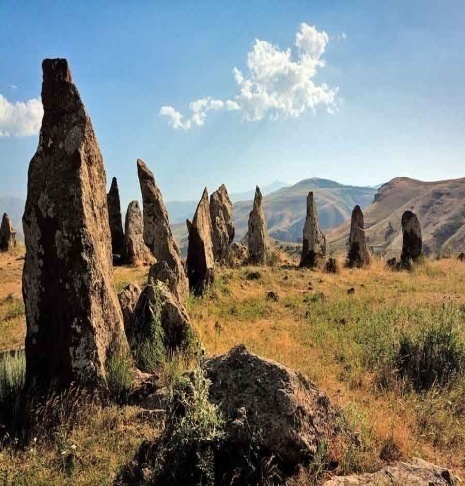 ԶՈՐԱՑ ՔԱՐԵՐԶորաց Քարեր հնագույն մեգալիթյան համալիրը գտնվում է Սյունիքի մարզի Սիսիան քաղաքի մոտակայքում: Այն ունի մի քանի անվանում Զորաց քարեր, Դիք-դիք քարեր: Դեռևս Խորհրդային տարիներին այս հուշարձանի տարածքում արված նախնական պեղումների նյութերի հիման վրա այն թվագրվել էր Ք.ա. 3-1-ին հազարամյակով և եզրակացություն է արվել, որ դա բրոնզեդարյան ժամանակաշրջանի դամբարանադաշտ է:ՈՐՈՏՆԱԲԵՐԴ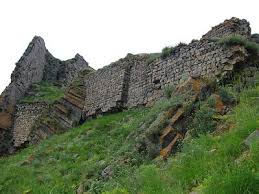  Որոտնաբերդ, հայկական ամրոց Մեծ Հայքի Սյունիք նահանգի Ծղուկ գավառում, ներկայում՝ Հայաստանի Հանրապետության Սյունիքի մարզի Որոտնավան գյուղի մոտ, Որոտան գետի աջափնյա լեռնաբազուկի վրա։ Գտնվում է Սիսիան քաղաքից 20 կմ արևելք։ Եղիշեն (V դ. պատմիչ) Որոտնաբերդը հիշատակում է պարսկական բռնակալներից 450 թվականին Վարդանանց ազատագրած բերդերի ու ավանների թվում։ Ստեփանոս Օրբելյանը (XIIIդ.) Որոտնաբերդը դասել է Սյունիքի նշանավոր բերդերի շարքը, որը 1075-1094 թվականներին պատկանել է Սյունյաց (Կապանի) թագավոր Սենեքերիմ Ա-ին։ 1104 թվականին Որոտնաբերդը գրավել են սելջուկ թուրքերը, 1219 թվականին Իվանե Զաքարյանը ազատագրելով այն հանձնել է Լիպարիտ Օրբելյանին։ 1386 թվականին Լենկթեմուրի հորդաները ասպատակելով Սյունիքը, գրավել են նաև Որոտնաբերդը, որտեղ ամրացած Բուրթել և Սմբատ Օրբելյան իշխաններին գերեվարել են Սամարղանդ (որոշ ժամանակ անց նրանք վերադարձել և կրկին տիրել են հայրենի բերդը)։ 1407 թվականին Սմբատ իշխանից բերդը գրավել է Կարա-Յուսուֆ թեմուրյան բռնակալը։ 1724 թվականին ուրացած Մելիք Բաղրից Որոտնաբերդը ազատագրել է Դավիթ Բեկը։ Որոտնբերդը տեղադրված Է Լորաձորի գետաբերանի և Վաղատին գյուղի միջև գտնվող հսկայական ժայռազանգվածի վրա։ Գահավեժ, բնական ժայռապարիսպները բերդի երեք կողմերից իջնում են դեպի Որոտանի կիրճը։ Բերդի տարածքը կազմող հարթակը հավասարասրուն եռանկյան տեսք ունի, որի հյուսիսային անկյունում վեր Է բարձրանում մի խոշոր ժայռազանգված,հարավում, մոտ 5Օ մետր բարձրության վրա միջնաբերդն Է, իսկ հարթակի մյուս կողմերը զառիվայր են, բացի արևմտյան հատվածից:Թանգու կամուրջ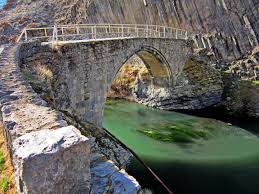 Մելիք Թանգու կամուրջ, կամուրջ Սիսիանից մոտ 20կմ արևելք։ Ընդգրկված է Որոտանի պատմության և մշակույթի անշարժ հուշարձանների ցանկում։ Կառուցվել է 1855 թվականին Սյունիքի Մելիք Թանգու կողմից Որոտան գետի վրա Որոտնաբերդի փլատակներից ներքև գտնվող կիրճում։ Բերդը բազմիցս գրավվել և ազատագրվել է 450 թվականի Վարդան Մամիկոնյանի կողմից։ 18-րդ դարում ազատագրվել է Մելիք Բաղրուց Դավիթ Բեկի կողմից։ՇԱՔԻ ՋՐՎԵԺ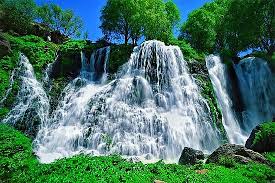 Շաքի ջրվեժը ջրագրական բնության հուշարձան է: Գտնվում է Սիսիանում, Որոտան գետի ձախակողմյան՝ Շաքի վտակի վրա: Ջրվեժի տեղանքը իրենից ներկայացնում է խորը կիրճ՝ հարուստ ժայռերով և քարայրներով։ Դրանցում հայտնաբերվել են մարդու գործունեության հետքեր, ինչպես նաև մոխիր, որը թվագրվում է պալեոլիթի ժամանակաշրջանին։ Շաքիի ջրվեժը գտնվում է Որոտանի կիրճում, Սիսիանից 3կմ դեպի հյուսիս-արևմուտք: Բարձրությունը 18մ է։ՊՈՐՏԱՔԱՐ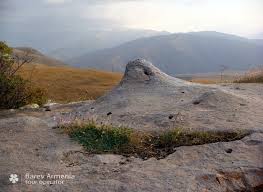 «Սիսիանից Գորիս տանող խճուղու աջ կողմում, մի քարոտ հրապարակի մեջտեղում դուրս է ցցված  պորտանման քար։  Այդ քարի մակերեսը, ինչպես և նրա շուրջը եղած հրապարակը ողորկված են բազմաթիվ հաճախորդների այցելությունից։ Ժամանակին, անշուշտ նա ավելի բարձր է եղել,  իսկ այժմ միայն այդ ամբողջական ֆալոսի խղճուկ մնացորդն է պահպանվել, որի վրա անցյալում չբեր կանայք, պորտով պառկելով, շուռումուռ են եկել, այն հաստատ հավատով, որ այդ քարի զորությամբ անպատճառ կհղիանան և զավակ կունենան։ Պորտի վրա պտտվելուց հետո կանայք երկաթե մեխեր էին ցցում քարին՝ իրենց ցավը դրան ամուր գամելով։ Հենց այդ երկարատև արարողությունից քարը մաշվել՝ ողորկվել է»։ Ժողովրդի շրջանում հայտնի պորտաքարը, որը մինչև այսօր գտնվում է նշված տեղում, գրավոր և բանավոր այլ աղբյուրների համաձայն շարունակել է մնալ հատուկ ծիսակատարության առարկա խորհրդային տարիներից մինչև այսօր։ Շատերը այն նմանեցնում են գլուխը վեր բարձրացրած գորտի, որը հայկական հնագույն հավատալիքներում խորհրդանշել է պտղաբերություն։                                                                               ԱՂԶՎԱՆԻ ԿԱՄՈՒՐՋ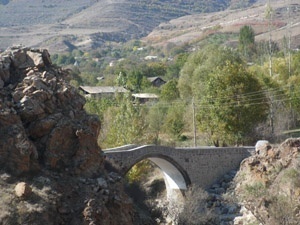  Աղզվանի կամուրջը գտնվում է Սիսիանի տարածաշրջանում, Որոտանգետի մոտ, Դարբաս գյուղի տակ։ Կառուցվել է 1675 թվականին Հայրապետ վարպետի ձեռքով։ Կառուցման մասին կան հայերեն, պարսկերեն արձանագրություններ։ Աղզվանի կամուրջը միակամար գեղեցիկ հորինվածք է։ Կամարը շինված է սրբատաշ, իսկ օժանդակ մասերը կոփածո և բոլորովին անտաշ քարերով։ Կամրջի աջ ափը հենված է քարաժայռերի վրա, իսկ ձախը ցածր է եղել և բարձրացված է եղել արհեստական պատնեշով ու թմբով։ Դպրոցական, նախադպրոցական և արտադպրոցական կրթական հաստատություններ, ԲՈՒՀ-երՀամայնքում գործում են 1 ավագ, 16 հիմնական, 18 միջնակարգ և 1 տարրական  դպրոցներ, 5 արտադպրոցական հաստատություններ, 7 նախակրթարաններ, ՀԱԱՀ-ի մասնաճյուղ, 1 քոլեջ և 1 մանկավարժահոգեբանական  աջակցման կենտրոն:Դպրոցներում սովորում է 3290 աշակերտ: Բոլոր դպրոցները միասին ունեն 1021 աշխատատեղ: Համայնքային ենթակայության 4 նախադպրոցական հաստատություններում և գյուղական բնակավայրերում գործող նախակրթարաններում ընդգրկված են 977 երեխաներ: Նախակրթարաններն ու նախադպրոցական հաստատություններն  ունեն 226 աշխատատեղ: Համայնքի  նախադպրոցական և արտադպրոցական հիմնարկները հիմնականում ապահովված են մասնագիտական կադրերով, որոնց շնորհիվ հաջողվել է պահպանել այդ հիմնարկների աշխատանքային ռիթմը: Սիսիանում գործող նախակրթարաններն ապահովված են տիպային շենքերով, ջրով, էլեկտրաէներգիայով, կանոնավոր կատարվում է աղբահանություն: Գյուղական բնակավայրերում գործող նախակրթարաններն ունեն մասնակի վերանորգման խնդիրներ, Շաքի բնակավայրի նախակրթարանն ունի վերանորոգման անհրաժեշտություն:Սիսիան համայնքում Համո Սահյանի անվան քաղաքային մշակույթի տունը հիմնանորոգվել է 2010թ. Հայաստանի սոցիալական ներդրումների հիմնադրամի աջակցությամբ: Որոշ բանակավայրերում մշակույթի տները գտնվում են անբարեկարգ վիճակում: Գրադարանն ունի 121880 անուն գիրք, 1284 ընթերցող: Համայնքի գրադարանի գրապահոցները անմխիթար վիճակում են, համալրման ենթակա գրքերի ,ներքին հարդարման աշխատանքների, լուսամուտների և դռների նորոգման և փոփոխման կարիք կա: Համայնքային ենթակայությամբ  գործում է ֆուտբոլի դպրոց, շախմատի դպրոց: Շախմատի դպրոցում ընդգրկված են 69 սաներ, ովքեր տարբեր մրցաշարերում մրցանակային տեղեր են զբաղեցրել:Դպրոցի շենքը ենթակա է նորոգման:  Ֆուտբոլի դպրոցում ընդգրկված են 116 սաներ: 2017 թվականին ՈՒԵՖԱ-ի և Հայաստանի ֆուտբոլի ֆեդերացիայի աջակցությամբ կառուցվեց ֆուտբոլի դպրոցի հանդերձարանը և արհեստական խոտածածկով մարզադաշտը:Համայնքն ունի մանկապատանեկան ստեղծագործական կենտրոն, որտեղ գործում են մի շարք խմբակներ (խոհարար-հրուշակագործի, խոհարար-դիզայների, գեղանկարչության, փայտի գեղարվեստական մշակման, գոբելենի, համակարգչային ուսուցման, վարսահարդարների, մատնահարդարների, դիմահարդարների, հելունագործության, ուլունքագործության, դեկորացիաների ձևավորման, ասմունքի) և հաճախում է 158 երեխա, աշխատողների թիվը՝  35: Համայնքի երաժշտական դպրոցում գործում են դաշնամուրի, լարային, փողային և ժողգործիքների բաժինները: Դպրոց են հաճախում 168 սան, աշխատակիցների թիվը 33: Համայնքի պարարվեստի դպրոցում սովորում են 58 սան: Դպրոցի շենքը հիմնական նորոգման կարիք ունի, ուսումնական պայմանները բավարար չեն արդյունավետ ուսուցման համար:Զ. Խաչատրյանի անվան գեղարվեստի դպրոցը հիմնովին նորոգված և ջեռուցված է, սաների թիվը 90 է, աշխատակիցների ընդհանուր թիվը` 18: Գյուղական բնակավայրերում արտադպրոցական կրթություն գրեթե չի իրականացվում:Դպրոցական ուսումնական հաստատություններԱղյուսակ 8.Առողջապահական հաստատություններՀամայնքում կա 1 հիվանդանոց, որը նախատեսված է 50 հիվանդի համար, աշխատողների թիվը կազմում է 156 մարդ և զինվորական հոսպիտալ Աղիտու բնակավայրում, որտեղ աշխատողների թիվը կազմում է 123 մարդ: Գյուղական բնակավայրերում գործում են բուժկետեր, որոնց մի մասը ենթակա են շենքային պայմանների բարելավման: Համայնքում գործում է 12 դեղատներ և 7 ատամնաբուժական կենտրոններ, որտեղ աշխատողների թիվը կազմում է 13 մարդ:Նախատեսվում է կառուցել բժշկական ամբուլատորիա Անգեղակոթ բնակավայրում:Աղյուսակ 9. Սիսիան համայնքում գործող առողջապահական հաստատությունները և աշխատակիցների թիվը  ըստ բնակավայրերիԸնտանեկան նպաստների համակարգում գրանցված ընտանիքներԸստ ՍԱՏԳ-ի տրամադրված տվյալների 2022 թվականի դրությամբ Սիսիանի համայնքում ընտանեկան նպաստների համակարգում ընդգրկված են 766 ընտանիք, նպաստ ստացողների թիվը՝ 563: Գրանցված հաշմանդամների թիվը՝ 3500 անձ:Զբաղվածության մակարդակը (քաղաքային համայնքներում):Ըստ Սիսիանի զբաղվածության կենտրոնի կողմից տրամադրված տվյալների 2022 թվականի դրությամբ գրանցված գործազուրկների թիվը կազմում է 490 մարդ, որից կանայք՝ 335, տղամարդիկ՝ 155: Զբաղվածների թիվը կազմում է 3368 մարդ: 2.3. Համայնքում իրականացվող ծրագրեր2.4. Համայնքի բյուջեի եկամուտների կանխատեսումները2.5. Զարգացման խոչընդոտներ և դժվարություններՍիսիան համայնքի կայուն զարգացման առջև ներկայումս ծառացած խոչընդոտներն ու դժվարություններն են՝ ըստ հետևյալ ուղղությունների.Գործարար միջավայրի բարելավում և ձեռնարկատիրության խթանումը – ներդրողների համար ոչ գրավիչ միջավայրը, սպառման շուկաների անհասանելիությունը, ներդրումային դաշտի ապահովմանն ուղղված ենթակառուցվածքների ստեղծման և ուղղորդված քաղաքականության բացակայություն:Համայնքի գույքի կառավարումը – գյուղ. նշանակության հողերի մասնատվածությունը, գյուղատնտեսական խոշոր միավորումների ստեղծման և որակյալ գյուղմթերքի արտադրության անհնարինությունը:Նախադպրոցական կրթության և արտադպրոցական դաստիարակության կազմակերպումը – առկա նախակրթարանների ծանրաբեռնվածություն, նոր նախակրթարանի կառուցման անհրաժեշտություն, նախկինում կրթական, մշակութային հաստատությունների շինությունների սեփականաշնորհում,  գույքի ձեռք բերում, դաստիարակների վերապատրաստում:Ակտիվ մշակութային և մարզական կյանքի կազմակերպումը՝ երիտասարդության ներգրավմամբ – ֆինանսական միջոցների սղությունը:Համայնքի բնակչության սոցիալական պաշտպանությունը – ֆինանսական միջոցների սղությունը, աշխատատեղերի բացակայությունը, բնակչության իրազեկվածությունը: Կայուն եկամուտների, մշտական աշխատատեղերի բացակայությունը, խոշոր համայնքահեն ձեռնարկությունների փակվելը, արտաքին խոշոր ներդրումների, արտահանման բացակայությունը: Բնակչության ցածր կրթական ցենզը, նոր մասնագիտությունների յուրացման անկարողությունը: Գյուղատնտեսական արտադրանքի ցածր գները և բարձր ինքնարժեքը:Ֆիզիկական կուլտուրայի և առողջ ապրելակերպի խրախուսումը – համայնքում խաղահրապարակների և մարզագույքիՙ մարզիչների պակասը: Համայնքում բնակարանային շինարարության խթանումը – բնակչության ցածր եկամուտների պատճառով նոր բնակելի շենքերի, առանձնատների, բազմաբնակարան շենքերի կառուցապատման կտրուկ անկում, երբեմն զրոյական մակարդակի: Հին բնակֆոնդի ավելցուկ:   Համայնքի բնակավայրերի կառուցապատումը, բարեկարգումը և կանաչապատումը, համայնքի աղբահանությունը և սանիտարական մաքրումը, կոմունալ տնտեսության աշխատանքների ապահովումը, ինչպես նաև համայնքային գերեզմանատների պահպանումը և գործունեության ապահովումը – Համայնքապատկան համապատասխան առանձնացված-մասնագիտացված կառույցի բացակայությունը, ֆինանսական միջոցների սղությունը:Համայնքի հասարակական տրանսպորտի աշխատանքի կազմակերպումը, համայնքային ճանապարհային ենթակառուցվածքների պահպանումը և շահագործումը – Համապատասխան հիմնարկ-ձեռնարկության բացակայություն, ֆինանսական միջոցների սղությունը:Պետության պաշտպանության իրականացման աջակցումը – արտագաղթը, ոչ բավարար նյութատեխնիկական և մարդկային ռեսուրսները, մոբիլիզացիոն ուժերի համակարգվածության բացերը:Աղետների ռիսկերի նվազեցման և արտակարգ իրավիճակներում բնակչության պաշտպանության ու քաղաքացիական պաշտպանության միջոցառումների իրականացումը – բնակչության իրազեկվածությունը, կահավորված, վերազինված ապաստանանների բացակայությունը, պատկան մարմինների կողմից  ուսումնավարժական հավաքների և ուսումնական տագնապների կազմակերպման դժվարությունները:Գյուղական բնակավայր ընդգրկող համայնքներում գյուղատնտեսության զարգացման խթանումը – մասնատված հողակտորները, ոռոգման ցանցի բացակայությունը, ագրոմելորատիվ, հողավերականգնման համալիր-համակարգված միջոցառումների տեսլականի  բացակայությունը: Հատվածական, թիրախային գյուղ. նշանակության միջոցառումները՝ չընդգրկելով պարփակող  գյուղատնտեսական աշխատանքները:Համայնքում շրջակա միջավայրի պահպանությունը – գետի մաքրման համար ֆինանսական միջոցների սղությունը: Աղտոտված տարածքների ինքնաբուխ աղբավայրերի մաքրման կոնսերվացման աշխատանքների դժվարությունները կանաչապատման և անտառվերականգնման աշխատանքների կազմակերպման բազամաշերտ խոչընդոտները:Զբոսաշրջության զարգացման խթանումը – զբոսաշրջային ենթակառուցվածքների բացակայությունը, սպասարկման ծառայությունների միջև առողջ մրցակցային մթնոլորտի և համագործակության բացակայությունը: Զբոսաշրջային ծառայությունների և հարակից սպասարկող ոլորտների միասնական  հայեցակարգի չձևավորումը: Միջազգային չափանիշներին և շուկաների չինտեգրվելը:Համայնքի երիտասարդության խնդիրների լուծմանն ուղղված ծրագրերի և միջոցառումների կազմակերպում – Համապատասխան քաղաքականության բացակայությունը երիտասարդներին ինտեգրելու, ներգրավելու համայնքի զարգացման, կայացման, մասնակցային կառավարման գործին:Համայնքում ծնելիության և բազմազավակության խթանումը – բնակարանային պայմանները, սոցիալական վատ վիճակը, գործազրկությունը, կայուն եկամուտների, երեխաների համար համապատասխան կրթական-դաստիարակչական, մարզական, մշակութային հաստատությունների բացակայությունը: Համայնքում բնակչության առողջության պահպանման և բարելավման ծրագրերի իրականացումը, արդյունավետ և մատչելի բժշկական սպասարկման պայմանների ստեղծումը – արդի բժշկական սարքավորումների պակասը, խոր մասնագիտացված  անձնակազմի պակասը,նոր բժշկական կենտրոնի անավարտությունը: Համայնքային հասարակական կյանքին հաշմանդամների մասնակցության խթանումը – հաշմանդամների համար ոչ հարմար միջավայր, կարծրատիպեր, տնտեսական , սոցիալական կյանքին ինտեգրման օբյեկտիվ և սուբյեկտիվ պատճառներով խոչընդոտները, չհամակարգված ինտեգրման քաղաքականության բացակայությունը, ընտրովի միջոցառումները: Համայնքում առկա ազգային և համամարդկային արժեքներին յուրաքանչյուրի ազատ հաղորդակցմանը նպաստելը – բնակչության ոչ իրազեկվածությունը, հավատալիքային և կարծրատիպային մտածելակերպը:Բարեգործության խթանումը` համայնքում մշակութային, կրթական, գիտական, առողջապահական, մարզական, սոցիալական և այլ հաստատությունների հիմնադրման, ֆինանսավորման, ինչպես նաև դրանց ֆինանսական անկախության ապահովման նպատակով – Գործարարների և շահագրգիռ անձանց (իրավաբանական և ֆիզիկական) հետաքրքրությունների բացակայությունը, կարճաժամկետ և աննպատակային գործողությունները:2.6. Համայնքի ուժեղ և թույլ կողմերի, հնարավորությունների և սպառնալիքների (ՈւԹՀՍ) վերլուծություն3. Նպատակների սահմանում և գործողությունների պլանավորում3.1. Համայնքի զարգացման տեսլականԸստ մեր համայնքի հնգամյա զարգացման ծրագրի վերջնարդյունքում ակնկալում ենք ունենալ անվտանգ, տնտեսապես զարգացած, նորոգված ենթակառուցվածքներով, բարեկեցիկ կյանքով  ապրող բնակիչներով Սիսիան համայնք: Համայնքային բյուջեի միջոցների, պետական աջակցությամբ մշակված ծրագրերի, միջազգային դոնոր կազմակերպությունների ներգրավմամբ ակնկալում ենք առողջ ապրելակերպով, կենցաղային, մշակութային ակտիվ կյանքով, նախադպրոցական և արտադպրոցական կրթության բարձր մակարդակով ապահովված համայնք: Համայնքը պետք է ունենա դիվերսիֆիկացված տնտեսություն, որի  մեջ իր առաջնային դերը կունենա գյուղատնտեսությունը: Պետական աջակցությամբ և սեփական միջոցներով պետք է մեղմենք պատերազմի հետևանքները, համայնքում կատարվող ծրագրերի միջոցով պետք է կանգնեցնենք արտագաղթը և վերաբնակեցնենք գյուղերը:Համայնքի զարգացման ծրագրի ռազմավարական նպատակներն են՝1. Համայնքում գյուղատնտեսության զարգացման խթանում:2. Նախադպրոցական կրթության և արտադպրոցական դաստիարակության կազմակերպում 3. Համայնքի մշակութային կյանքի կազմակերպում4. Համայնքում զբոսաշրջության զարգացում 5. Պատերազմական և արտակարգ իրավիճակներում քաղաքացիական պաշտպանության միջոցառումների կազմակերպում 6. Գործարարության խթանում 3.2.Համայնքի զարգացման անմիջական նպատակներԳործարար միջավայրի բարելավումը  և ձեռնարկատիրության խթանումը.գործարարների համար վստահելի միջավայր ստեղծելու միջոցով խթանել  ձեռնարկատիրությունըհամայնքի և պետական միջոցներով խթանել գյուղատնտեսական բիզնեսի զարգացմանը տեղական արտադրանքի գովազդումՆախադպրոցական կրթության և արտադպրոցական դաստիարակության կազմակերպումապահովել նախադպրոցական տարիքի ընդգրկվածությունը նախադպրոցական ուսումնական հաստատություններում դաստիարակների վերապատրաստումտաղանդավոր երեխաների բացահայտում և խրախուսումարտադպրոցական կրթության որակի բարելավում, մասնագիտական փորձի փոխանակումներՀամայնքում մարզական կյանքի  և առողջ ապրելակերպի  կազմակերպում երիտասարդության ներգրավումը համայնքապետարանի կողմից կազմակերպվող մշակութային միջոցառումներինմարզական ընտանիքների հայտնաբերումմարզադպրոցի շենքային պայմանների արդիականացում Բնակչության սոցիալական պաշտպանություն, համայնքում ծնելիության և բազմազավակության խթանում ընդհանուր աշխատանքի շնորհիվ, միասնական մոտեցմամբ,      կազմակերպվածությամբ, աշխատանքի և շուկայի բաժանման միջոցով  իրենց  առջև դրված մի շարք խնդիրների լուծումթիրախավորված աջակցություն  սոցիալապես առավել խոցելի ընտանիքներին  հաշմանդամություն ունեցող անձանց աշխատանքի հնարավորության և սոցիալ-հոգեբանական ծառայութնների ընդլայնում Համայնքի բնակավայրերի կառուցապատումը, բարեկարգումը և կանաչապատումը, համայնքի աղբահանությունը և սանիտարական մաքրումը, աղբի վերամշակումը, տեսակավորումը, կոնսերվացումը, կոմունալ տնտեսության աշխատանքների ապահովումը, ինչպես նաև համայնքային գերեզմանատների պահպանումը և գործունեության ապահովումըգյուղական բնակավայրերում աղբահանության կանոնակարգում, կոմունալ տեխնիկայի համալրումգերեզմանատների ցանկապատումհամայնքի հուշարձանների կից տարածքների բարեկարգում և կաչապատումթաքստոցների վերանորոգում, վերազինումԿազմակերպել  համայնքի հասարակական տրանսպորտի աշխատանքը,  համայնքային ճանապարհային ենթակառուցվածքների պահպանումը և շահագործումը ապահովելովգյուղական բնակավայրերում կանգառների կառուցում և ցուցանակների տեղադրումհասարակական տրանսպորտի հասանելիության ապահովում գյուղական ճանապարհների բարեկարգում և ասֆալտապատում Համայնքում բնակվող զինապարտ քաղաքացիների, ինչպես նաև աշխարհազորային ստորաբաժանման կատարելագործման միջոցով աջակցել պետության պաշտպանության իրականացմանը:Համայնքում քաղաքացիական պաշտպանության շտաբի կառավարմամբ , արտակարգ իրավիճակներում բնակչության պաշտպանության ու քաղաքացիական պաշտպանության բնագավառում համայնքի ՔՊ և  ԱՌՆԱՊ մարմինների հմտությունների կատարելագործման նպատակով կազմակերպվող վարժանքների,կամավորական փրկարարական միավորումների ստեղծմամբ և ուսուցման կազմակերպմամբ նպաստել աղետների ռիսկերի նվազեցմանը և արտակարգ իրավիճակներում բնակչության պաշտպանության ու քաղաքացիական պաշտպանության միջոցառումների իրականացմանը՝ ապահովելով նախկինից մնացած թաքստոցների, ռմբապաստարանների կոսմետիկ  հարդարումը, վերանորոգումը, հիմնանորոգումըթաքստոցները ենթակառուցվածքներով, տեղեկատվական վահանակներով, կիսամյակային կամ տարեկան սպասարկումովքաղաքացիական պաշտպանության արդյունավետության բարձրացումարագ արձագանքման խմբերի ստեղծում Համայնքում գյուղատնտեսության զարգացման խթանում արոտավայրերի բարելավումը գյուղատնտեսական տեխնիկայի հասանելիությունը համայնքումավանդական գյուղատնտեսությունից անցում արդիականի, խելացի անասնագոմերի կառուցում, տոհմային խոշոր եղջերավոր կենդանիների ձեռբերում  ճանապարհամերձ գյուղատնտեսական շուկայի կառուցումըսառնարանային տնտեսություններ, չորանոցներ, փաթեթավորման-պիտակավորման  արտադրամասեր  վերամշակման ձեռնարկություններոռոգման համակարգի արդիականացում Համայնքում  շրջակա միջավայրի պահպանության էկալոգիական կրթություն անտառային պուրակների, անտառապաշտպան հատվածական շերտերի տնկում՝ ոռոգման ջրի ապահովմամբպայքար հողերի էրոզիայի դեմգետերի և լճերի մաքրում, պահպանում, էնդեմիկ ձկնատեսակների քանակական և որակական վերականգնումաղբահանության հսկողություն և տեսակավորում, աղբավայրերի կոնսերվացում և ռեկուլտիվացիաճանապարհամերձ տարածքների մաքրում և հսկողության սահմանումպայքար վնասատուների, կրծողների, գիշատիչների դեմՀամայնքում զբոսաշրջության զարգացման  խթանում համայնքի  սեփական ապրանքանիշի  ձևավորման և հանրահռչակմանամենամյա թեմատիկ փառատոնների կազմակերպմանզբոսշրջային հետաքրքրությունների ստեղծում պատմամշակությաին հուշարձանների, զբոսաշրջության սպասարկող ենթակառուցվածքների ցուցակագրման և քարտեզագրմանտեղեկատվական ցուցանակների տեղադրմանպատմամշակութային հուշարձանների պահպանության հարցում շահագրգիռ կողմերի հետ համագործակցություն Համայնքի երիտասարդության խնդիրների լուծմանն ուղղված ծրագրեր և միջոցառումներ  երիտասարդների հետ ֆորումների կազմակերպումհամայնքի կառավարման և որոշումների կայացման հարցում երիտասարդների ակտիվ մասնակցություն երիտասարդական փառատոնների կազմակերպում Բնակիչների իրազեկվածության միջոցով նպաստել համայնքում առկա ազգային և համամարդկային արժեքներին յուրաքանչյուրի ազատ հաղորդակցմանը:4. ՀՀԶԾ ֆինանսավորում ՀԶԾ-ում ընդգրկված ծրագրերը նախատեսվում է իրականացնել համայնքային և պետական բյուջեի, տեղական և միջազգային դոնոր կազմակերպությունների, մասնավոր ընկերությունների և բարերարների կողմից արված ներդրումներով: ՀԶԾ-ում ընդգրկված  ծրագրերի մի մասն ունեն հստակ ֆինանսավորման աղբյուրներ: ՀԶԾ-ում ընդգրկվել են նաև համայնքի համար առաջնահերթ նշանակություն ունեցող ծրագրեր, որոնց իրականացման համար համայնքը փնտրում է ֆինանսավորման աղբյուրներ: Նախատեսվող ծրագրերն ու միջոցառումները համապատասխանեցվել են ՀՀ համայնքներում ՄԱԿ-ի կայուն զարգացման 2030 Օրակարգի և Կայուն զարգացման նպատակների (ԿԶՆ) տեղայնացմանն ուղղված ծրագրին:Առաջիկա հինգ տարիների համար համայնքում նախատեսվող (շարունակվող) ծրագրերն ու միջոցառումները Ծրագրի անձնագիր1.«ՆԵՐՀԱՄԱՅՆՔԱՅԻՆ ՃԱՆԱՊԱՐՀՆԵՐԻԵՎ ԲԱԿԱՅԻՆ ՀԱՏՎԱԾՆԵՐԻ ԱՍՖԱԼՏԱՊԱՏՈՒՄ»( ծրագրիանվանում)Ծրագրի անձնագիր2. «ԱՆՏԱՌԱՊԱՏ ՏԱՐԱԾՔՆԵՐԻ ԱՎԵԼԱՑՈՒՄ»( ծրագրիանվանում)Ծրագրի անձնագիր3.«ԿԵՆՏՐՈՆԱԿԱՆ ՀՐԱՊԱՐԱԿԻ, ՀՈՒՇԱՐՁԱՆՆԵՐԻ ՀԱՐԱԿԻՑ ՏԱՐԱԾՔՆԵՐԻ, ԶԲՈՍԱՅԳԻՆԵՐԻ ԵՎ ՊՈՒՐԱԿՆԵՐԻ ԽՆԱՄՔ ԵՎ  ԲԱՐԵԿԱՐԳՈՒՄ, ԽԱՂԱՀՐԱՊԱՐԱԿՆԵՐԻ ԿԱՌՈՒՑՈՒՄ»                                                                                                       ( ծրագրի անվանում) Ծրագրի անձնագիր4.«ԼՈՒՍԱՎՈՐՈՒԹՅԱՆ ԱՆՑԿԱՑՈՒՄ»(ծրագրի անվանում)Ծրագրի անձնագիր5.«ԱՂԲԱՀԱՆՈՒԹՅԱՆ ԵՎ ՍԱՆՄԱՔՐՄԱՆ ԲԱՐԵԼԱՎՈՒՄ»( ծրագրիանվանում)Ծրագրի անձնագիր6.«ՆԱԽԱԴՊՐՈՑԱԿԱՆ ՀԱՍՏԱՏՈՒԹՅՈՒՆՆԵՐԻ ԿԱՌՈՒՑՈՒՄ (ԱՂԻՏՈՒ) ԵՎ ԿԱՊԻՏԱԼ ՎԵՐԱՆՈՐՈԳՈՒՄ (ՇԱՔԻ)»( ծրագրի անվանում)Ծրագրի անձնագիր7.« ԿԱՄՈՒՐՋՆԵՐԻ ՎԵՐԱԿԱՆԳՆՄԱՆ ԵՎ ԿԱՌՈՒՑՄԱՆ ԱՇԽԱՏԱՆՔՆԵՐ»( ծրագրի անվանում)Ծրագրի անձնագիր8.«ՈՌՈԳՄԱՆ ՀԱՄԱԿԱՐԳԻ ԲԱՐԵԼԱՎՈՒՄ»( ծրագրի անվանում)Ծրագրի անձնագիր9.«ԿՈՅՈՒՂԱԳԾԵՐԻ ՎԵՐԱՆՈՐՈԳՈՒՄ»( ծրագրի անվանում)Ծրագրի անձնագիր10.«ՍԵԼԱՎԱՏԱՐՆԵՐԻ, ՋՐԱՀԵՌԱՑՄԱՆ ՀԱՄԱԿԱՐԳԵՐԻ ԿԱՌՈՒՑՈՒՄ»( ծրագրի անվանում)Ծրագրի անձնագիր11.«ԿԱՆԳԱՌՆԵՐԻ ՏԵՂԱԴՐՈՒՄ»( ծրագրի անվանում)Ծրագրի անձնագիր12.«ԳՅՈՒՂ.ՄԵԽԱՆԻԶԱՑԻԱՅԻ ԵՎ ԱՎՏՈՄՈԲԻԼԱՅԻՆ ՀԱՄԱԿԱԶՄԻ ՍՏԵՂԾՈՒՄ»( ծրագրիանվանում)Ծրագրի անձնագիր13.«ԽՄԵԼՈՒ ՋՐԻ ՑԱՆՑԻ ԲԱՐԵԼԱՎՈՒՄ»( ծրագրիանվանում)Ծրագրի անձնագիր14.«ԳՅՈՒՂԱԿԱՆ ԲՆԱԿԱՎԱՅՐԵՐԻ ՎԱՐՉԱԿԱՆ ՇԵՆՔԵՐԻ, ԿԵՆՑԱՂԻ ՏՆԵՐԻՎԵՐԱՆՈՐՈԳՈՒՄ»( ծրագրիանվանում)Ծրագրի անձնագիր15. «ՀԱՄԱՅՆՔԻ ԳԵՐԵԶՄԱՆԱՏՆԵՐԻ ԲԱՐԵԼԱՎՈՒՄ»( ծրագրիանվանում)Ծրագրի անձնագիր16.«ԱՊԱՍՏԱՐԱՆՆԵՐԻ ԵՎ ԹԱՔՍՏՈՑՆԵՐԻ ԲԱՐԵԿԱՐԳՈՒՄ ԵՎ ԿԱՀԱՎՈՐՈՒՄ»( ծրագրիանվանում)Ծրագրի անձնագիր17.«ԱՐՈՏԱՎԱՅՐԵՐԻ ԲԱՐԵԼԱՎՈՒՄ»( ծրագրիանվանում)Ծրագրի անձնագիր18.«ԱՐԵՎԱՅԻՆ ԿԱՅԱՆՆԵՐԻ ՏԵՂԱԴՐՈՒՄ»( ծրագրիանվանում)Ծրագրի անձնագիր19.«ՀԱՍԱՐԱԿԱԿԱՆ ՏՐԱՆՍՊՈՐՏԻ ԳՈՐԾԱՐԿՄԱՆ ԱՊԱՀՈՎՈՒՄ»( ծրագրիանվանում)Ծրագրի անձնագիր20.«ԲԱԶՄԱԲՆԱԿԱՐԱՆ ՇԵՆՔԵՐԻ ՄՈՒՏՔԵՐԻ ՏԱՆԻՔՆԵՐԻ, ԼՈՒՍԱՄՈՒՏՆԵՐԻ, ԴՌՆԵՐԻ, ԲԱԶՐԻՔՆԵՐԻ, ՊԱՏԵՐԻ ՎԵՐԱՆՈՐՈԳՄԱՆ, ՀԱՐԴԱՐՄԱՆ, ՆԵՐԿՄԱՆ ԱՇԽԱՏԱՆՔՆԵՐ»( ծրագրիանվանում)հ/հՀամայնքը և բնակավայրերըԲարձրությունը ծովի մակարդակից, մՀեռ. Սիսիանից
/կմ/Հեռ. Երևանից
/կմ/Հեռ. Կապանից
/կմ/Ս Լ ԲԼՍահմանամերձ
(ՀՀ կառ, որոշում
N713
17-11-1998թ․)Լեռնային
(ՀՀ կառ, որոշում
N756
27-11-1998թ․)Բարձր լեռնային
(ՀՀ կառ, որոշում
N756
27-11-1998թ․)1Սիսիան 16002101042Ախլաթյան175014224118ԼԼ3Աղիտու165072171114Անգեղակոթ184015239104ԼԼ5Աշոտավան17507218112ԼԼ6Արևիս195020231125ՍԼՍԼ7Բալաք170023246126ԼԼ8Բնունիս183012223117ԼԼ9Բռնակոթ17007217111ԼԼ10Գետաթաղ15802423813211Դաստակերտ 192020234124ԼԼ12Դարբաս15002323512913Թանահատ192019229123ՍԲԼՍԲԼ14Թասիկ174012223117ՍԼՍԼ15Իշխանասար19006206101ԼԼ16Լծեն15602323412817Լոր16802624013418Հացավան173010221115ԼԼ19Մուցք187026251130ՍԼՍԼ20Նժդեհ201522238128ՍԲԼՍԲԼ21Նորավան17001022299ԼԼ22Շաղատ176021246123ՍԼՍԼ23Շաքի1720720498ԼԼ24Շենաթաղ176030245139ԼԼ25Որոտնավան14501422612026Սալվարդ194019244129ՍԼՍԼ27Վաղատին15801322411228Տոլորս17208218112ԼԼ29Տորունիք184017227121ԼԼ30Ույծ1600321510131Ծղուկ 219025184120ՍԲԼՍԲԼ32Գորայք213036176130ՍԲԼՍԲԼ33Սպանդարյան 210014194115ԲԼԲԼ34Սառնակունք210018186115ԲԼԲԼհ/հԲնակավայրի անվանումըԲնակչությունըՏղամարդիկԿանայքմինչև 1    տարեկան՛1-2՛3-4՛5-6՛7-10՛11-14՛15-1718-2223-4546-6263 և ավելի1Սիսիան15923811778066022428938082091258512705305326228162Ախլաթյան588297291220211535251529213128853Աղիտու38820018839772124122613392544Անգեղակոթ153380073317492927797160885363602175Աշոտավան639317322620171133312330233137986Արևիս9648480210536113620127Բալաք1619071063666456431308Բնունիս1668482135456726338329Բռնակոթ20661063100314865265105986010968747331710Գետաթաղ1831028125651792667382611Դաստակերտ22611311301135118683555312Դարբաս/Շամբ1137571566142220284650336239926020313Թանահատ352213000100001213914Թասիկ270134136214112155111286674515Իշխանասար2781421363141211272214793542116Լծեն108555314421062528242217Լոր295153142297687122392824718Հացավան2741431312786139121887654719Մուցք2751561191862814101196665320Նժդեհ/Ցղունի19391102312504741666383821Նորավան7124852274151718322613276156896622Շաղատ976500476121925335955585732319114423Շաքի1264665599113634285051526047528817924Շենաթաղ3401811594109131810819113795725Որոտնավան298158140311991318811104565626Ույծ5312712605201216233723271721187827Սալվարդ3131671464121371211312113784828Վաղատին6623433199162020352122312571438829Տոլորս441228213423211730221321149746730Տորունիք11159520215231341332031Գորայք5302942362201113203019242171037132Սառնակունք48926322659812212413261841325533Սպանդարյան 42122719458513231514271421056434Ծղուկ3521801721112711177191337965ԸՆԴԱՄԵՆԸ ՀԱՄԱՅՆՔ32274167191555520272769179216111656113423491095868715283NԲնակավայրՓախստական անձանց թիվըՓախստականծխերի  թիվը1Սիսիան259622Ախլաթյան1133Աղիտու1644Անգեղակոթ80235Աշոտավան616Արևիս727Բալաք1238Բնունիս1229Բռնակոթ12410Գորայք17311Դաստակերտ4112Դարբաս10213Թասիկ8114Իշխանասար26615Ծղուկ2116Նժդեհ22417Նորավան21518Շաղատ18319Շամբ1120Շաքի501121Շենաթաղ1122Որոտնավան4123Ույծ11224Սալվարդ6325Սպանդարյան9326Վաղատին6327Տոլորս73Ընդհանուր638158հ/հՀամայնքը և բնակավայրերըընդամեն
հողերը,հաընդամենը գյուղ. ՆշԳյուղատնտեսական, հաԳյուղատնտեսական, հաԳյուղատնտեսական, հաԳյուղատնտեսական, հաԳյուղատնտեսական, հաբնակավայրերի հողերարդյունաբերության, ընդերքօգտագործման և այլ արտադրական նշանակությանէներգետիկայի, տրանսպորտի, կապի և կոմունալ ենթակառուցվածքների օբյեկտներիհատուկ պահպանվող տարածքների հողերջրային հողերանտառային հողերհատուկ նշանակության հողերհ/հՀամայնքը և բնակավայրերըընդամեն
հողերը,հաընդամենը գյուղ. Նշվարելահողբազմամյա տնկարկխոտհարքարոտայլ հողատեսքբնակավայրերի հողերարդյունաբերության, ընդերքօգտագործման և այլ արտադրական նշանակությանէներգետիկայի, տրանսպորտի, կապի և կոմունալ ենթակառուցվածքների օբյեկտներիհատուկ պահպանվող տարածքների հողերջրային հողերանտառային հողերհատուկ նշանակության հողեր1Սիսիան 3322178791417028657070650189436598332Դաստակերտ 420541383501722331853540318003Ախլաթյան3518343974714214561193575467004Աղիտու59345705744021140497025532182801145Անգեղակոթ985192441513122256051572921717337517306Աշոտավան1229899432003779152101101639407Արևիս585631381360114171011781917573184188008Բալաք10309314520241962583510155709Բնունիս36603598446051215394840121180010Բռնակոթ728167811822019932181542276233922166011Գետաթաղ1312103635708881062731132229012Դարբաս274322276704808676431139114108271013Թանահատ17511724115087778241445040014Թասիկ40513862383018428424536033382958015Իշխանասար36533589764020166211424093750016Լծեն1615137524800549578231277200017Լոր336032641342102005111332244450018Հացավան7967383560014124236431140019Մուցք463844938480271257180367201569120Նժդեհ55215455357212053206166643500170021Նորավան414440387080100236186961268310722Շաղատ11181105769830199725521381078243831398023Շաքի7400715413703452514322291621741853124Շենաթաղ7404699814306936943092325720920134025Որոտնավան1812159535325069951856618199109026Սալվարդ4253406456501642777558729001250027Վաղատին398538838282628194510565315102130028Տոլորս28582407607001378422344231185204029Տորունիք175917171589599954962573610030Ույծ32622573115112064176913624627294184931Գորայք1997719086181408481340130224516353907600032Սառնակունք1205111642100703656068420188304575.732.4137033Սպանդարյան 494646627500176253012066711.46.510.847.8138034Ծղուկ370009688111104336215193053287.61.348014313ԸՆԴԱՄԵՆԸ197358157505226991833844862184456129613860.4320.1692.82271.24528219Եկամուտների տեսակ 2022 փաստացի2022 փաստացի2023 հաստատված2023 հաստատված2024 կանխատեսում2024 կանխատեսումԵկամուտների տեսակ հազ.դրամ%ընդ-իցհազ.դրամ%ընդ-իցհազ.դրամ%ընդ-իցԸնդամենը, որից 1590529.9100 %1762572.6100 %1788390.0100 %Հարկային եկամուտներ և տուրքեր 217641.713.68 %279109.915.8 %300937.516.8 %Պաշտոնական դրամաշնորհներ1167029.973.3 %1153486.665.4 %1153486.664.5 %Այլ եկամուտներ 205858.312.9 %329976.118.7 %333971.018.6 %Բնակավայրի
 անվանումըտնտես.թիվըխոշոր եղջ.գլուխոչխարներգլուխխոզեր գլուխայծերգլուխթռչուն թևճագարներ գլուխձիեր գլուխՄեղու փեթակԱնգեղակոթ303943346318556248032634365Աշոտավան1042584125268461406189Ախլաթյան11244266241534483122145Աղիտու791025981102503780Արևիս181350001453510406Բռնակոթ526213617531153523639490761Բալաք3017338818031806289Բնունիս373042581585272811173Գետաթաղ28190016017501257Դարբաս/Շամբ23147235416215107521553Թասիկ45290812179447327197Թանահատ000000000Լոր1401853801225180015450Լծեն11306510015804136Հացավան42233013042400235Իշխանասար54204728107306038510136Մուցք493741130128116051515312Նժդեհ203622101330362528194Նորավան943577442227068119207Շաքի242124921935798281414938677Շաղատ268105096119135020141060Շենաթաղ726444930334270071431Որոտան7021424713134764216340Սալվարդ5229213701103029424558Վաղատին1301631324372470506516Տոլորս1081398782330861371659Տորունիք221401350058504175ՈՒյծ90267920660755943344Գորայք104575416300260610120Սառնակունք114772742870653013220Ծղուկ809985321240700301211Սպանդարյան7045112652306991110575Դաստակերտ43103107107470014365Ք.Սիսիան152628654654492114650153704ԸՆԴԱՄԵՆԸ35401487524194273673223460213358314040հ/հՀամայնքի և բնակավայրի անվանումըՀացահատիկՀատիկընդեղենՀացահատիկՀատիկընդեղենԲանջարաբոստանայինմշակաբույսերԲանջարաբոստանայինմշակաբույսերԿարտոֆիլԿարտոֆիլՊտուղ, հատապտուղՊտուղ, հատապտուղԿերային  արմատապտուղԲազմամյա և միամյա խոտհ/հՀամայնքի և բնակավայրի անվանումըհացենտհացենտհացենտհացենտցենտցենտ1Սիսիան3814587--917--3335--346043502Ախլաթյան85.41150--110--250--118046003Աղիտու51211571--348--1060--216020004Անգեղակոթ3949688--451--2855--2280118005Աշոտավան611012--1012--2410--655047006Արևիս0.153--11.2--80--8024007Բալաք68.21614--58--471--110037008Բնունիս931506--73--60--169060009Բռնակոթ4857384--3205--9265--6711101583510Գետաթաղ8.6116--207--230--1540200011Դաստակերտ0.89--85--324--490260012Դարբաս1643892--2636--2482--25640539013Թանահատ16.03232--21--232--4.5050014Թասիկ31.96654--974--1351--18101000015Իշխանասար4003888--61.5--307--470312016Լծեն1435603--3--20--82036017Լոր1.827--164--1044--790400018Հացավան1091703--335--700--28240200019Մուցք641253--123--655--370500020Նժդեհ6.2864--39--147--470940021Նորավան3366640--204--754--1630510022Շաղատ1322077--719--1250--1270580023Շաքի4309024--395--6155--3200806024Շենաթաղ110--166--1350--920850025Որոտան911542--120--335--1670165026ՈՒյծ284353--1015--1000--3850125027Սալվարդ76.21129--217--627--500760028Վաղատին3774888--211--745--3020160029Տոլորս1722208--321--545--1140706030Տորունիք8.14133--114--517--47095031Շամբ1072515--1408--600--8840301032Գորայք475488--5694--1859--10900033Ծղուկ50.7608--149--418--60700034Սառնակունք1351612--117--640--110900035Սպանդարյան951152-133--348--2506000Ընդամենը57952690335--21816.7--44421--8741.5150181335Հ/ՀՀաստատության անվանումԸստ նախագծի տեղերի թրվըՓաստացի սաների թրվըԱշխատողների թիվըԴպրոցական ուսումնական հաստատություններԴպրոցական ուսումնական հաստատություններԴպրոցական ուսումնական հաստատություններԴպրոցական ուսումնական հաստատություններԴպրոցական ուսումնական հաստատություններ1«Սիսիանի թիվ 1 հ/դ»ՊՈԱԿ 800307562«Սիսիանի թիվ 2 հ/դ» ՊՈԱԿ600500613«Սիսիանի թիվ 4 հ/դ» ՊՈԱԿ380478604«Սիսիանի թիվ 5 հ/դ»ՊՈԱԿ500454615«Բռնակոթի մ/դ» ՊՈԱԿ 360189366«Անգեղակոթի մ/դ» ՊՈԱԿ520177427«Շաքիի մ/դ» ՊՈԱԿ300117368«Շաղատի մ/դ »ՊՈԱԿ300150379«Ույծի մ/դ»ՊՈԱԿ133693110«Դարբասի մ/դ» ՊՈԱԿ150753411«Աշոտավանի մ/դ »ՊՈԱԿ120482612«Գորայքի մ/դ»ՊՈԱԿ240553113«Ախլաթյանի մ/դ» ՊՈԱԿ131492614«Վաղատինի մ/դ»ՊՈԱԿ70513215«Նորավանի մ/դ» ՊՈԱԿ145642816«Տոլորսի մ/դ»ՊՈԱԿ147452317«Ծղուկի մ/դ» ՊՈԱԿ120272318«Սառնակունքի մ/դ» ՊՈԱԿ192553319«Սպանդարյանի մ/դ» ՊՈԱԿ126293120«Շամբի մ/դ» ՊՈԱԿ100472921«Դաստակերտի մ/դ» ՊՈԱԿ 18082022«Սալվարդի հ/դ »ՊՈԱԿ 25142023«Մուցքի հ/դ» ՊՈԱԿ10071424«Շենաթաղի հ/դ» ՊՈԱԿ110272025«Լորի մ/դ» ՊՈԱԿ 150342926«Աղիտուի հ/դ» ՊՈԱԿ100412227«Որոտանի հ/դ» ՊՈԱԿ198261928«Հացավանի մ/դ» ՊՈԱԿ 51302429«Տորունիքի  հ/դ »ՊՈԱԿ8841130«Թասիկի հ/դ» ՊՈԱԿ60172331«Իշխանասարի հ/դ» ՊՈԱԿ72622732«Բնունիսի հ/դ»  ՊՈԱԿ31111533«Բալաքի տարր.դպրոց» ՊՈԱԿ2841034«Արևիսի հ/դ »ՊՈԱԿ4051135«Լծենի հ/դ » ՊՈԱԿ2561236«Սոֆլու  հ/դ»  ՊՈԱԿ2081837«Սիսիանի ավագ դպրոց»ՊՈԱԿ80030054հ/հՀամայնք/բնակավայրՀաստատության անվանումըԱշխատողների թիվը, մարդ1Սիսիան «Սիսիանի բժշկական կենտրոն» ՓԲԸ1562Ախլաթյանբուժկետ13Աղիտուբուժկետ, զինվորական հոսպիտալ14Անգեղակոթբուժամբուլատորիա105Աշոտավանբուժկետ16Արևիսբուժկետ17Բալաքբուժկետ18Բնունիսբուժկետ19Բռնակոթ«Բռնակոթի առողջության առաջնային պահպանման» ՊՈԱԿ1010Գետաթաղբուժկետ111Դաստակերտ բուժամբուլատորիա112Դարբաս«Դարբաս ԱԿ»613Թանահատ--14Թասիկբուժամբուլատորիա115Իշխանասարբուժկետ116Լծեն - -17Լորբուժկետ118Հացավանբուժամբուլատորիա119Մուցք -- 20Նժդեհ -- 21Նորավանբուժկետ122Շաղատբուժամբուլատորիա123Շաքիբուժկետ124Շենաթաղբուժկետ125Որոտնավանբուժկետ126Ույծբուժկետ127Սալվարդբուժկետ128Վաղատինբուժկետ129Տոլորսբուժկետ130Տորունիքբուժկետ131Սառնակունքբուժկետ132Սպանդարյան բուժկետ133Ծղուկ բուժկետ134Գորայքբուժկետ3Հ/ՀԻրականացվող ծրագրի անվանումը1.Շաղատի 2.5 կմ ոռոգման համակարգի կապիտալ վերանորոգում2.Կենտրոնական փողոցների մայթերի հիմնանորոգում3.Բնակավայրերում կենտրոնական փողոցների ասֆալտապատում4.Բազմաբնակարան շենքերի մուտքերի վերանորոգում, դռների և լուսամուտների  փոխարինում5.Բազմաբնակարան շենքերի տանիքների վերանորոգումհ/հԵկամտատեսակ20232024
նախ.2025202620272028հ/հԵկամտատեսակփաստ.2024
նախ.կանխկանխ.կանխ.կանխ.1ԳՈՒՅՔԱՅԻՆ ՀԱՐԿԵՐ ԱՆՇԱՐԺ ԳՈՒՅՔԻՑ125.289.925131.554.421138.132.142145.038.749149.389.911153.871.6092ԳՈՒՅՔԱՅԻՆ ՀԱՐԿԵՐ ԱՅԼ ԳՈՒՅՔԻՑ133.593.084142.815.949152.813.066163.509.980174.955.679187.202.5773ՏԵՂԱԿԱՆ ՏՈՒՐՔԵՐ16.226.88016.780.22017.300.45017.780.19218.250.59018.650.9704ՊԵՏԱԿԱՆ ՏՈՒՐՔԵՐ4.000.0005.700.0006.500.0006.500.0006.500.0006.500.0005ՊԱՇՏՈՆԱԿԱՆ ԴՐԱՄԱՇՆՈՐՀՆԵՐ1.153.486.6001.153.486.6001.153.486.6001.153.486.6001.153.486.6001.153.486.6006ԳՈՒՅՔԻ ՎԱՐՁԱԿԱԼՈՒԹՅՈՒՆԻՑ ԵԿԱՄՈՒՏՆԵՐ189.965.480195.160.444195.160.444195.160.444195.160.444195.160.4447ԱՅԼ ԵԿԱՄՈՒՏՆԵՐ3.000.0004.000.0004.000.0004.000.0004.000.0004.000.000ԸՆԴԱՄԵՆԸ1.625.561.9691.649.497.6344.667.392.7021.685.475.9651.701.743.2241.718.872.200Ուժեղ կողմերԹույլ կողմերԲարենպաստ հողակլիմայական պայմաններ:Էկոլոգիական վտանգ ներկայացնող խոշոր ձեռնարկությունների բացակայություն և համայնքում արտադրված գյուղատնտեսական մթերքների էկոլոգիապես մաքուր որակ:Գյուղատնտեսական և ոչ գյուղատնտեսական նշանակության հողեր, ալպիական արոտավայրեր՝ գյուղատնտեսության, անասնապահության, վայրի  հավաքի,  սննդի վերամշակման և արտադրության  զարգացման համար:Կրթական, մշակութային, առողջապահական հաստատությունների և կադրերի առկայություն:Առկա ինժեներական լաբորատորիաներ:Անխափան գործող ֆիքսված հեռախոսակապ, բջջային հեռախոսակապ՝ «Վիվասել-ՄՏՍ», «Յուքոմ» և «Բիլայն» շարժական կապի և ինտերնետ ծառայություններ: 10 հեռուստաալիքների և կաբելային հեռուստատեսության հեռարձակում:Զբոսաշրջության ոլորտի կայացման շարունակական  զարգացման և տարատեսակ ծառայությունների մատուցման նախադրյալներ. տարատեսակ, բազմաբովանդակ, գրավիչ պատմամշակութային հարուստ ժառանգություն, բնության հուշարձաններ,տեսարժան վայրեր, գեղատեսիլ բնություն:Տարածաշրջանում առկա  ամենաշատ ջրային ռեսուրսներԲնակչության բարյացկամություն  և օտարերկրյա ներդրումների ողջունում:Անվտանգային համընդհանուր միջավայր:Տարածքային առավելություններ այլ համայնքների հետ համեմատած:Սեփական ռեսուրսների բավարարություն:Տարբեր գոտիականության առկայություն:Տարածքային մեծություն , բնակավայրերի հեռավորություն միմյանցից  և կլիմայական տարբերություններ,  տարածքային կտրտվածություն:Բնակավայրերի գերակշռող հատվածներում անբարեկարգ, չկահավորված, չխնամված փողոցներ և մայթեր: Դաշտամիջյան  և մոտեցնող ճանապարհների անմխիթար վիճակ:Վթարային, քայքայվող բնակֆոնդի առկայությունը:Անբարեկարգ, հիմնանորոգման կարիք ունեցող ոռոգման ցանցերը:Սակավաթիվ կանաչապատ տարածքներ:Բնակչության նվազման պատճառով տնտեսական կայուն զարգացման անհնարինությունը:Սոցիալապես անապահով, միայնակ թոշակառուների, ցածր եկամուտ ունեցողների և սոցիալապես-տնտեսապես ինգեգրման անհնարինությամբ ընտանիքների  հարաբերական մեծ թիվը համայնքում:Գործազրկության բարձր և բնակչության ցածր եկամտային ցուցանիշը:Տուրիստական կենտրոնի անարդյունավետ գործունեությունը:Համայնքում տուրիզմի զարգացմանը նպաստող ենթակառույցների, միասնական տեսլականի, մոտեցումների, համագործակցության բացակայությունը շահագրգիռ տնտեսվարողների շրջանում:Գյուղական բնակավայրերում ենթակառուցվածքների ոչ բարվոք վիճակը, մաշվածությունը, քայքայումը, վերացումը:Մաշված գյուղատնտեսական տեխնիկան, ամբողջական  գյուղտեխնիկայի համակազմի բացակայությունը, համապարփակ գյուղատնտեսական աշխատանքների կատարման անհնարինությունը աշխատանքային սեզոնին:Ֆինանսական հոսքերի, ներդրումների, նոր աշխատատեղերի բացման,գործող ձեռնարկությունների նոր արտադրանքի բացակայությունը:Համայնքների եկամուտների, բյուջեի,  միջոցների սահմանափակվածությունը: Աշխատանքների սեզոնայնությունը:Գյուղտեխնիկայի, անասնագլխաքանակի, վարելահողերի կրճատումը, արոտների դեգրադացիան, ոչ մրցունակ գյուղարտադրանքը արտաքին և ներքին իրացման շուկաներում, վերամշակման անհասանելիություն:ՀնարավորություններՍպառնալիքներ (վտանգներ)Որակյալ  աշխատուժի մեծ պոտենցիալ` տարբեր մասնագիտությունների վերապատրաստման և վերաորակավորման հնարավորությամբ, որոնք կարող են կազմակերպել գյուղատնտեսության, կրթության ու դաստիարակության, մշակութային,արտադրության կազմակերպման,շուկայավարման, սպասարկման ոլորտի ծառայությունների, շինարարական և այլ աշխատանքներ:Արդիական, ինտենսիվ, խնայողական, էկոլոգիապես մաքուր, անթափոն գյուղատնտեսության զարգացում:Հիմնականում պահպանված նախադպրոցական, կրթական և մշակութային, արտադրական-արդյունաբերական  հիմնարկների, ձեռնարկությունների տիպային շենքեր:Ջրային ռեսուրսների ջրամբարման, նպատակային, խնայողական օգտագործման լայն հնարավորություներ:Վերամշակման, շինանյութերի արտադրության, սպասարկման, զբոսաշրջային, ծառայությունների մատուցման ոլորտի, սննդի արտադրության նորաստեղծ   ձեռնարկությունների  հիմնման մեծ ներուժ:Նոր ենթակառուցվածքների, բնակավայրերի արտադրական հզոր միավորումների կառուցման հնարավորություն :Թաքնված արտագաղթի աճ՝ ընտանիքների կիսման միջոցով:Որակավորված մասնագետների անվերադարձ արտագաղթ: Հողերի էրոզացում, արոտավայրերի դեգրադացում, վարելահողերի, ցանքատարածությունների բերքատվության նվազում՝ ագրոմելորատիվ աշխատանքների բացակայությամբ պայմանավորված:Չռեգեներացվող տնտեսություն, արտաքին և ներքին շուկաներից խիստ կախվածություն:Արտահանման միտում ունեցող ձեռնարկությունների բացման անհնարինություն:Ջրային ռեսուրսների անարդյունավետ և անխնա օգտագործում:Բնապահպանական նորմերի անտեսում,ոչ նպատակային միջոցառումների կազմակերպում:Սահմանամերձ և բարձր լեռնային բնակավայրերից բնակչության արտագաղթ:  ԱխլաթյանՄշակույթի, կենցաղի տների  վերանորոգումԱղբահանության ապահովում Ոռոգման համակարգի  վերականգնում, նոր ջրագծերի մոնտաժումԴաշտամիջյան ճանապարհների վերանորոգում Արոտավայրերի բարելավման միջոցառումներՓողոցային լուսավորության ամբողջական ապահովումԱղիտու700 գմ կոյուղագծի կառուցումՎարչական շենքի, մանկապարտեզի  կառուցում ԱնգեղակոթՈռոգման ջրագծի և 6 կմ ներքին ցանցի կառուցում Ջրախմոցների, նովակների տեղադրումԱրոտավայրեր տանող և դաշտամիջյան ճանապարհների հիմնանորոգումԸնդհանուր կոյուղու 7 կմ կառուցումԱշոտավանՎարչական շենքի վերանորոգում Կանգառի կառուցում և աղբամանների տեղադրում ԱրևիսԴաշտամիջյան ճանապարհների վերանորոգումԽմելու ջրագծի կառուցում Արոտավայրեր  տանող կամրջի վերանորոգում ԲալաքՎարչական շենքի կառուցում Աղբահանության կազմակերպում ԲնունիսԽմելու ջրի կապտաժների վերանորոգում, կարգավորող-բաշխող համակարգերի տեղադրում Ոռոգման ջրագծի մոնտաժումԽաղահրապարակի կառուցում ԲռնակոթԴաշտամիջյան և մոտեցնող ճանապարհների վերանորոգումԸնդհանուր կոյուղու, ջրահեռացման համակարգի կառուցումՄարզադաշտի  կառուցումԿանգառների, աղբամանների տեղադրումԳետաթաղՈռոգման համակարգի ընդլայնում  Խմելու ջրագծի և ներքին ցանցի 8կմ կառուցում Վարչական  շենքի  հիմնանորոգում Գյուղմթերքների շուկայի տեղակայում միջպետական մայրուղում ԴաստակերտԽմելու ջրագծի խողովակաշարի վերանորոգումԿանգառների տեղադրում ԴարբասԴաշտամիջյան, արոտները սնուցող ճանապարհների վերանորոգումԿամուրջների հիմնանորոգումԹասիկՈռոգման համակարգի ապահովում Սիսիան-Արևիս ճանապարհի հիմնանորոգում Վարչական շենքի տանիքի վերանորոգում ԻշխանասարՈռոգման ջրի համակարգերի կառուցում Մանկապարտեզի, կենցաղի տան կառուցումԼծենԴաշտամիջյան ճանապարհների վերանորոգում Խմելու ջրի ապահովումԳյուղմթերքների շուկայի տեղակայում միջպետական մայրուղումԼորԴաշտամիջյան ճանապարհների, կամուրջների վերանորոգումՍելավատարների մաքրումՀացավանՈռոգման ցանցի վերամոնտաժում Սիսիան-Հացավան ճանապարհի ասֆալտապատումՄուցքՈռոգման համակարգի d=219մմ 1 կմ երկարությամբ դերիվացիոն խողովակաշարի վերանորոգումԽմելու ջրի ջրահավաք ավազանի կապիտալ վերանորոգում 1 կմ d=155մմ խողովակաշարի մոնտաժումՆորավանՈռոգման համակարգի առվի 2 կմ հատվածի խողովակներով վերափոխում Վարչական շենքի տանիքի վերանորոգում Մանկապարտեզի գազաֆիկացում Շաղատ3 կմ ոռոգման ջրագծի կառուցումԽմելու ջրագծերի, ներքին ցանցի, ջրահավաք ավազանների հիմնանորոգում Վարչական շենքի, մշակույթի տան տանիքների վերանորոգում և ներքին հարդարում Կոյուղու հիմնանորոգում ՇաքիՄանկապարտեզի վերանորոգում Խմելու ջրագծերի ներքին ցանցի կառուցում ՇենաթաղՄայր առվի 2կմ հատվածի հիմնանորոգում Ներբնակավայրի փողոցների ջրահեռացման կազմակերպում և լուսավորության ապահովում Արոտավայրերում ջրախմոցների և նովակների տեղադրում ՈրոտնավանՈռոգման ջրագծերի, ներքին ցանցի հիմնանորոգում և ընդլայնում Աղբահանության կազմակերպումՄոտեցնող ճանապարհի հիմնանորոգումՈւյծԳյուղ մտնող ճանապարհի և կամրջի վերանորոգում Կոյուղու և սելավատարների կառուցում Խաղահրապարակի կառուցում Արոտավայրերում ջրախմոցների և նովակների տեղադրում ՎաղատինԳյուղ մտնող ճանապարհի հիմնանորոգում Վարչական շենքի և մշակույթի տան վերանորոգում Խմելու ջրագծի և ջրահավաք ավազանի վերանորոգում ՏոլորսԿոյուղու վերանորոգում 500 գմ + 500 գմ նոր կոյուղագծի մոնտաժում Աղբամանների տեղադրումՏորունիքԽմելու ջրագծի և ներքին ցանցի հիմնանորոգում2 կամուրջների հիմնանորոգում Ջրախմոցների և նովակների տեղադրում հեռավոր արոտներումՍպանդարյանՆերբնակավայրային փողոցների հարթեցում Արոտների բարելավում, ջրախմոցների և նովակների տեղադրումՍիսիանՃանապարհների և բազմաբնակարան շենքերի բակային հատվածների ասֆալտապատում և բարեկարգումԲազմաբնակարան շենքերի տանիքների վերանորոգում, մուտքերի դռների և պատուհանների նորով փոխարինում Կանգառների տեղադրում Աղբամանների տեղադրում Կամուրջի կառուցում և կենտրոնական կամուրջի բարեկարգում Արևային կայանների տեղադրում Հուշարձաններին կից տարածքների բարեկարգում և կանաչապատում Լուսավորության արդիականացում Բազմաբնակարան շենքերի կոյուղագծերի փոփոխություն Սելավատարների  վերանորոգում և մաքրում Գերեզմանատների ցանկապատում և բարեկարգում Ապաստարանների և թաքստոցների վերանորոգում, արդիականացում, տեխնիկական միջոցների ապահովում Հասարակական տրանսպորտի վերագործարկում Պարտադիրխնդիր, որիլուծմաննէմիտվածծրագիրըՆերհամայնքային ճանապարհների և բակային հատվածների ասֆալտապատում, պահպանում, վերանորոգումՆերհամայնքային ճանապարհների և բակային հատվածների ասֆալտապատում, պահպանում, վերանորոգումՆերհամայնքային ճանապարհների և բակային հատվածների ասֆալտապատում, պահպանում, վերանորոգումՆերհամայնքային ճանապարհների և բակային հատվածների ասֆալտապատում, պահպանում, վերանորոգումՆերհամայնքային ճանապարհների և բակային հատվածների ասֆալտապատում, պահպանում, վերանորոգումՆերհամայնքային ճանապարհների և բակային հատվածների ասֆալտապատում, պահպանում, վերանորոգումՆերհամայնքային ճանապարհների և բակային հատվածների ասֆալտապատում, պահպանում, վերանորոգումՆերհամայնքային ճանապարհների և բակային հատվածների ասֆալտապատում, պահպանում, վերանորոգումՆերհամայնքային ճանապարհների և բակային հատվածների ասֆալտապատում, պահպանում, վերանորոգումՆերհամայնքային ճանապարհների և բակային հատվածների ասֆալտապատում, պահպանում, վերանորոգումՆերհամայնքային ճանապարհների և բակային հատվածների ասֆալտապատում, պահպանում, վերանորոգումՆերհամայնքային ճանապարհների և բակային հատվածների ասֆալտապատում, պահպանում, վերանորոգումՆերհամայնքային ճանապարհների և բակային հատվածների ասֆալտապատում, պահպանում, վերանորոգումԾրագրի անմիջական նպատակ՝ Մատուցվող համայնքային ծառայությունների բարելավում և կայուն  զարգացումԾրագրի անմիջական նպատակ՝ Մատուցվող համայնքային ծառայությունների բարելավում և կայուն  զարգացումՑուցանիշներ /հազարդրամ /Ելակետային   արժեքԹիրախային արժեքներԹիրախային արժեքներԹիրախային արժեքներԹիրախային արժեքներԹիրախային արժեքներԹիրախային արժեքներԹիրախային արժեքներԹիրախային արժեքներԹիրախային արժեքներԹիրախային արժեքներԹիրախային արժեքներԾրագրի անմիջական նպատակ՝ Մատուցվող համայնքային ծառայությունների բարելավում և կայուն  զարգացումՑուցանիշներ /հազարդրամ /202220232023202320242024202520252025202620272027Ծրագրի անմիջական նպատակ՝ Մատուցվող համայնքային ծառայությունների բարելավում և կայուն  զարգացումՑուցանիշներ /հազարդրամ /487.221.780487.221.780487.221.780395.000.0395.000.0160.000.0160.000.0160.000.0220.000.0190.000.0190.000.0Ծրագրի միջանկյալ արդյունքներ՝Նորոգված և կահավորված ճանապարհներ և բակերԾրագրի միջանկյալ արդյունքներ՝Նորոգված և կահավորված ճանապարհներ և բակերՑուցանիշներ /հազարդրամ /Ելակետային   արժեքԵլակետային   արժեքԵլակետային   արժեքԹիրախային արժեքներԹիրախային արժեքներԹիրախային արժեքներԹիրախային արժեքներԹիրախային արժեքներԹիրախային արժեքներԹիրախային արժեքներԹիրախային արժեքներԹիրախային արժեքներԾրագրի միջանկյալ արդյունքներ՝Նորոգված և կահավորված ճանապարհներ և բակերՑուցանիշներ /հազարդրամ /202220222022202320232024202420252025202620262027Ծրագրի միջանկյալ արդյունքներ՝Նորոգված և կահավորված ճանապարհներ և բակերՑուցանիշներ /հազարդրամ /487.221.780487.221.780395.000.0395.000.0395.000.0160.000.0220.000.0220.000.0190.000.0Ծրագրի հիմնական գործողություններըՄիջանկյալ արդյունքն ապահովող գործողություններԳնումների  կազմակերպում, պայմանագրերի կնքում, աշխատանքների վերահսկողություն, ընդունում, ավարտական ակտի կազմում և համաձայնեցում շահագրգիռ կողմերի հետ Միջանկյալ արդյունքն ապահովող գործողություններԳնումների  կազմակերպում, պայմանագրերի կնքում, աշխատանքների վերահսկողություն, ընդունում, ավարտական ակտի կազմում և համաձայնեցում շահագրգիռ կողմերի հետ Միջանկյալ արդյունքն ապահովող գործողություններԳնումների  կազմակերպում, պայմանագրերի կնքում, աշխատանքների վերահսկողություն, ընդունում, ավարտական ակտի կազմում և համաձայնեցում շահագրգիռ կողմերի հետ Միջանկյալ արդյունքն ապահովող գործողություններԳնումների  կազմակերպում, պայմանագրերի կնքում, աշխատանքների վերահսկողություն, ընդունում, ավարտական ակտի կազմում և համաձայնեցում շահագրգիռ կողմերի հետ Միջանկյալ արդյունքն ապահովող գործողություններԳնումների  կազմակերպում, պայմանագրերի կնքում, աշխատանքների վերահսկողություն, ընդունում, ավարտական ակտի կազմում և համաձայնեցում շահագրգիռ կողմերի հետ Միջանկյալ արդյունքն ապահովող գործողություններԳնումների  կազմակերպում, պայմանագրերի կնքում, աշխատանքների վերահսկողություն, ընդունում, ավարտական ակտի կազմում և համաձայնեցում շահագրգիռ կողմերի հետ Միջանկյալ արդյունքն ապահովող գործողություններԳնումների  կազմակերպում, պայմանագրերի կնքում, աշխատանքների վերահսկողություն, ընդունում, ավարտական ակտի կազմում և համաձայնեցում շահագրգիռ կողմերի հետ Միջանկյալ արդյունքն ապահովող գործողություններԳնումների  կազմակերպում, պայմանագրերի կնքում, աշխատանքների վերահսկողություն, ընդունում, ավարտական ակտի կազմում և համաձայնեցում շահագրգիռ կողմերի հետ Միջանկյալ արդյունքն ապահովող գործողություններԳնումների  կազմակերպում, պայմանագրերի կնքում, աշխատանքների վերահսկողություն, ընդունում, ավարտական ակտի կազմում և համաձայնեցում շահագրգիռ կողմերի հետ Միջանկյալ արդյունքն ապահովող գործողություններԳնումների  կազմակերպում, պայմանագրերի կնքում, աշխատանքների վերահսկողություն, ընդունում, ավարտական ակտի կազմում և համաձայնեցում շահագրգիռ կողմերի հետ Միջանկյալ արդյունքն ապահովող գործողություններԳնումների  կազմակերպում, պայմանագրերի կնքում, աշխատանքների վերահսկողություն, ընդունում, ավարտական ակտի կազմում և համաձայնեցում շահագրգիռ կողմերի հետ Միջանկյալ արդյունքն ապահովող գործողություններԳնումների  կազմակերպում, պայմանագրերի կնքում, աշխատանքների վերահսկողություն, ընդունում, ավարտական ակտի կազմում և համաձայնեցում շահագրգիռ կողմերի հետ Միջանկյալ արդյունքն ապահովող գործողություններԳնումների  կազմակերպում, պայմանագրերի կնքում, աշխատանքների վերահսկողություն, ընդունում, ավարտական ակտի կազմում և համաձայնեցում շահագրգիռ կողմերի հետ Ծրագրի բյուջենԸնթացիկ ծախսեր՝ 0Կապիտալ  ծախսեր՝ 1.452.221.780 դրամԸնդհանուր բյուջեն ՝ 1.452.221.780 դրամԸնթացիկ ծախսեր՝ 0Կապիտալ  ծախսեր՝ 1.452.221.780 դրամԸնդհանուր բյուջեն ՝ 1.452.221.780 դրամԸնթացիկ ծախսեր՝ 0Կապիտալ  ծախսեր՝ 1.452.221.780 դրամԸնդհանուր բյուջեն ՝ 1.452.221.780 դրամԸնթացիկ ծախսեր՝ 0Կապիտալ  ծախսեր՝ 1.452.221.780 դրամԸնդհանուր բյուջեն ՝ 1.452.221.780 դրամԸնթացիկ ծախսեր՝ 0Կապիտալ  ծախսեր՝ 1.452.221.780 դրամԸնդհանուր բյուջեն ՝ 1.452.221.780 դրամԸնթացիկ ծախսեր՝ 0Կապիտալ  ծախսեր՝ 1.452.221.780 դրամԸնդհանուր բյուջեն ՝ 1.452.221.780 դրամԸնթացիկ ծախսեր՝ 0Կապիտալ  ծախսեր՝ 1.452.221.780 դրամԸնդհանուր բյուջեն ՝ 1.452.221.780 դրամԸնթացիկ ծախսեր՝ 0Կապիտալ  ծախսեր՝ 1.452.221.780 դրամԸնդհանուր բյուջեն ՝ 1.452.221.780 դրամԸնթացիկ ծախսեր՝ 0Կապիտալ  ծախսեր՝ 1.452.221.780 դրամԸնդհանուր բյուջեն ՝ 1.452.221.780 դրամԸնթացիկ ծախսեր՝ 0Կապիտալ  ծախսեր՝ 1.452.221.780 դրամԸնդհանուր բյուջեն ՝ 1.452.221.780 դրամԸնթացիկ ծախսեր՝ 0Կապիտալ  ծախսեր՝ 1.452.221.780 դրամԸնդհանուր բյուջեն ՝ 1.452.221.780 դրամԸնթացիկ ծախսեր՝ 0Կապիտալ  ծախսեր՝ 1.452.221.780 դրամԸնդհանուր բյուջեն ՝ 1.452.221.780 դրամԸնթացիկ ծախսեր՝ 0Կապիտալ  ծախսեր՝ 1.452.221.780 դրամԸնդհանուր բյուջեն ՝ 1.452.221.780 դրամԾրագրի իրականացման համար անհրաժեշտ այլ ռեսուրսներ Ծրագրի հիմնական ռիսկերՊատերազմ, ֆինանսական միջոցների սղություն, տարերային աղետ Պատերազմ, ֆինանսական միջոցների սղություն, տարերային աղետ Պատերազմ, ֆինանսական միջոցների սղություն, տարերային աղետ Պատերազմ, ֆինանսական միջոցների սղություն, տարերային աղետ Պատերազմ, ֆինանսական միջոցների սղություն, տարերային աղետ Պատերազմ, ֆինանսական միջոցների սղություն, տարերային աղետ Պատերազմ, ֆինանսական միջոցների սղություն, տարերային աղետ Պատերազմ, ֆինանսական միջոցների սղություն, տարերային աղետ Պատերազմ, ֆինանսական միջոցների սղություն, տարերային աղետ Պատերազմ, ֆինանսական միջոցների սղություն, տարերային աղետ Պատերազմ, ֆինանսական միջոցների սղություն, տարերային աղետ Պատերազմ, ֆինանսական միջոցների սղություն, տարերային աղետ Պատերազմ, ֆինանսական միջոցների սղություն, տարերային աղետ Ծրագրի հիմնական շահառուներ Համայնքի բնակիչներ, երեխաներ, երթևեկության մասնակիցներ Համայնքի բնակիչներ, երեխաներ, երթևեկության մասնակիցներ Համայնքի բնակիչներ, երեխաներ, երթևեկության մասնակիցներ Համայնքի բնակիչներ, երեխաներ, երթևեկության մասնակիցներ Համայնքի բնակիչներ, երեխաներ, երթևեկության մասնակիցներ Համայնքի բնակիչներ, երեխաներ, երթևեկության մասնակիցներ Համայնքի բնակիչներ, երեխաներ, երթևեկության մասնակիցներ Համայնքի բնակիչներ, երեխաներ, երթևեկության մասնակիցներ Համայնքի բնակիչներ, երեխաներ, երթևեկության մասնակիցներ Համայնքի բնակիչներ, երեխաներ, երթևեկության մասնակիցներ Համայնքի բնակիչներ, երեխաներ, երթևեկության մասնակիցներ Համայնքի բնակիչներ, երեխաներ, երթևեկության մասնակիցներ Համայնքի բնակիչներ, երեխաներ, երթևեկության մասնակիցներ Ծրագրի սկիզբ և ավարտ2023- 2027 թվականներ2023- 2027 թվականներ2023- 2027 թվականներ2023- 2027 թվականներ2023- 2027 թվականներ2023- 2027 թվականներ2023- 2027 թվականներ2023- 2027 թվականներ2023- 2027 թվականներ2023- 2027 թվականներ2023- 2027 թվականներ2023- 2027 թվականներ2023- 2027 թվականներԾրագրի համառոտ նկարագրությունԾրագրով նախատեսվում է՝2023 թվական Սիսիան քաղաքի Իսրայելյան, Ադամյան, Պ. Սևակ փողոցների կապիտալ վերանորոգում և ասֆալտապատում 2024 թվական Սիսիան քաղաքի Նար-Դոս –Գ.Նժդեհ ճանապարհահատվածի, Խանջյան 1ա, 3ա, Հ. Ազոյան 2ա,4, 6, 8, 10, Որոտան 2ա բազմաբնակարան շենքերի հարակից փողոցների, Որոտան 1,3 ,5,7, Որոտան 2,4, 6, 8 բազմաբնակարան շենքերի հետնամասի, Ույծ բնակավայրի կամուրջից դպրոց և կամուրջից գյուղի կենտրոն տանող ճանապարհների կապիտալ վերանորոգում 2025 թվական Սիսիան քաղաքի Շահումյան փողոցի, Որոտան 2ա, 4ա, 4բ բազմաբնակարան շենքերի բակային հատվածների և մայրուղուց Վաղատին գյուղի  կենտրոն տանող ճանապարհի կապիտալ վերանորոգում 2026թվական Սիսիան քաղաքի Աղայան, Տեր-Ղազարյան, Գորկի, Ս.Մկրտումյան փողոցների կապիտալ վերանորոգում 2027 թվական Սիսիան քաղաքի  Բակունց,Երիտասարդական փողոցների, Խանջյան 1, 3, 5, 7, Ֆիզկուլտուրնիկների 2, 4 բազմաբնակարան շենքերի բակային հատվածների  կապիտալ վերանորոգումԾրագրով նախատեսվում է՝2023 թվական Սիսիան քաղաքի Իսրայելյան, Ադամյան, Պ. Սևակ փողոցների կապիտալ վերանորոգում և ասֆալտապատում 2024 թվական Սիսիան քաղաքի Նար-Դոս –Գ.Նժդեհ ճանապարհահատվածի, Խանջյան 1ա, 3ա, Հ. Ազոյան 2ա,4, 6, 8, 10, Որոտան 2ա բազմաբնակարան շենքերի հարակից փողոցների, Որոտան 1,3 ,5,7, Որոտան 2,4, 6, 8 բազմաբնակարան շենքերի հետնամասի, Ույծ բնակավայրի կամուրջից դպրոց և կամուրջից գյուղի կենտրոն տանող ճանապարհների կապիտալ վերանորոգում 2025 թվական Սիսիան քաղաքի Շահումյան փողոցի, Որոտան 2ա, 4ա, 4բ բազմաբնակարան շենքերի բակային հատվածների և մայրուղուց Վաղատին գյուղի  կենտրոն տանող ճանապարհի կապիտալ վերանորոգում 2026թվական Սիսիան քաղաքի Աղայան, Տեր-Ղազարյան, Գորկի, Ս.Մկրտումյան փողոցների կապիտալ վերանորոգում 2027 թվական Սիսիան քաղաքի  Բակունց,Երիտասարդական փողոցների, Խանջյան 1, 3, 5, 7, Ֆիզկուլտուրնիկների 2, 4 բազմաբնակարան շենքերի բակային հատվածների  կապիտալ վերանորոգումԾրագրով նախատեսվում է՝2023 թվական Սիսիան քաղաքի Իսրայելյան, Ադամյան, Պ. Սևակ փողոցների կապիտալ վերանորոգում և ասֆալտապատում 2024 թվական Սիսիան քաղաքի Նար-Դոս –Գ.Նժդեհ ճանապարհահատվածի, Խանջյան 1ա, 3ա, Հ. Ազոյան 2ա,4, 6, 8, 10, Որոտան 2ա բազմաբնակարան շենքերի հարակից փողոցների, Որոտան 1,3 ,5,7, Որոտան 2,4, 6, 8 բազմաբնակարան շենքերի հետնամասի, Ույծ բնակավայրի կամուրջից դպրոց և կամուրջից գյուղի կենտրոն տանող ճանապարհների կապիտալ վերանորոգում 2025 թվական Սիսիան քաղաքի Շահումյան փողոցի, Որոտան 2ա, 4ա, 4բ բազմաբնակարան շենքերի բակային հատվածների և մայրուղուց Վաղատին գյուղի  կենտրոն տանող ճանապարհի կապիտալ վերանորոգում 2026թվական Սիսիան քաղաքի Աղայան, Տեր-Ղազարյան, Գորկի, Ս.Մկրտումյան փողոցների կապիտալ վերանորոգում 2027 թվական Սիսիան քաղաքի  Բակունց,Երիտասարդական փողոցների, Խանջյան 1, 3, 5, 7, Ֆիզկուլտուրնիկների 2, 4 բազմաբնակարան շենքերի բակային հատվածների  կապիտալ վերանորոգումԾրագրով նախատեսվում է՝2023 թվական Սիսիան քաղաքի Իսրայելյան, Ադամյան, Պ. Սևակ փողոցների կապիտալ վերանորոգում և ասֆալտապատում 2024 թվական Սիսիան քաղաքի Նար-Դոս –Գ.Նժդեհ ճանապարհահատվածի, Խանջյան 1ա, 3ա, Հ. Ազոյան 2ա,4, 6, 8, 10, Որոտան 2ա բազմաբնակարան շենքերի հարակից փողոցների, Որոտան 1,3 ,5,7, Որոտան 2,4, 6, 8 բազմաբնակարան շենքերի հետնամասի, Ույծ բնակավայրի կամուրջից դպրոց և կամուրջից գյուղի կենտրոն տանող ճանապարհների կապիտալ վերանորոգում 2025 թվական Սիսիան քաղաքի Շահումյան փողոցի, Որոտան 2ա, 4ա, 4բ բազմաբնակարան շենքերի բակային հատվածների և մայրուղուց Վաղատին գյուղի  կենտրոն տանող ճանապարհի կապիտալ վերանորոգում 2026թվական Սիսիան քաղաքի Աղայան, Տեր-Ղազարյան, Գորկի, Ս.Մկրտումյան փողոցների կապիտալ վերանորոգում 2027 թվական Սիսիան քաղաքի  Բակունց,Երիտասարդական փողոցների, Խանջյան 1, 3, 5, 7, Ֆիզկուլտուրնիկների 2, 4 բազմաբնակարան շենքերի բակային հատվածների  կապիտալ վերանորոգումԾրագրով նախատեսվում է՝2023 թվական Սիսիան քաղաքի Իսրայելյան, Ադամյան, Պ. Սևակ փողոցների կապիտալ վերանորոգում և ասֆալտապատում 2024 թվական Սիսիան քաղաքի Նար-Դոս –Գ.Նժդեհ ճանապարհահատվածի, Խանջյան 1ա, 3ա, Հ. Ազոյան 2ա,4, 6, 8, 10, Որոտան 2ա բազմաբնակարան շենքերի հարակից փողոցների, Որոտան 1,3 ,5,7, Որոտան 2,4, 6, 8 բազմաբնակարան շենքերի հետնամասի, Ույծ բնակավայրի կամուրջից դպրոց և կամուրջից գյուղի կենտրոն տանող ճանապարհների կապիտալ վերանորոգում 2025 թվական Սիսիան քաղաքի Շահումյան փողոցի, Որոտան 2ա, 4ա, 4բ բազմաբնակարան շենքերի բակային հատվածների և մայրուղուց Վաղատին գյուղի  կենտրոն տանող ճանապարհի կապիտալ վերանորոգում 2026թվական Սիսիան քաղաքի Աղայան, Տեր-Ղազարյան, Գորկի, Ս.Մկրտումյան փողոցների կապիտալ վերանորոգում 2027 թվական Սիսիան քաղաքի  Բակունց,Երիտասարդական փողոցների, Խանջյան 1, 3, 5, 7, Ֆիզկուլտուրնիկների 2, 4 բազմաբնակարան շենքերի բակային հատվածների  կապիտալ վերանորոգումԾրագրով նախատեսվում է՝2023 թվական Սիսիան քաղաքի Իսրայելյան, Ադամյան, Պ. Սևակ փողոցների կապիտալ վերանորոգում և ասֆալտապատում 2024 թվական Սիսիան քաղաքի Նար-Դոս –Գ.Նժդեհ ճանապարհահատվածի, Խանջյան 1ա, 3ա, Հ. Ազոյան 2ա,4, 6, 8, 10, Որոտան 2ա բազմաբնակարան շենքերի հարակից փողոցների, Որոտան 1,3 ,5,7, Որոտան 2,4, 6, 8 բազմաբնակարան շենքերի հետնամասի, Ույծ բնակավայրի կամուրջից դպրոց և կամուրջից գյուղի կենտրոն տանող ճանապարհների կապիտալ վերանորոգում 2025 թվական Սիսիան քաղաքի Շահումյան փողոցի, Որոտան 2ա, 4ա, 4բ բազմաբնակարան շենքերի բակային հատվածների և մայրուղուց Վաղատին գյուղի  կենտրոն տանող ճանապարհի կապիտալ վերանորոգում 2026թվական Սիսիան քաղաքի Աղայան, Տեր-Ղազարյան, Գորկի, Ս.Մկրտումյան փողոցների կապիտալ վերանորոգում 2027 թվական Սիսիան քաղաքի  Բակունց,Երիտասարդական փողոցների, Խանջյան 1, 3, 5, 7, Ֆիզկուլտուրնիկների 2, 4 բազմաբնակարան շենքերի բակային հատվածների  կապիտալ վերանորոգումԾրագրով նախատեսվում է՝2023 թվական Սիսիան քաղաքի Իսրայելյան, Ադամյան, Պ. Սևակ փողոցների կապիտալ վերանորոգում և ասֆալտապատում 2024 թվական Սիսիան քաղաքի Նար-Դոս –Գ.Նժդեհ ճանապարհահատվածի, Խանջյան 1ա, 3ա, Հ. Ազոյան 2ա,4, 6, 8, 10, Որոտան 2ա բազմաբնակարան շենքերի հարակից փողոցների, Որոտան 1,3 ,5,7, Որոտան 2,4, 6, 8 բազմաբնակարան շենքերի հետնամասի, Ույծ բնակավայրի կամուրջից դպրոց և կամուրջից գյուղի կենտրոն տանող ճանապարհների կապիտալ վերանորոգում 2025 թվական Սիսիան քաղաքի Շահումյան փողոցի, Որոտան 2ա, 4ա, 4բ բազմաբնակարան շենքերի բակային հատվածների և մայրուղուց Վաղատին գյուղի  կենտրոն տանող ճանապարհի կապիտալ վերանորոգում 2026թվական Սիսիան քաղաքի Աղայան, Տեր-Ղազարյան, Գորկի, Ս.Մկրտումյան փողոցների կապիտալ վերանորոգում 2027 թվական Սիսիան քաղաքի  Բակունց,Երիտասարդական փողոցների, Խանջյան 1, 3, 5, 7, Ֆիզկուլտուրնիկների 2, 4 բազմաբնակարան շենքերի բակային հատվածների  կապիտալ վերանորոգումԾրագրով նախատեսվում է՝2023 թվական Սիսիան քաղաքի Իսրայելյան, Ադամյան, Պ. Սևակ փողոցների կապիտալ վերանորոգում և ասֆալտապատում 2024 թվական Սիսիան քաղաքի Նար-Դոս –Գ.Նժդեհ ճանապարհահատվածի, Խանջյան 1ա, 3ա, Հ. Ազոյան 2ա,4, 6, 8, 10, Որոտան 2ա բազմաբնակարան շենքերի հարակից փողոցների, Որոտան 1,3 ,5,7, Որոտան 2,4, 6, 8 բազմաբնակարան շենքերի հետնամասի, Ույծ բնակավայրի կամուրջից դպրոց և կամուրջից գյուղի կենտրոն տանող ճանապարհների կապիտալ վերանորոգում 2025 թվական Սիսիան քաղաքի Շահումյան փողոցի, Որոտան 2ա, 4ա, 4բ բազմաբնակարան շենքերի բակային հատվածների և մայրուղուց Վաղատին գյուղի  կենտրոն տանող ճանապարհի կապիտալ վերանորոգում 2026թվական Սիսիան քաղաքի Աղայան, Տեր-Ղազարյան, Գորկի, Ս.Մկրտումյան փողոցների կապիտալ վերանորոգում 2027 թվական Սիսիան քաղաքի  Բակունց,Երիտասարդական փողոցների, Խանջյան 1, 3, 5, 7, Ֆիզկուլտուրնիկների 2, 4 բազմաբնակարան շենքերի բակային հատվածների  կապիտալ վերանորոգումԾրագրով նախատեսվում է՝2023 թվական Սիսիան քաղաքի Իսրայելյան, Ադամյան, Պ. Սևակ փողոցների կապիտալ վերանորոգում և ասֆալտապատում 2024 թվական Սիսիան քաղաքի Նար-Դոս –Գ.Նժդեհ ճանապարհահատվածի, Խանջյան 1ա, 3ա, Հ. Ազոյան 2ա,4, 6, 8, 10, Որոտան 2ա բազմաբնակարան շենքերի հարակից փողոցների, Որոտան 1,3 ,5,7, Որոտան 2,4, 6, 8 բազմաբնակարան շենքերի հետնամասի, Ույծ բնակավայրի կամուրջից դպրոց և կամուրջից գյուղի կենտրոն տանող ճանապարհների կապիտալ վերանորոգում 2025 թվական Սիսիան քաղաքի Շահումյան փողոցի, Որոտան 2ա, 4ա, 4բ բազմաբնակարան շենքերի բակային հատվածների և մայրուղուց Վաղատին գյուղի  կենտրոն տանող ճանապարհի կապիտալ վերանորոգում 2026թվական Սիսիան քաղաքի Աղայան, Տեր-Ղազարյան, Գորկի, Ս.Մկրտումյան փողոցների կապիտալ վերանորոգում 2027 թվական Սիսիան քաղաքի  Բակունց,Երիտասարդական փողոցների, Խանջյան 1, 3, 5, 7, Ֆիզկուլտուրնիկների 2, 4 բազմաբնակարան շենքերի բակային հատվածների  կապիտալ վերանորոգումԾրագրով նախատեսվում է՝2023 թվական Սիսիան քաղաքի Իսրայելյան, Ադամյան, Պ. Սևակ փողոցների կապիտալ վերանորոգում և ասֆալտապատում 2024 թվական Սիսիան քաղաքի Նար-Դոս –Գ.Նժդեհ ճանապարհահատվածի, Խանջյան 1ա, 3ա, Հ. Ազոյան 2ա,4, 6, 8, 10, Որոտան 2ա բազմաբնակարան շենքերի հարակից փողոցների, Որոտան 1,3 ,5,7, Որոտան 2,4, 6, 8 բազմաբնակարան շենքերի հետնամասի, Ույծ բնակավայրի կամուրջից դպրոց և կամուրջից գյուղի կենտրոն տանող ճանապարհների կապիտալ վերանորոգում 2025 թվական Սիսիան քաղաքի Շահումյան փողոցի, Որոտան 2ա, 4ա, 4բ բազմաբնակարան շենքերի բակային հատվածների և մայրուղուց Վաղատին գյուղի  կենտրոն տանող ճանապարհի կապիտալ վերանորոգում 2026թվական Սիսիան քաղաքի Աղայան, Տեր-Ղազարյան, Գորկի, Ս.Մկրտումյան փողոցների կապիտալ վերանորոգում 2027 թվական Սիսիան քաղաքի  Բակունց,Երիտասարդական փողոցների, Խանջյան 1, 3, 5, 7, Ֆիզկուլտուրնիկների 2, 4 բազմաբնակարան շենքերի բակային հատվածների  կապիտալ վերանորոգումԾրագրով նախատեսվում է՝2023 թվական Սիսիան քաղաքի Իսրայելյան, Ադամյան, Պ. Սևակ փողոցների կապիտալ վերանորոգում և ասֆալտապատում 2024 թվական Սիսիան քաղաքի Նար-Դոս –Գ.Նժդեհ ճանապարհահատվածի, Խանջյան 1ա, 3ա, Հ. Ազոյան 2ա,4, 6, 8, 10, Որոտան 2ա բազմաբնակարան շենքերի հարակից փողոցների, Որոտան 1,3 ,5,7, Որոտան 2,4, 6, 8 բազմաբնակարան շենքերի հետնամասի, Ույծ բնակավայրի կամուրջից դպրոց և կամուրջից գյուղի կենտրոն տանող ճանապարհների կապիտալ վերանորոգում 2025 թվական Սիսիան քաղաքի Շահումյան փողոցի, Որոտան 2ա, 4ա, 4բ բազմաբնակարան շենքերի բակային հատվածների և մայրուղուց Վաղատին գյուղի  կենտրոն տանող ճանապարհի կապիտալ վերանորոգում 2026թվական Սիսիան քաղաքի Աղայան, Տեր-Ղազարյան, Գորկի, Ս.Մկրտումյան փողոցների կապիտալ վերանորոգում 2027 թվական Սիսիան քաղաքի  Բակունց,Երիտասարդական փողոցների, Խանջյան 1, 3, 5, 7, Ֆիզկուլտուրնիկների 2, 4 բազմաբնակարան շենքերի բակային հատվածների  կապիտալ վերանորոգումԾրագրով նախատեսվում է՝2023 թվական Սիսիան քաղաքի Իսրայելյան, Ադամյան, Պ. Սևակ փողոցների կապիտալ վերանորոգում և ասֆալտապատում 2024 թվական Սիսիան քաղաքի Նար-Դոս –Գ.Նժդեհ ճանապարհահատվածի, Խանջյան 1ա, 3ա, Հ. Ազոյան 2ա,4, 6, 8, 10, Որոտան 2ա բազմաբնակարան շենքերի հարակից փողոցների, Որոտան 1,3 ,5,7, Որոտան 2,4, 6, 8 բազմաբնակարան շենքերի հետնամասի, Ույծ բնակավայրի կամուրջից դպրոց և կամուրջից գյուղի կենտրոն տանող ճանապարհների կապիտալ վերանորոգում 2025 թվական Սիսիան քաղաքի Շահումյան փողոցի, Որոտան 2ա, 4ա, 4բ բազմաբնակարան շենքերի բակային հատվածների և մայրուղուց Վաղատին գյուղի  կենտրոն տանող ճանապարհի կապիտալ վերանորոգում 2026թվական Սիսիան քաղաքի Աղայան, Տեր-Ղազարյան, Գորկի, Ս.Մկրտումյան փողոցների կապիտալ վերանորոգում 2027 թվական Սիսիան քաղաքի  Բակունց,Երիտասարդական փողոցների, Խանջյան 1, 3, 5, 7, Ֆիզկուլտուրնիկների 2, 4 բազմաբնակարան շենքերի բակային հատվածների  կապիտալ վերանորոգումԾրագրով նախատեսվում է՝2023 թվական Սիսիան քաղաքի Իսրայելյան, Ադամյան, Պ. Սևակ փողոցների կապիտալ վերանորոգում և ասֆալտապատում 2024 թվական Սիսիան քաղաքի Նար-Դոս –Գ.Նժդեհ ճանապարհահատվածի, Խանջյան 1ա, 3ա, Հ. Ազոյան 2ա,4, 6, 8, 10, Որոտան 2ա բազմաբնակարան շենքերի հարակից փողոցների, Որոտան 1,3 ,5,7, Որոտան 2,4, 6, 8 բազմաբնակարան շենքերի հետնամասի, Ույծ բնակավայրի կամուրջից դպրոց և կամուրջից գյուղի կենտրոն տանող ճանապարհների կապիտալ վերանորոգում 2025 թվական Սիսիան քաղաքի Շահումյան փողոցի, Որոտան 2ա, 4ա, 4բ բազմաբնակարան շենքերի բակային հատվածների և մայրուղուց Վաղատին գյուղի  կենտրոն տանող ճանապարհի կապիտալ վերանորոգում 2026թվական Սիսիան քաղաքի Աղայան, Տեր-Ղազարյան, Գորկի, Ս.Մկրտումյան փողոցների կապիտալ վերանորոգում 2027 թվական Սիսիան քաղաքի  Բակունց,Երիտասարդական փողոցների, Խանջյան 1, 3, 5, 7, Ֆիզկուլտուրնիկների 2, 4 բազմաբնակարան շենքերի բակային հատվածների  կապիտալ վերանորոգումՄԱԿ  ԿԱՅՈՒՆ ԶԱՐԳԱՑՄԱՆ ՆՊԱՏԱԿ 11ՄԱԿ  ԿԱՅՈՒՆ ԶԱՐԳԱՑՄԱՆ ՆՊԱՏԱԿ 11ՄԱԿ  ԿԱՅՈՒՆ ԶԱՐԳԱՑՄԱՆ ՆՊԱՏԱԿ 11ՄԱԿ  ԿԱՅՈՒՆ ԶԱՐԳԱՑՄԱՆ ՆՊԱՏԱԿ 11ՄԱԿ  ԿԱՅՈՒՆ ԶԱՐԳԱՑՄԱՆ ՆՊԱՏԱԿ 11ՄԱԿ  ԿԱՅՈՒՆ ԶԱՐԳԱՑՄԱՆ ՆՊԱՏԱԿ 11ՄԱԿ  ԿԱՅՈՒՆ ԶԱՐԳԱՑՄԱՆ ՆՊԱՏԱԿ 11ՄԱԿ  ԿԱՅՈՒՆ ԶԱՐԳԱՑՄԱՆ ՆՊԱՏԱԿ 11ՄԱԿ  ԿԱՅՈՒՆ ԶԱՐԳԱՑՄԱՆ ՆՊԱՏԱԿ 11ՄԱԿ  ԿԱՅՈՒՆ ԶԱՐԳԱՑՄԱՆ ՆՊԱՏԱԿ 11ՄԱԿ  ԿԱՅՈՒՆ ԶԱՐԳԱՑՄԱՆ ՆՊԱՏԱԿ 11ՄԱԿ  ԿԱՅՈՒՆ ԶԱՐԳԱՑՄԱՆ ՆՊԱՏԱԿ 11ՄԱԿ  ԿԱՅՈՒՆ ԶԱՐԳԱՑՄԱՆ ՆՊԱՏԱԿ 11ՄԱԿ  ԿԱՅՈՒՆ ԶԱՐԳԱՑՄԱՆ ՆՊԱՏԱԿ 11Թիրախ 11.2Թիրախ 11.2Թիրախ 11.2Թիրախ 11.2Ցուցանիշ  11.7.1Ցուցանիշ  11.7.1Ցուցանիշ  11.7.1Ցուցանիշ  11.7.1Ցուցանիշ  11.7.1Ցուցանիշ  11.7.1Ցուցանիշ  11.7.1Ցուցանիշ  11.7.1Ցուցանիշ  11.7.1Ցուցանիշ  11.7.1Պարտադիրխնդիր, որիլուծմաննէմիտվածծրագիրըՀամայնքայինանտառապատտարածքներիավելացում, էկոլոգիականվիճակիբարելավում, հողերիէրոզիայիկանխում, պաշտպանիչանտառաշերտերիապահովում, դեֆլյացիայիկանխումՀամայնքայինանտառապատտարածքներիավելացում, էկոլոգիականվիճակիբարելավում, հողերիէրոզիայիկանխում, պաշտպանիչանտառաշերտերիապահովում, դեֆլյացիայիկանխումՀամայնքայինանտառապատտարածքներիավելացում, էկոլոգիականվիճակիբարելավում, հողերիէրոզիայիկանխում, պաշտպանիչանտառաշերտերիապահովում, դեֆլյացիայիկանխումՀամայնքայինանտառապատտարածքներիավելացում, էկոլոգիականվիճակիբարելավում, հողերիէրոզիայիկանխում, պաշտպանիչանտառաշերտերիապահովում, դեֆլյացիայիկանխումՀամայնքայինանտառապատտարածքներիավելացում, էկոլոգիականվիճակիբարելավում, հողերիէրոզիայիկանխում, պաշտպանիչանտառաշերտերիապահովում, դեֆլյացիայիկանխումՀամայնքայինանտառապատտարածքներիավելացում, էկոլոգիականվիճակիբարելավում, հողերիէրոզիայիկանխում, պաշտպանիչանտառաշերտերիապահովում, դեֆլյացիայիկանխումՀամայնքայինանտառապատտարածքներիավելացում, էկոլոգիականվիճակիբարելավում, հողերիէրոզիայիկանխում, պաշտպանիչանտառաշերտերիապահովում, դեֆլյացիայիկանխումՀամայնքայինանտառապատտարածքներիավելացում, էկոլոգիականվիճակիբարելավում, հողերիէրոզիայիկանխում, պաշտպանիչանտառաշերտերիապահովում, դեֆլյացիայիկանխումՀամայնքայինանտառապատտարածքներիավելացում, էկոլոգիականվիճակիբարելավում, հողերիէրոզիայիկանխում, պաշտպանիչանտառաշերտերիապահովում, դեֆլյացիայիկանխումՀամայնքայինանտառապատտարածքներիավելացում, էկոլոգիականվիճակիբարելավում, հողերիէրոզիայիկանխում, պաշտպանիչանտառաշերտերիապահովում, դեֆլյացիայիկանխումՀամայնքայինանտառապատտարածքներիավելացում, էկոլոգիականվիճակիբարելավում, հողերիէրոզիայիկանխում, պաշտպանիչանտառաշերտերիապահովում, դեֆլյացիայիկանխումՀամայնքայինանտառապատտարածքներիավելացում, էկոլոգիականվիճակիբարելավում, հողերիէրոզիայիկանխում, պաշտպանիչանտառաշերտերիապահովում, դեֆլյացիայիկանխումՀամայնքայինանտառապատտարածքներիավելացում, էկոլոգիականվիճակիբարելավում, հողերիէրոզիայիկանխում, պաշտպանիչանտառաշերտերիապահովում, դեֆլյացիայիկանխումԾրագրիանմիջականնպատակ՝ԷկոլոգիականվիճակիբարելավումԾրագրիանմիջականնպատակ՝ԷկոլոգիականվիճակիբարելավումՑուցանիշներ /հազարդրամ /Ելակետային   արժեքԵլակետային   արժեքԹիրախային արժեքներԹիրախային արժեքներԹիրախային արժեքներԹիրախային արժեքներԹիրախային արժեքներԹիրախային արժեքներԹիրախային արժեքներԹիրախային արժեքներԹիրախային արժեքներԹիրախային արժեքներԾրագրիանմիջականնպատակ՝ԷկոլոգիականվիճակիբարելավումՑուցանիշներ /հազարդրամ /202220222023202320242024202520252025202620272027Ծրագրիանմիջականնպատակ՝ԷկոլոգիականվիճակիբարելավումՑուցանիշներ /հազարդրամ /00120.000.0120.000.0140.000.0140.000.0140.000.060.000.000Ծրագրի միջանկյալ արդյունքներ՝Հատվածական անտառաշերտերի առկայություն, մաքուր օդի ապահովումԾրագրի միջանկյալ արդյունքներ՝Հատվածական անտառաշերտերի առկայություն, մաքուր օդի ապահովումՑուցանիշներ /հազարդրամ /Ելակետային   արժեքԵլակետային   արժեքԵլակետային   արժեքԹիրախային արժեքներԹիրախային արժեքներԹիրախային արժեքներԹիրախային արժեքներԹիրախային արժեքներԹիրախային արժեքներԹիրախային արժեքներԹիրախային արժեքներԹիրախային արժեքներԾրագրի միջանկյալ արդյունքներ՝Հատվածական անտառաշերտերի առկայություն, մաքուր օդի ապահովումՑուցանիշներ /հազարդրամ /202220222022202320232024202420252025202620262027Ծրագրի միջանկյալ արդյունքներ՝Հատվածական անտառաշերտերի առկայություն, մաքուր օդի ապահովումՑուցանիշներ /հազարդրամ /00120.000.0120.000.0120.000.0140.000.060.000.060.000.00Ծրագրի հիմնական գործողություններըՄիջանկյալ արդյունքն ապահովող գործողություններՀամայնքապատկան հողերի տեղորոշում, հատկացում: Անտառային գոտու նախապատրաստում, տնկարկում, խնամում, մշտադիտարկում, պահպանում Միջանկյալ արդյունքն ապահովող գործողություններՀամայնքապատկան հողերի տեղորոշում, հատկացում: Անտառային գոտու նախապատրաստում, տնկարկում, խնամում, մշտադիտարկում, պահպանում Միջանկյալ արդյունքն ապահովող գործողություններՀամայնքապատկան հողերի տեղորոշում, հատկացում: Անտառային գոտու նախապատրաստում, տնկարկում, խնամում, մշտադիտարկում, պահպանում Միջանկյալ արդյունքն ապահովող գործողություններՀամայնքապատկան հողերի տեղորոշում, հատկացում: Անտառային գոտու նախապատրաստում, տնկարկում, խնամում, մշտադիտարկում, պահպանում Միջանկյալ արդյունքն ապահովող գործողություններՀամայնքապատկան հողերի տեղորոշում, հատկացում: Անտառային գոտու նախապատրաստում, տնկարկում, խնամում, մշտադիտարկում, պահպանում Միջանկյալ արդյունքն ապահովող գործողություններՀամայնքապատկան հողերի տեղորոշում, հատկացում: Անտառային գոտու նախապատրաստում, տնկարկում, խնամում, մշտադիտարկում, պահպանում Միջանկյալ արդյունքն ապահովող գործողություններՀամայնքապատկան հողերի տեղորոշում, հատկացում: Անտառային գոտու նախապատրաստում, տնկարկում, խնամում, մշտադիտարկում, պահպանում Միջանկյալ արդյունքն ապահովող գործողություններՀամայնքապատկան հողերի տեղորոշում, հատկացում: Անտառային գոտու նախապատրաստում, տնկարկում, խնամում, մշտադիտարկում, պահպանում Միջանկյալ արդյունքն ապահովող գործողություններՀամայնքապատկան հողերի տեղորոշում, հատկացում: Անտառային գոտու նախապատրաստում, տնկարկում, խնամում, մշտադիտարկում, պահպանում Միջանկյալ արդյունքն ապահովող գործողություններՀամայնքապատկան հողերի տեղորոշում, հատկացում: Անտառային գոտու նախապատրաստում, տնկարկում, խնամում, մշտադիտարկում, պահպանում Միջանկյալ արդյունքն ապահովող գործողություններՀամայնքապատկան հողերի տեղորոշում, հատկացում: Անտառային գոտու նախապատրաստում, տնկարկում, խնամում, մշտադիտարկում, պահպանում Միջանկյալ արդյունքն ապահովող գործողություններՀամայնքապատկան հողերի տեղորոշում, հատկացում: Անտառային գոտու նախապատրաստում, տնկարկում, խնամում, մշտադիտարկում, պահպանում Միջանկյալ արդյունքն ապահովող գործողություններՀամայնքապատկան հողերի տեղորոշում, հատկացում: Անտառային գոտու նախապատրաստում, տնկարկում, խնամում, մշտադիտարկում, պահպանում Ծրագրի բյուջենԸնթացիկ ծախսեր՝ 0Կապիտալ  ծախսեր՝ 320.000.000 դրամ Ընդհանուր բյուջեն ՝ 320.000.000 դրամԸնթացիկ ծախսեր՝ 0Կապիտալ  ծախսեր՝ 320.000.000 դրամ Ընդհանուր բյուջեն ՝ 320.000.000 դրամԸնթացիկ ծախսեր՝ 0Կապիտալ  ծախսեր՝ 320.000.000 դրամ Ընդհանուր բյուջեն ՝ 320.000.000 դրամԸնթացիկ ծախսեր՝ 0Կապիտալ  ծախսեր՝ 320.000.000 դրամ Ընդհանուր բյուջեն ՝ 320.000.000 դրամԸնթացիկ ծախսեր՝ 0Կապիտալ  ծախսեր՝ 320.000.000 դրամ Ընդհանուր բյուջեն ՝ 320.000.000 դրամԸնթացիկ ծախսեր՝ 0Կապիտալ  ծախսեր՝ 320.000.000 դրամ Ընդհանուր բյուջեն ՝ 320.000.000 դրամԸնթացիկ ծախսեր՝ 0Կապիտալ  ծախսեր՝ 320.000.000 դրամ Ընդհանուր բյուջեն ՝ 320.000.000 դրամԸնթացիկ ծախսեր՝ 0Կապիտալ  ծախսեր՝ 320.000.000 դրամ Ընդհանուր բյուջեն ՝ 320.000.000 դրամԸնթացիկ ծախսեր՝ 0Կապիտալ  ծախսեր՝ 320.000.000 դրամ Ընդհանուր բյուջեն ՝ 320.000.000 դրամԸնթացիկ ծախսեր՝ 0Կապիտալ  ծախսեր՝ 320.000.000 դրամ Ընդհանուր բյուջեն ՝ 320.000.000 դրամԸնթացիկ ծախսեր՝ 0Կապիտալ  ծախսեր՝ 320.000.000 դրամ Ընդհանուր բյուջեն ՝ 320.000.000 դրամԸնթացիկ ծախսեր՝ 0Կապիտալ  ծախսեր՝ 320.000.000 դրամ Ընդհանուր բյուջեն ՝ 320.000.000 դրամԸնթացիկ ծախսեր՝ 0Կապիտալ  ծախսեր՝ 320.000.000 դրամ Ընդհանուր բյուջեն ՝ 320.000.000 դրամԾրագրի իրականացման համար անհրաժեշտ այլ ռեսուրսներ Ծրագրի հիմնական ռիսկերՏարերային աղետներ, հրդեհներ, երաշտներՏարերային աղետներ, հրդեհներ, երաշտներՏարերային աղետներ, հրդեհներ, երաշտներՏարերային աղետներ, հրդեհներ, երաշտներՏարերային աղետներ, հրդեհներ, երաշտներՏարերային աղետներ, հրդեհներ, երաշտներՏարերային աղետներ, հրդեհներ, երաշտներՏարերային աղետներ, հրդեհներ, երաշտներՏարերային աղետներ, հրդեհներ, երաշտներՏարերային աղետներ, հրդեհներ, երաշտներՏարերային աղետներ, հրդեհներ, երաշտներՏարերային աղետներ, հրդեհներ, երաշտներՏարերային աղետներ, հրդեհներ, երաշտներԾրագրի հիմնական շահառուներ Համայնքի բնակիչներ, բնապահպանական կազմակերպություններ Համայնքի բնակիչներ, բնապահպանական կազմակերպություններ Համայնքի բնակիչներ, բնապահպանական կազմակերպություններ Համայնքի բնակիչներ, բնապահպանական կազմակերպություններ Համայնքի բնակիչներ, բնապահպանական կազմակերպություններ Համայնքի բնակիչներ, բնապահպանական կազմակերպություններ Համայնքի բնակիչներ, բնապահպանական կազմակերպություններ Համայնքի բնակիչներ, բնապահպանական կազմակերպություններ Համայնքի բնակիչներ, բնապահպանական կազմակերպություններ Համայնքի բնակիչներ, բնապահպանական կազմակերպություններ Համայնքի բնակիչներ, բնապահպանական կազմակերպություններ Համայնքի բնակիչներ, բնապահպանական կազմակերպություններ Համայնքի բնակիչներ, բնապահպանական կազմակերպություններ Ծրագրի սկիզբ և ավարտ2023- 2027 թվականներ2023- 2027 թվականներ2023- 2027 թվականներ2023- 2027 թվականներ2023- 2027 թվականներ2023- 2027 թվականներ2023- 2027 թվականներ2023- 2027 թվականներ2023- 2027 թվականներ2023- 2027 թվականներ2023- 2027 թվականներ2023- 2027 թվականներ2023- 2027 թվականներԾրագրի համառոտ նկարագրությունԾրագրով նախատեսվում է՝2023 թվական Անտառային գոտիների հողակտորների տեղորոշում և հատկացում 2024 թվական Առաջին 200 հա անջրդի հողերի անտառտնկում և ցանկապատում 2025 թվական Երկրորդ 200 հա անջրդի հողերի անտառտնկում, ցանկապատում և ընդհանուր 400 հա  անտառային հողերի պահպանություն, խնամք, մշտադիտարկում 2026 թվական  Անտառի խնամք և անտառային հողերի հանձնում  որպես համայնքային սեփականություն Ծրագրով նախատեսվում է՝2023 թվական Անտառային գոտիների հողակտորների տեղորոշում և հատկացում 2024 թվական Առաջին 200 հա անջրդի հողերի անտառտնկում և ցանկապատում 2025 թվական Երկրորդ 200 հա անջրդի հողերի անտառտնկում, ցանկապատում և ընդհանուր 400 հա  անտառային հողերի պահպանություն, խնամք, մշտադիտարկում 2026 թվական  Անտառի խնամք և անտառային հողերի հանձնում  որպես համայնքային սեփականություն Ծրագրով նախատեսվում է՝2023 թվական Անտառային գոտիների հողակտորների տեղորոշում և հատկացում 2024 թվական Առաջին 200 հա անջրդի հողերի անտառտնկում և ցանկապատում 2025 թվական Երկրորդ 200 հա անջրդի հողերի անտառտնկում, ցանկապատում և ընդհանուր 400 հա  անտառային հողերի պահպանություն, խնամք, մշտադիտարկում 2026 թվական  Անտառի խնամք և անտառային հողերի հանձնում  որպես համայնքային սեփականություն Ծրագրով նախատեսվում է՝2023 թվական Անտառային գոտիների հողակտորների տեղորոշում և հատկացում 2024 թվական Առաջին 200 հա անջրդի հողերի անտառտնկում և ցանկապատում 2025 թվական Երկրորդ 200 հա անջրդի հողերի անտառտնկում, ցանկապատում և ընդհանուր 400 հա  անտառային հողերի պահպանություն, խնամք, մշտադիտարկում 2026 թվական  Անտառի խնամք և անտառային հողերի հանձնում  որպես համայնքային սեփականություն Ծրագրով նախատեսվում է՝2023 թվական Անտառային գոտիների հողակտորների տեղորոշում և հատկացում 2024 թվական Առաջին 200 հա անջրդի հողերի անտառտնկում և ցանկապատում 2025 թվական Երկրորդ 200 հա անջրդի հողերի անտառտնկում, ցանկապատում և ընդհանուր 400 հա  անտառային հողերի պահպանություն, խնամք, մշտադիտարկում 2026 թվական  Անտառի խնամք և անտառային հողերի հանձնում  որպես համայնքային սեփականություն Ծրագրով նախատեսվում է՝2023 թվական Անտառային գոտիների հողակտորների տեղորոշում և հատկացում 2024 թվական Առաջին 200 հա անջրդի հողերի անտառտնկում և ցանկապատում 2025 թվական Երկրորդ 200 հա անջրդի հողերի անտառտնկում, ցանկապատում և ընդհանուր 400 հա  անտառային հողերի պահպանություն, խնամք, մշտադիտարկում 2026 թվական  Անտառի խնամք և անտառային հողերի հանձնում  որպես համայնքային սեփականություն Ծրագրով նախատեսվում է՝2023 թվական Անտառային գոտիների հողակտորների տեղորոշում և հատկացում 2024 թվական Առաջին 200 հա անջրդի հողերի անտառտնկում և ցանկապատում 2025 թվական Երկրորդ 200 հա անջրդի հողերի անտառտնկում, ցանկապատում և ընդհանուր 400 հա  անտառային հողերի պահպանություն, խնամք, մշտադիտարկում 2026 թվական  Անտառի խնամք և անտառային հողերի հանձնում  որպես համայնքային սեփականություն Ծրագրով նախատեսվում է՝2023 թվական Անտառային գոտիների հողակտորների տեղորոշում և հատկացում 2024 թվական Առաջին 200 հա անջրդի հողերի անտառտնկում և ցանկապատում 2025 թվական Երկրորդ 200 հա անջրդի հողերի անտառտնկում, ցանկապատում և ընդհանուր 400 հա  անտառային հողերի պահպանություն, խնամք, մշտադիտարկում 2026 թվական  Անտառի խնամք և անտառային հողերի հանձնում  որպես համայնքային սեփականություն Ծրագրով նախատեսվում է՝2023 թվական Անտառային գոտիների հողակտորների տեղորոշում և հատկացում 2024 թվական Առաջին 200 հա անջրդի հողերի անտառտնկում և ցանկապատում 2025 թվական Երկրորդ 200 հա անջրդի հողերի անտառտնկում, ցանկապատում և ընդհանուր 400 հա  անտառային հողերի պահպանություն, խնամք, մշտադիտարկում 2026 թվական  Անտառի խնամք և անտառային հողերի հանձնում  որպես համայնքային սեփականություն Ծրագրով նախատեսվում է՝2023 թվական Անտառային գոտիների հողակտորների տեղորոշում և հատկացում 2024 թվական Առաջին 200 հա անջրդի հողերի անտառտնկում և ցանկապատում 2025 թվական Երկրորդ 200 հա անջրդի հողերի անտառտնկում, ցանկապատում և ընդհանուր 400 հա  անտառային հողերի պահպանություն, խնամք, մշտադիտարկում 2026 թվական  Անտառի խնամք և անտառային հողերի հանձնում  որպես համայնքային սեփականություն Ծրագրով նախատեսվում է՝2023 թվական Անտառային գոտիների հողակտորների տեղորոշում և հատկացում 2024 թվական Առաջին 200 հա անջրդի հողերի անտառտնկում և ցանկապատում 2025 թվական Երկրորդ 200 հա անջրդի հողերի անտառտնկում, ցանկապատում և ընդհանուր 400 հա  անտառային հողերի պահպանություն, խնամք, մշտադիտարկում 2026 թվական  Անտառի խնամք և անտառային հողերի հանձնում  որպես համայնքային սեփականություն Ծրագրով նախատեսվում է՝2023 թվական Անտառային գոտիների հողակտորների տեղորոշում և հատկացում 2024 թվական Առաջին 200 հա անջրդի հողերի անտառտնկում և ցանկապատում 2025 թվական Երկրորդ 200 հա անջրդի հողերի անտառտնկում, ցանկապատում և ընդհանուր 400 հա  անտառային հողերի պահպանություն, խնամք, մշտադիտարկում 2026 թվական  Անտառի խնամք և անտառային հողերի հանձնում  որպես համայնքային սեփականություն Ծրագրով նախատեսվում է՝2023 թվական Անտառային գոտիների հողակտորների տեղորոշում և հատկացում 2024 թվական Առաջին 200 հա անջրդի հողերի անտառտնկում և ցանկապատում 2025 թվական Երկրորդ 200 հա անջրդի հողերի անտառտնկում, ցանկապատում և ընդհանուր 400 հա  անտառային հողերի պահպանություն, խնամք, մշտադիտարկում 2026 թվական  Անտառի խնամք և անտառային հողերի հանձնում  որպես համայնքային սեփականություն ՄԱԿ  ԿԱՅՈՒՆ ԶԱՐԳԱՑՄԱՆ ՆՊԱՏԱԿ 13, 15 ՄԱԿ  ԿԱՅՈՒՆ ԶԱՐԳԱՑՄԱՆ ՆՊԱՏԱԿ 13, 15 ՄԱԿ  ԿԱՅՈՒՆ ԶԱՐԳԱՑՄԱՆ ՆՊԱՏԱԿ 13, 15 ՄԱԿ  ԿԱՅՈՒՆ ԶԱՐԳԱՑՄԱՆ ՆՊԱՏԱԿ 13, 15 ՄԱԿ  ԿԱՅՈՒՆ ԶԱՐԳԱՑՄԱՆ ՆՊԱՏԱԿ 13, 15 ՄԱԿ  ԿԱՅՈՒՆ ԶԱՐԳԱՑՄԱՆ ՆՊԱՏԱԿ 13, 15 ՄԱԿ  ԿԱՅՈՒՆ ԶԱՐԳԱՑՄԱՆ ՆՊԱՏԱԿ 13, 15 ՄԱԿ  ԿԱՅՈՒՆ ԶԱՐԳԱՑՄԱՆ ՆՊԱՏԱԿ 13, 15 ՄԱԿ  ԿԱՅՈՒՆ ԶԱՐԳԱՑՄԱՆ ՆՊԱՏԱԿ 13, 15 ՄԱԿ  ԿԱՅՈՒՆ ԶԱՐԳԱՑՄԱՆ ՆՊԱՏԱԿ 13, 15 ՄԱԿ  ԿԱՅՈՒՆ ԶԱՐԳԱՑՄԱՆ ՆՊԱՏԱԿ 13, 15 ՄԱԿ  ԿԱՅՈՒՆ ԶԱՐԳԱՑՄԱՆ ՆՊԱՏԱԿ 13, 15 ՄԱԿ  ԿԱՅՈՒՆ ԶԱՐԳԱՑՄԱՆ ՆՊԱՏԱԿ 13, 15 ՄԱԿ  ԿԱՅՈՒՆ ԶԱՐԳԱՑՄԱՆ ՆՊԱՏԱԿ 13, 15 Թիրախ 13.2; 15.4Թիրախ 13.2; 15.4Թիրախ 13.2; 15.4Ցուցանիշ  13.2.1; 15.1.1; 15.2.1; 15.4.2Ցուցանիշ  13.2.1; 15.1.1; 15.2.1; 15.4.2Ցուցանիշ  13.2.1; 15.1.1; 15.2.1; 15.4.2Ցուցանիշ  13.2.1; 15.1.1; 15.2.1; 15.4.2Ցուցանիշ  13.2.1; 15.1.1; 15.2.1; 15.4.2Ցուցանիշ  13.2.1; 15.1.1; 15.2.1; 15.4.2Ցուցանիշ  13.2.1; 15.1.1; 15.2.1; 15.4.2Ցուցանիշ  13.2.1; 15.1.1; 15.2.1; 15.4.2Ցուցանիշ  13.2.1; 15.1.1; 15.2.1; 15.4.2Ցուցանիշ  13.2.1; 15.1.1; 15.2.1; 15.4.2Ցուցանիշ  13.2.1; 15.1.1; 15.2.1; 15.4.2Պարտադիր խնդիր, որի լուծմանն է միտված ծրագիրը Համայնքային ենթակայության տարածքների պահպանում, սպասարկում, խնամում, բարեկարգում Համայնքային ենթակայության տարածքների պահպանում, սպասարկում, խնամում, բարեկարգում Համայնքային ենթակայության տարածքների պահպանում, սպասարկում, խնամում, բարեկարգում Համայնքային ենթակայության տարածքների պահպանում, սպասարկում, խնամում, բարեկարգում Համայնքային ենթակայության տարածքների պահպանում, սպասարկում, խնամում, բարեկարգում Համայնքային ենթակայության տարածքների պահպանում, սպասարկում, խնամում, բարեկարգում Համայնքային ենթակայության տարածքների պահպանում, սպասարկում, խնամում, բարեկարգում Համայնքային ենթակայության տարածքների պահպանում, սպասարկում, խնամում, բարեկարգում Համայնքային ենթակայության տարածքների պահպանում, սպասարկում, խնամում, բարեկարգում Համայնքային ենթակայության տարածքների պահպանում, սպասարկում, խնամում, բարեկարգում Համայնքային ենթակայության տարածքների պահպանում, սպասարկում, խնամում, բարեկարգում Համայնքային ենթակայության տարածքների պահպանում, սպասարկում, խնամում, բարեկարգում Համայնքային ենթակայության տարածքների պահպանում, սպասարկում, խնամում, բարեկարգումԾրագրի անմիջական նպատակ՝ Համայնքային կյանքի որակի բարելավումԾրագրի անմիջական նպատակ՝ Համայնքային կյանքի որակի բարելավումՑուցանիշներ /հազարդրամ /Ելակետային   արժեքԵլակետային   արժեքԹիրախային արժեքներԹիրախային արժեքներԹիրախային արժեքներԹիրախային արժեքներԹիրախային արժեքներԹիրախային արժեքներԹիրախային արժեքներԹիրախային արժեքներԹիրախային արժեքներԹիրախային արժեքներԾրագրի անմիջական նպատակ՝ Համայնքային կյանքի որակի բարելավումՑուցանիշներ /հազարդրամ /202220222023202320242024202520252025202620272027Ծրագրի անմիջական նպատակ՝ Համայնքային կյանքի որակի բարելավումՑուցանիշներ /հազարդրամ /4.500.04.500.07.000.07.000.014.500.014.500.014.500.0100.000.014.000.014.000.0Ծրագրի միջանկյալ արդյունքներ՝Բարեկարգված, խնամված, կահավորված բակեր, զբոսայգիներ, մայթերԾրագրի միջանկյալ արդյունքներ՝Բարեկարգված, խնամված, կահավորված բակեր, զբոսայգիներ, մայթերՑուցանիշներ /հազարդրամ /Ելակետային   արժեքԵլակետային   արժեքԵլակետային   արժեքԹիրախային արժեքներԹիրախային արժեքներԹիրախային արժեքներԹիրախային արժեքներԹիրախային արժեքներԹիրախային արժեքներԹիրախային արժեքներԹիրախային արժեքներԹիրախային արժեքներԾրագրի միջանկյալ արդյունքներ՝Բարեկարգված, խնամված, կահավորված բակեր, զբոսայգիներ, մայթերՑուցանիշներ /հազարդրամ /202220222022202320232024202420252025202620262027Ծրագրի միջանկյալ արդյունքներ՝Բարեկարգված, խնամված, կահավորված բակեր, զբոսայգիներ, մայթերՑուցանիշներ /հազարդրամ /4.500.04.500.07.000.07.000.07.000.014.500.0100.000.0100.000.014.000.0Ծրագրի հիմնական գործողություններըՄիջանկյալ արդյունքն ապահովող գործողություններԳնումների  կազմակերպում, պայմանագրերի կնքում, աշխատանքների վերահսկողություն, ընդունում, ավարտական ակտի կազմում և համաձայնեցում շահագրգիռ կողմերի, համայնքապետարանի և պատկան մարմինների հետՄիջանկյալ արդյունքն ապահովող գործողություններԳնումների  կազմակերպում, պայմանագրերի կնքում, աշխատանքների վերահսկողություն, ընդունում, ավարտական ակտի կազմում և համաձայնեցում շահագրգիռ կողմերի, համայնքապետարանի և պատկան մարմինների հետՄիջանկյալ արդյունքն ապահովող գործողություններԳնումների  կազմակերպում, պայմանագրերի կնքում, աշխատանքների վերահսկողություն, ընդունում, ավարտական ակտի կազմում և համաձայնեցում շահագրգիռ կողմերի, համայնքապետարանի և պատկան մարմինների հետՄիջանկյալ արդյունքն ապահովող գործողություններԳնումների  կազմակերպում, պայմանագրերի կնքում, աշխատանքների վերահսկողություն, ընդունում, ավարտական ակտի կազմում և համաձայնեցում շահագրգիռ կողմերի, համայնքապետարանի և պատկան մարմինների հետՄիջանկյալ արդյունքն ապահովող գործողություններԳնումների  կազմակերպում, պայմանագրերի կնքում, աշխատանքների վերահսկողություն, ընդունում, ավարտական ակտի կազմում և համաձայնեցում շահագրգիռ կողմերի, համայնքապետարանի և պատկան մարմինների հետՄիջանկյալ արդյունքն ապահովող գործողություններԳնումների  կազմակերպում, պայմանագրերի կնքում, աշխատանքների վերահսկողություն, ընդունում, ավարտական ակտի կազմում և համաձայնեցում շահագրգիռ կողմերի, համայնքապետարանի և պատկան մարմինների հետՄիջանկյալ արդյունքն ապահովող գործողություններԳնումների  կազմակերպում, պայմանագրերի կնքում, աշխատանքների վերահսկողություն, ընդունում, ավարտական ակտի կազմում և համաձայնեցում շահագրգիռ կողմերի, համայնքապետարանի և պատկան մարմինների հետՄիջանկյալ արդյունքն ապահովող գործողություններԳնումների  կազմակերպում, պայմանագրերի կնքում, աշխատանքների վերահսկողություն, ընդունում, ավարտական ակտի կազմում և համաձայնեցում շահագրգիռ կողմերի, համայնքապետարանի և պատկան մարմինների հետՄիջանկյալ արդյունքն ապահովող գործողություններԳնումների  կազմակերպում, պայմանագրերի կնքում, աշխատանքների վերահսկողություն, ընդունում, ավարտական ակտի կազմում և համաձայնեցում շահագրգիռ կողմերի, համայնքապետարանի և պատկան մարմինների հետՄիջանկյալ արդյունքն ապահովող գործողություններԳնումների  կազմակերպում, պայմանագրերի կնքում, աշխատանքների վերահսկողություն, ընդունում, ավարտական ակտի կազմում և համաձայնեցում շահագրգիռ կողմերի, համայնքապետարանի և պատկան մարմինների հետՄիջանկյալ արդյունքն ապահովող գործողություններԳնումների  կազմակերպում, պայմանագրերի կնքում, աշխատանքների վերահսկողություն, ընդունում, ավարտական ակտի կազմում և համաձայնեցում շահագրգիռ կողմերի, համայնքապետարանի և պատկան մարմինների հետՄիջանկյալ արդյունքն ապահովող գործողություններԳնումների  կազմակերպում, պայմանագրերի կնքում, աշխատանքների վերահսկողություն, ընդունում, ավարտական ակտի կազմում և համաձայնեցում շահագրգիռ կողմերի, համայնքապետարանի և պատկան մարմինների հետՄիջանկյալ արդյունքն ապահովող գործողություններԳնումների  կազմակերպում, պայմանագրերի կնքում, աշխատանքների վերահսկողություն, ընդունում, ավարտական ակտի կազմում և համաձայնեցում շահագրգիռ կողմերի, համայնքապետարանի և պատկան մարմինների հետԾրագրի բյուջենԸնթացիկ ծախսեր՝ 0Կապիտալ  ծախսեր՝ 140.000.000 դրամ Ընդհանուր բյուջեն ՝ 140.000.000 դրամԸնթացիկ ծախսեր՝ 0Կապիտալ  ծախսեր՝ 140.000.000 դրամ Ընդհանուր բյուջեն ՝ 140.000.000 դրամԸնթացիկ ծախսեր՝ 0Կապիտալ  ծախսեր՝ 140.000.000 դրամ Ընդհանուր բյուջեն ՝ 140.000.000 դրամԸնթացիկ ծախսեր՝ 0Կապիտալ  ծախսեր՝ 140.000.000 դրամ Ընդհանուր բյուջեն ՝ 140.000.000 դրամԸնթացիկ ծախսեր՝ 0Կապիտալ  ծախսեր՝ 140.000.000 դրամ Ընդհանուր բյուջեն ՝ 140.000.000 դրամԸնթացիկ ծախսեր՝ 0Կապիտալ  ծախսեր՝ 140.000.000 դրամ Ընդհանուր բյուջեն ՝ 140.000.000 դրամԸնթացիկ ծախսեր՝ 0Կապիտալ  ծախսեր՝ 140.000.000 դրամ Ընդհանուր բյուջեն ՝ 140.000.000 դրամԸնթացիկ ծախսեր՝ 0Կապիտալ  ծախսեր՝ 140.000.000 դրամ Ընդհանուր բյուջեն ՝ 140.000.000 դրամԸնթացիկ ծախսեր՝ 0Կապիտալ  ծախսեր՝ 140.000.000 դրամ Ընդհանուր բյուջեն ՝ 140.000.000 դրամԸնթացիկ ծախսեր՝ 0Կապիտալ  ծախսեր՝ 140.000.000 դրամ Ընդհանուր բյուջեն ՝ 140.000.000 դրամԸնթացիկ ծախսեր՝ 0Կապիտալ  ծախսեր՝ 140.000.000 դրամ Ընդհանուր բյուջեն ՝ 140.000.000 դրամԸնթացիկ ծախսեր՝ 0Կապիտալ  ծախսեր՝ 140.000.000 դրամ Ընդհանուր բյուջեն ՝ 140.000.000 դրամԸնթացիկ ծախսեր՝ 0Կապիտալ  ծախսեր՝ 140.000.000 դրամ Ընդհանուր բյուջեն ՝ 140.000.000 դրամԾրագրի իրականացման համար անհրաժեշտ այլ ռեսուրսներ Ծրագրի հիմնական ռիսկերՊատերազմական գործողություններ, տարերային աղետներ Պատերազմական գործողություններ, տարերային աղետներ Պատերազմական գործողություններ, տարերային աղետներ Պատերազմական գործողություններ, տարերային աղետներ Պատերազմական գործողություններ, տարերային աղետներ Պատերազմական գործողություններ, տարերային աղետներ Պատերազմական գործողություններ, տարերային աղետներ Պատերազմական գործողություններ, տարերային աղետներ Պատերազմական գործողություններ, տարերային աղետներ Պատերազմական գործողություններ, տարերային աղետներ Պատերազմական գործողություններ, տարերային աղետներ Պատերազմական գործողություններ, տարերային աղետներ Պատերազմական գործողություններ, տարերային աղետներ Ծրագրի հիմնական շահառուներ Համայնքի բնակիչներ, հյուրեր, երեխաներ Համայնքի բնակիչներ, հյուրեր, երեխաներ Համայնքի բնակիչներ, հյուրեր, երեխաներ Համայնքի բնակիչներ, հյուրեր, երեխաներ Համայնքի բնակիչներ, հյուրեր, երեխաներ Համայնքի բնակիչներ, հյուրեր, երեխաներ Համայնքի բնակիչներ, հյուրեր, երեխաներ Համայնքի բնակիչներ, հյուրեր, երեխաներ Համայնքի բնակիչներ, հյուրեր, երեխաներ Համայնքի բնակիչներ, հյուրեր, երեխաներ Համայնքի բնակիչներ, հյուրեր, երեխաներ Համայնքի բնակիչներ, հյուրեր, երեխաներ Համայնքի բնակիչներ, հյուրեր, երեխաներ Ծրագրի սկիզբ և ավարտ2023- 2027 թվականներ2023- 2027 թվականներ2023- 2027 թվականներ2023- 2027 թվականներ2023- 2027 թվականներ2023- 2027 թվականներ2023- 2027 թվականներ2023- 2027 թվականներ2023- 2027 թվականներ2023- 2027 թվականներ2023- 2027 թվականներ2023- 2027 թվականներ2023- 2027 թվականներԾրագրի համառոտ նկարագրություն Ծրագրով նախատեսվում է՝2023 թվականն Ույծ բնակավայրում խաղահրապարակի կառուցում2024 թվական Նիկողայոս Ադոնցի արձանի և Աշոտ Նավասարդյանի կիսանդրու շրջակա տարածքի բարեկարգում և կանաչապատում2025 թվական Վուրգ Ուսկանյանի անվան հիապարակի բարեկարգում, կանաչապատում, լուսավորության անցկացում: Բնունիս բնակավայրում խաղահրապարակի կառուցում 2026 թվական Սիսակ Նահապետի անվան հրապարակի կապիտալ վերանորոգում և կանաչապատում 2027 թվական Սիսիան քաղաքում երեք խաղահրապարակի կառուցում  Ծրագրով նախատեսվում է՝2023 թվականն Ույծ բնակավայրում խաղահրապարակի կառուցում2024 թվական Նիկողայոս Ադոնցի արձանի և Աշոտ Նավասարդյանի կիսանդրու շրջակա տարածքի բարեկարգում և կանաչապատում2025 թվական Վուրգ Ուսկանյանի անվան հիապարակի բարեկարգում, կանաչապատում, լուսավորության անցկացում: Բնունիս բնակավայրում խաղահրապարակի կառուցում 2026 թվական Սիսակ Նահապետի անվան հրապարակի կապիտալ վերանորոգում և կանաչապատում 2027 թվական Սիսիան քաղաքում երեք խաղահրապարակի կառուցում  Ծրագրով նախատեսվում է՝2023 թվականն Ույծ բնակավայրում խաղահրապարակի կառուցում2024 թվական Նիկողայոս Ադոնցի արձանի և Աշոտ Նավասարդյանի կիսանդրու շրջակա տարածքի բարեկարգում և կանաչապատում2025 թվական Վուրգ Ուսկանյանի անվան հիապարակի բարեկարգում, կանաչապատում, լուսավորության անցկացում: Բնունիս բնակավայրում խաղահրապարակի կառուցում 2026 թվական Սիսակ Նահապետի անվան հրապարակի կապիտալ վերանորոգում և կանաչապատում 2027 թվական Սիսիան քաղաքում երեք խաղահրապարակի կառուցում  Ծրագրով նախատեսվում է՝2023 թվականն Ույծ բնակավայրում խաղահրապարակի կառուցում2024 թվական Նիկողայոս Ադոնցի արձանի և Աշոտ Նավասարդյանի կիսանդրու շրջակա տարածքի բարեկարգում և կանաչապատում2025 թվական Վուրգ Ուսկանյանի անվան հիապարակի բարեկարգում, կանաչապատում, լուսավորության անցկացում: Բնունիս բնակավայրում խաղահրապարակի կառուցում 2026 թվական Սիսակ Նահապետի անվան հրապարակի կապիտալ վերանորոգում և կանաչապատում 2027 թվական Սիսիան քաղաքում երեք խաղահրապարակի կառուցում  Ծրագրով նախատեսվում է՝2023 թվականն Ույծ բնակավայրում խաղահրապարակի կառուցում2024 թվական Նիկողայոս Ադոնցի արձանի և Աշոտ Նավասարդյանի կիսանդրու շրջակա տարածքի բարեկարգում և կանաչապատում2025 թվական Վուրգ Ուսկանյանի անվան հիապարակի բարեկարգում, կանաչապատում, լուսավորության անցկացում: Բնունիս բնակավայրում խաղահրապարակի կառուցում 2026 թվական Սիսակ Նահապետի անվան հրապարակի կապիտալ վերանորոգում և կանաչապատում 2027 թվական Սիսիան քաղաքում երեք խաղահրապարակի կառուցում  Ծրագրով նախատեսվում է՝2023 թվականն Ույծ բնակավայրում խաղահրապարակի կառուցում2024 թվական Նիկողայոս Ադոնցի արձանի և Աշոտ Նավասարդյանի կիսանդրու շրջակա տարածքի բարեկարգում և կանաչապատում2025 թվական Վուրգ Ուսկանյանի անվան հիապարակի բարեկարգում, կանաչապատում, լուսավորության անցկացում: Բնունիս բնակավայրում խաղահրապարակի կառուցում 2026 թվական Սիսակ Նահապետի անվան հրապարակի կապիտալ վերանորոգում և կանաչապատում 2027 թվական Սիսիան քաղաքում երեք խաղահրապարակի կառուցում  Ծրագրով նախատեսվում է՝2023 թվականն Ույծ բնակավայրում խաղահրապարակի կառուցում2024 թվական Նիկողայոս Ադոնցի արձանի և Աշոտ Նավասարդյանի կիսանդրու շրջակա տարածքի բարեկարգում և կանաչապատում2025 թվական Վուրգ Ուսկանյանի անվան հիապարակի բարեկարգում, կանաչապատում, լուսավորության անցկացում: Բնունիս բնակավայրում խաղահրապարակի կառուցում 2026 թվական Սիսակ Նահապետի անվան հրապարակի կապիտալ վերանորոգում և կանաչապատում 2027 թվական Սիսիան քաղաքում երեք խաղահրապարակի կառուցում  Ծրագրով նախատեսվում է՝2023 թվականն Ույծ բնակավայրում խաղահրապարակի կառուցում2024 թվական Նիկողայոս Ադոնցի արձանի և Աշոտ Նավասարդյանի կիսանդրու շրջակա տարածքի բարեկարգում և կանաչապատում2025 թվական Վուրգ Ուսկանյանի անվան հիապարակի բարեկարգում, կանաչապատում, լուսավորության անցկացում: Բնունիս բնակավայրում խաղահրապարակի կառուցում 2026 թվական Սիսակ Նահապետի անվան հրապարակի կապիտալ վերանորոգում և կանաչապատում 2027 թվական Սիսիան քաղաքում երեք խաղահրապարակի կառուցում  Ծրագրով նախատեսվում է՝2023 թվականն Ույծ բնակավայրում խաղահրապարակի կառուցում2024 թվական Նիկողայոս Ադոնցի արձանի և Աշոտ Նավասարդյանի կիսանդրու շրջակա տարածքի բարեկարգում և կանաչապատում2025 թվական Վուրգ Ուսկանյանի անվան հիապարակի բարեկարգում, կանաչապատում, լուսավորության անցկացում: Բնունիս բնակավայրում խաղահրապարակի կառուցում 2026 թվական Սիսակ Նահապետի անվան հրապարակի կապիտալ վերանորոգում և կանաչապատում 2027 թվական Սիսիան քաղաքում երեք խաղահրապարակի կառուցում  Ծրագրով նախատեսվում է՝2023 թվականն Ույծ բնակավայրում խաղահրապարակի կառուցում2024 թվական Նիկողայոս Ադոնցի արձանի և Աշոտ Նավասարդյանի կիսանդրու շրջակա տարածքի բարեկարգում և կանաչապատում2025 թվական Վուրգ Ուսկանյանի անվան հիապարակի բարեկարգում, կանաչապատում, լուսավորության անցկացում: Բնունիս բնակավայրում խաղահրապարակի կառուցում 2026 թվական Սիսակ Նահապետի անվան հրապարակի կապիտալ վերանորոգում և կանաչապատում 2027 թվական Սիսիան քաղաքում երեք խաղահրապարակի կառուցում  Ծրագրով նախատեսվում է՝2023 թվականն Ույծ բնակավայրում խաղահրապարակի կառուցում2024 թվական Նիկողայոս Ադոնցի արձանի և Աշոտ Նավասարդյանի կիսանդրու շրջակա տարածքի բարեկարգում և կանաչապատում2025 թվական Վուրգ Ուսկանյանի անվան հիապարակի բարեկարգում, կանաչապատում, լուսավորության անցկացում: Բնունիս բնակավայրում խաղահրապարակի կառուցում 2026 թվական Սիսակ Նահապետի անվան հրապարակի կապիտալ վերանորոգում և կանաչապատում 2027 թվական Սիսիան քաղաքում երեք խաղահրապարակի կառուցում  Ծրագրով նախատեսվում է՝2023 թվականն Ույծ բնակավայրում խաղահրապարակի կառուցում2024 թվական Նիկողայոս Ադոնցի արձանի և Աշոտ Նավասարդյանի կիսանդրու շրջակա տարածքի բարեկարգում և կանաչապատում2025 թվական Վուրգ Ուսկանյանի անվան հիապարակի բարեկարգում, կանաչապատում, լուսավորության անցկացում: Բնունիս բնակավայրում խաղահրապարակի կառուցում 2026 թվական Սիսակ Նահապետի անվան հրապարակի կապիտալ վերանորոգում և կանաչապատում 2027 թվական Սիսիան քաղաքում երեք խաղահրապարակի կառուցում  Ծրագրով նախատեսվում է՝2023 թվականն Ույծ բնակավայրում խաղահրապարակի կառուցում2024 թվական Նիկողայոս Ադոնցի արձանի և Աշոտ Նավասարդյանի կիսանդրու շրջակա տարածքի բարեկարգում և կանաչապատում2025 թվական Վուրգ Ուսկանյանի անվան հիապարակի բարեկարգում, կանաչապատում, լուսավորության անցկացում: Բնունիս բնակավայրում խաղահրապարակի կառուցում 2026 թվական Սիսակ Նահապետի անվան հրապարակի կապիտալ վերանորոգում և կանաչապատում 2027 թվական Սիսիան քաղաքում երեք խաղահրապարակի կառուցում ՄԱԿ  ԿԱՅՈՒՆ ԶԱՐԳԱՑՄԱՆ ՆՊԱՏԱԿ 11 ՄԱԿ  ԿԱՅՈՒՆ ԶԱՐԳԱՑՄԱՆ ՆՊԱՏԱԿ 11 ՄԱԿ  ԿԱՅՈՒՆ ԶԱՐԳԱՑՄԱՆ ՆՊԱՏԱԿ 11 ՄԱԿ  ԿԱՅՈՒՆ ԶԱՐԳԱՑՄԱՆ ՆՊԱՏԱԿ 11 ՄԱԿ  ԿԱՅՈՒՆ ԶԱՐԳԱՑՄԱՆ ՆՊԱՏԱԿ 11 ՄԱԿ  ԿԱՅՈՒՆ ԶԱՐԳԱՑՄԱՆ ՆՊԱՏԱԿ 11 ՄԱԿ  ԿԱՅՈՒՆ ԶԱՐԳԱՑՄԱՆ ՆՊԱՏԱԿ 11 ՄԱԿ  ԿԱՅՈՒՆ ԶԱՐԳԱՑՄԱՆ ՆՊԱՏԱԿ 11 ՄԱԿ  ԿԱՅՈՒՆ ԶԱՐԳԱՑՄԱՆ ՆՊԱՏԱԿ 11 ՄԱԿ  ԿԱՅՈՒՆ ԶԱՐԳԱՑՄԱՆ ՆՊԱՏԱԿ 11 ՄԱԿ  ԿԱՅՈՒՆ ԶԱՐԳԱՑՄԱՆ ՆՊԱՏԱԿ 11 ՄԱԿ  ԿԱՅՈՒՆ ԶԱՐԳԱՑՄԱՆ ՆՊԱՏԱԿ 11 ՄԱԿ  ԿԱՅՈՒՆ ԶԱՐԳԱՑՄԱՆ ՆՊԱՏԱԿ 11 ՄԱԿ  ԿԱՅՈՒՆ ԶԱՐԳԱՑՄԱՆ ՆՊԱՏԱԿ 11 Թիրախ 11.7 Թիրախ 11.7 Թիրախ 11.7 Ցուցանիշ  11.7.1 Ցուցանիշ  11.7.1 Ցուցանիշ  11.7.1 Ցուցանիշ  11.7.1 Ցուցանիշ  11.7.1 Ցուցանիշ  11.7.1 Ցուցանիշ  11.7.1 Ցուցանիշ  11.7.1 Ցուցանիշ  11.7.1 Ցուցանիշ  11.7.1 Ցուցանիշ  11.7.1 Պարտադիր խնդիր, որի լուծմանն է միտված ծրագիրըՓողոցների ամբողջական լուսավորության ապահովում, անվտանգային միջավայրի բարելավում երթևեկության մասնակիցների և հետիոտների համար Փողոցների ամբողջական լուսավորության ապահովում, անվտանգային միջավայրի բարելավում երթևեկության մասնակիցների և հետիոտների համար Փողոցների ամբողջական լուսավորության ապահովում, անվտանգային միջավայրի բարելավում երթևեկության մասնակիցների և հետիոտների համար Փողոցների ամբողջական լուսավորության ապահովում, անվտանգային միջավայրի բարելավում երթևեկության մասնակիցների և հետիոտների համար Փողոցների ամբողջական լուսավորության ապահովում, անվտանգային միջավայրի բարելավում երթևեկության մասնակիցների և հետիոտների համար Փողոցների ամբողջական լուսավորության ապահովում, անվտանգային միջավայրի բարելավում երթևեկության մասնակիցների և հետիոտների համար Փողոցների ամբողջական լուսավորության ապահովում, անվտանգային միջավայրի բարելավում երթևեկության մասնակիցների և հետիոտների համար Փողոցների ամբողջական լուսավորության ապահովում, անվտանգային միջավայրի բարելավում երթևեկության մասնակիցների և հետիոտների համար Փողոցների ամբողջական լուսավորության ապահովում, անվտանգային միջավայրի բարելավում երթևեկության մասնակիցների և հետիոտների համար Փողոցների ամբողջական լուսավորության ապահովում, անվտանգային միջավայրի բարելավում երթևեկության մասնակիցների և հետիոտների համար Փողոցների ամբողջական լուսավորության ապահովում, անվտանգային միջավայրի բարելավում երթևեկության մասնակիցների և հետիոտների համար Փողոցների ամբողջական լուսավորության ապահովում, անվտանգային միջավայրի բարելավում երթևեկության մասնակիցների և հետիոտների համար Փողոցների ամբողջական լուսավորության ապահովում, անվտանգային միջավայրի բարելավում երթևեկության մասնակիցների և հետիոտների համար Ծրագրի անմիջական նպատակ՝ Բարձրացնել երեկոյան լուսավորության հասանելիությունը և անխափան աշխատանքըԾրագրի անմիջական նպատակ՝ Բարձրացնել երեկոյան լուսավորության հասանելիությունը և անխափան աշխատանքըՑուցանիշներ /հազարդրամ /Ելակետային   արժեքԵլակետային   արժեքԹիրախային արժեքներԹիրախային արժեքներԹիրախային արժեքներԹիրախային արժեքներԹիրախային արժեքներԹիրախային արժեքներԹիրախային արժեքներԹիրախային արժեքներԹիրախային արժեքներԹիրախային արժեքներԾրագրի անմիջական նպատակ՝ Բարձրացնել երեկոյան լուսավորության հասանելիությունը և անխափան աշխատանքըՑուցանիշներ /հազարդրամ /202220222023202320242024202520252025202620272027Ծրագրի անմիջական նպատակ՝ Բարձրացնել երեկոյան լուսավորության հասանելիությունը և անխափան աշխատանքըՑուցանիշներ /հազարդրամ /000000045.000.000Ծրագրի միջանկյալ արդյունքներ՝Լուսավորված համայնք, անվտանգ երթևեկությունԾրագրի միջանկյալ արդյունքներ՝Լուսավորված համայնք, անվտանգ երթևեկությունՑուցանիշներ /հազարդրամ /Ելակետային   արժեքԵլակետային   արժեքԵլակետային   արժեքԹիրախային արժեքներԹիրախային արժեքներԹիրախային արժեքներԹիրախային արժեքներԹիրախային արժեքներԹիրախային արժեքներԹիրախային արժեքներԹիրախային արժեքներԹիրախային արժեքներԾրագրի միջանկյալ արդյունքներ՝Լուսավորված համայնք, անվտանգ երթևեկությունՑուցանիշներ /հազարդրամ /202220222022202320232024202420252025202620262027Ծրագրի միջանկյալ արդյունքներ՝Լուսավորված համայնք, անվտանգ երթևեկությունՑուցանիշներ /հազարդրամ /00000045.000.045.000.00Ծրագրի հիմնական գործողություններըՄիջանկյալ արդյունքն ապահովող գործողություններԳնումների  կազմակերպում, պայմանագրերի կնքում, աշխատանքների վերահսկողություն, ընդունում, ավարտական ակտի կազմում և համաձայնեցում շահագրգիռ կողմերի, համայնքապետարանի և պատկան մարմինների հետՄիջանկյալ արդյունքն ապահովող գործողություններԳնումների  կազմակերպում, պայմանագրերի կնքում, աշխատանքների վերահսկողություն, ընդունում, ավարտական ակտի կազմում և համաձայնեցում շահագրգիռ կողմերի, համայնքապետարանի և պատկան մարմինների հետՄիջանկյալ արդյունքն ապահովող գործողություններԳնումների  կազմակերպում, պայմանագրերի կնքում, աշխատանքների վերահսկողություն, ընդունում, ավարտական ակտի կազմում և համաձայնեցում շահագրգիռ կողմերի, համայնքապետարանի և պատկան մարմինների հետՄիջանկյալ արդյունքն ապահովող գործողություններԳնումների  կազմակերպում, պայմանագրերի կնքում, աշխատանքների վերահսկողություն, ընդունում, ավարտական ակտի կազմում և համաձայնեցում շահագրգիռ կողմերի, համայնքապետարանի և պատկան մարմինների հետՄիջանկյալ արդյունքն ապահովող գործողություններԳնումների  կազմակերպում, պայմանագրերի կնքում, աշխատանքների վերահսկողություն, ընդունում, ավարտական ակտի կազմում և համաձայնեցում շահագրգիռ կողմերի, համայնքապետարանի և պատկան մարմինների հետՄիջանկյալ արդյունքն ապահովող գործողություններԳնումների  կազմակերպում, պայմանագրերի կնքում, աշխատանքների վերահսկողություն, ընդունում, ավարտական ակտի կազմում և համաձայնեցում շահագրգիռ կողմերի, համայնքապետարանի և պատկան մարմինների հետՄիջանկյալ արդյունքն ապահովող գործողություններԳնումների  կազմակերպում, պայմանագրերի կնքում, աշխատանքների վերահսկողություն, ընդունում, ավարտական ակտի կազմում և համաձայնեցում շահագրգիռ կողմերի, համայնքապետարանի և պատկան մարմինների հետՄիջանկյալ արդյունքն ապահովող գործողություններԳնումների  կազմակերպում, պայմանագրերի կնքում, աշխատանքների վերահսկողություն, ընդունում, ավարտական ակտի կազմում և համաձայնեցում շահագրգիռ կողմերի, համայնքապետարանի և պատկան մարմինների հետՄիջանկյալ արդյունքն ապահովող գործողություններԳնումների  կազմակերպում, պայմանագրերի կնքում, աշխատանքների վերահսկողություն, ընդունում, ավարտական ակտի կազմում և համաձայնեցում շահագրգիռ կողմերի, համայնքապետարանի և պատկան մարմինների հետՄիջանկյալ արդյունքն ապահովող գործողություններԳնումների  կազմակերպում, պայմանագրերի կնքում, աշխատանքների վերահսկողություն, ընդունում, ավարտական ակտի կազմում և համաձայնեցում շահագրգիռ կողմերի, համայնքապետարանի և պատկան մարմինների հետՄիջանկյալ արդյունքն ապահովող գործողություններԳնումների  կազմակերպում, պայմանագրերի կնքում, աշխատանքների վերահսկողություն, ընդունում, ավարտական ակտի կազմում և համաձայնեցում շահագրգիռ կողմերի, համայնքապետարանի և պատկան մարմինների հետՄիջանկյալ արդյունքն ապահովող գործողություններԳնումների  կազմակերպում, պայմանագրերի կնքում, աշխատանքների վերահսկողություն, ընդունում, ավարտական ակտի կազմում և համաձայնեցում շահագրգիռ կողմերի, համայնքապետարանի և պատկան մարմինների հետՄիջանկյալ արդյունքն ապահովող գործողություններԳնումների  կազմակերպում, պայմանագրերի կնքում, աշխատանքների վերահսկողություն, ընդունում, ավարտական ակտի կազմում և համաձայնեցում շահագրգիռ կողմերի, համայնքապետարանի և պատկան մարմինների հետԾրագրի բյուջենԸնթացիկ ծախսեր՝ 0Կապիտալ  ծախսեր՝45.000.000 դրամ Ընդհանուր բյուջեն ՝ 45.000.000 դրամԸնթացիկ ծախսեր՝ 0Կապիտալ  ծախսեր՝45.000.000 դրամ Ընդհանուր բյուջեն ՝ 45.000.000 դրամԸնթացիկ ծախսեր՝ 0Կապիտալ  ծախսեր՝45.000.000 դրամ Ընդհանուր բյուջեն ՝ 45.000.000 դրամԸնթացիկ ծախսեր՝ 0Կապիտալ  ծախսեր՝45.000.000 դրամ Ընդհանուր բյուջեն ՝ 45.000.000 դրամԸնթացիկ ծախսեր՝ 0Կապիտալ  ծախսեր՝45.000.000 դրամ Ընդհանուր բյուջեն ՝ 45.000.000 դրամԸնթացիկ ծախսեր՝ 0Կապիտալ  ծախսեր՝45.000.000 դրամ Ընդհանուր բյուջեն ՝ 45.000.000 դրամԸնթացիկ ծախսեր՝ 0Կապիտալ  ծախսեր՝45.000.000 դրամ Ընդհանուր բյուջեն ՝ 45.000.000 դրամԸնթացիկ ծախսեր՝ 0Կապիտալ  ծախսեր՝45.000.000 դրամ Ընդհանուր բյուջեն ՝ 45.000.000 դրամԸնթացիկ ծախսեր՝ 0Կապիտալ  ծախսեր՝45.000.000 դրամ Ընդհանուր բյուջեն ՝ 45.000.000 դրամԸնթացիկ ծախսեր՝ 0Կապիտալ  ծախսեր՝45.000.000 դրամ Ընդհանուր բյուջեն ՝ 45.000.000 դրամԸնթացիկ ծախսեր՝ 0Կապիտալ  ծախսեր՝45.000.000 դրամ Ընդհանուր բյուջեն ՝ 45.000.000 դրամԸնթացիկ ծախսեր՝ 0Կապիտալ  ծախսեր՝45.000.000 դրամ Ընդհանուր բյուջեն ՝ 45.000.000 դրամԸնթացիկ ծախսեր՝ 0Կապիտալ  ծախսեր՝45.000.000 դրամ Ընդհանուր բյուջեն ՝ 45.000.000 դրամԾրագրի իրականացման համար անհրաժեշտ այլ ռեսուրսներ Ծրագրի հիմնական ռիսկերԿայծակնահարում, պարպում, թույլ ենթակառուցվածքներ, պատերազմական գործողություններ, վնասում Կայծակնահարում, պարպում, թույլ ենթակառուցվածքներ, պատերազմական գործողություններ, վնասում Կայծակնահարում, պարպում, թույլ ենթակառուցվածքներ, պատերազմական գործողություններ, վնասում Կայծակնահարում, պարպում, թույլ ենթակառուցվածքներ, պատերազմական գործողություններ, վնասում Կայծակնահարում, պարպում, թույլ ենթակառուցվածքներ, պատերազմական գործողություններ, վնասում Կայծակնահարում, պարպում, թույլ ենթակառուցվածքներ, պատերազմական գործողություններ, վնասում Կայծակնահարում, պարպում, թույլ ենթակառուցվածքներ, պատերազմական գործողություններ, վնասում Կայծակնահարում, պարպում, թույլ ենթակառուցվածքներ, պատերազմական գործողություններ, վնասում Կայծակնահարում, պարպում, թույլ ենթակառուցվածքներ, պատերազմական գործողություններ, վնասում Կայծակնահարում, պարպում, թույլ ենթակառուցվածքներ, պատերազմական գործողություններ, վնասում Կայծակնահարում, պարպում, թույլ ենթակառուցվածքներ, պատերազմական գործողություններ, վնասում Կայծակնահարում, պարպում, թույլ ենթակառուցվածքներ, պատերազմական գործողություններ, վնասում Կայծակնահարում, պարպում, թույլ ենթակառուցվածքներ, պատերազմական գործողություններ, վնասում Ծրագրի հիմնական շահառուներ Համայնքի բնակիչներ, երթևեկության մասնակիցներ Համայնքի բնակիչներ, երթևեկության մասնակիցներ Համայնքի բնակիչներ, երթևեկության մասնակիցներ Համայնքի բնակիչներ, երթևեկության մասնակիցներ Համայնքի բնակիչներ, երթևեկության մասնակիցներ Համայնքի բնակիչներ, երթևեկության մասնակիցներ Համայնքի բնակիչներ, երթևեկության մասնակիցներ Համայնքի բնակիչներ, երթևեկության մասնակիցներ Համայնքի բնակիչներ, երթևեկության մասնակիցներ Համայնքի բնակիչներ, երթևեկության մասնակիցներ Համայնքի բնակիչներ, երթևեկության մասնակիցներ Համայնքի բնակիչներ, երթևեկության մասնակիցներ Համայնքի բնակիչներ, երթևեկության մասնակիցներ Ծրագրի սկիզբ և ավարտ2023- 2027 թվականներ2023- 2027 թվականներ2023- 2027 թվականներ2023- 2027 թվականներ2023- 2027 թվականներ2023- 2027 թվականներ2023- 2027 թվականներ2023- 2027 թվականներ2023- 2027 թվականներ2023- 2027 թվականներ2023- 2027 թվականներ2023- 2027 թվականներ2023- 2027 թվականներԾրագրի համառոտ նկարագրություն  Ծրագրով նախատեսվում է՝2026 թվական Համայնքի  բնակավայրերի չլուսավորված փողոցների լուսավորություն և լուսավորության սյուների փոփոխում   Ծրագրով նախատեսվում է՝2026 թվական Համայնքի  բնակավայրերի չլուսավորված փողոցների լուսավորություն և լուսավորության սյուների փոփոխում   Ծրագրով նախատեսվում է՝2026 թվական Համայնքի  բնակավայրերի չլուսավորված փողոցների լուսավորություն և լուսավորության սյուների փոփոխում   Ծրագրով նախատեսվում է՝2026 թվական Համայնքի  բնակավայրերի չլուսավորված փողոցների լուսավորություն և լուսավորության սյուների փոփոխում   Ծրագրով նախատեսվում է՝2026 թվական Համայնքի  բնակավայրերի չլուսավորված փողոցների լուսավորություն և լուսավորության սյուների փոփոխում   Ծրագրով նախատեսվում է՝2026 թվական Համայնքի  բնակավայրերի չլուսավորված փողոցների լուսավորություն և լուսավորության սյուների փոփոխում   Ծրագրով նախատեսվում է՝2026 թվական Համայնքի  բնակավայրերի չլուսավորված փողոցների լուսավորություն և լուսավորության սյուների փոփոխում   Ծրագրով նախատեսվում է՝2026 թվական Համայնքի  բնակավայրերի չլուսավորված փողոցների լուսավորություն և լուսավորության սյուների փոփոխում   Ծրագրով նախատեսվում է՝2026 թվական Համայնքի  բնակավայրերի չլուսավորված փողոցների լուսավորություն և լուսավորության սյուների փոփոխում   Ծրագրով նախատեսվում է՝2026 թվական Համայնքի  բնակավայրերի չլուսավորված փողոցների լուսավորություն և լուսավորության սյուների փոփոխում   Ծրագրով նախատեսվում է՝2026 թվական Համայնքի  բնակավայրերի չլուսավորված փողոցների լուսավորություն և լուսավորության սյուների փոփոխում   Ծրագրով նախատեսվում է՝2026 թվական Համայնքի  բնակավայրերի չլուսավորված փողոցների լուսավորություն և լուսավորության սյուների փոփոխում   Ծրագրով նախատեսվում է՝2026 թվական Համայնքի  բնակավայրերի չլուսավորված փողոցների լուսավորություն և լուսավորության սյուների փոփոխում ՄԱԿ  ԿԱՅՈՒՆ ԶԱՐԳԱՑՄԱՆ ՆՊԱՏԱԿ 12, 11, 7ՄԱԿ  ԿԱՅՈՒՆ ԶԱՐԳԱՑՄԱՆ ՆՊԱՏԱԿ 12, 11, 7ՄԱԿ  ԿԱՅՈՒՆ ԶԱՐԳԱՑՄԱՆ ՆՊԱՏԱԿ 12, 11, 7ՄԱԿ  ԿԱՅՈՒՆ ԶԱՐԳԱՑՄԱՆ ՆՊԱՏԱԿ 12, 11, 7ՄԱԿ  ԿԱՅՈՒՆ ԶԱՐԳԱՑՄԱՆ ՆՊԱՏԱԿ 12, 11, 7ՄԱԿ  ԿԱՅՈՒՆ ԶԱՐԳԱՑՄԱՆ ՆՊԱՏԱԿ 12, 11, 7ՄԱԿ  ԿԱՅՈՒՆ ԶԱՐԳԱՑՄԱՆ ՆՊԱՏԱԿ 12, 11, 7ՄԱԿ  ԿԱՅՈՒՆ ԶԱՐԳԱՑՄԱՆ ՆՊԱՏԱԿ 12, 11, 7ՄԱԿ  ԿԱՅՈՒՆ ԶԱՐԳԱՑՄԱՆ ՆՊԱՏԱԿ 12, 11, 7ՄԱԿ  ԿԱՅՈՒՆ ԶԱՐԳԱՑՄԱՆ ՆՊԱՏԱԿ 12, 11, 7ՄԱԿ  ԿԱՅՈՒՆ ԶԱՐԳԱՑՄԱՆ ՆՊԱՏԱԿ 12, 11, 7ՄԱԿ  ԿԱՅՈՒՆ ԶԱՐԳԱՑՄԱՆ ՆՊԱՏԱԿ 12, 11, 7ՄԱԿ  ԿԱՅՈՒՆ ԶԱՐԳԱՑՄԱՆ ՆՊԱՏԱԿ 12, 11, 7ՄԱԿ  ԿԱՅՈՒՆ ԶԱՐԳԱՑՄԱՆ ՆՊԱՏԱԿ 12, 11, 7Թիրախ 11.1; 7.1Թիրախ 11.1; 7.1Թիրախ 11.1; 7.1Ցուցանիշ  7.3.1Ցուցանիշ  7.3.1Ցուցանիշ  7.3.1Ցուցանիշ  7.3.1Ցուցանիշ  7.3.1Ցուցանիշ  7.3.1Ցուցանիշ  7.3.1Ցուցանիշ  7.3.1Ցուցանիշ  7.3.1Ցուցանիշ  7.3.1Ցուցանիշ  7.3.1Պարտադիրխնդիր, որիլուծմաննէմիտվածծրագիրըՍիսիանհամայնքիաղբահանությանորակականևքանակականչափանիշներիբարելավումՍիսիանհամայնքիաղբահանությանորակականևքանակականչափանիշներիբարելավումՍիսիանհամայնքիաղբահանությանորակականևքանակականչափանիշներիբարելավումՍիսիանհամայնքիաղբահանությանորակականևքանակականչափանիշներիբարելավումՍիսիանհամայնքիաղբահանությանորակականևքանակականչափանիշներիբարելավումՍիսիանհամայնքիաղբահանությանորակականևքանակականչափանիշներիբարելավումՍիսիանհամայնքիաղբահանությանորակականևքանակականչափանիշներիբարելավումՍիսիանհամայնքիաղբահանությանորակականևքանակականչափանիշներիբարելավումՍիսիանհամայնքիաղբահանությանորակականևքանակականչափանիշներիբարելավումՍիսիանհամայնքիաղբահանությանորակականևքանակականչափանիշներիբարելավումՍիսիանհամայնքիաղբահանությանորակականևքանակականչափանիշներիբարելավումՍիսիանհամայնքիաղբահանությանորակականևքանակականչափանիշներիբարելավումՍիսիանհամայնքիաղբահանությանորակականևքանակականչափանիշներիբարելավումԾրագրիանմիջականնպատակ՝Բարելավելկոմունալծառայություններիմատուցմանորակը, ապահովելմաքուրաղբիցզուրկտարածքներԾրագրիանմիջականնպատակ՝Բարելավելկոմունալծառայություններիմատուցմանորակը, ապահովելմաքուրաղբիցզուրկտարածքներՑուցանիշներ /հազարդրամ /Ելակետային   արժեքԵլակետային   արժեքԹիրախային արժեքներԹիրախային արժեքներԹիրախային արժեքներԹիրախային արժեքներԹիրախային արժեքներԹիրախային արժեքներԹիրախային արժեքներԹիրախային արժեքներԹիրախային արժեքներԹիրախային արժեքներԾրագրիանմիջականնպատակ՝Բարելավելկոմունալծառայություններիմատուցմանորակը, ապահովելմաքուրաղբիցզուրկտարածքներՑուցանիշներ /հազարդրամ /202220222023202320242024202520252025202620272027Ծրագրիանմիջականնպատակ՝Բարելավելկոմունալծառայություններիմատուցմանորակը, ապահովելմաքուրաղբիցզուրկտարածքներՑուցանիշներ /հազարդրամ /4.000.04.000.032.000.032.000.02.000.02.000.02.000.04.000.000Ծրագրի միջանկյալ արդյունքներ՝Աղբի մշտական տարհանում, մաքուր բակեր, փողոցներ, ճանապարհներ Ծրագրի միջանկյալ արդյունքներ՝Աղբի մշտական տարհանում, մաքուր բակեր, փողոցներ, ճանապարհներ Ցուցանիշներ /հազարդրամ /Ելակետային   արժեքԵլակետային   արժեքԵլակետային   արժեքԹիրախային արժեքներԹիրախային արժեքներԹիրախային արժեքներԹիրախային արժեքներԹիրախային արժեքներԹիրախային արժեքներԹիրախային արժեքներԹիրախային արժեքներԹիրախային արժեքներԾրագրի միջանկյալ արդյունքներ՝Աղբի մշտական տարհանում, մաքուր բակեր, փողոցներ, ճանապարհներ Ցուցանիշներ /հազարդրամ /202220222022202320232024202420252025202620262027Ծրագրի միջանկյալ արդյունքներ՝Աղբի մշտական տարհանում, մաքուր բակեր, փողոցներ, ճանապարհներ Ցուցանիշներ /հազարդրամ /4.000.04.000.032.000.032.000.032.000.02.000.04.000.04.000.00Ծրագրի հիմնական գործողություններըՄիջանկյալ արդյունքն ապահովող գործողություններՇահագրգիռ կազմակերպությունների հետ պայմանագրերի կնքում, ծառայությունների մատուցում, սպասարկող շարժակազմի ընդլայնումՄիջանկյալ արդյունքն ապահովող գործողություններՇահագրգիռ կազմակերպությունների հետ պայմանագրերի կնքում, ծառայությունների մատուցում, սպասարկող շարժակազմի ընդլայնումՄիջանկյալ արդյունքն ապահովող գործողություններՇահագրգիռ կազմակերպությունների հետ պայմանագրերի կնքում, ծառայությունների մատուցում, սպասարկող շարժակազմի ընդլայնումՄիջանկյալ արդյունքն ապահովող գործողություններՇահագրգիռ կազմակերպությունների հետ պայմանագրերի կնքում, ծառայությունների մատուցում, սպասարկող շարժակազմի ընդլայնումՄիջանկյալ արդյունքն ապահովող գործողություններՇահագրգիռ կազմակերպությունների հետ պայմանագրերի կնքում, ծառայությունների մատուցում, սպասարկող շարժակազմի ընդլայնումՄիջանկյալ արդյունքն ապահովող գործողություններՇահագրգիռ կազմակերպությունների հետ պայմանագրերի կնքում, ծառայությունների մատուցում, սպասարկող շարժակազմի ընդլայնումՄիջանկյալ արդյունքն ապահովող գործողություններՇահագրգիռ կազմակերպությունների հետ պայմանագրերի կնքում, ծառայությունների մատուցում, սպասարկող շարժակազմի ընդլայնումՄիջանկյալ արդյունքն ապահովող գործողություններՇահագրգիռ կազմակերպությունների հետ պայմանագրերի կնքում, ծառայությունների մատուցում, սպասարկող շարժակազմի ընդլայնումՄիջանկյալ արդյունքն ապահովող գործողություններՇահագրգիռ կազմակերպությունների հետ պայմանագրերի կնքում, ծառայությունների մատուցում, սպասարկող շարժակազմի ընդլայնումՄիջանկյալ արդյունքն ապահովող գործողություններՇահագրգիռ կազմակերպությունների հետ պայմանագրերի կնքում, ծառայությունների մատուցում, սպասարկող շարժակազմի ընդլայնումՄիջանկյալ արդյունքն ապահովող գործողություններՇահագրգիռ կազմակերպությունների հետ պայմանագրերի կնքում, ծառայությունների մատուցում, սպասարկող շարժակազմի ընդլայնումՄիջանկյալ արդյունքն ապահովող գործողություններՇահագրգիռ կազմակերպությունների հետ պայմանագրերի կնքում, ծառայությունների մատուցում, սպասարկող շարժակազմի ընդլայնումՄիջանկյալ արդյունքն ապահովող գործողություններՇահագրգիռ կազմակերպությունների հետ պայմանագրերի կնքում, ծառայությունների մատուցում, սպասարկող շարժակազմի ընդլայնումԾրագրի բյուջենԸնթացիկ ծախսեր՝ 0Կապիտալ  ծախսեր՝ 42.000.000 դրամ Ընդհանուր բյուջեն ՝ 42.000.000 դրամԸնթացիկ ծախսեր՝ 0Կապիտալ  ծախսեր՝ 42.000.000 դրամ Ընդհանուր բյուջեն ՝ 42.000.000 դրամԸնթացիկ ծախսեր՝ 0Կապիտալ  ծախսեր՝ 42.000.000 դրամ Ընդհանուր բյուջեն ՝ 42.000.000 դրամԸնթացիկ ծախսեր՝ 0Կապիտալ  ծախսեր՝ 42.000.000 դրամ Ընդհանուր բյուջեն ՝ 42.000.000 դրամԸնթացիկ ծախսեր՝ 0Կապիտալ  ծախսեր՝ 42.000.000 դրամ Ընդհանուր բյուջեն ՝ 42.000.000 դրամԸնթացիկ ծախսեր՝ 0Կապիտալ  ծախսեր՝ 42.000.000 դրամ Ընդհանուր բյուջեն ՝ 42.000.000 դրամԸնթացիկ ծախսեր՝ 0Կապիտալ  ծախսեր՝ 42.000.000 դրամ Ընդհանուր բյուջեն ՝ 42.000.000 դրամԸնթացիկ ծախսեր՝ 0Կապիտալ  ծախսեր՝ 42.000.000 դրամ Ընդհանուր բյուջեն ՝ 42.000.000 դրամԸնթացիկ ծախսեր՝ 0Կապիտալ  ծախսեր՝ 42.000.000 դրամ Ընդհանուր բյուջեն ՝ 42.000.000 դրամԸնթացիկ ծախսեր՝ 0Կապիտալ  ծախսեր՝ 42.000.000 դրամ Ընդհանուր բյուջեն ՝ 42.000.000 դրամԸնթացիկ ծախսեր՝ 0Կապիտալ  ծախսեր՝ 42.000.000 դրամ Ընդհանուր բյուջեն ՝ 42.000.000 դրամԸնթացիկ ծախսեր՝ 0Կապիտալ  ծախսեր՝ 42.000.000 դրամ Ընդհանուր բյուջեն ՝ 42.000.000 դրամԸնթացիկ ծախսեր՝ 0Կապիտալ  ծախսեր՝ 42.000.000 դրամ Ընդհանուր բյուջեն ՝ 42.000.000 դրամԾրագրի իրականացման համար անհրաժեշտ այլ ռեսուրսներ Ծրագրի հիմնական ռիսկերՀամագործակցող կազմակերպությունների բացակայություն, ֆինանսական միջոցների անբավարարություն Համագործակցող կազմակերպությունների բացակայություն, ֆինանսական միջոցների անբավարարություն Համագործակցող կազմակերպությունների բացակայություն, ֆինանսական միջոցների անբավարարություն Համագործակցող կազմակերպությունների բացակայություն, ֆինանսական միջոցների անբավարարություն Համագործակցող կազմակերպությունների բացակայություն, ֆինանսական միջոցների անբավարարություն Համագործակցող կազմակերպությունների բացակայություն, ֆինանսական միջոցների անբավարարություն Համագործակցող կազմակերպությունների բացակայություն, ֆինանսական միջոցների անբավարարություն Համագործակցող կազմակերպությունների բացակայություն, ֆինանսական միջոցների անբավարարություն Համագործակցող կազմակերպությունների բացակայություն, ֆինանսական միջոցների անբավարարություն Համագործակցող կազմակերպությունների բացակայություն, ֆինանսական միջոցների անբավարարություն Համագործակցող կազմակերպությունների բացակայություն, ֆինանսական միջոցների անբավարարություն Համագործակցող կազմակերպությունների բացակայություն, ֆինանսական միջոցների անբավարարություն Համագործակցող կազմակերպությունների բացակայություն, ֆինանսական միջոցների անբավարարություն Ծրագրի հիմնական շահառուներ Համայնքի բնակիչներ, զբոսաշրջիկներ, տնտեսվարողներ Համայնքի բնակիչներ, զբոսաշրջիկներ, տնտեսվարողներ Համայնքի բնակիչներ, զբոսաշրջիկներ, տնտեսվարողներ Համայնքի բնակիչներ, զբոսաշրջիկներ, տնտեսվարողներ Համայնքի բնակիչներ, զբոսաշրջիկներ, տնտեսվարողներ Համայնքի բնակիչներ, զբոսաշրջիկներ, տնտեսվարողներ Համայնքի բնակիչներ, զբոսաշրջիկներ, տնտեսվարողներ Համայնքի բնակիչներ, զբոսաշրջիկներ, տնտեսվարողներ Համայնքի բնակիչներ, զբոսաշրջիկներ, տնտեսվարողներ Համայնքի բնակիչներ, զբոսաշրջիկներ, տնտեսվարողներ Համայնքի բնակիչներ, զբոսաշրջիկներ, տնտեսվարողներ Համայնքի բնակիչներ, զբոսաշրջիկներ, տնտեսվարողներ Համայնքի բնակիչներ, զբոսաշրջիկներ, տնտեսվարողներ Ծրագրի սկիզբ և ավարտ2023- 2027 թվականներ2023- 2027 թվականներ2023- 2027 թվականներ2023- 2027 թվականներ2023- 2027 թվականներ2023- 2027 թվականներ2023- 2027 թվականներ2023- 2027 թվականներ2023- 2027 թվականներ2023- 2027 թվականներ2023- 2027 թվականներ2023- 2027 թվականներ2023- 2027 թվականներԾրագրի համառոտ նկարագրություն Ծրագրով նախատեսվում է՝2023 թվական Գորայք, Ծղուկ, Սպանդարյան, Սառնակունք բնակավայրերի աղբահանության կազմակերպում 2024 թվական Որոտնավան, Շամբ, Դարբաս, Լծեն, Գետաթաղ, Լոր, Շենաթաղ բնակավայրերի աղբահանության կազմակերպում: Նոր աղբամանների ձեռքբերում2025 թվական Բալաք, Մուցք բնակավայրերի աղբահանության կազմակերպում2026 թվական Սալվարդ, Արևիս, Թասիկ, Ախլաթյան, Դաստակերտ, Տորունիք, Նժդեհ  բնակավայրերի աղբահանության կազմակերպում  Ծրագրով նախատեսվում է՝2023 թվական Գորայք, Ծղուկ, Սպանդարյան, Սառնակունք բնակավայրերի աղբահանության կազմակերպում 2024 թվական Որոտնավան, Շամբ, Դարբաս, Լծեն, Գետաթաղ, Լոր, Շենաթաղ բնակավայրերի աղբահանության կազմակերպում: Նոր աղբամանների ձեռքբերում2025 թվական Բալաք, Մուցք բնակավայրերի աղբահանության կազմակերպում2026 թվական Սալվարդ, Արևիս, Թասիկ, Ախլաթյան, Դաստակերտ, Տորունիք, Նժդեհ  բնակավայրերի աղբահանության կազմակերպում  Ծրագրով նախատեսվում է՝2023 թվական Գորայք, Ծղուկ, Սպանդարյան, Սառնակունք բնակավայրերի աղբահանության կազմակերպում 2024 թվական Որոտնավան, Շամբ, Դարբաս, Լծեն, Գետաթաղ, Լոր, Շենաթաղ բնակավայրերի աղբահանության կազմակերպում: Նոր աղբամանների ձեռքբերում2025 թվական Բալաք, Մուցք բնակավայրերի աղբահանության կազմակերպում2026 թվական Սալվարդ, Արևիս, Թասիկ, Ախլաթյան, Դաստակերտ, Տորունիք, Նժդեհ  բնակավայրերի աղբահանության կազմակերպում  Ծրագրով նախատեսվում է՝2023 թվական Գորայք, Ծղուկ, Սպանդարյան, Սառնակունք բնակավայրերի աղբահանության կազմակերպում 2024 թվական Որոտնավան, Շամբ, Դարբաս, Լծեն, Գետաթաղ, Լոր, Շենաթաղ բնակավայրերի աղբահանության կազմակերպում: Նոր աղբամանների ձեռքբերում2025 թվական Բալաք, Մուցք բնակավայրերի աղբահանության կազմակերպում2026 թվական Սալվարդ, Արևիս, Թասիկ, Ախլաթյան, Դաստակերտ, Տորունիք, Նժդեհ  բնակավայրերի աղբահանության կազմակերպում  Ծրագրով նախատեսվում է՝2023 թվական Գորայք, Ծղուկ, Սպանդարյան, Սառնակունք բնակավայրերի աղբահանության կազմակերպում 2024 թվական Որոտնավան, Շամբ, Դարբաս, Լծեն, Գետաթաղ, Լոր, Շենաթաղ բնակավայրերի աղբահանության կազմակերպում: Նոր աղբամանների ձեռքբերում2025 թվական Բալաք, Մուցք բնակավայրերի աղբահանության կազմակերպում2026 թվական Սալվարդ, Արևիս, Թասիկ, Ախլաթյան, Դաստակերտ, Տորունիք, Նժդեհ  բնակավայրերի աղբահանության կազմակերպում  Ծրագրով նախատեսվում է՝2023 թվական Գորայք, Ծղուկ, Սպանդարյան, Սառնակունք բնակավայրերի աղբահանության կազմակերպում 2024 թվական Որոտնավան, Շամբ, Դարբաս, Լծեն, Գետաթաղ, Լոր, Շենաթաղ բնակավայրերի աղբահանության կազմակերպում: Նոր աղբամանների ձեռքբերում2025 թվական Բալաք, Մուցք բնակավայրերի աղբահանության կազմակերպում2026 թվական Սալվարդ, Արևիս, Թասիկ, Ախլաթյան, Դաստակերտ, Տորունիք, Նժդեհ  բնակավայրերի աղբահանության կազմակերպում  Ծրագրով նախատեսվում է՝2023 թվական Գորայք, Ծղուկ, Սպանդարյան, Սառնակունք բնակավայրերի աղբահանության կազմակերպում 2024 թվական Որոտնավան, Շամբ, Դարբաս, Լծեն, Գետաթաղ, Լոր, Շենաթաղ բնակավայրերի աղբահանության կազմակերպում: Նոր աղբամանների ձեռքբերում2025 թվական Բալաք, Մուցք բնակավայրերի աղբահանության կազմակերպում2026 թվական Սալվարդ, Արևիս, Թասիկ, Ախլաթյան, Դաստակերտ, Տորունիք, Նժդեհ  բնակավայրերի աղբահանության կազմակերպում  Ծրագրով նախատեսվում է՝2023 թվական Գորայք, Ծղուկ, Սպանդարյան, Սառնակունք բնակավայրերի աղբահանության կազմակերպում 2024 թվական Որոտնավան, Շամբ, Դարբաս, Լծեն, Գետաթաղ, Լոր, Շենաթաղ բնակավայրերի աղբահանության կազմակերպում: Նոր աղբամանների ձեռքբերում2025 թվական Բալաք, Մուցք բնակավայրերի աղբահանության կազմակերպում2026 թվական Սալվարդ, Արևիս, Թասիկ, Ախլաթյան, Դաստակերտ, Տորունիք, Նժդեհ  բնակավայրերի աղբահանության կազմակերպում  Ծրագրով նախատեսվում է՝2023 թվական Գորայք, Ծղուկ, Սպանդարյան, Սառնակունք բնակավայրերի աղբահանության կազմակերպում 2024 թվական Որոտնավան, Շամբ, Դարբաս, Լծեն, Գետաթաղ, Լոր, Շենաթաղ բնակավայրերի աղբահանության կազմակերպում: Նոր աղբամանների ձեռքբերում2025 թվական Բալաք, Մուցք բնակավայրերի աղբահանության կազմակերպում2026 թվական Սալվարդ, Արևիս, Թասիկ, Ախլաթյան, Դաստակերտ, Տորունիք, Նժդեհ  բնակավայրերի աղբահանության կազմակերպում  Ծրագրով նախատեսվում է՝2023 թվական Գորայք, Ծղուկ, Սպանդարյան, Սառնակունք բնակավայրերի աղբահանության կազմակերպում 2024 թվական Որոտնավան, Շամբ, Դարբաս, Լծեն, Գետաթաղ, Լոր, Շենաթաղ բնակավայրերի աղբահանության կազմակերպում: Նոր աղբամանների ձեռքբերում2025 թվական Բալաք, Մուցք բնակավայրերի աղբահանության կազմակերպում2026 թվական Սալվարդ, Արևիս, Թասիկ, Ախլաթյան, Դաստակերտ, Տորունիք, Նժդեհ  բնակավայրերի աղբահանության կազմակերպում  Ծրագրով նախատեսվում է՝2023 թվական Գորայք, Ծղուկ, Սպանդարյան, Սառնակունք բնակավայրերի աղբահանության կազմակերպում 2024 թվական Որոտնավան, Շամբ, Դարբաս, Լծեն, Գետաթաղ, Լոր, Շենաթաղ բնակավայրերի աղբահանության կազմակերպում: Նոր աղբամանների ձեռքբերում2025 թվական Բալաք, Մուցք բնակավայրերի աղբահանության կազմակերպում2026 թվական Սալվարդ, Արևիս, Թասիկ, Ախլաթյան, Դաստակերտ, Տորունիք, Նժդեհ  բնակավայրերի աղբահանության կազմակերպում  Ծրագրով նախատեսվում է՝2023 թվական Գորայք, Ծղուկ, Սպանդարյան, Սառնակունք բնակավայրերի աղբահանության կազմակերպում 2024 թվական Որոտնավան, Շամբ, Դարբաս, Լծեն, Գետաթաղ, Լոր, Շենաթաղ բնակավայրերի աղբահանության կազմակերպում: Նոր աղբամանների ձեռքբերում2025 թվական Բալաք, Մուցք բնակավայրերի աղբահանության կազմակերպում2026 թվական Սալվարդ, Արևիս, Թասիկ, Ախլաթյան, Դաստակերտ, Տորունիք, Նժդեհ  բնակավայրերի աղբահանության կազմակերպում  Ծրագրով նախատեսվում է՝2023 թվական Գորայք, Ծղուկ, Սպանդարյան, Սառնակունք բնակավայրերի աղբահանության կազմակերպում 2024 թվական Որոտնավան, Շամբ, Դարբաս, Լծեն, Գետաթաղ, Լոր, Շենաթաղ բնակավայրերի աղբահանության կազմակերպում: Նոր աղբամանների ձեռքբերում2025 թվական Բալաք, Մուցք բնակավայրերի աղբահանության կազմակերպում2026 թվական Սալվարդ, Արևիս, Թասիկ, Ախլաթյան, Դաստակերտ, Տորունիք, Նժդեհ  բնակավայրերի աղբահանության կազմակերպում ՄԱԿ  ԿԱՅՈՒՆ ԶԱՐԳԱՑՄԱՆ ՆՊԱՏԱԿ  6, 11, 12ՄԱԿ  ԿԱՅՈՒՆ ԶԱՐԳԱՑՄԱՆ ՆՊԱՏԱԿ  6, 11, 12ՄԱԿ  ԿԱՅՈՒՆ ԶԱՐԳԱՑՄԱՆ ՆՊԱՏԱԿ  6, 11, 12ՄԱԿ  ԿԱՅՈՒՆ ԶԱՐԳԱՑՄԱՆ ՆՊԱՏԱԿ  6, 11, 12ՄԱԿ  ԿԱՅՈՒՆ ԶԱՐԳԱՑՄԱՆ ՆՊԱՏԱԿ  6, 11, 12ՄԱԿ  ԿԱՅՈՒՆ ԶԱՐԳԱՑՄԱՆ ՆՊԱՏԱԿ  6, 11, 12ՄԱԿ  ԿԱՅՈՒՆ ԶԱՐԳԱՑՄԱՆ ՆՊԱՏԱԿ  6, 11, 12ՄԱԿ  ԿԱՅՈՒՆ ԶԱՐԳԱՑՄԱՆ ՆՊԱՏԱԿ  6, 11, 12ՄԱԿ  ԿԱՅՈՒՆ ԶԱՐԳԱՑՄԱՆ ՆՊԱՏԱԿ  6, 11, 12ՄԱԿ  ԿԱՅՈՒՆ ԶԱՐԳԱՑՄԱՆ ՆՊԱՏԱԿ  6, 11, 12ՄԱԿ  ԿԱՅՈՒՆ ԶԱՐԳԱՑՄԱՆ ՆՊԱՏԱԿ  6, 11, 12ՄԱԿ  ԿԱՅՈՒՆ ԶԱՐԳԱՑՄԱՆ ՆՊԱՏԱԿ  6, 11, 12ՄԱԿ  ԿԱՅՈՒՆ ԶԱՐԳԱՑՄԱՆ ՆՊԱՏԱԿ  6, 11, 12ՄԱԿ  ԿԱՅՈՒՆ ԶԱՐԳԱՑՄԱՆ ՆՊԱՏԱԿ  6, 11, 12Թիրախ 11.6; 12.5Թիրախ 11.6; 12.5Թիրախ 11.6; 12.5Ցուցանիշ 11.6.1Ցուցանիշ 11.6.1Ցուցանիշ 11.6.1Ցուցանիշ 11.6.1Ցուցանիշ 11.6.1Ցուցանիշ 11.6.1Ցուցանիշ 11.6.1Ցուցանիշ 11.6.1Ցուցանիշ 11.6.1Ցուցանիշ 11.6.1Ցուցանիշ 11.6.1Պարտադիր խնդիր, որի լուծմանն է միտված ծրագիրըՀամայնքային գույքի պահպանում, կրթության և դաստիարակության որակի բարձրացում Համայնքային գույքի պահպանում, կրթության և դաստիարակության որակի բարձրացում Համայնքային գույքի պահպանում, կրթության և դաստիարակության որակի բարձրացում Համայնքային գույքի պահպանում, կրթության և դաստիարակության որակի բարձրացում Համայնքային գույքի պահպանում, կրթության և դաստիարակության որակի բարձրացում Համայնքային գույքի պահպանում, կրթության և դաստիարակության որակի բարձրացում Համայնքային գույքի պահպանում, կրթության և դաստիարակության որակի բարձրացում Համայնքային գույքի պահպանում, կրթության և դաստիարակության որակի բարձրացում Համայնքային գույքի պահպանում, կրթության և դաստիարակության որակի բարձրացում Համայնքային գույքի պահպանում, կրթության և դաստիարակության որակի բարձրացում Համայնքային գույքի պահպանում, կրթության և դաստիարակության որակի բարձրացում Համայնքային գույքի պահպանում, կրթության և դաստիարակության որակի բարձրացում Համայնքային գույքի պահպանում, կրթության և դաստիարակության որակի բարձրացում Ծրագրի անմիջական նպատակ՝ Համայնքապատկան նախակրթարանների դաստիարակչական գործընթացի բարելավումԾրագրի անմիջական նպատակ՝ Համայնքապատկան նախակրթարանների դաստիարակչական գործընթացի բարելավումՑուցանիշներ /հազարդրամ /Ելակետային   արժեքԵլակետային   արժեքԹիրախային արժեքներԹիրախային արժեքներԹիրախային արժեքներԹիրախային արժեքներԹիրախային արժեքներԹիրախային արժեքներԹիրախային արժեքներԹիրախային արժեքներԹիրախային արժեքներԹիրախային արժեքներԾրագրի անմիջական նպատակ՝ Համայնքապատկան նախակրթարանների դաստիարակչական գործընթացի բարելավումՑուցանիշներ /հազարդրամ /202220222023202320242024202520252025202620272027Ծրագրի անմիջական նպատակ՝ Համայնքապատկան նախակրթարանների դաստիարակչական գործընթացի բարելավումՑուցանիշներ /հազարդրամ /0048.000.048.000.000014.000.000Ծրագրի միջանկյալ արդյունքներ՝Բարեկարգ պայմաններ նախադպրոցական ուսումնադաստիարակչական գործընթացի համար Ծրագրի միջանկյալ արդյունքներ՝Բարեկարգ պայմաններ նախադպրոցական ուսումնադաստիարակչական գործընթացի համար Ցուցանիշներ /հազարդրամ /Ելակետային   արժեքԵլակետային   արժեքԵլակետային   արժեքԹիրախային արժեքներԹիրախային արժեքներԹիրախային արժեքներԹիրախային արժեքներԹիրախային արժեքներԹիրախային արժեքներԹիրախային արժեքներԹիրախային արժեքներԹիրախային արժեքներԾրագրի միջանկյալ արդյունքներ՝Բարեկարգ պայմաններ նախադպրոցական ուսումնադաստիարակչական գործընթացի համար Ցուցանիշներ /հազարդրամ /202220222022202320232024202420252025202620262027Ծրագրի միջանկյալ արդյունքներ՝Բարեկարգ պայմաններ նախադպրոցական ուսումնադաստիարակչական գործընթացի համար Ցուցանիշներ /հազարդրամ /0048.000.048.000.048.000.0014.000.014.000.00Ծրագրի հիմնական գործողություններըՄիջանկյալ արդյունքն ապահովող գործողություններԳնումների  կազմակերպում, պայմանագրերի կնքում, աշխատանքների վերահսկողություն, ընդունում, ավարտական ակտի կազմում և համաձայնեցում շահագրգիռ կողմերի, համայնքապետարանի և պատկան մարմինների հետՄիջանկյալ արդյունքն ապահովող գործողություններԳնումների  կազմակերպում, պայմանագրերի կնքում, աշխատանքների վերահսկողություն, ընդունում, ավարտական ակտի կազմում և համաձայնեցում շահագրգիռ կողմերի, համայնքապետարանի և պատկան մարմինների հետՄիջանկյալ արդյունքն ապահովող գործողություններԳնումների  կազմակերպում, պայմանագրերի կնքում, աշխատանքների վերահսկողություն, ընդունում, ավարտական ակտի կազմում և համաձայնեցում շահագրգիռ կողմերի, համայնքապետարանի և պատկան մարմինների հետՄիջանկյալ արդյունքն ապահովող գործողություններԳնումների  կազմակերպում, պայմանագրերի կնքում, աշխատանքների վերահսկողություն, ընդունում, ավարտական ակտի կազմում և համաձայնեցում շահագրգիռ կողմերի, համայնքապետարանի և պատկան մարմինների հետՄիջանկյալ արդյունքն ապահովող գործողություններԳնումների  կազմակերպում, պայմանագրերի կնքում, աշխատանքների վերահսկողություն, ընդունում, ավարտական ակտի կազմում և համաձայնեցում շահագրգիռ կողմերի, համայնքապետարանի և պատկան մարմինների հետՄիջանկյալ արդյունքն ապահովող գործողություններԳնումների  կազմակերպում, պայմանագրերի կնքում, աշխատանքների վերահսկողություն, ընդունում, ավարտական ակտի կազմում և համաձայնեցում շահագրգիռ կողմերի, համայնքապետարանի և պատկան մարմինների հետՄիջանկյալ արդյունքն ապահովող գործողություններԳնումների  կազմակերպում, պայմանագրերի կնքում, աշխատանքների վերահսկողություն, ընդունում, ավարտական ակտի կազմում և համաձայնեցում շահագրգիռ կողմերի, համայնքապետարանի և պատկան մարմինների հետՄիջանկյալ արդյունքն ապահովող գործողություններԳնումների  կազմակերպում, պայմանագրերի կնքում, աշխատանքների վերահսկողություն, ընդունում, ավարտական ակտի կազմում և համաձայնեցում շահագրգիռ կողմերի, համայնքապետարանի և պատկան մարմինների հետՄիջանկյալ արդյունքն ապահովող գործողություններԳնումների  կազմակերպում, պայմանագրերի կնքում, աշխատանքների վերահսկողություն, ընդունում, ավարտական ակտի կազմում և համաձայնեցում շահագրգիռ կողմերի, համայնքապետարանի և պատկան մարմինների հետՄիջանկյալ արդյունքն ապահովող գործողություններԳնումների  կազմակերպում, պայմանագրերի կնքում, աշխատանքների վերահսկողություն, ընդունում, ավարտական ակտի կազմում և համաձայնեցում շահագրգիռ կողմերի, համայնքապետարանի և պատկան մարմինների հետՄիջանկյալ արդյունքն ապահովող գործողություններԳնումների  կազմակերպում, պայմանագրերի կնքում, աշխատանքների վերահսկողություն, ընդունում, ավարտական ակտի կազմում և համաձայնեցում շահագրգիռ կողմերի, համայնքապետարանի և պատկան մարմինների հետՄիջանկյալ արդյունքն ապահովող գործողություններԳնումների  կազմակերպում, պայմանագրերի կնքում, աշխատանքների վերահսկողություն, ընդունում, ավարտական ակտի կազմում և համաձայնեցում շահագրգիռ կողմերի, համայնքապետարանի և պատկան մարմինների հետՄիջանկյալ արդյունքն ապահովող գործողություններԳնումների  կազմակերպում, պայմանագրերի կնքում, աշխատանքների վերահսկողություն, ընդունում, ավարտական ակտի կազմում և համաձայնեցում շահագրգիռ կողմերի, համայնքապետարանի և պատկան մարմինների հետԾրագրի բյուջենԸնթացիկ ծախսեր՝ 0Կապիտալ  ծախսեր՝ 62.000.000 դրամ Ընդհանուր բյուջեն ՝ 62.000.000 դրամԸնթացիկ ծախսեր՝ 0Կապիտալ  ծախսեր՝ 62.000.000 դրամ Ընդհանուր բյուջեն ՝ 62.000.000 դրամԸնթացիկ ծախսեր՝ 0Կապիտալ  ծախսեր՝ 62.000.000 դրամ Ընդհանուր բյուջեն ՝ 62.000.000 դրամԸնթացիկ ծախսեր՝ 0Կապիտալ  ծախսեր՝ 62.000.000 դրամ Ընդհանուր բյուջեն ՝ 62.000.000 դրամԸնթացիկ ծախսեր՝ 0Կապիտալ  ծախսեր՝ 62.000.000 դրամ Ընդհանուր բյուջեն ՝ 62.000.000 դրամԸնթացիկ ծախսեր՝ 0Կապիտալ  ծախսեր՝ 62.000.000 դրամ Ընդհանուր բյուջեն ՝ 62.000.000 դրամԸնթացիկ ծախսեր՝ 0Կապիտալ  ծախսեր՝ 62.000.000 դրամ Ընդհանուր բյուջեն ՝ 62.000.000 դրամԸնթացիկ ծախսեր՝ 0Կապիտալ  ծախսեր՝ 62.000.000 դրամ Ընդհանուր բյուջեն ՝ 62.000.000 դրամԸնթացիկ ծախսեր՝ 0Կապիտալ  ծախսեր՝ 62.000.000 դրամ Ընդհանուր բյուջեն ՝ 62.000.000 դրամԸնթացիկ ծախսեր՝ 0Կապիտալ  ծախսեր՝ 62.000.000 դրամ Ընդհանուր բյուջեն ՝ 62.000.000 դրամԸնթացիկ ծախսեր՝ 0Կապիտալ  ծախսեր՝ 62.000.000 դրամ Ընդհանուր բյուջեն ՝ 62.000.000 դրամԸնթացիկ ծախսեր՝ 0Կապիտալ  ծախսեր՝ 62.000.000 դրամ Ընդհանուր բյուջեն ՝ 62.000.000 դրամԸնթացիկ ծախսեր՝ 0Կապիտալ  ծախսեր՝ 62.000.000 դրամ Ընդհանուր բյուջեն ՝ 62.000.000 դրամԾրագրի իրականացման համար անհրաժեշտ այլ ռեսուրսներ Ծրագրի հիմնական ռիսկերՊատերազմական գործողություններ, ֆինանսական միջոցների անբավարարություն Պատերազմական գործողություններ, ֆինանսական միջոցների անբավարարություն Պատերազմական գործողություններ, ֆինանսական միջոցների անբավարարություն Պատերազմական գործողություններ, ֆինանսական միջոցների անբավարարություն Պատերազմական գործողություններ, ֆինանսական միջոցների անբավարարություն Պատերազմական գործողություններ, ֆինանսական միջոցների անբավարարություն Պատերազմական գործողություններ, ֆինանսական միջոցների անբավարարություն Պատերազմական գործողություններ, ֆինանսական միջոցների անբավարարություն Պատերազմական գործողություններ, ֆինանսական միջոցների անբավարարություն Պատերազմական գործողություններ, ֆինանսական միջոցների անբավարարություն Պատերազմական գործողություններ, ֆինանսական միջոցների անբավարարություն Պատերազմական գործողություններ, ֆինանսական միջոցների անբավարարություն Պատերազմական գործողություններ, ֆինանսական միջոցների անբավարարություն Ծրագրի հիմնական շահառուներ Նախադպրոցական տարիքի (Աղիտու, Շաքի) երեխաներ և ծնողներ Նախադպրոցական տարիքի (Աղիտու, Շաքի) երեխաներ և ծնողներ Նախադպրոցական տարիքի (Աղիտու, Շաքի) երեխաներ և ծնողներ Նախադպրոցական տարիքի (Աղիտու, Շաքի) երեխաներ և ծնողներ Նախադպրոցական տարիքի (Աղիտու, Շաքի) երեխաներ և ծնողներ Նախադպրոցական տարիքի (Աղիտու, Շաքի) երեխաներ և ծնողներ Նախադպրոցական տարիքի (Աղիտու, Շաքի) երեխաներ և ծնողներ Նախադպրոցական տարիքի (Աղիտու, Շաքի) երեխաներ և ծնողներ Նախադպրոցական տարիքի (Աղիտու, Շաքի) երեխաներ և ծնողներ Նախադպրոցական տարիքի (Աղիտու, Շաքի) երեխաներ և ծնողներ Նախադպրոցական տարիքի (Աղիտու, Շաքի) երեխաներ և ծնողներ Նախադպրոցական տարիքի (Աղիտու, Շաքի) երեխաներ և ծնողներ Նախադպրոցական տարիքի (Աղիտու, Շաքի) երեխաներ և ծնողներ Ծրագրի սկիզբ և ավարտ2023- 2027 թվականներ2023- 2027 թվականներ2023- 2027 թվականներ2023- 2027 թվականներ2023- 2027 թվականներ2023- 2027 թվականներ2023- 2027 թվականներ2023- 2027 թվականներ2023- 2027 թվականներ2023- 2027 թվականներ2023- 2027 թվականներ2023- 2027 թվականներ2023- 2027 թվականներԾրագրի համառոտ նկարագրություն  Ծրագրով նախատեսվում է՝2024 թվականԱղիտու բնակավայրի մանկապարտեզի  և վարչական շենքի կառուցում 2026 թվական Շաքի բնակավայրի մանկապարտեզի կապիտալ վերանորոգում   Ծրագրով նախատեսվում է՝2024 թվականԱղիտու բնակավայրի մանկապարտեզի  և վարչական շենքի կառուցում 2026 թվական Շաքի բնակավայրի մանկապարտեզի կապիտալ վերանորոգում   Ծրագրով նախատեսվում է՝2024 թվականԱղիտու բնակավայրի մանկապարտեզի  և վարչական շենքի կառուցում 2026 թվական Շաքի բնակավայրի մանկապարտեզի կապիտալ վերանորոգում   Ծրագրով նախատեսվում է՝2024 թվականԱղիտու բնակավայրի մանկապարտեզի  և վարչական շենքի կառուցում 2026 թվական Շաքի բնակավայրի մանկապարտեզի կապիտալ վերանորոգում   Ծրագրով նախատեսվում է՝2024 թվականԱղիտու բնակավայրի մանկապարտեզի  և վարչական շենքի կառուցում 2026 թվական Շաքի բնակավայրի մանկապարտեզի կապիտալ վերանորոգում   Ծրագրով նախատեսվում է՝2024 թվականԱղիտու բնակավայրի մանկապարտեզի  և վարչական շենքի կառուցում 2026 թվական Շաքի բնակավայրի մանկապարտեզի կապիտալ վերանորոգում   Ծրագրով նախատեսվում է՝2024 թվականԱղիտու բնակավայրի մանկապարտեզի  և վարչական շենքի կառուցում 2026 թվական Շաքի բնակավայրի մանկապարտեզի կապիտալ վերանորոգում   Ծրագրով նախատեսվում է՝2024 թվականԱղիտու բնակավայրի մանկապարտեզի  և վարչական շենքի կառուցում 2026 թվական Շաքի բնակավայրի մանկապարտեզի կապիտալ վերանորոգում   Ծրագրով նախատեսվում է՝2024 թվականԱղիտու բնակավայրի մանկապարտեզի  և վարչական շենքի կառուցում 2026 թվական Շաքի բնակավայրի մանկապարտեզի կապիտալ վերանորոգում   Ծրագրով նախատեսվում է՝2024 թվականԱղիտու բնակավայրի մանկապարտեզի  և վարչական շենքի կառուցում 2026 թվական Շաքի բնակավայրի մանկապարտեզի կապիտալ վերանորոգում   Ծրագրով նախատեսվում է՝2024 թվականԱղիտու բնակավայրի մանկապարտեզի  և վարչական շենքի կառուցում 2026 թվական Շաքի բնակավայրի մանկապարտեզի կապիտալ վերանորոգում   Ծրագրով նախատեսվում է՝2024 թվականԱղիտու բնակավայրի մանկապարտեզի  և վարչական շենքի կառուցում 2026 թվական Շաքի բնակավայրի մանկապարտեզի կապիտալ վերանորոգում   Ծրագրով նախատեսվում է՝2024 թվականԱղիտու բնակավայրի մանկապարտեզի  և վարչական շենքի կառուցում 2026 թվական Շաքի բնակավայրի մանկապարտեզի կապիտալ վերանորոգում ՄԱԿ  ԿԱՅՈՒՆ ԶԱՐԳԱՑՄԱՆ ՆՊԱՏԱԿ 4 ՄԱԿ  ԿԱՅՈՒՆ ԶԱՐԳԱՑՄԱՆ ՆՊԱՏԱԿ 4 ՄԱԿ  ԿԱՅՈՒՆ ԶԱՐԳԱՑՄԱՆ ՆՊԱՏԱԿ 4 ՄԱԿ  ԿԱՅՈՒՆ ԶԱՐԳԱՑՄԱՆ ՆՊԱՏԱԿ 4 ՄԱԿ  ԿԱՅՈՒՆ ԶԱՐԳԱՑՄԱՆ ՆՊԱՏԱԿ 4 ՄԱԿ  ԿԱՅՈՒՆ ԶԱՐԳԱՑՄԱՆ ՆՊԱՏԱԿ 4 ՄԱԿ  ԿԱՅՈՒՆ ԶԱՐԳԱՑՄԱՆ ՆՊԱՏԱԿ 4 ՄԱԿ  ԿԱՅՈՒՆ ԶԱՐԳԱՑՄԱՆ ՆՊԱՏԱԿ 4 ՄԱԿ  ԿԱՅՈՒՆ ԶԱՐԳԱՑՄԱՆ ՆՊԱՏԱԿ 4 ՄԱԿ  ԿԱՅՈՒՆ ԶԱՐԳԱՑՄԱՆ ՆՊԱՏԱԿ 4 ՄԱԿ  ԿԱՅՈՒՆ ԶԱՐԳԱՑՄԱՆ ՆՊԱՏԱԿ 4 ՄԱԿ  ԿԱՅՈՒՆ ԶԱՐԳԱՑՄԱՆ ՆՊԱՏԱԿ 4 ՄԱԿ  ԿԱՅՈՒՆ ԶԱՐԳԱՑՄԱՆ ՆՊԱՏԱԿ 4 ՄԱԿ  ԿԱՅՈՒՆ ԶԱՐԳԱՑՄԱՆ ՆՊԱՏԱԿ 4 Թիրախ 4.2Թիրախ 4.2Թիրախ 4.2Ցուցանիշ 4.2.2 Ցուցանիշ 4.2.2 Ցուցանիշ 4.2.2 Ցուցանիշ 4.2.2 Ցուցանիշ 4.2.2 Ցուցանիշ 4.2.2 Ցուցանիշ 4.2.2 Ցուցանիշ 4.2.2 Ցուցանիշ 4.2.2 Ցուցանիշ 4.2.2 Ցուցանիշ 4.2.2 Պարտադիր խնդիր, որի լուծմանն է միտված ծրագիրըՍելավներից, գետաբերուկներից, գետերի անվերահսկելի հոսքերից պաշտպանություն, կանխարգելումՍելավներից, գետաբերուկներից, գետերի անվերահսկելի հոսքերից պաշտպանություն, կանխարգելումՍելավներից, գետաբերուկներից, գետերի անվերահսկելի հոսքերից պաշտպանություն, կանխարգելումՍելավներից, գետաբերուկներից, գետերի անվերահսկելի հոսքերից պաշտպանություն, կանխարգելումՍելավներից, գետաբերուկներից, գետերի անվերահսկելի հոսքերից պաշտպանություն, կանխարգելումՍելավներից, գետաբերուկներից, գետերի անվերահսկելի հոսքերից պաշտպանություն, կանխարգելումՍելավներից, գետաբերուկներից, գետերի անվերահսկելի հոսքերից պաշտպանություն, կանխարգելումՍելավներից, գետաբերուկներից, գետերի անվերահսկելի հոսքերից պաշտպանություն, կանխարգելումՍելավներից, գետաբերուկներից, գետերի անվերահսկելի հոսքերից պաշտպանություն, կանխարգելումՍելավներից, գետաբերուկներից, գետերի անվերահսկելի հոսքերից պաշտպանություն, կանխարգելումՍելավներից, գետաբերուկներից, գետերի անվերահսկելի հոսքերից պաշտպանություն, կանխարգելումՍելավներից, գետաբերուկներից, գետերի անվերահսկելի հոսքերից պաշտպանություն, կանխարգելումՍելավներից, գետաբերուկներից, գետերի անվերահսկելի հոսքերից պաշտպանություն, կանխարգելումԾրագրի անմիջական նպատակ՝ Ապահովել ազգաբնակչության անցանելի ճանապարհներով, կամուրջներով, կառավարելի և վերահսկելի գետահուներով , սելավատարներով Ծրագրի անմիջական նպատակ՝ Ապահովել ազգաբնակչության անցանելի ճանապարհներով, կամուրջներով, կառավարելի և վերահսկելի գետահուներով , սելավատարներով Ցուցանիշներ /հազարդրամ /Ելակետային   արժեքԵլակետային   արժեքԹիրախային արժեքներԹիրախային արժեքներԹիրախային արժեքներԹիրախային արժեքներԹիրախային արժեքներԹիրախային արժեքներԹիրախային արժեքներԹիրախային արժեքներԹիրախային արժեքներԹիրախային արժեքներԾրագրի անմիջական նպատակ՝ Ապահովել ազգաբնակչության անցանելի ճանապարհներով, կամուրջներով, կառավարելի և վերահսկելի գետահուներով , սելավատարներով Ցուցանիշներ /հազարդրամ /202220222023202320242024202520252025202620272027Ծրագրի անմիջական նպատակ՝ Ապահովել ազգաբնակչության անցանելի ճանապարհներով, կամուրջներով, կառավարելի և վերահսկելի գետահուներով , սելավատարներով Ցուցանիշներ /հազարդրամ /008.000.08.000.07.000.07.000.07.000.0075.000.075.000.0Ծրագրի միջանկյալ արդյունքներ՝Մաքրված գետահուներ, կահավորված սելավատարներ, վերականգնված կամուրջներ, անցանելի ճանապարհներ և անցումներԾրագրի միջանկյալ արդյունքներ՝Մաքրված գետահուներ, կահավորված սելավատարներ, վերականգնված կամուրջներ, անցանելի ճանապարհներ և անցումներՑուցանիշներ /հազարդրամ /Ելակետային   արժեքԵլակետային   արժեքԵլակետային   արժեքԹիրախային արժեքներԹիրախային արժեքներԹիրախային արժեքներԹիրախային արժեքներԹիրախային արժեքներԹիրախային արժեքներԹիրախային արժեքներԹիրախային արժեքներԹիրախային արժեքներԾրագրի միջանկյալ արդյունքներ՝Մաքրված գետահուներ, կահավորված սելավատարներ, վերականգնված կամուրջներ, անցանելի ճանապարհներ և անցումներՑուցանիշներ /հազարդրամ /202220222022202320232024202420252025202620262027Ծրագրի միջանկյալ արդյունքներ՝Մաքրված գետահուներ, կահավորված սելավատարներ, վերականգնված կամուրջներ, անցանելի ճանապարհներ և անցումներՑուցանիշներ /հազարդրամ /008.000.08.000.08.000.07.000.00075.000.0Ծրագրի հիմնական գործողություններըՄիջանկյալ արդյունքն ապահովող գործողություններԳնումների  կազմակերպում, պայմանագրերի կնքում, աշխատանքների վերահսկողություն, ընդունում, ավարտական ակտի կազմում և համաձայնեցում շահագրգիռ կողմերի,բնակիչների, համայնքապետարանի և պատկան մարմինների հետՄիջանկյալ արդյունքն ապահովող գործողություններԳնումների  կազմակերպում, պայմանագրերի կնքում, աշխատանքների վերահսկողություն, ընդունում, ավարտական ակտի կազմում և համաձայնեցում շահագրգիռ կողմերի,բնակիչների, համայնքապետարանի և պատկան մարմինների հետՄիջանկյալ արդյունքն ապահովող գործողություններԳնումների  կազմակերպում, պայմանագրերի կնքում, աշխատանքների վերահսկողություն, ընդունում, ավարտական ակտի կազմում և համաձայնեցում շահագրգիռ կողմերի,բնակիչների, համայնքապետարանի և պատկան մարմինների հետՄիջանկյալ արդյունքն ապահովող գործողություններԳնումների  կազմակերպում, պայմանագրերի կնքում, աշխատանքների վերահսկողություն, ընդունում, ավարտական ակտի կազմում և համաձայնեցում շահագրգիռ կողմերի,բնակիչների, համայնքապետարանի և պատկան մարմինների հետՄիջանկյալ արդյունքն ապահովող գործողություններԳնումների  կազմակերպում, պայմանագրերի կնքում, աշխատանքների վերահսկողություն, ընդունում, ավարտական ակտի կազմում և համաձայնեցում շահագրգիռ կողմերի,բնակիչների, համայնքապետարանի և պատկան մարմինների հետՄիջանկյալ արդյունքն ապահովող գործողություններԳնումների  կազմակերպում, պայմանագրերի կնքում, աշխատանքների վերահսկողություն, ընդունում, ավարտական ակտի կազմում և համաձայնեցում շահագրգիռ կողմերի,բնակիչների, համայնքապետարանի և պատկան մարմինների հետՄիջանկյալ արդյունքն ապահովող գործողություններԳնումների  կազմակերպում, պայմանագրերի կնքում, աշխատանքների վերահսկողություն, ընդունում, ավարտական ակտի կազմում և համաձայնեցում շահագրգիռ կողմերի,բնակիչների, համայնքապետարանի և պատկան մարմինների հետՄիջանկյալ արդյունքն ապահովող գործողություններԳնումների  կազմակերպում, պայմանագրերի կնքում, աշխատանքների վերահսկողություն, ընդունում, ավարտական ակտի կազմում և համաձայնեցում շահագրգիռ կողմերի,բնակիչների, համայնքապետարանի և պատկան մարմինների հետՄիջանկյալ արդյունքն ապահովող գործողություններԳնումների  կազմակերպում, պայմանագրերի կնքում, աշխատանքների վերահսկողություն, ընդունում, ավարտական ակտի կազմում և համաձայնեցում շահագրգիռ կողմերի,բնակիչների, համայնքապետարանի և պատկան մարմինների հետՄիջանկյալ արդյունքն ապահովող գործողություններԳնումների  կազմակերպում, պայմանագրերի կնքում, աշխատանքների վերահսկողություն, ընդունում, ավարտական ակտի կազմում և համաձայնեցում շահագրգիռ կողմերի,բնակիչների, համայնքապետարանի և պատկան մարմինների հետՄիջանկյալ արդյունքն ապահովող գործողություններԳնումների  կազմակերպում, պայմանագրերի կնքում, աշխատանքների վերահսկողություն, ընդունում, ավարտական ակտի կազմում և համաձայնեցում շահագրգիռ կողմերի,բնակիչների, համայնքապետարանի և պատկան մարմինների հետՄիջանկյալ արդյունքն ապահովող գործողություններԳնումների  կազմակերպում, պայմանագրերի կնքում, աշխատանքների վերահսկողություն, ընդունում, ավարտական ակտի կազմում և համաձայնեցում շահագրգիռ կողմերի,բնակիչների, համայնքապետարանի և պատկան մարմինների հետՄիջանկյալ արդյունքն ապահովող գործողություններԳնումների  կազմակերպում, պայմանագրերի կնքում, աշխատանքների վերահսկողություն, ընդունում, ավարտական ակտի կազմում և համաձայնեցում շահագրգիռ կողմերի,բնակիչների, համայնքապետարանի և պատկան մարմինների հետԾրագրի բյուջենԸթացիկ ծախսեր՝ 0Կապիտալ  ծախսեր՝ 90.000.000 դրամ Ընդհանուր բյուջեն ՝ 90.000.000 դրամԸթացիկ ծախսեր՝ 0Կապիտալ  ծախսեր՝ 90.000.000 դրամ Ընդհանուր բյուջեն ՝ 90.000.000 դրամԸթացիկ ծախսեր՝ 0Կապիտալ  ծախսեր՝ 90.000.000 դրամ Ընդհանուր բյուջեն ՝ 90.000.000 դրամԸթացիկ ծախսեր՝ 0Կապիտալ  ծախսեր՝ 90.000.000 դրամ Ընդհանուր բյուջեն ՝ 90.000.000 դրամԸթացիկ ծախսեր՝ 0Կապիտալ  ծախսեր՝ 90.000.000 դրամ Ընդհանուր բյուջեն ՝ 90.000.000 դրամԸթացիկ ծախսեր՝ 0Կապիտալ  ծախսեր՝ 90.000.000 դրամ Ընդհանուր բյուջեն ՝ 90.000.000 դրամԸթացիկ ծախսեր՝ 0Կապիտալ  ծախսեր՝ 90.000.000 դրամ Ընդհանուր բյուջեն ՝ 90.000.000 դրամԸթացիկ ծախսեր՝ 0Կապիտալ  ծախսեր՝ 90.000.000 դրամ Ընդհանուր բյուջեն ՝ 90.000.000 դրամԸթացիկ ծախսեր՝ 0Կապիտալ  ծախսեր՝ 90.000.000 դրամ Ընդհանուր բյուջեն ՝ 90.000.000 դրամԸթացիկ ծախսեր՝ 0Կապիտալ  ծախսեր՝ 90.000.000 դրամ Ընդհանուր բյուջեն ՝ 90.000.000 դրամԸթացիկ ծախսեր՝ 0Կապիտալ  ծախսեր՝ 90.000.000 դրամ Ընդհանուր բյուջեն ՝ 90.000.000 դրամԸթացիկ ծախսեր՝ 0Կապիտալ  ծախսեր՝ 90.000.000 դրամ Ընդհանուր բյուջեն ՝ 90.000.000 դրամԸթացիկ ծախսեր՝ 0Կապիտալ  ծախսեր՝ 90.000.000 դրամ Ընդհանուր բյուջեն ՝ 90.000.000 դրամԾրագրի իրականացման համար անհրաժեշտ այլ ռեսուրսներ Ծրագրի հիմնական ռիսկերՀորդառատ անձրևներ, հանկարծահաս հալոցքներ, անկառավարելի սելավներ  Հորդառատ անձրևներ, հանկարծահաս հալոցքներ, անկառավարելի սելավներ  Հորդառատ անձրևներ, հանկարծահաս հալոցքներ, անկառավարելի սելավներ  Հորդառատ անձրևներ, հանկարծահաս հալոցքներ, անկառավարելի սելավներ  Հորդառատ անձրևներ, հանկարծահաս հալոցքներ, անկառավարելի սելավներ  Հորդառատ անձրևներ, հանկարծահաս հալոցքներ, անկառավարելի սելավներ  Հորդառատ անձրևներ, հանկարծահաս հալոցքներ, անկառավարելի սելավներ  Հորդառատ անձրևներ, հանկարծահաս հալոցքներ, անկառավարելի սելավներ  Հորդառատ անձրևներ, հանկարծահաս հալոցքներ, անկառավարելի սելավներ  Հորդառատ անձրևներ, հանկարծահաս հալոցքներ, անկառավարելի սելավներ  Հորդառատ անձրևներ, հանկարծահաս հալոցքներ, անկառավարելի սելավներ  Հորդառատ անձրևներ, հանկարծահաս հալոցքներ, անկառավարելի սելավներ  Հորդառատ անձրևներ, հանկարծահաս հալոցքներ, անկառավարելի սելավներ  Ծրագրի հիմնական շահառուներ Համայնքի գյուղացիական տնտեսություններ, բնակիչներ, տնտեսվարողներՀամայնքի գյուղացիական տնտեսություններ, բնակիչներ, տնտեսվարողներՀամայնքի գյուղացիական տնտեսություններ, բնակիչներ, տնտեսվարողներՀամայնքի գյուղացիական տնտեսություններ, բնակիչներ, տնտեսվարողներՀամայնքի գյուղացիական տնտեսություններ, բնակիչներ, տնտեսվարողներՀամայնքի գյուղացիական տնտեսություններ, բնակիչներ, տնտեսվարողներՀամայնքի գյուղացիական տնտեսություններ, բնակիչներ, տնտեսվարողներՀամայնքի գյուղացիական տնտեսություններ, բնակիչներ, տնտեսվարողներՀամայնքի գյուղացիական տնտեսություններ, բնակիչներ, տնտեսվարողներՀամայնքի գյուղացիական տնտեսություններ, բնակիչներ, տնտեսվարողներՀամայնքի գյուղացիական տնտեսություններ, բնակիչներ, տնտեսվարողներՀամայնքի գյուղացիական տնտեսություններ, բնակիչներ, տնտեսվարողներՀամայնքի գյուղացիական տնտեսություններ, բնակիչներ, տնտեսվարողներԾրագրի սկիզբ և ավարտ2023- 2027 թվականներ2023- 2027 թվականներ2023- 2027 թվականներ2023- 2027 թվականներ2023- 2027 թվականներ2023- 2027 թվականներ2023- 2027 թվականներ2023- 2027 թվականներ2023- 2027 թվականներ2023- 2027 թվականներ2023- 2027 թվականներ2023- 2027 թվականներ2023- 2027 թվականներԾրագրի համառոտ նկարագրություն Ծրագրով նախատեսվում է՝2024 թվական Դարբաս, Արևիս և Լոր բնակավայրերի կամուրջների նորոգում 2025 թվական Սիսիան քաղաքի կենտրոնական կամուրջի բազրիքների փոփոխում և վերանորոգում 2027 թվական Իսրայելյան փողոցից հիվանդանոց տանող ճանապարհահատվածում  նոր կամրջի կառուցում  Ծրագրով նախատեսվում է՝2024 թվական Դարբաս, Արևիս և Լոր բնակավայրերի կամուրջների նորոգում 2025 թվական Սիսիան քաղաքի կենտրոնական կամուրջի բազրիքների փոփոխում և վերանորոգում 2027 թվական Իսրայելյան փողոցից հիվանդանոց տանող ճանապարհահատվածում  նոր կամրջի կառուցում  Ծրագրով նախատեսվում է՝2024 թվական Դարբաս, Արևիս և Լոր բնակավայրերի կամուրջների նորոգում 2025 թվական Սիսիան քաղաքի կենտրոնական կամուրջի բազրիքների փոփոխում և վերանորոգում 2027 թվական Իսրայելյան փողոցից հիվանդանոց տանող ճանապարհահատվածում  նոր կամրջի կառուցում  Ծրագրով նախատեսվում է՝2024 թվական Դարբաս, Արևիս և Լոր բնակավայրերի կամուրջների նորոգում 2025 թվական Սիսիան քաղաքի կենտրոնական կամուրջի բազրիքների փոփոխում և վերանորոգում 2027 թվական Իսրայելյան փողոցից հիվանդանոց տանող ճանապարհահատվածում  նոր կամրջի կառուցում  Ծրագրով նախատեսվում է՝2024 թվական Դարբաս, Արևիս և Լոր բնակավայրերի կամուրջների նորոգում 2025 թվական Սիսիան քաղաքի կենտրոնական կամուրջի բազրիքների փոփոխում և վերանորոգում 2027 թվական Իսրայելյան փողոցից հիվանդանոց տանող ճանապարհահատվածում  նոր կամրջի կառուցում  Ծրագրով նախատեսվում է՝2024 թվական Դարբաս, Արևիս և Լոր բնակավայրերի կամուրջների նորոգում 2025 թվական Սիսիան քաղաքի կենտրոնական կամուրջի բազրիքների փոփոխում և վերանորոգում 2027 թվական Իսրայելյան փողոցից հիվանդանոց տանող ճանապարհահատվածում  նոր կամրջի կառուցում  Ծրագրով նախատեսվում է՝2024 թվական Դարբաս, Արևիս և Լոր բնակավայրերի կամուրջների նորոգում 2025 թվական Սիսիան քաղաքի կենտրոնական կամուրջի բազրիքների փոփոխում և վերանորոգում 2027 թվական Իսրայելյան փողոցից հիվանդանոց տանող ճանապարհահատվածում  նոր կամրջի կառուցում  Ծրագրով նախատեսվում է՝2024 թվական Դարբաս, Արևիս և Լոր բնակավայրերի կամուրջների նորոգում 2025 թվական Սիսիան քաղաքի կենտրոնական կամուրջի բազրիքների փոփոխում և վերանորոգում 2027 թվական Իսրայելյան փողոցից հիվանդանոց տանող ճանապարհահատվածում  նոր կամրջի կառուցում  Ծրագրով նախատեսվում է՝2024 թվական Դարբաս, Արևիս և Լոր բնակավայրերի կամուրջների նորոգում 2025 թվական Սիսիան քաղաքի կենտրոնական կամուրջի բազրիքների փոփոխում և վերանորոգում 2027 թվական Իսրայելյան փողոցից հիվանդանոց տանող ճանապարհահատվածում  նոր կամրջի կառուցում  Ծրագրով նախատեսվում է՝2024 թվական Դարբաս, Արևիս և Լոր բնակավայրերի կամուրջների նորոգում 2025 թվական Սիսիան քաղաքի կենտրոնական կամուրջի բազրիքների փոփոխում և վերանորոգում 2027 թվական Իսրայելյան փողոցից հիվանդանոց տանող ճանապարհահատվածում  նոր կամրջի կառուցում  Ծրագրով նախատեսվում է՝2024 թվական Դարբաս, Արևիս և Լոր բնակավայրերի կամուրջների նորոգում 2025 թվական Սիսիան քաղաքի կենտրոնական կամուրջի բազրիքների փոփոխում և վերանորոգում 2027 թվական Իսրայելյան փողոցից հիվանդանոց տանող ճանապարհահատվածում  նոր կամրջի կառուցում  Ծրագրով նախատեսվում է՝2024 թվական Դարբաս, Արևիս և Լոր բնակավայրերի կամուրջների նորոգում 2025 թվական Սիսիան քաղաքի կենտրոնական կամուրջի բազրիքների փոփոխում և վերանորոգում 2027 թվական Իսրայելյան փողոցից հիվանդանոց տանող ճանապարհահատվածում  նոր կամրջի կառուցում  Ծրագրով նախատեսվում է՝2024 թվական Դարբաս, Արևիս և Լոր բնակավայրերի կամուրջների նորոգում 2025 թվական Սիսիան քաղաքի կենտրոնական կամուրջի բազրիքների փոփոխում և վերանորոգում 2027 թվական Իսրայելյան փողոցից հիվանդանոց տանող ճանապարհահատվածում  նոր կամրջի կառուցում ՄԱԿ  ԿԱՅՈՒՆ ԶԱՐԳԱՑՄԱՆ ՆՊԱՏԱԿ 11ՄԱԿ  ԿԱՅՈՒՆ ԶԱՐԳԱՑՄԱՆ ՆՊԱՏԱԿ 11ՄԱԿ  ԿԱՅՈՒՆ ԶԱՐԳԱՑՄԱՆ ՆՊԱՏԱԿ 11ՄԱԿ  ԿԱՅՈՒՆ ԶԱՐԳԱՑՄԱՆ ՆՊԱՏԱԿ 11ՄԱԿ  ԿԱՅՈՒՆ ԶԱՐԳԱՑՄԱՆ ՆՊԱՏԱԿ 11ՄԱԿ  ԿԱՅՈՒՆ ԶԱՐԳԱՑՄԱՆ ՆՊԱՏԱԿ 11ՄԱԿ  ԿԱՅՈՒՆ ԶԱՐԳԱՑՄԱՆ ՆՊԱՏԱԿ 11ՄԱԿ  ԿԱՅՈՒՆ ԶԱՐԳԱՑՄԱՆ ՆՊԱՏԱԿ 11ՄԱԿ  ԿԱՅՈՒՆ ԶԱՐԳԱՑՄԱՆ ՆՊԱՏԱԿ 11ՄԱԿ  ԿԱՅՈՒՆ ԶԱՐԳԱՑՄԱՆ ՆՊԱՏԱԿ 11ՄԱԿ  ԿԱՅՈՒՆ ԶԱՐԳԱՑՄԱՆ ՆՊԱՏԱԿ 11ՄԱԿ  ԿԱՅՈՒՆ ԶԱՐԳԱՑՄԱՆ ՆՊԱՏԱԿ 11ՄԱԿ  ԿԱՅՈՒՆ ԶԱՐԳԱՑՄԱՆ ՆՊԱՏԱԿ 11ՄԱԿ  ԿԱՅՈՒՆ ԶԱՐԳԱՑՄԱՆ ՆՊԱՏԱԿ 11Թիրախ 11.2Թիրախ 11.2Թիրախ 11.2Ցուցանիշ 13.3.1Ցուցանիշ 13.3.1Ցուցանիշ 13.3.1Ցուցանիշ 13.3.1Ցուցանիշ 13.3.1Ցուցանիշ 13.3.1Ցուցանիշ 13.3.1Ցուցանիշ 13.3.1Ցուցանիշ 13.3.1Ցուցանիշ 13.3.1Ցուցանիշ 13.3.1Պարտադիր խնդիր, որի լուծմանն է միտված ծրագիրըԳյուղ. նշանակության հողերի ոռոգման ապահովում, վերականգնում կամ պահպանումԳյուղ. նշանակության հողերի ոռոգման ապահովում, վերականգնում կամ պահպանումԳյուղ. նշանակության հողերի ոռոգման ապահովում, վերականգնում կամ պահպանումԳյուղ. նշանակության հողերի ոռոգման ապահովում, վերականգնում կամ պահպանումԳյուղ. նշանակության հողերի ոռոգման ապահովում, վերականգնում կամ պահպանումԳյուղ. նշանակության հողերի ոռոգման ապահովում, վերականգնում կամ պահպանումԳյուղ. նշանակության հողերի ոռոգման ապահովում, վերականգնում կամ պահպանումԳյուղ. նշանակության հողերի ոռոգման ապահովում, վերականգնում կամ պահպանումԳյուղ. նշանակության հողերի ոռոգման ապահովում, վերականգնում կամ պահպանումԳյուղ. նշանակության հողերի ոռոգման ապահովում, վերականգնում կամ պահպանումԳյուղ. նշանակության հողերի ոռոգման ապահովում, վերականգնում կամ պահպանումԳյուղ. նշանակության հողերի ոռոգման ապահովում, վերականգնում կամ պահպանումԾրագրի անմիջական նպատակ՝ Ապահովել ոռոգման և ջրարբիացման համակարգով Ծրագրի անմիջական նպատակ՝ Ապահովել ոռոգման և ջրարբիացման համակարգով Ցուցանիշներ /հազարդրամ /Ելակետային   արժեքԹիրախային արժեքներԹիրախային արժեքներԹիրախային արժեքներԹիրախային արժեքներԹիրախային արժեքներԹիրախային արժեքներԹիրախային արժեքներԹիրախային արժեքներԹիրախային արժեքներԹիրախային արժեքներԾրագրի անմիջական նպատակ՝ Ապահովել ոռոգման և ջրարբիացման համակարգով Ցուցանիշներ /հազարդրամ /20222023202320242024202520252025202620272027Ծրագրի անմիջական նպատակ՝ Ապահովել ոռոգման և ջրարբիացման համակարգով Ցուցանիշներ /հազարդրամ /0032.000.032.000.075.000.075.000.075.000.0213.000.0180.000.0180.000.0Ծրագրի միջանկյալ արդյունքներ՝Նորոգված ջրագծեր և վերականգնված ջրամատակարարումԾրագրի միջանկյալ արդյունքներ՝Նորոգված ջրագծեր և վերականգնված ջրամատակարարումՑուցանիշներ /հազարդրամ /Ելակետային   արժեքԵլակետային   արժեքԹիրախային արժեքներԹիրախային արժեքներԹիրախային արժեքներԹիրախային արժեքներԹիրախային արժեքներԹիրախային արժեքներԹիրախային արժեքներԹիրախային արժեքներԹիրախային արժեքներԾրագրի միջանկյալ արդյունքներ՝Նորոգված ջրագծեր և վերականգնված ջրամատակարարումՑուցանիշներ /հազարդրամ /20222022202320232024202420252025202620262027Ծրագրի միջանկյալ արդյունքներ՝Նորոգված ջրագծեր և վերականգնված ջրամատակարարումՑուցանիշներ /հազարդրամ /0032.000.032.000.032.000.075.000.0213.000.0213.000.0180.000.0Ծրագրի հիմնական գործողություններըՄիջանկյալ արդյունքն ապահովող գործողություններԳնումների  կազմակերպում, պայմանագրերի կնքում,  խողովակաշարերի  մոնտաժում, համակարգի վերանորոգում, աշխատանքների վերահսկողություն, ընդունում, ավարտական ակտի կազմում և համաձայնեցում շահագրգիռ կողմերի, բնակիչների, համայնքապետարանի և պատկան մարմինների հետՄիջանկյալ արդյունքն ապահովող գործողություններԳնումների  կազմակերպում, պայմանագրերի կնքում,  խողովակաշարերի  մոնտաժում, համակարգի վերանորոգում, աշխատանքների վերահսկողություն, ընդունում, ավարտական ակտի կազմում և համաձայնեցում շահագրգիռ կողմերի, բնակիչների, համայնքապետարանի և պատկան մարմինների հետՄիջանկյալ արդյունքն ապահովող գործողություններԳնումների  կազմակերպում, պայմանագրերի կնքում,  խողովակաշարերի  մոնտաժում, համակարգի վերանորոգում, աշխատանքների վերահսկողություն, ընդունում, ավարտական ակտի կազմում և համաձայնեցում շահագրգիռ կողմերի, բնակիչների, համայնքապետարանի և պատկան մարմինների հետՄիջանկյալ արդյունքն ապահովող գործողություններԳնումների  կազմակերպում, պայմանագրերի կնքում,  խողովակաշարերի  մոնտաժում, համակարգի վերանորոգում, աշխատանքների վերահսկողություն, ընդունում, ավարտական ակտի կազմում և համաձայնեցում շահագրգիռ կողմերի, բնակիչների, համայնքապետարանի և պատկան մարմինների հետՄիջանկյալ արդյունքն ապահովող գործողություններԳնումների  կազմակերպում, պայմանագրերի կնքում,  խողովակաշարերի  մոնտաժում, համակարգի վերանորոգում, աշխատանքների վերահսկողություն, ընդունում, ավարտական ակտի կազմում և համաձայնեցում շահագրգիռ կողմերի, բնակիչների, համայնքապետարանի և պատկան մարմինների հետՄիջանկյալ արդյունքն ապահովող գործողություններԳնումների  կազմակերպում, պայմանագրերի կնքում,  խողովակաշարերի  մոնտաժում, համակարգի վերանորոգում, աշխատանքների վերահսկողություն, ընդունում, ավարտական ակտի կազմում և համաձայնեցում շահագրգիռ կողմերի, բնակիչների, համայնքապետարանի և պատկան մարմինների հետՄիջանկյալ արդյունքն ապահովող գործողություններԳնումների  կազմակերպում, պայմանագրերի կնքում,  խողովակաշարերի  մոնտաժում, համակարգի վերանորոգում, աշխատանքների վերահսկողություն, ընդունում, ավարտական ակտի կազմում և համաձայնեցում շահագրգիռ կողմերի, բնակիչների, համայնքապետարանի և պատկան մարմինների հետՄիջանկյալ արդյունքն ապահովող գործողություններԳնումների  կազմակերպում, պայմանագրերի կնքում,  խողովակաշարերի  մոնտաժում, համակարգի վերանորոգում, աշխատանքների վերահսկողություն, ընդունում, ավարտական ակտի կազմում և համաձայնեցում շահագրգիռ կողմերի, բնակիչների, համայնքապետարանի և պատկան մարմինների հետՄիջանկյալ արդյունքն ապահովող գործողություններԳնումների  կազմակերպում, պայմանագրերի կնքում,  խողովակաշարերի  մոնտաժում, համակարգի վերանորոգում, աշխատանքների վերահսկողություն, ընդունում, ավարտական ակտի կազմում և համաձայնեցում շահագրգիռ կողմերի, բնակիչների, համայնքապետարանի և պատկան մարմինների հետՄիջանկյալ արդյունքն ապահովող գործողություններԳնումների  կազմակերպում, պայմանագրերի կնքում,  խողովակաշարերի  մոնտաժում, համակարգի վերանորոգում, աշխատանքների վերահսկողություն, ընդունում, ավարտական ակտի կազմում և համաձայնեցում շահագրգիռ կողմերի, բնակիչների, համայնքապետարանի և պատկան մարմինների հետՄիջանկյալ արդյունքն ապահովող գործողություններԳնումների  կազմակերպում, պայմանագրերի կնքում,  խողովակաշարերի  մոնտաժում, համակարգի վերանորոգում, աշխատանքների վերահսկողություն, ընդունում, ավարտական ակտի կազմում և համաձայնեցում շահագրգիռ կողմերի, բնակիչների, համայնքապետարանի և պատկան մարմինների հետՄիջանկյալ արդյունքն ապահովող գործողություններԳնումների  կազմակերպում, պայմանագրերի կնքում,  խողովակաշարերի  մոնտաժում, համակարգի վերանորոգում, աշխատանքների վերահսկողություն, ընդունում, ավարտական ակտի կազմում և համաձայնեցում շահագրգիռ կողմերի, բնակիչների, համայնքապետարանի և պատկան մարմինների հետԾրագրի բյուջենԸնթացիկ ծախսեր՝ 0Կապիտալ  ծախսեր՝ 500.000.000 դրամ Ընդհանուր բյուջեն ՝ 500.000.000 դրամԸնթացիկ ծախսեր՝ 0Կապիտալ  ծախսեր՝ 500.000.000 դրամ Ընդհանուր բյուջեն ՝ 500.000.000 դրամԸնթացիկ ծախսեր՝ 0Կապիտալ  ծախսեր՝ 500.000.000 դրամ Ընդհանուր բյուջեն ՝ 500.000.000 դրամԸնթացիկ ծախսեր՝ 0Կապիտալ  ծախսեր՝ 500.000.000 դրամ Ընդհանուր բյուջեն ՝ 500.000.000 դրամԸնթացիկ ծախսեր՝ 0Կապիտալ  ծախսեր՝ 500.000.000 դրամ Ընդհանուր բյուջեն ՝ 500.000.000 դրամԸնթացիկ ծախսեր՝ 0Կապիտալ  ծախսեր՝ 500.000.000 դրամ Ընդհանուր բյուջեն ՝ 500.000.000 դրամԸնթացիկ ծախսեր՝ 0Կապիտալ  ծախսեր՝ 500.000.000 դրամ Ընդհանուր բյուջեն ՝ 500.000.000 դրամԸնթացիկ ծախսեր՝ 0Կապիտալ  ծախսեր՝ 500.000.000 դրամ Ընդհանուր բյուջեն ՝ 500.000.000 դրամԸնթացիկ ծախսեր՝ 0Կապիտալ  ծախսեր՝ 500.000.000 դրամ Ընդհանուր բյուջեն ՝ 500.000.000 դրամԸնթացիկ ծախսեր՝ 0Կապիտալ  ծախսեր՝ 500.000.000 դրամ Ընդհանուր բյուջեն ՝ 500.000.000 դրամԸնթացիկ ծախսեր՝ 0Կապիտալ  ծախսեր՝ 500.000.000 դրամ Ընդհանուր բյուջեն ՝ 500.000.000 դրամԸնթացիկ ծախսեր՝ 0Կապիտալ  ծախսեր՝ 500.000.000 դրամ Ընդհանուր բյուջեն ՝ 500.000.000 դրամԾրագրի իրականացման համար անհրաժեշտ այլ ռեսուրսներ Ծրագրի հիմնական ռիսկերԵրկարատև երաշտներ, տարերային աղետներ, ֆինանսական միջոցների անբավարարությունԵրկարատև երաշտներ, տարերային աղետներ, ֆինանսական միջոցների անբավարարությունԵրկարատև երաշտներ, տարերային աղետներ, ֆինանսական միջոցների անբավարարությունԵրկարատև երաշտներ, տարերային աղետներ, ֆինանսական միջոցների անբավարարությունԵրկարատև երաշտներ, տարերային աղետներ, ֆինանսական միջոցների անբավարարությունԵրկարատև երաշտներ, տարերային աղետներ, ֆինանսական միջոցների անբավարարությունԵրկարատև երաշտներ, տարերային աղետներ, ֆինանսական միջոցների անբավարարությունԵրկարատև երաշտներ, տարերային աղետներ, ֆինանսական միջոցների անբավարարությունԵրկարատև երաշտներ, տարերային աղետներ, ֆինանսական միջոցների անբավարարությունԵրկարատև երաշտներ, տարերային աղետներ, ֆինանսական միջոցների անբավարարությունԵրկարատև երաշտներ, տարերային աղետներ, ֆինանսական միջոցների անբավարարությունԵրկարատև երաշտներ, տարերային աղետներ, ֆինանսական միջոցների անբավարարությունԾրագրի հիմնական շահառուներ Սիսիան համայնքի գյուղացիական տնտեսություններ, մենատնտեսներ, գյուղ. մթերք արտադրողներՍիսիան համայնքի գյուղացիական տնտեսություններ, մենատնտեսներ, գյուղ. մթերք արտադրողներՍիսիան համայնքի գյուղացիական տնտեսություններ, մենատնտեսներ, գյուղ. մթերք արտադրողներՍիսիան համայնքի գյուղացիական տնտեսություններ, մենատնտեսներ, գյուղ. մթերք արտադրողներՍիսիան համայնքի գյուղացիական տնտեսություններ, մենատնտեսներ, գյուղ. մթերք արտադրողներՍիսիան համայնքի գյուղացիական տնտեսություններ, մենատնտեսներ, գյուղ. մթերք արտադրողներՍիսիան համայնքի գյուղացիական տնտեսություններ, մենատնտեսներ, գյուղ. մթերք արտադրողներՍիսիան համայնքի գյուղացիական տնտեսություններ, մենատնտեսներ, գյուղ. մթերք արտադրողներՍիսիան համայնքի գյուղացիական տնտեսություններ, մենատնտեսներ, գյուղ. մթերք արտադրողներՍիսիան համայնքի գյուղացիական տնտեսություններ, մենատնտեսներ, գյուղ. մթերք արտադրողներՍիսիան համայնքի գյուղացիական տնտեսություններ, մենատնտեսներ, գյուղ. մթերք արտադրողներՍիսիան համայնքի գյուղացիական տնտեսություններ, մենատնտեսներ, գյուղ. մթերք արտադրողներԾրագրի սկիզբ և ավարտ2023- 2027 թվականներ2023- 2027 թվականներ2023- 2027 թվականներ2023- 2027 թվականներ2023- 2027 թվականներ2023- 2027 թվականներ2023- 2027 թվականներ2023- 2027 թվականներ2023- 2027 թվականներ2023- 2027 թվականներ2023- 2027 թվականներ2023- 2027 թվականներԾրագրի համառոտ նկարագրությունԾրագրով նախատեսվում է՝2024 թվական Բնունիս և Ախլաթյան բնակավայրերի ոռոգման ցանցի բարելավում 2025 թվականԳետաթաղ և Հացավան բնակավայրերի  ոռոգման ցանցի բարելավում 2026 թվական Որոտնավան, Նորավան, Մուցք, Թասիկ բնակավայրերի ոռոգման ցանցի բարելավում 2027 թվական Անգեղակոթ և Իշխանասար  բնակավայրերի ոռոգման ցանցի բարելավումԾրագրով նախատեսվում է՝2024 թվական Բնունիս և Ախլաթյան բնակավայրերի ոռոգման ցանցի բարելավում 2025 թվականԳետաթաղ և Հացավան բնակավայրերի  ոռոգման ցանցի բարելավում 2026 թվական Որոտնավան, Նորավան, Մուցք, Թասիկ բնակավայրերի ոռոգման ցանցի բարելավում 2027 թվական Անգեղակոթ և Իշխանասար  բնակավայրերի ոռոգման ցանցի բարելավումԾրագրով նախատեսվում է՝2024 թվական Բնունիս և Ախլաթյան բնակավայրերի ոռոգման ցանցի բարելավում 2025 թվականԳետաթաղ և Հացավան բնակավայրերի  ոռոգման ցանցի բարելավում 2026 թվական Որոտնավան, Նորավան, Մուցք, Թասիկ բնակավայրերի ոռոգման ցանցի բարելավում 2027 թվական Անգեղակոթ և Իշխանասար  բնակավայրերի ոռոգման ցանցի բարելավումԾրագրով նախատեսվում է՝2024 թվական Բնունիս և Ախլաթյան բնակավայրերի ոռոգման ցանցի բարելավում 2025 թվականԳետաթաղ և Հացավան բնակավայրերի  ոռոգման ցանցի բարելավում 2026 թվական Որոտնավան, Նորավան, Մուցք, Թասիկ բնակավայրերի ոռոգման ցանցի բարելավում 2027 թվական Անգեղակոթ և Իշխանասար  բնակավայրերի ոռոգման ցանցի բարելավումԾրագրով նախատեսվում է՝2024 թվական Բնունիս և Ախլաթյան բնակավայրերի ոռոգման ցանցի բարելավում 2025 թվականԳետաթաղ և Հացավան բնակավայրերի  ոռոգման ցանցի բարելավում 2026 թվական Որոտնավան, Նորավան, Մուցք, Թասիկ բնակավայրերի ոռոգման ցանցի բարելավում 2027 թվական Անգեղակոթ և Իշխանասար  բնակավայրերի ոռոգման ցանցի բարելավումԾրագրով նախատեսվում է՝2024 թվական Բնունիս և Ախլաթյան բնակավայրերի ոռոգման ցանցի բարելավում 2025 թվականԳետաթաղ և Հացավան բնակավայրերի  ոռոգման ցանցի բարելավում 2026 թվական Որոտնավան, Նորավան, Մուցք, Թասիկ բնակավայրերի ոռոգման ցանցի բարելավում 2027 թվական Անգեղակոթ և Իշխանասար  բնակավայրերի ոռոգման ցանցի բարելավումԾրագրով նախատեսվում է՝2024 թվական Բնունիս և Ախլաթյան բնակավայրերի ոռոգման ցանցի բարելավում 2025 թվականԳետաթաղ և Հացավան բնակավայրերի  ոռոգման ցանցի բարելավում 2026 թվական Որոտնավան, Նորավան, Մուցք, Թասիկ բնակավայրերի ոռոգման ցանցի բարելավում 2027 թվական Անգեղակոթ և Իշխանասար  բնակավայրերի ոռոգման ցանցի բարելավումԾրագրով նախատեսվում է՝2024 թվական Բնունիս և Ախլաթյան բնակավայրերի ոռոգման ցանցի բարելավում 2025 թվականԳետաթաղ և Հացավան բնակավայրերի  ոռոգման ցանցի բարելավում 2026 թվական Որոտնավան, Նորավան, Մուցք, Թասիկ բնակավայրերի ոռոգման ցանցի բարելավում 2027 թվական Անգեղակոթ և Իշխանասար  բնակավայրերի ոռոգման ցանցի բարելավումԾրագրով նախատեսվում է՝2024 թվական Բնունիս և Ախլաթյան բնակավայրերի ոռոգման ցանցի բարելավում 2025 թվականԳետաթաղ և Հացավան բնակավայրերի  ոռոգման ցանցի բարելավում 2026 թվական Որոտնավան, Նորավան, Մուցք, Թասիկ բնակավայրերի ոռոգման ցանցի բարելավում 2027 թվական Անգեղակոթ և Իշխանասար  բնակավայրերի ոռոգման ցանցի բարելավումԾրագրով նախատեսվում է՝2024 թվական Բնունիս և Ախլաթյան բնակավայրերի ոռոգման ցանցի բարելավում 2025 թվականԳետաթաղ և Հացավան բնակավայրերի  ոռոգման ցանցի բարելավում 2026 թվական Որոտնավան, Նորավան, Մուցք, Թասիկ բնակավայրերի ոռոգման ցանցի բարելավում 2027 թվական Անգեղակոթ և Իշխանասար  բնակավայրերի ոռոգման ցանցի բարելավումԾրագրով նախատեսվում է՝2024 թվական Բնունիս և Ախլաթյան բնակավայրերի ոռոգման ցանցի բարելավում 2025 թվականԳետաթաղ և Հացավան բնակավայրերի  ոռոգման ցանցի բարելավում 2026 թվական Որոտնավան, Նորավան, Մուցք, Թասիկ բնակավայրերի ոռոգման ցանցի բարելավում 2027 թվական Անգեղակոթ և Իշխանասար  բնակավայրերի ոռոգման ցանցի բարելավումԾրագրով նախատեսվում է՝2024 թվական Բնունիս և Ախլաթյան բնակավայրերի ոռոգման ցանցի բարելավում 2025 թվականԳետաթաղ և Հացավան բնակավայրերի  ոռոգման ցանցի բարելավում 2026 թվական Որոտնավան, Նորավան, Մուցք, Թասիկ բնակավայրերի ոռոգման ցանցի բարելավում 2027 թվական Անգեղակոթ և Իշխանասար  բնակավայրերի ոռոգման ցանցի բարելավումՄԱԿ  ԿԱՅՈՒՆ ԶԱՐԳԱՑՄԱՆ ՆՊԱՏԱԿ 15, 6ՄԱԿ  ԿԱՅՈՒՆ ԶԱՐԳԱՑՄԱՆ ՆՊԱՏԱԿ 15, 6ՄԱԿ  ԿԱՅՈՒՆ ԶԱՐԳԱՑՄԱՆ ՆՊԱՏԱԿ 15, 6ՄԱԿ  ԿԱՅՈՒՆ ԶԱՐԳԱՑՄԱՆ ՆՊԱՏԱԿ 15, 6ՄԱԿ  ԿԱՅՈՒՆ ԶԱՐԳԱՑՄԱՆ ՆՊԱՏԱԿ 15, 6ՄԱԿ  ԿԱՅՈՒՆ ԶԱՐԳԱՑՄԱՆ ՆՊԱՏԱԿ 15, 6ՄԱԿ  ԿԱՅՈՒՆ ԶԱՐԳԱՑՄԱՆ ՆՊԱՏԱԿ 15, 6ՄԱԿ  ԿԱՅՈՒՆ ԶԱՐԳԱՑՄԱՆ ՆՊԱՏԱԿ 15, 6ՄԱԿ  ԿԱՅՈՒՆ ԶԱՐԳԱՑՄԱՆ ՆՊԱՏԱԿ 15, 6ՄԱԿ  ԿԱՅՈՒՆ ԶԱՐԳԱՑՄԱՆ ՆՊԱՏԱԿ 15, 6ՄԱԿ  ԿԱՅՈՒՆ ԶԱՐԳԱՑՄԱՆ ՆՊԱՏԱԿ 15, 6ՄԱԿ  ԿԱՅՈՒՆ ԶԱՐԳԱՑՄԱՆ ՆՊԱՏԱԿ 15, 6ՄԱԿ  ԿԱՅՈՒՆ ԶԱՐԳԱՑՄԱՆ ՆՊԱՏԱԿ 15, 6Թիրախ 15.1; 15.3; 6.4 Թիրախ 15.1; 15.3; 6.4 Թիրախ 15.1; 15.3; 6.4 Ցուցանիշ 15.3.1; 15.6.1; 6.4.2; 6.4.1Ցուցանիշ 15.3.1; 15.6.1; 6.4.2; 6.4.1Ցուցանիշ 15.3.1; 15.6.1; 6.4.2; 6.4.1Ցուցանիշ 15.3.1; 15.6.1; 6.4.2; 6.4.1Ցուցանիշ 15.3.1; 15.6.1; 6.4.2; 6.4.1Ցուցանիշ 15.3.1; 15.6.1; 6.4.2; 6.4.1Ցուցանիշ 15.3.1; 15.6.1; 6.4.2; 6.4.1Ցուցանիշ 15.3.1; 15.6.1; 6.4.2; 6.4.1Ցուցանիշ 15.3.1; 15.6.1; 6.4.2; 6.4.1Ցուցանիշ 15.3.1; 15.6.1; 6.4.2; 6.4.1Պարտադիր խնդիր, որի լուծմանն է միտված ծրագիրըՍանիտարահիգենիկ, հակահամաճարակային, բարեկարգ, մաքուր պայմանների ապահովում  Սիսիան համայնքի մի շարք բնակավայրերումՍանիտարահիգենիկ, հակահամաճարակային, բարեկարգ, մաքուր պայմանների ապահովում  Սիսիան համայնքի մի շարք բնակավայրերումՍանիտարահիգենիկ, հակահամաճարակային, բարեկարգ, մաքուր պայմանների ապահովում  Սիսիան համայնքի մի շարք բնակավայրերումՍանիտարահիգենիկ, հակահամաճարակային, բարեկարգ, մաքուր պայմանների ապահովում  Սիսիան համայնքի մի շարք բնակավայրերումՍանիտարահիգենիկ, հակահամաճարակային, բարեկարգ, մաքուր պայմանների ապահովում  Սիսիան համայնքի մի շարք բնակավայրերումՍանիտարահիգենիկ, հակահամաճարակային, բարեկարգ, մաքուր պայմանների ապահովում  Սիսիան համայնքի մի շարք բնակավայրերումՍանիտարահիգենիկ, հակահամաճարակային, բարեկարգ, մաքուր պայմանների ապահովում  Սիսիան համայնքի մի շարք բնակավայրերումՍանիտարահիգենիկ, հակահամաճարակային, բարեկարգ, մաքուր պայմանների ապահովում  Սիսիան համայնքի մի շարք բնակավայրերումՍանիտարահիգենիկ, հակահամաճարակային, բարեկարգ, մաքուր պայմանների ապահովում  Սիսիան համայնքի մի շարք բնակավայրերումՍանիտարահիգենիկ, հակահամաճարակային, բարեկարգ, մաքուր պայմանների ապահովում  Սիսիան համայնքի մի շարք բնակավայրերումՍանիտարահիգենիկ, հակահամաճարակային, բարեկարգ, մաքուր պայմանների ապահովում  Սիսիան համայնքի մի շարք բնակավայրերումՍանիտարահիգենիկ, հակահամաճարակային, բարեկարգ, մաքուր պայմանների ապահովում  Սիսիան համայնքի մի շարք բնակավայրերումՍանիտարահիգենիկ, հակահամաճարակային, բարեկարգ, մաքուր պայմանների ապահովում  Սիսիան համայնքի մի շարք բնակավայրերումԾրագրի անմիջական նպատակ՝ Ապահովել կեղտաջրերի,  կոյուղու, ջրահեռացման համակարգերի անխափան, փակ խողովակներով  ջրահեռացումըԾրագրի անմիջական նպատակ՝ Ապահովել կեղտաջրերի,  կոյուղու, ջրահեռացման համակարգերի անխափան, փակ խողովակներով  ջրահեռացումըՑուցանիշներ /հազարդրամ /Ելակետային   արժեքԵլակետային   արժեքԹիրախային արժեքներԹիրախային արժեքներԹիրախային արժեքներԹիրախային արժեքներԹիրախային արժեքներԹիրախային արժեքներԹիրախային արժեքներԹիրախային արժեքներԹիրախային արժեքներԹիրախային արժեքներԾրագրի անմիջական նպատակ՝ Ապահովել կեղտաջրերի,  կոյուղու, ջրահեռացման համակարգերի անխափան, փակ խողովակներով  ջրահեռացումըՑուցանիշներ /հազարդրամ /202220222023202320242024202520252025202620272027Ծրագրի անմիջական նպատակ՝ Ապահովել կեղտաջրերի,  կոյուղու, ջրահեռացման համակարգերի անխափան, փակ խողովակներով  ջրահեռացումըՑուցանիշներ /հազարդրամ /0070.000.070.000.045.000.045.000.045.000.090.000.095.000.095.000.0Ծրագրի միջանկյալ արդյունքներ՝Մաքուր, սանիտարահիգենիկ, բարեկարգ համայնք, մաքուր շրջակա միջավայրԾրագրի միջանկյալ արդյունքներ՝Մաքուր, սանիտարահիգենիկ, բարեկարգ համայնք, մաքուր շրջակա միջավայրՑուցանիշներ /հազարդրամ /Ելակետային   արժեքԵլակետային   արժեքԵլակետային   արժեքԹիրախային արժեքներԹիրախային արժեքներԹիրախային արժեքներԹիրախային արժեքներԹիրախային արժեքներԹիրախային արժեքներԹիրախային արժեքներԹիրախային արժեքներԹիրախային արժեքներԾրագրի միջանկյալ արդյունքներ՝Մաքուր, սանիտարահիգենիկ, բարեկարգ համայնք, մաքուր շրջակա միջավայրՑուցանիշներ /հազարդրամ /202220222022202320232024202420252025202620262027Ծրագրի միջանկյալ արդյունքներ՝Մաքուր, սանիտարահիգենիկ, բարեկարգ համայնք, մաքուր շրջակա միջավայրՑուցանիշներ /հազարդրամ /0070.000.070.000.070.000.045.000.090.000.090.000.095.000.0Ծրագրի հիմնական գործողություններըՄիջանկյալ արդյունքն ապահովող գործողություններԳնումների  կազմակերպում, պայմանագրերի կնքում,  խողովակաշարերի  մոնտաժում, հորերի տեղադրում, համակարգի վերանորոգում, աշխատանքների վերահսկողություն, ընդունում, ավարտական ակտի կազմում և համաձայնեցում շահագրգիռ կողմերի, բնակիչների, համայնքապետարանի և պատկան մարմինների հետՄիջանկյալ արդյունքն ապահովող գործողություններԳնումների  կազմակերպում, պայմանագրերի կնքում,  խողովակաշարերի  մոնտաժում, հորերի տեղադրում, համակարգի վերանորոգում, աշխատանքների վերահսկողություն, ընդունում, ավարտական ակտի կազմում և համաձայնեցում շահագրգիռ կողմերի, բնակիչների, համայնքապետարանի և պատկան մարմինների հետՄիջանկյալ արդյունքն ապահովող գործողություններԳնումների  կազմակերպում, պայմանագրերի կնքում,  խողովակաշարերի  մոնտաժում, հորերի տեղադրում, համակարգի վերանորոգում, աշխատանքների վերահսկողություն, ընդունում, ավարտական ակտի կազմում և համաձայնեցում շահագրգիռ կողմերի, բնակիչների, համայնքապետարանի և պատկան մարմինների հետՄիջանկյալ արդյունքն ապահովող գործողություններԳնումների  կազմակերպում, պայմանագրերի կնքում,  խողովակաշարերի  մոնտաժում, հորերի տեղադրում, համակարգի վերանորոգում, աշխատանքների վերահսկողություն, ընդունում, ավարտական ակտի կազմում և համաձայնեցում շահագրգիռ կողմերի, բնակիչների, համայնքապետարանի և պատկան մարմինների հետՄիջանկյալ արդյունքն ապահովող գործողություններԳնումների  կազմակերպում, պայմանագրերի կնքում,  խողովակաշարերի  մոնտաժում, հորերի տեղադրում, համակարգի վերանորոգում, աշխատանքների վերահսկողություն, ընդունում, ավարտական ակտի կազմում և համաձայնեցում շահագրգիռ կողմերի, բնակիչների, համայնքապետարանի և պատկան մարմինների հետՄիջանկյալ արդյունքն ապահովող գործողություններԳնումների  կազմակերպում, պայմանագրերի կնքում,  խողովակաշարերի  մոնտաժում, հորերի տեղադրում, համակարգի վերանորոգում, աշխատանքների վերահսկողություն, ընդունում, ավարտական ակտի կազմում և համաձայնեցում շահագրգիռ կողմերի, բնակիչների, համայնքապետարանի և պատկան մարմինների հետՄիջանկյալ արդյունքն ապահովող գործողություններԳնումների  կազմակերպում, պայմանագրերի կնքում,  խողովակաշարերի  մոնտաժում, հորերի տեղադրում, համակարգի վերանորոգում, աշխատանքների վերահսկողություն, ընդունում, ավարտական ակտի կազմում և համաձայնեցում շահագրգիռ կողմերի, բնակիչների, համայնքապետարանի և պատկան մարմինների հետՄիջանկյալ արդյունքն ապահովող գործողություններԳնումների  կազմակերպում, պայմանագրերի կնքում,  խողովակաշարերի  մոնտաժում, հորերի տեղադրում, համակարգի վերանորոգում, աշխատանքների վերահսկողություն, ընդունում, ավարտական ակտի կազմում և համաձայնեցում շահագրգիռ կողմերի, բնակիչների, համայնքապետարանի և պատկան մարմինների հետՄիջանկյալ արդյունքն ապահովող գործողություններԳնումների  կազմակերպում, պայմանագրերի կնքում,  խողովակաշարերի  մոնտաժում, հորերի տեղադրում, համակարգի վերանորոգում, աշխատանքների վերահսկողություն, ընդունում, ավարտական ակտի կազմում և համաձայնեցում շահագրգիռ կողմերի, բնակիչների, համայնքապետարանի և պատկան մարմինների հետՄիջանկյալ արդյունքն ապահովող գործողություններԳնումների  կազմակերպում, պայմանագրերի կնքում,  խողովակաշարերի  մոնտաժում, հորերի տեղադրում, համակարգի վերանորոգում, աշխատանքների վերահսկողություն, ընդունում, ավարտական ակտի կազմում և համաձայնեցում շահագրգիռ կողմերի, բնակիչների, համայնքապետարանի և պատկան մարմինների հետՄիջանկյալ արդյունքն ապահովող գործողություններԳնումների  կազմակերպում, պայմանագրերի կնքում,  խողովակաշարերի  մոնտաժում, հորերի տեղադրում, համակարգի վերանորոգում, աշխատանքների վերահսկողություն, ընդունում, ավարտական ակտի կազմում և համաձայնեցում շահագրգիռ կողմերի, բնակիչների, համայնքապետարանի և պատկան մարմինների հետՄիջանկյալ արդյունքն ապահովող գործողություններԳնումների  կազմակերպում, պայմանագրերի կնքում,  խողովակաշարերի  մոնտաժում, հորերի տեղադրում, համակարգի վերանորոգում, աշխատանքների վերահսկողություն, ընդունում, ավարտական ակտի կազմում և համաձայնեցում շահագրգիռ կողմերի, բնակիչների, համայնքապետարանի և պատկան մարմինների հետՄիջանկյալ արդյունքն ապահովող գործողություններԳնումների  կազմակերպում, պայմանագրերի կնքում,  խողովակաշարերի  մոնտաժում, հորերի տեղադրում, համակարգի վերանորոգում, աշխատանքների վերահսկողություն, ընդունում, ավարտական ակտի կազմում և համաձայնեցում շահագրգիռ կողմերի, բնակիչների, համայնքապետարանի և պատկան մարմինների հետԾրագրի բյուջենԸնթացիկ ծախսեր՝0Կապիտալ  ծախսեր՝ 300.000.000 դրամ Ընդհանուր բյուջեն ՝ 300.000.000 դրամԸնթացիկ ծախսեր՝0Կապիտալ  ծախսեր՝ 300.000.000 դրամ Ընդհանուր բյուջեն ՝ 300.000.000 դրամԸնթացիկ ծախսեր՝0Կապիտալ  ծախսեր՝ 300.000.000 դրամ Ընդհանուր բյուջեն ՝ 300.000.000 դրամԸնթացիկ ծախսեր՝0Կապիտալ  ծախսեր՝ 300.000.000 դրամ Ընդհանուր բյուջեն ՝ 300.000.000 դրամԸնթացիկ ծախսեր՝0Կապիտալ  ծախսեր՝ 300.000.000 դրամ Ընդհանուր բյուջեն ՝ 300.000.000 դրամԸնթացիկ ծախսեր՝0Կապիտալ  ծախսեր՝ 300.000.000 դրամ Ընդհանուր բյուջեն ՝ 300.000.000 դրամԸնթացիկ ծախսեր՝0Կապիտալ  ծախսեր՝ 300.000.000 դրամ Ընդհանուր բյուջեն ՝ 300.000.000 դրամԸնթացիկ ծախսեր՝0Կապիտալ  ծախսեր՝ 300.000.000 դրամ Ընդհանուր բյուջեն ՝ 300.000.000 դրամԸնթացիկ ծախսեր՝0Կապիտալ  ծախսեր՝ 300.000.000 դրամ Ընդհանուր բյուջեն ՝ 300.000.000 դրամԸնթացիկ ծախսեր՝0Կապիտալ  ծախսեր՝ 300.000.000 դրամ Ընդհանուր բյուջեն ՝ 300.000.000 դրամԸնթացիկ ծախսեր՝0Կապիտալ  ծախսեր՝ 300.000.000 դրամ Ընդհանուր բյուջեն ՝ 300.000.000 դրամԸնթացիկ ծախսեր՝0Կապիտալ  ծախսեր՝ 300.000.000 դրամ Ընդհանուր բյուջեն ՝ 300.000.000 դրամԸնթացիկ ծախսեր՝0Կապիտալ  ծախսեր՝ 300.000.000 դրամ Ընդհանուր բյուջեն ՝ 300.000.000 դրամԾրագրի իրականացման համար անհրաժեշտ այլ ռեսուրսներ Ծրագրի հիմնական ռիսկերՔաղաքաշինական ենթակառուցվածքների անհամատեղելիություն, սողանքային հողեր, չկահավորված և անկառավարելի սելավատարներ, ֆինանսական միջոցների անբավարարությունՔաղաքաշինական ենթակառուցվածքների անհամատեղելիություն, սողանքային հողեր, չկահավորված և անկառավարելի սելավատարներ, ֆինանսական միջոցների անբավարարությունՔաղաքաշինական ենթակառուցվածքների անհամատեղելիություն, սողանքային հողեր, չկահավորված և անկառավարելի սելավատարներ, ֆինանսական միջոցների անբավարարությունՔաղաքաշինական ենթակառուցվածքների անհամատեղելիություն, սողանքային հողեր, չկահավորված և անկառավարելի սելավատարներ, ֆինանսական միջոցների անբավարարությունՔաղաքաշինական ենթակառուցվածքների անհամատեղելիություն, սողանքային հողեր, չկահավորված և անկառավարելի սելավատարներ, ֆինանսական միջոցների անբավարարությունՔաղաքաշինական ենթակառուցվածքների անհամատեղելիություն, սողանքային հողեր, չկահավորված և անկառավարելի սելավատարներ, ֆինանսական միջոցների անբավարարությունՔաղաքաշինական ենթակառուցվածքների անհամատեղելիություն, սողանքային հողեր, չկահավորված և անկառավարելի սելավատարներ, ֆինանսական միջոցների անբավարարությունՔաղաքաշինական ենթակառուցվածքների անհամատեղելիություն, սողանքային հողեր, չկահավորված և անկառավարելի սելավատարներ, ֆինանսական միջոցների անբավարարությունՔաղաքաշինական ենթակառուցվածքների անհամատեղելիություն, սողանքային հողեր, չկահավորված և անկառավարելի սելավատարներ, ֆինանսական միջոցների անբավարարությունՔաղաքաշինական ենթակառուցվածքների անհամատեղելիություն, սողանքային հողեր, չկահավորված և անկառավարելի սելավատարներ, ֆինանսական միջոցների անբավարարությունՔաղաքաշինական ենթակառուցվածքների անհամատեղելիություն, սողանքային հողեր, չկահավորված և անկառավարելի սելավատարներ, ֆինանսական միջոցների անբավարարությունՔաղաքաշինական ենթակառուցվածքների անհամատեղելիություն, սողանքային հողեր, չկահավորված և անկառավարելի սելավատարներ, ֆինանսական միջոցների անբավարարությունՔաղաքաշինական ենթակառուցվածքների անհամատեղելիություն, սողանքային հողեր, չկահավորված և անկառավարելի սելավատարներ, ֆինանսական միջոցների անբավարարությունԾրագրի հիմնական շահառուներ Սիսիան համայնքի բնակիչներ, հյուրեր, տնտեսվարողներ, զբոսաշրջիկներ, բնապահպանական կազմակերպություններՍիսիան համայնքի բնակիչներ, հյուրեր, տնտեսվարողներ, զբոսաշրջիկներ, բնապահպանական կազմակերպություններՍիսիան համայնքի բնակիչներ, հյուրեր, տնտեսվարողներ, զբոսաշրջիկներ, բնապահպանական կազմակերպություններՍիսիան համայնքի բնակիչներ, հյուրեր, տնտեսվարողներ, զբոսաշրջիկներ, բնապահպանական կազմակերպություններՍիսիան համայնքի բնակիչներ, հյուրեր, տնտեսվարողներ, զբոսաշրջիկներ, բնապահպանական կազմակերպություններՍիսիան համայնքի բնակիչներ, հյուրեր, տնտեսվարողներ, զբոսաշրջիկներ, բնապահպանական կազմակերպություններՍիսիան համայնքի բնակիչներ, հյուրեր, տնտեսվարողներ, զբոսաշրջիկներ, բնապահպանական կազմակերպություններՍիսիան համայնքի բնակիչներ, հյուրեր, տնտեսվարողներ, զբոսաշրջիկներ, բնապահպանական կազմակերպություններՍիսիան համայնքի բնակիչներ, հյուրեր, տնտեսվարողներ, զբոսաշրջիկներ, բնապահպանական կազմակերպություններՍիսիան համայնքի բնակիչներ, հյուրեր, տնտեսվարողներ, զբոսաշրջիկներ, բնապահպանական կազմակերպություններՍիսիան համայնքի բնակիչներ, հյուրեր, տնտեսվարողներ, զբոսաշրջիկներ, բնապահպանական կազմակերպություններՍիսիան համայնքի բնակիչներ, հյուրեր, տնտեսվարողներ, զբոսաշրջիկներ, բնապահպանական կազմակերպություններՍիսիան համայնքի բնակիչներ, հյուրեր, տնտեսվարողներ, զբոսաշրջիկներ, բնապահպանական կազմակերպություններԾրագրի սկիզբ և ավարտ2023- 2027 թվականներ2023- 2027 թվականներ2023- 2027 թվականներ2023- 2027 թվականներ2023- 2027 թվականներ2023- 2027 թվականներ2023- 2027 թվականներ2023- 2027 թվականներ2023- 2027 թվականներ2023- 2027 թվականներ2023- 2027 թվականներ2023- 2027 թվականներ2023- 2027 թվականներԾրագրի համառոտ նկարագրությունԾրագրով նախատեսվում է՝Մի շարք գյուղական բնակավայրերում նորոգել, կառուցել կոյուղագծեր, պարզարաններ, դիտահորեր, ջրահեռացման համակարգեր, սելավատարներ 2024 թվական Սիսիան քաղաքի նորոգվող փողոցների հին կոյուղագծերի բազմաբնակարան շենքերից մինչև մայրուղի փոփոխություն 2025 թվական Շաղատ բնակավայրի հին կոյուղագծերի նորով փոխարինում 2026 թվական Ույծ և Բռնակոթ բնակավայրերի կոյուղագծերի կառուցում 2027 թվականԱնգեղակոթ և Տոլորս (1000 գմ) բնակավայրի կոյուղու կառուցում Ծրագրով նախատեսվում է՝Մի շարք գյուղական բնակավայրերում նորոգել, կառուցել կոյուղագծեր, պարզարաններ, դիտահորեր, ջրահեռացման համակարգեր, սելավատարներ 2024 թվական Սիսիան քաղաքի նորոգվող փողոցների հին կոյուղագծերի բազմաբնակարան շենքերից մինչև մայրուղի փոփոխություն 2025 թվական Շաղատ բնակավայրի հին կոյուղագծերի նորով փոխարինում 2026 թվական Ույծ և Բռնակոթ բնակավայրերի կոյուղագծերի կառուցում 2027 թվականԱնգեղակոթ և Տոլորս (1000 գմ) բնակավայրի կոյուղու կառուցում Ծրագրով նախատեսվում է՝Մի շարք գյուղական բնակավայրերում նորոգել, կառուցել կոյուղագծեր, պարզարաններ, դիտահորեր, ջրահեռացման համակարգեր, սելավատարներ 2024 թվական Սիսիան քաղաքի նորոգվող փողոցների հին կոյուղագծերի բազմաբնակարան շենքերից մինչև մայրուղի փոփոխություն 2025 թվական Շաղատ բնակավայրի հին կոյուղագծերի նորով փոխարինում 2026 թվական Ույծ և Բռնակոթ բնակավայրերի կոյուղագծերի կառուցում 2027 թվականԱնգեղակոթ և Տոլորս (1000 գմ) բնակավայրի կոյուղու կառուցում Ծրագրով նախատեսվում է՝Մի շարք գյուղական բնակավայրերում նորոգել, կառուցել կոյուղագծեր, պարզարաններ, դիտահորեր, ջրահեռացման համակարգեր, սելավատարներ 2024 թվական Սիսիան քաղաքի նորոգվող փողոցների հին կոյուղագծերի բազմաբնակարան շենքերից մինչև մայրուղի փոփոխություն 2025 թվական Շաղատ բնակավայրի հին կոյուղագծերի նորով փոխարինում 2026 թվական Ույծ և Բռնակոթ բնակավայրերի կոյուղագծերի կառուցում 2027 թվականԱնգեղակոթ և Տոլորս (1000 գմ) բնակավայրի կոյուղու կառուցում Ծրագրով նախատեսվում է՝Մի շարք գյուղական բնակավայրերում նորոգել, կառուցել կոյուղագծեր, պարզարաններ, դիտահորեր, ջրահեռացման համակարգեր, սելավատարներ 2024 թվական Սիսիան քաղաքի նորոգվող փողոցների հին կոյուղագծերի բազմաբնակարան շենքերից մինչև մայրուղի փոփոխություն 2025 թվական Շաղատ բնակավայրի հին կոյուղագծերի նորով փոխարինում 2026 թվական Ույծ և Բռնակոթ բնակավայրերի կոյուղագծերի կառուցում 2027 թվականԱնգեղակոթ և Տոլորս (1000 գմ) բնակավայրի կոյուղու կառուցում Ծրագրով նախատեսվում է՝Մի շարք գյուղական բնակավայրերում նորոգել, կառուցել կոյուղագծեր, պարզարաններ, դիտահորեր, ջրահեռացման համակարգեր, սելավատարներ 2024 թվական Սիսիան քաղաքի նորոգվող փողոցների հին կոյուղագծերի բազմաբնակարան շենքերից մինչև մայրուղի փոփոխություն 2025 թվական Շաղատ բնակավայրի հին կոյուղագծերի նորով փոխարինում 2026 թվական Ույծ և Բռնակոթ բնակավայրերի կոյուղագծերի կառուցում 2027 թվականԱնգեղակոթ և Տոլորս (1000 գմ) բնակավայրի կոյուղու կառուցում Ծրագրով նախատեսվում է՝Մի շարք գյուղական բնակավայրերում նորոգել, կառուցել կոյուղագծեր, պարզարաններ, դիտահորեր, ջրահեռացման համակարգեր, սելավատարներ 2024 թվական Սիսիան քաղաքի նորոգվող փողոցների հին կոյուղագծերի բազմաբնակարան շենքերից մինչև մայրուղի փոփոխություն 2025 թվական Շաղատ բնակավայրի հին կոյուղագծերի նորով փոխարինում 2026 թվական Ույծ և Բռնակոթ բնակավայրերի կոյուղագծերի կառուցում 2027 թվականԱնգեղակոթ և Տոլորս (1000 գմ) բնակավայրի կոյուղու կառուցում Ծրագրով նախատեսվում է՝Մի շարք գյուղական բնակավայրերում նորոգել, կառուցել կոյուղագծեր, պարզարաններ, դիտահորեր, ջրահեռացման համակարգեր, սելավատարներ 2024 թվական Սիսիան քաղաքի նորոգվող փողոցների հին կոյուղագծերի բազմաբնակարան շենքերից մինչև մայրուղի փոփոխություն 2025 թվական Շաղատ բնակավայրի հին կոյուղագծերի նորով փոխարինում 2026 թվական Ույծ և Բռնակոթ բնակավայրերի կոյուղագծերի կառուցում 2027 թվականԱնգեղակոթ և Տոլորս (1000 գմ) բնակավայրի կոյուղու կառուցում Ծրագրով նախատեսվում է՝Մի շարք գյուղական բնակավայրերում նորոգել, կառուցել կոյուղագծեր, պարզարաններ, դիտահորեր, ջրահեռացման համակարգեր, սելավատարներ 2024 թվական Սիսիան քաղաքի նորոգվող փողոցների հին կոյուղագծերի բազմաբնակարան շենքերից մինչև մայրուղի փոփոխություն 2025 թվական Շաղատ բնակավայրի հին կոյուղագծերի նորով փոխարինում 2026 թվական Ույծ և Բռնակոթ բնակավայրերի կոյուղագծերի կառուցում 2027 թվականԱնգեղակոթ և Տոլորս (1000 գմ) բնակավայրի կոյուղու կառուցում Ծրագրով նախատեսվում է՝Մի շարք գյուղական բնակավայրերում նորոգել, կառուցել կոյուղագծեր, պարզարաններ, դիտահորեր, ջրահեռացման համակարգեր, սելավատարներ 2024 թվական Սիսիան քաղաքի նորոգվող փողոցների հին կոյուղագծերի բազմաբնակարան շենքերից մինչև մայրուղի փոփոխություն 2025 թվական Շաղատ բնակավայրի հին կոյուղագծերի նորով փոխարինում 2026 թվական Ույծ և Բռնակոթ բնակավայրերի կոյուղագծերի կառուցում 2027 թվականԱնգեղակոթ և Տոլորս (1000 գմ) բնակավայրի կոյուղու կառուցում Ծրագրով նախատեսվում է՝Մի շարք գյուղական բնակավայրերում նորոգել, կառուցել կոյուղագծեր, պարզարաններ, դիտահորեր, ջրահեռացման համակարգեր, սելավատարներ 2024 թվական Սիսիան քաղաքի նորոգվող փողոցների հին կոյուղագծերի բազմաբնակարան շենքերից մինչև մայրուղի փոփոխություն 2025 թվական Շաղատ բնակավայրի հին կոյուղագծերի նորով փոխարինում 2026 թվական Ույծ և Բռնակոթ բնակավայրերի կոյուղագծերի կառուցում 2027 թվականԱնգեղակոթ և Տոլորս (1000 գմ) բնակավայրի կոյուղու կառուցում Ծրագրով նախատեսվում է՝Մի շարք գյուղական բնակավայրերում նորոգել, կառուցել կոյուղագծեր, պարզարաններ, դիտահորեր, ջրահեռացման համակարգեր, սելավատարներ 2024 թվական Սիսիան քաղաքի նորոգվող փողոցների հին կոյուղագծերի բազմաբնակարան շենքերից մինչև մայրուղի փոփոխություն 2025 թվական Շաղատ բնակավայրի հին կոյուղագծերի նորով փոխարինում 2026 թվական Ույծ և Բռնակոթ բնակավայրերի կոյուղագծերի կառուցում 2027 թվականԱնգեղակոթ և Տոլորս (1000 գմ) բնակավայրի կոյուղու կառուցում Ծրագրով նախատեսվում է՝Մի շարք գյուղական բնակավայրերում նորոգել, կառուցել կոյուղագծեր, պարզարաններ, դիտահորեր, ջրահեռացման համակարգեր, սելավատարներ 2024 թվական Սիսիան քաղաքի նորոգվող փողոցների հին կոյուղագծերի բազմաբնակարան շենքերից մինչև մայրուղի փոփոխություն 2025 թվական Շաղատ բնակավայրի հին կոյուղագծերի նորով փոխարինում 2026 թվական Ույծ և Բռնակոթ բնակավայրերի կոյուղագծերի կառուցում 2027 թվականԱնգեղակոթ և Տոլորս (1000 գմ) բնակավայրի կոյուղու կառուցում ՄԱԿ  ԿԱՅՈՒՆ ԶԱՐԳԱՑՄԱՆ ՆՊԱՏԱԿ 11, 6ՄԱԿ  ԿԱՅՈՒՆ ԶԱՐԳԱՑՄԱՆ ՆՊԱՏԱԿ 11, 6ՄԱԿ  ԿԱՅՈՒՆ ԶԱՐԳԱՑՄԱՆ ՆՊԱՏԱԿ 11, 6ՄԱԿ  ԿԱՅՈՒՆ ԶԱՐԳԱՑՄԱՆ ՆՊԱՏԱԿ 11, 6ՄԱԿ  ԿԱՅՈՒՆ ԶԱՐԳԱՑՄԱՆ ՆՊԱՏԱԿ 11, 6ՄԱԿ  ԿԱՅՈՒՆ ԶԱՐԳԱՑՄԱՆ ՆՊԱՏԱԿ 11, 6ՄԱԿ  ԿԱՅՈՒՆ ԶԱՐԳԱՑՄԱՆ ՆՊԱՏԱԿ 11, 6ՄԱԿ  ԿԱՅՈՒՆ ԶԱՐԳԱՑՄԱՆ ՆՊԱՏԱԿ 11, 6ՄԱԿ  ԿԱՅՈՒՆ ԶԱՐԳԱՑՄԱՆ ՆՊԱՏԱԿ 11, 6ՄԱԿ  ԿԱՅՈՒՆ ԶԱՐԳԱՑՄԱՆ ՆՊԱՏԱԿ 11, 6ՄԱԿ  ԿԱՅՈՒՆ ԶԱՐԳԱՑՄԱՆ ՆՊԱՏԱԿ 11, 6ՄԱԿ  ԿԱՅՈՒՆ ԶԱՐԳԱՑՄԱՆ ՆՊԱՏԱԿ 11, 6ՄԱԿ  ԿԱՅՈՒՆ ԶԱՐԳԱՑՄԱՆ ՆՊԱՏԱԿ 11, 6ՄԱԿ  ԿԱՅՈՒՆ ԶԱՐԳԱՑՄԱՆ ՆՊԱՏԱԿ 11, 6Թիրախ 11.6; 6.2Թիրախ 11.6; 6.2Թիրախ 11.6; 6.2Ցուցանիշ 6.3.1Ցուցանիշ 6.3.1Ցուցանիշ 6.3.1Ցուցանիշ 6.3.1Ցուցանիշ 6.3.1Ցուցանիշ 6.3.1Ցուցանիշ 6.3.1Ցուցանիշ 6.3.1Ցուցանիշ 6.3.1Ցուցանիշ 6.3.1Ցուցանիշ 6.3.1Պարտադիր խնդիր, որի լուծմանն է միտված ծրագիրըՀամայնքապատկան ճանապարհների, փողոցների, բնակավայրերի հեղեղումներից, անկառավարելի սելավներից պաշտպանություն, ջրհեղեղների կանխարգելում: Ընդերքային և մակերևութային ջրահեռացման ապահովումՀամայնքապատկան ճանապարհների, փողոցների, բնակավայրերի հեղեղումներից, անկառավարելի սելավներից պաշտպանություն, ջրհեղեղների կանխարգելում: Ընդերքային և մակերևութային ջրահեռացման ապահովումՀամայնքապատկան ճանապարհների, փողոցների, բնակավայրերի հեղեղումներից, անկառավարելի սելավներից պաշտպանություն, ջրհեղեղների կանխարգելում: Ընդերքային և մակերևութային ջրահեռացման ապահովումՀամայնքապատկան ճանապարհների, փողոցների, բնակավայրերի հեղեղումներից, անկառավարելի սելավներից պաշտպանություն, ջրհեղեղների կանխարգելում: Ընդերքային և մակերևութային ջրահեռացման ապահովումՀամայնքապատկան ճանապարհների, փողոցների, բնակավայրերի հեղեղումներից, անկառավարելի սելավներից պաշտպանություն, ջրհեղեղների կանխարգելում: Ընդերքային և մակերևութային ջրահեռացման ապահովումՀամայնքապատկան ճանապարհների, փողոցների, բնակավայրերի հեղեղումներից, անկառավարելի սելավներից պաշտպանություն, ջրհեղեղների կանխարգելում: Ընդերքային և մակերևութային ջրահեռացման ապահովումՀամայնքապատկան ճանապարհների, փողոցների, բնակավայրերի հեղեղումներից, անկառավարելի սելավներից պաշտպանություն, ջրհեղեղների կանխարգելում: Ընդերքային և մակերևութային ջրահեռացման ապահովումՀամայնքապատկան ճանապարհների, փողոցների, բնակավայրերի հեղեղումներից, անկառավարելի սելավներից պաշտպանություն, ջրհեղեղների կանխարգելում: Ընդերքային և մակերևութային ջրահեռացման ապահովումՀամայնքապատկան ճանապարհների, փողոցների, բնակավայրերի հեղեղումներից, անկառավարելի սելավներից պաշտպանություն, ջրհեղեղների կանխարգելում: Ընդերքային և մակերևութային ջրահեռացման ապահովումՀամայնքապատկան ճանապարհների, փողոցների, բնակավայրերի հեղեղումներից, անկառավարելի սելավներից պաշտպանություն, ջրհեղեղների կանխարգելում: Ընդերքային և մակերևութային ջրահեռացման ապահովումՀամայնքապատկան ճանապարհների, փողոցների, բնակավայրերի հեղեղումներից, անկառավարելի սելավներից պաշտպանություն, ջրհեղեղների կանխարգելում: Ընդերքային և մակերևութային ջրահեռացման ապահովումՀամայնքապատկան ճանապարհների, փողոցների, բնակավայրերի հեղեղումներից, անկառավարելի սելավներից պաշտպանություն, ջրհեղեղների կանխարգելում: Ընդերքային և մակերևութային ջրահեռացման ապահովումՀամայնքապատկան ճանապարհների, փողոցների, բնակավայրերի հեղեղումներից, անկառավարելի սելավներից պաշտպանություն, ջրհեղեղների կանխարգելում: Ընդերքային և մակերևութային ջրահեռացման ապահովումԾրագրի անմիջական նպատակ՝ Ապահովել  ազգաբնակչությանը սելավներից, ջրհեղեղումներից, բարձրացնել քաղաքաշինական անվտանգային  միջավայրըԾրագրի անմիջական նպատակ՝ Ապահովել  ազգաբնակչությանը սելավներից, ջրհեղեղումներից, բարձրացնել քաղաքաշինական անվտանգային  միջավայրըՑուցանիշներ /հազարդրամ /Ելակետային   արժեքԵլակետային   արժեքԹիրախային արժեքներԹիրախային արժեքներԹիրախային արժեքներԹիրախային արժեքներԹիրախային արժեքներԹիրախային արժեքներԹիրախային արժեքներԹիրախային արժեքներԹիրախային արժեքներԹիրախային արժեքներԾրագրի անմիջական նպատակ՝ Ապահովել  ազգաբնակչությանը սելավներից, ջրհեղեղումներից, բարձրացնել քաղաքաշինական անվտանգային  միջավայրըՑուցանիշներ /հազարդրամ /202220222023202320242024202520252025202620272027Ծրագրի անմիջական նպատակ՝ Ապահովել  ազգաբնակչությանը սելավներից, ջրհեղեղումներից, բարձրացնել քաղաքաշինական անվտանգային  միջավայրըՑուցանիշներ /հազարդրամ /0035.000.035.000.032.000.032.000.032.000.0053.000.053.000.0Ծրագրի միջանկյալ արդյունքներ՝Պաշտպանված բնակավայրերի փողոցներ, բնակելի թաղամասեր, ճանապարհներ, կամուրջներԾրագրի միջանկյալ արդյունքներ՝Պաշտպանված բնակավայրերի փողոցներ, բնակելի թաղամասեր, ճանապարհներ, կամուրջներՑուցանիշներ /հազարդրամ /Ելակետային   արժեքԵլակետային   արժեքԵլակետային   արժեքԹիրախային արժեքներԹիրախային արժեքներԹիրախային արժեքներԹիրախային արժեքներԹիրախային արժեքներԹիրախային արժեքներԹիրախային արժեքներԹիրախային արժեքներԹիրախային արժեքներԾրագրի միջանկյալ արդյունքներ՝Պաշտպանված բնակավայրերի փողոցներ, բնակելի թաղամասեր, ճանապարհներ, կամուրջներՑուցանիշներ /հազարդրամ /202220222022202320232024202420252025202620262027Ծրագրի միջանկյալ արդյունքներ՝Պաշտպանված բնակավայրերի փողոցներ, բնակելի թաղամասեր, ճանապարհներ, կամուրջներՑուցանիշներ /հազարդրամ /0035.000.035.000.035.000.032.000.00053.000.0Ծրագրի հիմնական գործողություններըՄիջանկյալ արդյունքն ապահովող գործողություններԳնումների  կազմակերպում, պայմանագրերի կնքում, սելավատարների կահավորում կամ կառուցում, վաքերի տեղադրում, ճանապարհային ստորգետնյա ջրանցումների վերանորոգում, աշխատանքների վերահսկողություն, ընդունում, ավարտական ակտի կազմում և համաձայնեցում շահագրգիռ կողմերի, բնակիչների, համայնքապետարանի և պատկան մարմինների հետՄիջանկյալ արդյունքն ապահովող գործողություններԳնումների  կազմակերպում, պայմանագրերի կնքում, սելավատարների կահավորում կամ կառուցում, վաքերի տեղադրում, ճանապարհային ստորգետնյա ջրանցումների վերանորոգում, աշխատանքների վերահսկողություն, ընդունում, ավարտական ակտի կազմում և համաձայնեցում շահագրգիռ կողմերի, բնակիչների, համայնքապետարանի և պատկան մարմինների հետՄիջանկյալ արդյունքն ապահովող գործողություններԳնումների  կազմակերպում, պայմանագրերի կնքում, սելավատարների կահավորում կամ կառուցում, վաքերի տեղադրում, ճանապարհային ստորգետնյա ջրանցումների վերանորոգում, աշխատանքների վերահսկողություն, ընդունում, ավարտական ակտի կազմում և համաձայնեցում շահագրգիռ կողմերի, բնակիչների, համայնքապետարանի և պատկան մարմինների հետՄիջանկյալ արդյունքն ապահովող գործողություններԳնումների  կազմակերպում, պայմանագրերի կնքում, սելավատարների կահավորում կամ կառուցում, վաքերի տեղադրում, ճանապարհային ստորգետնյա ջրանցումների վերանորոգում, աշխատանքների վերահսկողություն, ընդունում, ավարտական ակտի կազմում և համաձայնեցում շահագրգիռ կողմերի, բնակիչների, համայնքապետարանի և պատկան մարմինների հետՄիջանկյալ արդյունքն ապահովող գործողություններԳնումների  կազմակերպում, պայմանագրերի կնքում, սելավատարների կահավորում կամ կառուցում, վաքերի տեղադրում, ճանապարհային ստորգետնյա ջրանցումների վերանորոգում, աշխատանքների վերահսկողություն, ընդունում, ավարտական ակտի կազմում և համաձայնեցում շահագրգիռ կողմերի, բնակիչների, համայնքապետարանի և պատկան մարմինների հետՄիջանկյալ արդյունքն ապահովող գործողություններԳնումների  կազմակերպում, պայմանագրերի կնքում, սելավատարների կահավորում կամ կառուցում, վաքերի տեղադրում, ճանապարհային ստորգետնյա ջրանցումների վերանորոգում, աշխատանքների վերահսկողություն, ընդունում, ավարտական ակտի կազմում և համաձայնեցում շահագրգիռ կողմերի, բնակիչների, համայնքապետարանի և պատկան մարմինների հետՄիջանկյալ արդյունքն ապահովող գործողություններԳնումների  կազմակերպում, պայմանագրերի կնքում, սելավատարների կահավորում կամ կառուցում, վաքերի տեղադրում, ճանապարհային ստորգետնյա ջրանցումների վերանորոգում, աշխատանքների վերահսկողություն, ընդունում, ավարտական ակտի կազմում և համաձայնեցում շահագրգիռ կողմերի, բնակիչների, համայնքապետարանի և պատկան մարմինների հետՄիջանկյալ արդյունքն ապահովող գործողություններԳնումների  կազմակերպում, պայմանագրերի կնքում, սելավատարների կահավորում կամ կառուցում, վաքերի տեղադրում, ճանապարհային ստորգետնյա ջրանցումների վերանորոգում, աշխատանքների վերահսկողություն, ընդունում, ավարտական ակտի կազմում և համաձայնեցում շահագրգիռ կողմերի, բնակիչների, համայնքապետարանի և պատկան մարմինների հետՄիջանկյալ արդյունքն ապահովող գործողություններԳնումների  կազմակերպում, պայմանագրերի կնքում, սելավատարների կահավորում կամ կառուցում, վաքերի տեղադրում, ճանապարհային ստորգետնյա ջրանցումների վերանորոգում, աշխատանքների վերահսկողություն, ընդունում, ավարտական ակտի կազմում և համաձայնեցում շահագրգիռ կողմերի, բնակիչների, համայնքապետարանի և պատկան մարմինների հետՄիջանկյալ արդյունքն ապահովող գործողություններԳնումների  կազմակերպում, պայմանագրերի կնքում, սելավատարների կահավորում կամ կառուցում, վաքերի տեղադրում, ճանապարհային ստորգետնյա ջրանցումների վերանորոգում, աշխատանքների վերահսկողություն, ընդունում, ավարտական ակտի կազմում և համաձայնեցում շահագրգիռ կողմերի, բնակիչների, համայնքապետարանի և պատկան մարմինների հետՄիջանկյալ արդյունքն ապահովող գործողություններԳնումների  կազմակերպում, պայմանագրերի կնքում, սելավատարների կահավորում կամ կառուցում, վաքերի տեղադրում, ճանապարհային ստորգետնյա ջրանցումների վերանորոգում, աշխատանքների վերահսկողություն, ընդունում, ավարտական ակտի կազմում և համաձայնեցում շահագրգիռ կողմերի, բնակիչների, համայնքապետարանի և պատկան մարմինների հետՄիջանկյալ արդյունքն ապահովող գործողություններԳնումների  կազմակերպում, պայմանագրերի կնքում, սելավատարների կահավորում կամ կառուցում, վաքերի տեղադրում, ճանապարհային ստորգետնյա ջրանցումների վերանորոգում, աշխատանքների վերահսկողություն, ընդունում, ավարտական ակտի կազմում և համաձայնեցում շահագրգիռ կողմերի, բնակիչների, համայնքապետարանի և պատկան մարմինների հետՄիջանկյալ արդյունքն ապահովող գործողություններԳնումների  կազմակերպում, պայմանագրերի կնքում, սելավատարների կահավորում կամ կառուցում, վաքերի տեղադրում, ճանապարհային ստորգետնյա ջրանցումների վերանորոգում, աշխատանքների վերահսկողություն, ընդունում, ավարտական ակտի կազմում և համաձայնեցում շահագրգիռ կողմերի, բնակիչների, համայնքապետարանի և պատկան մարմինների հետԾրագրի բյուջենԸնթացիկ ծախսեր՝ 0Կապիտալ  ծախսեր՝ 120.000.000 դրամ Ընդհանուր բյուջեն ՝ 120.000.000 դրամԸնթացիկ ծախսեր՝ 0Կապիտալ  ծախսեր՝ 120.000.000 դրամ Ընդհանուր բյուջեն ՝ 120.000.000 դրամԸնթացիկ ծախսեր՝ 0Կապիտալ  ծախսեր՝ 120.000.000 դրամ Ընդհանուր բյուջեն ՝ 120.000.000 դրամԸնթացիկ ծախսեր՝ 0Կապիտալ  ծախսեր՝ 120.000.000 դրամ Ընդհանուր բյուջեն ՝ 120.000.000 դրամԸնթացիկ ծախսեր՝ 0Կապիտալ  ծախսեր՝ 120.000.000 դրամ Ընդհանուր բյուջեն ՝ 120.000.000 դրամԸնթացիկ ծախսեր՝ 0Կապիտալ  ծախսեր՝ 120.000.000 դրամ Ընդհանուր բյուջեն ՝ 120.000.000 դրամԸնթացիկ ծախսեր՝ 0Կապիտալ  ծախսեր՝ 120.000.000 դրամ Ընդհանուր բյուջեն ՝ 120.000.000 դրամԸնթացիկ ծախսեր՝ 0Կապիտալ  ծախսեր՝ 120.000.000 դրամ Ընդհանուր բյուջեն ՝ 120.000.000 դրամԸնթացիկ ծախսեր՝ 0Կապիտալ  ծախսեր՝ 120.000.000 դրամ Ընդհանուր բյուջեն ՝ 120.000.000 դրամԸնթացիկ ծախսեր՝ 0Կապիտալ  ծախսեր՝ 120.000.000 դրամ Ընդհանուր բյուջեն ՝ 120.000.000 դրամԸնթացիկ ծախսեր՝ 0Կապիտալ  ծախսեր՝ 120.000.000 դրամ Ընդհանուր բյուջեն ՝ 120.000.000 դրամԸնթացիկ ծախսեր՝ 0Կապիտալ  ծախսեր՝ 120.000.000 դրամ Ընդհանուր բյուջեն ՝ 120.000.000 դրամԸնթացիկ ծախսեր՝ 0Կապիտալ  ծախսեր՝ 120.000.000 դրամ Ընդհանուր բյուջեն ՝ 120.000.000 դրամԾրագրի իրականացման համար անհրաժեշտ այլ ռեսուրսներ Ծրագրի հիմնական ռիսկերՔաղաքաշինական ենթակառուցվածքների անհամատեղելիություն, սողանքային հողեր, ավարտված ճանապարհային  և այլ շինարարություններ, բնակելի հատվածի առկայություն, ֆինանսական միջոցների անբավարարությունՔաղաքաշինական ենթակառուցվածքների անհամատեղելիություն, սողանքային հողեր, ավարտված ճանապարհային  և այլ շինարարություններ, բնակելի հատվածի առկայություն, ֆինանսական միջոցների անբավարարությունՔաղաքաշինական ենթակառուցվածքների անհամատեղելիություն, սողանքային հողեր, ավարտված ճանապարհային  և այլ շինարարություններ, բնակելի հատվածի առկայություն, ֆինանսական միջոցների անբավարարությունՔաղաքաշինական ենթակառուցվածքների անհամատեղելիություն, սողանքային հողեր, ավարտված ճանապարհային  և այլ շինարարություններ, բնակելի հատվածի առկայություն, ֆինանսական միջոցների անբավարարությունՔաղաքաշինական ենթակառուցվածքների անհամատեղելիություն, սողանքային հողեր, ավարտված ճանապարհային  և այլ շինարարություններ, բնակելի հատվածի առկայություն, ֆինանսական միջոցների անբավարարությունՔաղաքաշինական ենթակառուցվածքների անհամատեղելիություն, սողանքային հողեր, ավարտված ճանապարհային  և այլ շինարարություններ, բնակելի հատվածի առկայություն, ֆինանսական միջոցների անբավարարությունՔաղաքաշինական ենթակառուցվածքների անհամատեղելիություն, սողանքային հողեր, ավարտված ճանապարհային  և այլ շինարարություններ, բնակելի հատվածի առկայություն, ֆինանսական միջոցների անբավարարությունՔաղաքաշինական ենթակառուցվածքների անհամատեղելիություն, սողանքային հողեր, ավարտված ճանապարհային  և այլ շինարարություններ, բնակելի հատվածի առկայություն, ֆինանսական միջոցների անբավարարությունՔաղաքաշինական ենթակառուցվածքների անհամատեղելիություն, սողանքային հողեր, ավարտված ճանապարհային  և այլ շինարարություններ, բնակելի հատվածի առկայություն, ֆինանսական միջոցների անբավարարությունՔաղաքաշինական ենթակառուցվածքների անհամատեղելիություն, սողանքային հողեր, ավարտված ճանապարհային  և այլ շինարարություններ, բնակելի հատվածի առկայություն, ֆինանսական միջոցների անբավարարությունՔաղաքաշինական ենթակառուցվածքների անհամատեղելիություն, սողանքային հողեր, ավարտված ճանապարհային  և այլ շինարարություններ, բնակելի հատվածի առկայություն, ֆինանսական միջոցների անբավարարությունՔաղաքաշինական ենթակառուցվածքների անհամատեղելիություն, սողանքային հողեր, ավարտված ճանապարհային  և այլ շինարարություններ, բնակելի հատվածի առկայություն, ֆինանսական միջոցների անբավարարությունՔաղաքաշինական ենթակառուցվածքների անհամատեղելիություն, սողանքային հողեր, ավարտված ճանապարհային  և այլ շինարարություններ, բնակելի հատվածի առկայություն, ֆինանսական միջոցների անբավարարությունԾրագրի հիմնական շահառուներ Սիսիանի համայնքապետարան, բնակչություն, երթևեկության մասնակիցներ, տնտեսվարողներ Սիսիանի համայնքապետարան, բնակչություն, երթևեկության մասնակիցներ, տնտեսվարողներ Սիսիանի համայնքապետարան, բնակչություն, երթևեկության մասնակիցներ, տնտեսվարողներ Սիսիանի համայնքապետարան, բնակչություն, երթևեկության մասնակիցներ, տնտեսվարողներ Սիսիանի համայնքապետարան, բնակչություն, երթևեկության մասնակիցներ, տնտեսվարողներ Սիսիանի համայնքապետարան, բնակչություն, երթևեկության մասնակիցներ, տնտեսվարողներ Սիսիանի համայնքապետարան, բնակչություն, երթևեկության մասնակիցներ, տնտեսվարողներ Սիսիանի համայնքապետարան, բնակչություն, երթևեկության մասնակիցներ, տնտեսվարողներ Սիսիանի համայնքապետարան, բնակչություն, երթևեկության մասնակիցներ, տնտեսվարողներ Սիսիանի համայնքապետարան, բնակչություն, երթևեկության մասնակիցներ, տնտեսվարողներ Սիսիանի համայնքապետարան, բնակչություն, երթևեկության մասնակիցներ, տնտեսվարողներ Սիսիանի համայնքապետարան, բնակչություն, երթևեկության մասնակիցներ, տնտեսվարողներ Սիսիանի համայնքապետարան, բնակչություն, երթևեկության մասնակիցներ, տնտեսվարողներ Ծրագրի սկիզբ և ավարտ2023- 2027 թվականներ2023- 2027 թվականներ2023- 2027 թվականներ2023- 2027 թվականներ2023- 2027 թվականներ2023- 2027 թվականներ2023- 2027 թվականներ2023- 2027 թվականներ2023- 2027 թվականներ2023- 2027 թվականներ2023- 2027 թվականներ2023- 2027 թվականներ2023- 2027 թվականներԾրագրի համառոտ նկարագրություն Ծրագրով նախատեսվում է՝2024թվական Լոր բնակավայրի սելավատարների մաքրում և նորով փոխարինում 2025 թվական Ույծ բնակավայրում սելավատարների կառուցում և  մաքրում 2027 թվական Սիսիան քաղաքի սելավատարների մաքրում, վերանորոգում և նորերի կառուցում  Ծրագրով նախատեսվում է՝2024թվական Լոր բնակավայրի սելավատարների մաքրում և նորով փոխարինում 2025 թվական Ույծ բնակավայրում սելավատարների կառուցում և  մաքրում 2027 թվական Սիսիան քաղաքի սելավատարների մաքրում, վերանորոգում և նորերի կառուցում  Ծրագրով նախատեսվում է՝2024թվական Լոր բնակավայրի սելավատարների մաքրում և նորով փոխարինում 2025 թվական Ույծ բնակավայրում սելավատարների կառուցում և  մաքրում 2027 թվական Սիսիան քաղաքի սելավատարների մաքրում, վերանորոգում և նորերի կառուցում  Ծրագրով նախատեսվում է՝2024թվական Լոր բնակավայրի սելավատարների մաքրում և նորով փոխարինում 2025 թվական Ույծ բնակավայրում սելավատարների կառուցում և  մաքրում 2027 թվական Սիսիան քաղաքի սելավատարների մաքրում, վերանորոգում և նորերի կառուցում  Ծրագրով նախատեսվում է՝2024թվական Լոր բնակավայրի սելավատարների մաքրում և նորով փոխարինում 2025 թվական Ույծ բնակավայրում սելավատարների կառուցում և  մաքրում 2027 թվական Սիսիան քաղաքի սելավատարների մաքրում, վերանորոգում և նորերի կառուցում  Ծրագրով նախատեսվում է՝2024թվական Լոր բնակավայրի սելավատարների մաքրում և նորով փոխարինում 2025 թվական Ույծ բնակավայրում սելավատարների կառուցում և  մաքրում 2027 թվական Սիսիան քաղաքի սելավատարների մաքրում, վերանորոգում և նորերի կառուցում  Ծրագրով նախատեսվում է՝2024թվական Լոր բնակավայրի սելավատարների մաքրում և նորով փոխարինում 2025 թվական Ույծ բնակավայրում սելավատարների կառուցում և  մաքրում 2027 թվական Սիսիան քաղաքի սելավատարների մաքրում, վերանորոգում և նորերի կառուցում  Ծրագրով նախատեսվում է՝2024թվական Լոր բնակավայրի սելավատարների մաքրում և նորով փոխարինում 2025 թվական Ույծ բնակավայրում սելավատարների կառուցում և  մաքրում 2027 թվական Սիսիան քաղաքի սելավատարների մաքրում, վերանորոգում և նորերի կառուցում  Ծրագրով նախատեսվում է՝2024թվական Լոր բնակավայրի սելավատարների մաքրում և նորով փոխարինում 2025 թվական Ույծ բնակավայրում սելավատարների կառուցում և  մաքրում 2027 թվական Սիսիան քաղաքի սելավատարների մաքրում, վերանորոգում և նորերի կառուցում  Ծրագրով նախատեսվում է՝2024թվական Լոր բնակավայրի սելավատարների մաքրում և նորով փոխարինում 2025 թվական Ույծ բնակավայրում սելավատարների կառուցում և  մաքրում 2027 թվական Սիսիան քաղաքի սելավատարների մաքրում, վերանորոգում և նորերի կառուցում  Ծրագրով նախատեսվում է՝2024թվական Լոր բնակավայրի սելավատարների մաքրում և նորով փոխարինում 2025 թվական Ույծ բնակավայրում սելավատարների կառուցում և  մաքրում 2027 թվական Սիսիան քաղաքի սելավատարների մաքրում, վերանորոգում և նորերի կառուցում  Ծրագրով նախատեսվում է՝2024թվական Լոր բնակավայրի սելավատարների մաքրում և նորով փոխարինում 2025 թվական Ույծ բնակավայրում սելավատարների կառուցում և  մաքրում 2027 թվական Սիսիան քաղաքի սելավատարների մաքրում, վերանորոգում և նորերի կառուցում  Ծրագրով նախատեսվում է՝2024թվական Լոր բնակավայրի սելավատարների մաքրում և նորով փոխարինում 2025 թվական Ույծ բնակավայրում սելավատարների կառուցում և  մաքրում 2027 թվական Սիսիան քաղաքի սելավատարների մաքրում, վերանորոգում և նորերի կառուցում ՄԱԿ  ԿԱՅՈՒՆ ԶԱՐԳԱՑՄԱՆ ՆՊԱՏԱԿ 6ՄԱԿ  ԿԱՅՈՒՆ ԶԱՐԳԱՑՄԱՆ ՆՊԱՏԱԿ 6ՄԱԿ  ԿԱՅՈՒՆ ԶԱՐԳԱՑՄԱՆ ՆՊԱՏԱԿ 6ՄԱԿ  ԿԱՅՈՒՆ ԶԱՐԳԱՑՄԱՆ ՆՊԱՏԱԿ 6ՄԱԿ  ԿԱՅՈՒՆ ԶԱՐԳԱՑՄԱՆ ՆՊԱՏԱԿ 6ՄԱԿ  ԿԱՅՈՒՆ ԶԱՐԳԱՑՄԱՆ ՆՊԱՏԱԿ 6ՄԱԿ  ԿԱՅՈՒՆ ԶԱՐԳԱՑՄԱՆ ՆՊԱՏԱԿ 6ՄԱԿ  ԿԱՅՈՒՆ ԶԱՐԳԱՑՄԱՆ ՆՊԱՏԱԿ 6ՄԱԿ  ԿԱՅՈՒՆ ԶԱՐԳԱՑՄԱՆ ՆՊԱՏԱԿ 6ՄԱԿ  ԿԱՅՈՒՆ ԶԱՐԳԱՑՄԱՆ ՆՊԱՏԱԿ 6ՄԱԿ  ԿԱՅՈՒՆ ԶԱՐԳԱՑՄԱՆ ՆՊԱՏԱԿ 6ՄԱԿ  ԿԱՅՈՒՆ ԶԱՐԳԱՑՄԱՆ ՆՊԱՏԱԿ 6ՄԱԿ  ԿԱՅՈՒՆ ԶԱՐԳԱՑՄԱՆ ՆՊԱՏԱԿ 6ՄԱԿ  ԿԱՅՈՒՆ ԶԱՐԳԱՑՄԱՆ ՆՊԱՏԱԿ 6Թիրախ 6.բ; 6.2Թիրախ 6.բ; 6.2Թիրախ 6.բ; 6.2Ցուցանիշ 6.3.1; 6.4.1 Ցուցանիշ 6.3.1; 6.4.1 Ցուցանիշ 6.3.1; 6.4.1 Ցուցանիշ 6.3.1; 6.4.1 Ցուցանիշ 6.3.1; 6.4.1 Ցուցանիշ 6.3.1; 6.4.1 Ցուցանիշ 6.3.1; 6.4.1 Ցուցանիշ 6.3.1; 6.4.1 Ցուցանիշ 6.3.1; 6.4.1 Ցուցանիշ 6.3.1; 6.4.1 Ցուցանիշ 6.3.1; 6.4.1 Պարտադիր խնդիր, որի լուծմանն է միտված ծրագիրըՀասարական տրանսպորտից օգտվելու պայմանների բարելավում Հասարական տրանսպորտից օգտվելու պայմանների բարելավում Հասարական տրանսպորտից օգտվելու պայմանների բարելավում Հասարական տրանսպորտից օգտվելու պայմանների բարելավում Հասարական տրանսպորտից օգտվելու պայմանների բարելավում Հասարական տրանսպորտից օգտվելու պայմանների բարելավում Հասարական տրանսպորտից օգտվելու պայմանների բարելավում Հասարական տրանսպորտից օգտվելու պայմանների բարելավում Հասարական տրանսպորտից օգտվելու պայմանների բարելավում Հասարական տրանսպորտից օգտվելու պայմանների բարելավում Հասարական տրանսպորտից օգտվելու պայմանների բարելավում Հասարական տրանսպորտից օգտվելու պայմանների բարելավում Հասարական տրանսպորտից օգտվելու պայմանների բարելավում Ծրագրի անմիջական նպատակ՝ Թիրախային բնակավայրերում ունենալ հարմարավետ կանգառներ և տեղեկատու նշաններԾրագրի անմիջական նպատակ՝ Թիրախային բնակավայրերում ունենալ հարմարավետ կանգառներ և տեղեկատու նշաններՑուցանիշներ /հազարդրամ /Ելակետային   արժեքԵլակետային   արժեքԹիրախային արժեքներԹիրախային արժեքներԹիրախային արժեքներԹիրախային արժեքներԹիրախային արժեքներԹիրախային արժեքներԹիրախային արժեքներԹիրախային արժեքներԹիրախային արժեքներԹիրախային արժեքներԾրագրի անմիջական նպատակ՝ Թիրախային բնակավայրերում ունենալ հարմարավետ կանգառներ և տեղեկատու նշաններՑուցանիշներ /հազարդրամ /202220222023202320242024202520252025202620272027Ծրագրի անմիջական նպատակ՝ Թիրախային բնակավայրերում ունենալ հարմարավետ կանգառներ և տեղեկատու նշաններՑուցանիշներ /հազարդրամ /000000021.000.000Ծրագրի միջանկյալ արդյունքներ՝Հասարակական տրանսպորտից օգտվելու կանոնակարգված ռեժիմ Ծրագրի միջանկյալ արդյունքներ՝Հասարակական տրանսպորտից օգտվելու կանոնակարգված ռեժիմ Ցուցանիշներ /հազարդրամ /Ելակետային   արժեքԵլակետային   արժեքԵլակետային   արժեքԹիրախային արժեքներԹիրախային արժեքներԹիրախային արժեքներԹիրախային արժեքներԹիրախային արժեքներԹիրախային արժեքներԹիրախային արժեքներԹիրախային արժեքներԹիրախային արժեքներԾրագրի միջանկյալ արդյունքներ՝Հասարակական տրանսպորտից օգտվելու կանոնակարգված ռեժիմ Ցուցանիշներ /հազարդրամ /202220222022202320232024202420252025202620262027Ծրագրի միջանկյալ արդյունքներ՝Հասարակական տրանսպորտից օգտվելու կանոնակարգված ռեժիմ Ցուցանիշներ /հազարդրամ /00000021.000.021.000.00Ծրագրի հիմնական գործողություններըՄիջանկյալ արդյունքն ապահովող գործողություններԳնումների  կազմակերպում, պայմանագրերի կնքում,ճանապարհային նշանների տեղադրում,  կանգառների տեղակայում կամ վերանորոգում, աշխատանքների վերահսկողություն, ընդունում, ավարտական ակտի կազմում և համաձայնեցում շահագրգիռ կողմերի, բնակիչների, համայնքապետարանի և պատկան մարմինների հետ Միջանկյալ արդյունքն ապահովող գործողություններԳնումների  կազմակերպում, պայմանագրերի կնքում,ճանապարհային նշանների տեղադրում,  կանգառների տեղակայում կամ վերանորոգում, աշխատանքների վերահսկողություն, ընդունում, ավարտական ակտի կազմում և համաձայնեցում շահագրգիռ կողմերի, բնակիչների, համայնքապետարանի և պատկան մարմինների հետ Միջանկյալ արդյունքն ապահովող գործողություններԳնումների  կազմակերպում, պայմանագրերի կնքում,ճանապարհային նշանների տեղադրում,  կանգառների տեղակայում կամ վերանորոգում, աշխատանքների վերահսկողություն, ընդունում, ավարտական ակտի կազմում և համաձայնեցում շահագրգիռ կողմերի, բնակիչների, համայնքապետարանի և պատկան մարմինների հետ Միջանկյալ արդյունքն ապահովող գործողություններԳնումների  կազմակերպում, պայմանագրերի կնքում,ճանապարհային նշանների տեղադրում,  կանգառների տեղակայում կամ վերանորոգում, աշխատանքների վերահսկողություն, ընդունում, ավարտական ակտի կազմում և համաձայնեցում շահագրգիռ կողմերի, բնակիչների, համայնքապետարանի և պատկան մարմինների հետ Միջանկյալ արդյունքն ապահովող գործողություններԳնումների  կազմակերպում, պայմանագրերի կնքում,ճանապարհային նշանների տեղադրում,  կանգառների տեղակայում կամ վերանորոգում, աշխատանքների վերահսկողություն, ընդունում, ավարտական ակտի կազմում և համաձայնեցում շահագրգիռ կողմերի, բնակիչների, համայնքապետարանի և պատկան մարմինների հետ Միջանկյալ արդյունքն ապահովող գործողություններԳնումների  կազմակերպում, պայմանագրերի կնքում,ճանապարհային նշանների տեղադրում,  կանգառների տեղակայում կամ վերանորոգում, աշխատանքների վերահսկողություն, ընդունում, ավարտական ակտի կազմում և համաձայնեցում շահագրգիռ կողմերի, բնակիչների, համայնքապետարանի և պատկան մարմինների հետ Միջանկյալ արդյունքն ապահովող գործողություններԳնումների  կազմակերպում, պայմանագրերի կնքում,ճանապարհային նշանների տեղադրում,  կանգառների տեղակայում կամ վերանորոգում, աշխատանքների վերահսկողություն, ընդունում, ավարտական ակտի կազմում և համաձայնեցում շահագրգիռ կողմերի, բնակիչների, համայնքապետարանի և պատկան մարմինների հետ Միջանկյալ արդյունքն ապահովող գործողություններԳնումների  կազմակերպում, պայմանագրերի կնքում,ճանապարհային նշանների տեղադրում,  կանգառների տեղակայում կամ վերանորոգում, աշխատանքների վերահսկողություն, ընդունում, ավարտական ակտի կազմում և համաձայնեցում շահագրգիռ կողմերի, բնակիչների, համայնքապետարանի և պատկան մարմինների հետ Միջանկյալ արդյունքն ապահովող գործողություններԳնումների  կազմակերպում, պայմանագրերի կնքում,ճանապարհային նշանների տեղադրում,  կանգառների տեղակայում կամ վերանորոգում, աշխատանքների վերահսկողություն, ընդունում, ավարտական ակտի կազմում և համաձայնեցում շահագրգիռ կողմերի, բնակիչների, համայնքապետարանի և պատկան մարմինների հետ Միջանկյալ արդյունքն ապահովող գործողություններԳնումների  կազմակերպում, պայմանագրերի կնքում,ճանապարհային նշանների տեղադրում,  կանգառների տեղակայում կամ վերանորոգում, աշխատանքների վերահսկողություն, ընդունում, ավարտական ակտի կազմում և համաձայնեցում շահագրգիռ կողմերի, բնակիչների, համայնքապետարանի և պատկան մարմինների հետ Միջանկյալ արդյունքն ապահովող գործողություններԳնումների  կազմակերպում, պայմանագրերի կնքում,ճանապարհային նշանների տեղադրում,  կանգառների տեղակայում կամ վերանորոգում, աշխատանքների վերահսկողություն, ընդունում, ավարտական ակտի կազմում և համաձայնեցում շահագրգիռ կողմերի, բնակիչների, համայնքապետարանի և պատկան մարմինների հետ Միջանկյալ արդյունքն ապահովող գործողություններԳնումների  կազմակերպում, պայմանագրերի կնքում,ճանապարհային նշանների տեղադրում,  կանգառների տեղակայում կամ վերանորոգում, աշխատանքների վերահսկողություն, ընդունում, ավարտական ակտի կազմում և համաձայնեցում շահագրգիռ կողմերի, բնակիչների, համայնքապետարանի և պատկան մարմինների հետ Միջանկյալ արդյունքն ապահովող գործողություններԳնումների  կազմակերպում, պայմանագրերի կնքում,ճանապարհային նշանների տեղադրում,  կանգառների տեղակայում կամ վերանորոգում, աշխատանքների վերահսկողություն, ընդունում, ավարտական ակտի կազմում և համաձայնեցում շահագրգիռ կողմերի, բնակիչների, համայնքապետարանի և պատկան մարմինների հետ Ծրագրի բյուջենԸնթացիկ ծախսեր՝ 0Կապիտալ  ծախսեր՝ 21.000.000 դրամ Ընդհանուր բյուջեն ՝ 21.000.000 դրամԸնթացիկ ծախսեր՝ 0Կապիտալ  ծախսեր՝ 21.000.000 դրամ Ընդհանուր բյուջեն ՝ 21.000.000 դրամԸնթացիկ ծախսեր՝ 0Կապիտալ  ծախսեր՝ 21.000.000 դրամ Ընդհանուր բյուջեն ՝ 21.000.000 դրամԸնթացիկ ծախսեր՝ 0Կապիտալ  ծախսեր՝ 21.000.000 դրամ Ընդհանուր բյուջեն ՝ 21.000.000 դրամԸնթացիկ ծախսեր՝ 0Կապիտալ  ծախսեր՝ 21.000.000 դրամ Ընդհանուր բյուջեն ՝ 21.000.000 դրամԸնթացիկ ծախսեր՝ 0Կապիտալ  ծախսեր՝ 21.000.000 դրամ Ընդհանուր բյուջեն ՝ 21.000.000 դրամԸնթացիկ ծախսեր՝ 0Կապիտալ  ծախսեր՝ 21.000.000 դրամ Ընդհանուր բյուջեն ՝ 21.000.000 դրամԸնթացիկ ծախսեր՝ 0Կապիտալ  ծախսեր՝ 21.000.000 դրամ Ընդհանուր բյուջեն ՝ 21.000.000 դրամԸնթացիկ ծախսեր՝ 0Կապիտալ  ծախսեր՝ 21.000.000 դրամ Ընդհանուր բյուջեն ՝ 21.000.000 դրամԸնթացիկ ծախսեր՝ 0Կապիտալ  ծախսեր՝ 21.000.000 դրամ Ընդհանուր բյուջեն ՝ 21.000.000 դրամԸնթացիկ ծախսեր՝ 0Կապիտալ  ծախսեր՝ 21.000.000 դրամ Ընդհանուր բյուջեն ՝ 21.000.000 դրամԸնթացիկ ծախսեր՝ 0Կապիտալ  ծախսեր՝ 21.000.000 դրամ Ընդհանուր բյուջեն ՝ 21.000.000 դրամԸնթացիկ ծախսեր՝ 0Կապիտալ  ծախսեր՝ 21.000.000 դրամ Ընդհանուր բյուջեն ՝ 21.000.000 դրամԾրագրի իրականացման համար անհրաժեշտ այլ ռեսուրսներ Ծրագրի հիմնական ռիսկերԽուլիգանական հարձակումներ (վանդալիզմ), ճանապարհատրանսպորտային պատահարներ կանգառներին կից, ոչ բավարար ֆինանսական միջոցներԽուլիգանական հարձակումներ (վանդալիզմ), ճանապարհատրանսպորտային պատահարներ կանգառներին կից, ոչ բավարար ֆինանսական միջոցներԽուլիգանական հարձակումներ (վանդալիզմ), ճանապարհատրանսպորտային պատահարներ կանգառներին կից, ոչ բավարար ֆինանսական միջոցներԽուլիգանական հարձակումներ (վանդալիզմ), ճանապարհատրանսպորտային պատահարներ կանգառներին կից, ոչ բավարար ֆինանսական միջոցներԽուլիգանական հարձակումներ (վանդալիզմ), ճանապարհատրանսպորտային պատահարներ կանգառներին կից, ոչ բավարար ֆինանսական միջոցներԽուլիգանական հարձակումներ (վանդալիզմ), ճանապարհատրանսպորտային պատահարներ կանգառներին կից, ոչ բավարար ֆինանսական միջոցներԽուլիգանական հարձակումներ (վանդալիզմ), ճանապարհատրանսպորտային պատահարներ կանգառներին կից, ոչ բավարար ֆինանսական միջոցներԽուլիգանական հարձակումներ (վանդալիզմ), ճանապարհատրանսպորտային պատահարներ կանգառներին կից, ոչ բավարար ֆինանսական միջոցներԽուլիգանական հարձակումներ (վանդալիզմ), ճանապարհատրանսպորտային պատահարներ կանգառներին կից, ոչ բավարար ֆինանսական միջոցներԽուլիգանական հարձակումներ (վանդալիզմ), ճանապարհատրանսպորտային պատահարներ կանգառներին կից, ոչ բավարար ֆինանսական միջոցներԽուլիգանական հարձակումներ (վանդալիզմ), ճանապարհատրանսպորտային պատահարներ կանգառներին կից, ոչ բավարար ֆինանսական միջոցներԽուլիգանական հարձակումներ (վանդալիզմ), ճանապարհատրանսպորտային պատահարներ կանգառներին կից, ոչ բավարար ֆինանսական միջոցներԽուլիգանական հարձակումներ (վանդալիզմ), ճանապարհատրանսպորտային պատահարներ կանգառներին կից, ոչ բավարար ֆինանսական միջոցներԾրագրի հիմնական շահառուներ Համայնքի հասարակական տրանսպորտից օգտվողներ, բնակիչներՀամայնքի հասարակական տրանսպորտից օգտվողներ, բնակիչներՀամայնքի հասարակական տրանսպորտից օգտվողներ, բնակիչներՀամայնքի հասարակական տրանսպորտից օգտվողներ, բնակիչներՀամայնքի հասարակական տրանսպորտից օգտվողներ, բնակիչներՀամայնքի հասարակական տրանսպորտից օգտվողներ, բնակիչներՀամայնքի հասարակական տրանսպորտից օգտվողներ, բնակիչներՀամայնքի հասարակական տրանսպորտից օգտվողներ, բնակիչներՀամայնքի հասարակական տրանսպորտից օգտվողներ, բնակիչներՀամայնքի հասարակական տրանսպորտից օգտվողներ, բնակիչներՀամայնքի հասարակական տրանսպորտից օգտվողներ, բնակիչներՀամայնքի հասարակական տրանսպորտից օգտվողներ, բնակիչներՀամայնքի հասարակական տրանսպորտից օգտվողներ, բնակիչներԾրագրի սկիզբ և ավարտ2023- 2027 թվականներ2023- 2027 թվականներ2023- 2027 թվականներ2023- 2027 թվականներ2023- 2027 թվականներ2023- 2027 թվականներ2023- 2027 թվականներ2023- 2027 թվականներ2023- 2027 թվականներ2023- 2027 թվականներ2023- 2027 թվականներ2023- 2027 թվականներ2023- 2027 թվականներԾրագրի համառոտ նկարագրություն  Ծրագրով նախատեսվում  է՝2026 թվական Սիսիան քաղաքի և համայնքի մնացած բնակավայրերի կանգառների բարեկարգում և նորով փոխարինում   Ծրագրով նախատեսվում  է՝2026 թվական Սիսիան քաղաքի և համայնքի մնացած բնակավայրերի կանգառների բարեկարգում և նորով փոխարինում   Ծրագրով նախատեսվում  է՝2026 թվական Սիսիան քաղաքի և համայնքի մնացած բնակավայրերի կանգառների բարեկարգում և նորով փոխարինում   Ծրագրով նախատեսվում  է՝2026 թվական Սիսիան քաղաքի և համայնքի մնացած բնակավայրերի կանգառների բարեկարգում և նորով փոխարինում   Ծրագրով նախատեսվում  է՝2026 թվական Սիսիան քաղաքի և համայնքի մնացած բնակավայրերի կանգառների բարեկարգում և նորով փոխարինում   Ծրագրով նախատեսվում  է՝2026 թվական Սիսիան քաղաքի և համայնքի մնացած բնակավայրերի կանգառների բարեկարգում և նորով փոխարինում   Ծրագրով նախատեսվում  է՝2026 թվական Սիսիան քաղաքի և համայնքի մնացած բնակավայրերի կանգառների բարեկարգում և նորով փոխարինում   Ծրագրով նախատեսվում  է՝2026 թվական Սիսիան քաղաքի և համայնքի մնացած բնակավայրերի կանգառների բարեկարգում և նորով փոխարինում   Ծրագրով նախատեսվում  է՝2026 թվական Սիսիան քաղաքի և համայնքի մնացած բնակավայրերի կանգառների բարեկարգում և նորով փոխարինում   Ծրագրով նախատեսվում  է՝2026 թվական Սիսիան քաղաքի և համայնքի մնացած բնակավայրերի կանգառների բարեկարգում և նորով փոխարինում   Ծրագրով նախատեսվում  է՝2026 թվական Սիսիան քաղաքի և համայնքի մնացած բնակավայրերի կանգառների բարեկարգում և նորով փոխարինում   Ծրագրով նախատեսվում  է՝2026 թվական Սիսիան քաղաքի և համայնքի մնացած բնակավայրերի կանգառների բարեկարգում և նորով փոխարինում   Ծրագրով նախատեսվում  է՝2026 թվական Սիսիան քաղաքի և համայնքի մնացած բնակավայրերի կանգառների բարեկարգում և նորով փոխարինում ՄԱԿ  ԿԱՅՈՒՆ ԶԱՐԳԱՑՄԱՆ ՆՊԱՏԱԿ 11ՄԱԿ  ԿԱՅՈՒՆ ԶԱՐԳԱՑՄԱՆ ՆՊԱՏԱԿ 11ՄԱԿ  ԿԱՅՈՒՆ ԶԱՐԳԱՑՄԱՆ ՆՊԱՏԱԿ 11ՄԱԿ  ԿԱՅՈՒՆ ԶԱՐԳԱՑՄԱՆ ՆՊԱՏԱԿ 11ՄԱԿ  ԿԱՅՈՒՆ ԶԱՐԳԱՑՄԱՆ ՆՊԱՏԱԿ 11ՄԱԿ  ԿԱՅՈՒՆ ԶԱՐԳԱՑՄԱՆ ՆՊԱՏԱԿ 11ՄԱԿ  ԿԱՅՈՒՆ ԶԱՐԳԱՑՄԱՆ ՆՊԱՏԱԿ 11ՄԱԿ  ԿԱՅՈՒՆ ԶԱՐԳԱՑՄԱՆ ՆՊԱՏԱԿ 11ՄԱԿ  ԿԱՅՈՒՆ ԶԱՐԳԱՑՄԱՆ ՆՊԱՏԱԿ 11ՄԱԿ  ԿԱՅՈՒՆ ԶԱՐԳԱՑՄԱՆ ՆՊԱՏԱԿ 11ՄԱԿ  ԿԱՅՈՒՆ ԶԱՐԳԱՑՄԱՆ ՆՊԱՏԱԿ 11ՄԱԿ  ԿԱՅՈՒՆ ԶԱՐԳԱՑՄԱՆ ՆՊԱՏԱԿ 11ՄԱԿ  ԿԱՅՈՒՆ ԶԱՐԳԱՑՄԱՆ ՆՊԱՏԱԿ 11ՄԱԿ  ԿԱՅՈՒՆ ԶԱՐԳԱՑՄԱՆ ՆՊԱՏԱԿ 11Թիրախ 11.2; 11.3Թիրախ 11.2; 11.3Թիրախ 11.2; 11.3Ցուցանիշ 11.2.1; 11.3.2Ցուցանիշ 11.2.1; 11.3.2Ցուցանիշ 11.2.1; 11.3.2Ցուցանիշ 11.2.1; 11.3.2Ցուցանիշ 11.2.1; 11.3.2Ցուցանիշ 11.2.1; 11.3.2Ցուցանիշ 11.2.1; 11.3.2Ցուցանիշ 11.2.1; 11.3.2Ցուցանիշ 11.2.1; 11.3.2Ցուցանիշ 11.2.1; 11.3.2Ցուցանիշ 11.2.1; 11.3.2Պարտադիրխնդիր, որիլուծմաննէմիտվածծրագիրըԳյուղատնտեսականաշխատանքներիհամապարփակ, համալիրկազմակերպում: Ավտոբուսների, բեռնատարներիևայլտեխնիկականմիջոցներիմիավորումմեկընդհանուրամբողջականհամակազմումհամայնքայիննշանակությանևանհրաժեշտաշխատանքներիժամանակինևպատշաճկազմակերպմաննպատակովԳյուղատնտեսականաշխատանքներիհամապարփակ, համալիրկազմակերպում: Ավտոբուսների, բեռնատարներիևայլտեխնիկականմիջոցներիմիավորումմեկընդհանուրամբողջականհամակազմումհամայնքայիննշանակությանևանհրաժեշտաշխատանքներիժամանակինևպատշաճկազմակերպմաննպատակովԳյուղատնտեսականաշխատանքներիհամապարփակ, համալիրկազմակերպում: Ավտոբուսների, բեռնատարներիևայլտեխնիկականմիջոցներիմիավորումմեկընդհանուրամբողջականհամակազմումհամայնքայիննշանակությանևանհրաժեշտաշխատանքներիժամանակինևպատշաճկազմակերպմաննպատակովԳյուղատնտեսականաշխատանքներիհամապարփակ, համալիրկազմակերպում: Ավտոբուսների, բեռնատարներիևայլտեխնիկականմիջոցներիմիավորումմեկընդհանուրամբողջականհամակազմումհամայնքայիննշանակությանևանհրաժեշտաշխատանքներիժամանակինևպատշաճկազմակերպմաննպատակովԳյուղատնտեսականաշխատանքներիհամապարփակ, համալիրկազմակերպում: Ավտոբուսների, բեռնատարներիևայլտեխնիկականմիջոցներիմիավորումմեկընդհանուրամբողջականհամակազմումհամայնքայիննշանակությանևանհրաժեշտաշխատանքներիժամանակինևպատշաճկազմակերպմաննպատակովԳյուղատնտեսականաշխատանքներիհամապարփակ, համալիրկազմակերպում: Ավտոբուսների, բեռնատարներիևայլտեխնիկականմիջոցներիմիավորումմեկընդհանուրամբողջականհամակազմումհամայնքայիննշանակությանևանհրաժեշտաշխատանքներիժամանակինևպատշաճկազմակերպմաննպատակովԳյուղատնտեսականաշխատանքներիհամապարփակ, համալիրկազմակերպում: Ավտոբուսների, բեռնատարներիևայլտեխնիկականմիջոցներիմիավորումմեկընդհանուրամբողջականհամակազմումհամայնքայիննշանակությանևանհրաժեշտաշխատանքներիժամանակինևպատշաճկազմակերպմաննպատակովԳյուղատնտեսականաշխատանքներիհամապարփակ, համալիրկազմակերպում: Ավտոբուսների, բեռնատարներիևայլտեխնիկականմիջոցներիմիավորումմեկընդհանուրամբողջականհամակազմումհամայնքայիննշանակությանևանհրաժեշտաշխատանքներիժամանակինևպատշաճկազմակերպմաննպատակովԳյուղատնտեսականաշխատանքներիհամապարփակ, համալիրկազմակերպում: Ավտոբուսների, բեռնատարներիևայլտեխնիկականմիջոցներիմիավորումմեկընդհանուրամբողջականհամակազմումհամայնքայիննշանակությանևանհրաժեշտաշխատանքներիժամանակինևպատշաճկազմակերպմաննպատակովԳյուղատնտեսականաշխատանքներիհամապարփակ, համալիրկազմակերպում: Ավտոբուսների, բեռնատարներիևայլտեխնիկականմիջոցներիմիավորումմեկընդհանուրամբողջականհամակազմումհամայնքայիննշանակությանևանհրաժեշտաշխատանքներիժամանակինևպատշաճկազմակերպմաննպատակովԳյուղատնտեսականաշխատանքներիհամապարփակ, համալիրկազմակերպում: Ավտոբուսների, բեռնատարներիևայլտեխնիկականմիջոցներիմիավորումմեկընդհանուրամբողջականհամակազմումհամայնքայիննշանակությանևանհրաժեշտաշխատանքներիժամանակինևպատշաճկազմակերպմաննպատակովԳյուղատնտեսականաշխատանքներիհամապարփակ, համալիրկազմակերպում: Ավտոբուսների, բեռնատարներիևայլտեխնիկականմիջոցներիմիավորումմեկընդհանուրամբողջականհամակազմումհամայնքայիննշանակությանևանհրաժեշտաշխատանքներիժամանակինևպատշաճկազմակերպմաննպատակովԳյուղատնտեսականաշխատանքներիհամապարփակ, համալիրկազմակերպում: Ավտոբուսների, բեռնատարներիևայլտեխնիկականմիջոցներիմիավորումմեկընդհանուրամբողջականհամակազմումհամայնքայիննշանակությանևանհրաժեշտաշխատանքներիժամանակինևպատշաճկազմակերպմաննպատակովԾրագրիանմիջականնպատակ՝Գյուղ. Աշխատանքների, ուղևորային, բեռնայինփոխադրումներիժամանակինկազմակերպմանհասանելիությունԾրագրիանմիջականնպատակ՝Գյուղ. Աշխատանքների, ուղևորային, բեռնայինփոխադրումներիժամանակինկազմակերպմանհասանելիությունՑուցանիշներ /հազարդրամ /Ելակետային   արժեքԵլակետային   արժեքԹիրախային արժեքներԹիրախային արժեքներԹիրախային արժեքներԹիրախային արժեքներԹիրախային արժեքներԹիրախային արժեքներԹիրախային արժեքներԹիրախային արժեքներԹիրախային արժեքներԹիրախային արժեքներԾրագրիանմիջականնպատակ՝Գյուղ. Աշխատանքների, ուղևորային, բեռնայինփոխադրումներիժամանակինկազմակերպմանհասանելիությունՑուցանիշներ /հազարդրամ /202220222023202320242024202520252025202620272027Ծրագրիանմիջականնպատակ՝Գյուղ. Աշխատանքների, ուղևորային, բեռնայինփոխադրումներիժամանակինկազմակերպմանհասանելիությունՑուցանիշներ /հազարդրամ /0017.000.017.000.000026.000.060.000.060.000.0Ծրագրի միջանկյալ արդյունքներ՝Տնտեսվարողների և համայնքապատկան կառույցների արագ և որակյալ աշխատանքների կազմակերպում և հասանելիությունԾրագրի միջանկյալ արդյունքներ՝Տնտեսվարողների և համայնքապատկան կառույցների արագ և որակյալ աշխատանքների կազմակերպում և հասանելիությունՑուցանիշներ /հազարդրամ /Ելակետային   արժեքԵլակետային   արժեքԵլակետային   արժեքԹիրախային արժեքներԹիրախային արժեքներԹիրախային արժեքներԹիրախային արժեքներԹիրախային արժեքներԹիրախային արժեքներԹիրախային արժեքներԹիրախային արժեքներԹիրախային արժեքներԾրագրի միջանկյալ արդյունքներ՝Տնտեսվարողների և համայնքապատկան կառույցների արագ և որակյալ աշխատանքների կազմակերպում և հասանելիությունՑուցանիշներ /հազարդրամ /202220222022202320232024202420252025202620262027Ծրագրի միջանկյալ արդյունքներ՝Տնտեսվարողների և համայնքապատկան կառույցների արագ և որակյալ աշխատանքների կազմակերպում և հասանելիությունՑուցանիշներ /հազարդրամ /0017.000.017.000.017.000.0026.000.026.000.060.000.0Ծրագրի հիմնական գործողություններըՄիջանկյալ արդյունքն ապահովող գործողություններԳնումների  կազմակերպում, պայմանագրերի կնքում, համակազմի ստեղծում, շարժակազմի հավաքագրում,  աշխատանքների վերահսկողություն, ընդունում, ավարտական ակտի կազմում և համաձայնեցում շահագրգիռ կողմերի, համայնքապետարանի և պատկան մարմինների հետՄիջանկյալ արդյունքն ապահովող գործողություններԳնումների  կազմակերպում, պայմանագրերի կնքում, համակազմի ստեղծում, շարժակազմի հավաքագրում,  աշխատանքների վերահսկողություն, ընդունում, ավարտական ակտի կազմում և համաձայնեցում շահագրգիռ կողմերի, համայնքապետարանի և պատկան մարմինների հետՄիջանկյալ արդյունքն ապահովող գործողություններԳնումների  կազմակերպում, պայմանագրերի կնքում, համակազմի ստեղծում, շարժակազմի հավաքագրում,  աշխատանքների վերահսկողություն, ընդունում, ավարտական ակտի կազմում և համաձայնեցում շահագրգիռ կողմերի, համայնքապետարանի և պատկան մարմինների հետՄիջանկյալ արդյունքն ապահովող գործողություններԳնումների  կազմակերպում, պայմանագրերի կնքում, համակազմի ստեղծում, շարժակազմի հավաքագրում,  աշխատանքների վերահսկողություն, ընդունում, ավարտական ակտի կազմում և համաձայնեցում շահագրգիռ կողմերի, համայնքապետարանի և պատկան մարմինների հետՄիջանկյալ արդյունքն ապահովող գործողություններԳնումների  կազմակերպում, պայմանագրերի կնքում, համակազմի ստեղծում, շարժակազմի հավաքագրում,  աշխատանքների վերահսկողություն, ընդունում, ավարտական ակտի կազմում և համաձայնեցում շահագրգիռ կողմերի, համայնքապետարանի և պատկան մարմինների հետՄիջանկյալ արդյունքն ապահովող գործողություններԳնումների  կազմակերպում, պայմանագրերի կնքում, համակազմի ստեղծում, շարժակազմի հավաքագրում,  աշխատանքների վերահսկողություն, ընդունում, ավարտական ակտի կազմում և համաձայնեցում շահագրգիռ կողմերի, համայնքապետարանի և պատկան մարմինների հետՄիջանկյալ արդյունքն ապահովող գործողություններԳնումների  կազմակերպում, պայմանագրերի կնքում, համակազմի ստեղծում, շարժակազմի հավաքագրում,  աշխատանքների վերահսկողություն, ընդունում, ավարտական ակտի կազմում և համաձայնեցում շահագրգիռ կողմերի, համայնքապետարանի և պատկան մարմինների հետՄիջանկյալ արդյունքն ապահովող գործողություններԳնումների  կազմակերպում, պայմանագրերի կնքում, համակազմի ստեղծում, շարժակազմի հավաքագրում,  աշխատանքների վերահսկողություն, ընդունում, ավարտական ակտի կազմում և համաձայնեցում շահագրգիռ կողմերի, համայնքապետարանի և պատկան մարմինների հետՄիջանկյալ արդյունքն ապահովող գործողություններԳնումների  կազմակերպում, պայմանագրերի կնքում, համակազմի ստեղծում, շարժակազմի հավաքագրում,  աշխատանքների վերահսկողություն, ընդունում, ավարտական ակտի կազմում և համաձայնեցում շահագրգիռ կողմերի, համայնքապետարանի և պատկան մարմինների հետՄիջանկյալ արդյունքն ապահովող գործողություններԳնումների  կազմակերպում, պայմանագրերի կնքում, համակազմի ստեղծում, շարժակազմի հավաքագրում,  աշխատանքների վերահսկողություն, ընդունում, ավարտական ակտի կազմում և համաձայնեցում շահագրգիռ կողմերի, համայնքապետարանի և պատկան մարմինների հետՄիջանկյալ արդյունքն ապահովող գործողություններԳնումների  կազմակերպում, պայմանագրերի կնքում, համակազմի ստեղծում, շարժակազմի հավաքագրում,  աշխատանքների վերահսկողություն, ընդունում, ավարտական ակտի կազմում և համաձայնեցում շահագրգիռ կողմերի, համայնքապետարանի և պատկան մարմինների հետՄիջանկյալ արդյունքն ապահովող գործողություններԳնումների  կազմակերպում, պայմանագրերի կնքում, համակազմի ստեղծում, շարժակազմի հավաքագրում,  աշխատանքների վերահսկողություն, ընդունում, ավարտական ակտի կազմում և համաձայնեցում շահագրգիռ կողմերի, համայնքապետարանի և պատկան մարմինների հետՄիջանկյալ արդյունքն ապահովող գործողություններԳնումների  կազմակերպում, պայմանագրերի կնքում, համակազմի ստեղծում, շարժակազմի հավաքագրում,  աշխատանքների վերահսկողություն, ընդունում, ավարտական ակտի կազմում և համաձայնեցում շահագրգիռ կողմերի, համայնքապետարանի և պատկան մարմինների հետԾրագրի բյուջենԸնթացիկ ծախսեր՝ 0Կապիտալ  ծախսեր՝ 103.000.000 դրամ Ընդհանուր բյուջեն ՝ 103.000.000 դրամԸնթացիկ ծախսեր՝ 0Կապիտալ  ծախսեր՝ 103.000.000 դրամ Ընդհանուր բյուջեն ՝ 103.000.000 դրամԸնթացիկ ծախսեր՝ 0Կապիտալ  ծախսեր՝ 103.000.000 դրամ Ընդհանուր բյուջեն ՝ 103.000.000 դրամԸնթացիկ ծախսեր՝ 0Կապիտալ  ծախսեր՝ 103.000.000 դրամ Ընդհանուր բյուջեն ՝ 103.000.000 դրամԸնթացիկ ծախսեր՝ 0Կապիտալ  ծախսեր՝ 103.000.000 դրամ Ընդհանուր բյուջեն ՝ 103.000.000 դրամԸնթացիկ ծախսեր՝ 0Կապիտալ  ծախսեր՝ 103.000.000 դրամ Ընդհանուր բյուջեն ՝ 103.000.000 դրամԸնթացիկ ծախսեր՝ 0Կապիտալ  ծախսեր՝ 103.000.000 դրամ Ընդհանուր բյուջեն ՝ 103.000.000 դրամԸնթացիկ ծախսեր՝ 0Կապիտալ  ծախսեր՝ 103.000.000 դրամ Ընդհանուր բյուջեն ՝ 103.000.000 դրամԸնթացիկ ծախսեր՝ 0Կապիտալ  ծախսեր՝ 103.000.000 դրամ Ընդհանուր բյուջեն ՝ 103.000.000 դրամԸնթացիկ ծախսեր՝ 0Կապիտալ  ծախսեր՝ 103.000.000 դրամ Ընդհանուր բյուջեն ՝ 103.000.000 դրամԸնթացիկ ծախսեր՝ 0Կապիտալ  ծախսեր՝ 103.000.000 դրամ Ընդհանուր բյուջեն ՝ 103.000.000 դրամԸնթացիկ ծախսեր՝ 0Կապիտալ  ծախսեր՝ 103.000.000 դրամ Ընդհանուր բյուջեն ՝ 103.000.000 դրամԸնթացիկ ծախսեր՝ 0Կապիտալ  ծախսեր՝ 103.000.000 դրամ Ընդհանուր բյուջեն ՝ 103.000.000 դրամԾրագրի իրականացման համար անհրաժեշտ այլ ռեսուրսներ Ծրագրի հիմնական ռիսկերԱնբավարար ֆինանսական միջոցներ, համակազմի տարածքի տեղակայման դժվարություններԱնբավարար ֆինանսական միջոցներ, համակազմի տարածքի տեղակայման դժվարություններԱնբավարար ֆինանսական միջոցներ, համակազմի տարածքի տեղակայման դժվարություններԱնբավարար ֆինանսական միջոցներ, համակազմի տարածքի տեղակայման դժվարություններԱնբավարար ֆինանսական միջոցներ, համակազմի տարածքի տեղակայման դժվարություններԱնբավարար ֆինանսական միջոցներ, համակազմի տարածքի տեղակայման դժվարություններԱնբավարար ֆինանսական միջոցներ, համակազմի տարածքի տեղակայման դժվարություններԱնբավարար ֆինանսական միջոցներ, համակազմի տարածքի տեղակայման դժվարություններԱնբավարար ֆինանսական միջոցներ, համակազմի տարածքի տեղակայման դժվարություններԱնբավարար ֆինանսական միջոցներ, համակազմի տարածքի տեղակայման դժվարություններԱնբավարար ֆինանսական միջոցներ, համակազմի տարածքի տեղակայման դժվարություններԱնբավարար ֆինանսական միջոցներ, համակազմի տարածքի տեղակայման դժվարություններԱնբավարար ֆինանսական միջոցներ, համակազմի տարածքի տեղակայման դժվարություններԾրագրի հիմնական շահառուներ Համայնքապետարան, բնակիչներ, կոմունալ ծառայություն,  տեխնիկայից օգտվող բնակիչներ Համայնքապետարան, բնակիչներ, կոմունալ ծառայություն,  տեխնիկայից օգտվող բնակիչներ Համայնքապետարան, բնակիչներ, կոմունալ ծառայություն,  տեխնիկայից օգտվող բնակիչներ Համայնքապետարան, բնակիչներ, կոմունալ ծառայություն,  տեխնիկայից օգտվող բնակիչներ Համայնքապետարան, բնակիչներ, կոմունալ ծառայություն,  տեխնիկայից օգտվող բնակիչներ Համայնքապետարան, բնակիչներ, կոմունալ ծառայություն,  տեխնիկայից օգտվող բնակիչներ Համայնքապետարան, բնակիչներ, կոմունալ ծառայություն,  տեխնիկայից օգտվող բնակիչներ Համայնքապետարան, բնակիչներ, կոմունալ ծառայություն,  տեխնիկայից օգտվող բնակիչներ Համայնքապետարան, բնակիչներ, կոմունալ ծառայություն,  տեխնիկայից օգտվող բնակիչներ Համայնքապետարան, բնակիչներ, կոմունալ ծառայություն,  տեխնիկայից օգտվող բնակիչներ Համայնքապետարան, բնակիչներ, կոմունալ ծառայություն,  տեխնիկայից օգտվող բնակիչներ Համայնքապետարան, բնակիչներ, կոմունալ ծառայություն,  տեխնիկայից օգտվող բնակիչներ Համայնքապետարան, բնակիչներ, կոմունալ ծառայություն,  տեխնիկայից օգտվող բնակիչներ Ծրագրի սկիզբ և ավարտ2023- 2027 թվականներ2023- 2027 թվականներ2023- 2027 թվականներ2023- 2027 թվականներ2023- 2027 թվականներ2023- 2027 թվականներ2023- 2027 թվականներ2023- 2027 թվականներ2023- 2027 թվականներ2023- 2027 թվականներ2023- 2027 թվականներ2023- 2027 թվականներ2023- 2027 թվականներԾրագրի համառոտ նկարագրություն  Ծրագրով նախատեսվում է՝2024 թվական Ավտոաշտարակի ձեռքբերում 2026 թվական Բազմաֆունկցիոնալ  <<Բոտկատ>> -ի  ձեռքբերում2027 թվականՓոշեկուլ մեքենայի ձեռքբերում  Ծրագրով նախատեսվում է՝2024 թվական Ավտոաշտարակի ձեռքբերում 2026 թվական Բազմաֆունկցիոնալ  <<Բոտկատ>> -ի  ձեռքբերում2027 թվականՓոշեկուլ մեքենայի ձեռքբերում  Ծրագրով նախատեսվում է՝2024 թվական Ավտոաշտարակի ձեռքբերում 2026 թվական Բազմաֆունկցիոնալ  <<Բոտկատ>> -ի  ձեռքբերում2027 թվականՓոշեկուլ մեքենայի ձեռքբերում  Ծրագրով նախատեսվում է՝2024 թվական Ավտոաշտարակի ձեռքբերում 2026 թվական Բազմաֆունկցիոնալ  <<Բոտկատ>> -ի  ձեռքբերում2027 թվականՓոշեկուլ մեքենայի ձեռքբերում  Ծրագրով նախատեսվում է՝2024 թվական Ավտոաշտարակի ձեռքբերում 2026 թվական Բազմաֆունկցիոնալ  <<Բոտկատ>> -ի  ձեռքբերում2027 թվականՓոշեկուլ մեքենայի ձեռքբերում  Ծրագրով նախատեսվում է՝2024 թվական Ավտոաշտարակի ձեռքբերում 2026 թվական Բազմաֆունկցիոնալ  <<Բոտկատ>> -ի  ձեռքբերում2027 թվականՓոշեկուլ մեքենայի ձեռքբերում  Ծրագրով նախատեսվում է՝2024 թվական Ավտոաշտարակի ձեռքբերում 2026 թվական Բազմաֆունկցիոնալ  <<Բոտկատ>> -ի  ձեռքբերում2027 թվականՓոշեկուլ մեքենայի ձեռքբերում  Ծրագրով նախատեսվում է՝2024 թվական Ավտոաշտարակի ձեռքբերում 2026 թվական Բազմաֆունկցիոնալ  <<Բոտկատ>> -ի  ձեռքբերում2027 թվականՓոշեկուլ մեքենայի ձեռքբերում  Ծրագրով նախատեսվում է՝2024 թվական Ավտոաշտարակի ձեռքբերում 2026 թվական Բազմաֆունկցիոնալ  <<Բոտկատ>> -ի  ձեռքբերում2027 թվականՓոշեկուլ մեքենայի ձեռքբերում  Ծրագրով նախատեսվում է՝2024 թվական Ավտոաշտարակի ձեռքբերում 2026 թվական Բազմաֆունկցիոնալ  <<Բոտկատ>> -ի  ձեռքբերում2027 թվականՓոշեկուլ մեքենայի ձեռքբերում  Ծրագրով նախատեսվում է՝2024 թվական Ավտոաշտարակի ձեռքբերում 2026 թվական Բազմաֆունկցիոնալ  <<Բոտկատ>> -ի  ձեռքբերում2027 թվականՓոշեկուլ մեքենայի ձեռքբերում  Ծրագրով նախատեսվում է՝2024 թվական Ավտոաշտարակի ձեռքբերում 2026 թվական Բազմաֆունկցիոնալ  <<Բոտկատ>> -ի  ձեռքբերում2027 թվականՓոշեկուլ մեքենայի ձեռքբերում  Ծրագրով նախատեսվում է՝2024 թվական Ավտոաշտարակի ձեռքբերում 2026 թվական Բազմաֆունկցիոնալ  <<Բոտկատ>> -ի  ձեռքբերում2027 թվականՓոշեկուլ մեքենայի ձեռքբերումՄԱԿ  ԿԱՅՈՒՆ ԶԱՐԳԱՑՄԱՆ ՆՊԱՏԱԿ 11ՄԱԿ  ԿԱՅՈՒՆ ԶԱՐԳԱՑՄԱՆ ՆՊԱՏԱԿ 11ՄԱԿ  ԿԱՅՈՒՆ ԶԱՐԳԱՑՄԱՆ ՆՊԱՏԱԿ 11ՄԱԿ  ԿԱՅՈՒՆ ԶԱՐԳԱՑՄԱՆ ՆՊԱՏԱԿ 11ՄԱԿ  ԿԱՅՈՒՆ ԶԱՐԳԱՑՄԱՆ ՆՊԱՏԱԿ 11ՄԱԿ  ԿԱՅՈՒՆ ԶԱՐԳԱՑՄԱՆ ՆՊԱՏԱԿ 11ՄԱԿ  ԿԱՅՈՒՆ ԶԱՐԳԱՑՄԱՆ ՆՊԱՏԱԿ 11ՄԱԿ  ԿԱՅՈՒՆ ԶԱՐԳԱՑՄԱՆ ՆՊԱՏԱԿ 11ՄԱԿ  ԿԱՅՈՒՆ ԶԱՐԳԱՑՄԱՆ ՆՊԱՏԱԿ 11ՄԱԿ  ԿԱՅՈՒՆ ԶԱՐԳԱՑՄԱՆ ՆՊԱՏԱԿ 11ՄԱԿ  ԿԱՅՈՒՆ ԶԱՐԳԱՑՄԱՆ ՆՊԱՏԱԿ 11ՄԱԿ  ԿԱՅՈՒՆ ԶԱՐԳԱՑՄԱՆ ՆՊԱՏԱԿ 11ՄԱԿ  ԿԱՅՈՒՆ ԶԱՐԳԱՑՄԱՆ ՆՊԱՏԱԿ 11ՄԱԿ  ԿԱՅՈՒՆ ԶԱՐԳԱՑՄԱՆ ՆՊԱՏԱԿ 11Թիրախ 11.ա Թիրախ 11.ա Թիրախ 11.ա Ցուցանիշ  11.ա.1Ցուցանիշ  11.ա.1Ցուցանիշ  11.ա.1Ցուցանիշ  11.ա.1Ցուցանիշ  11.ա.1Ցուցանիշ  11.ա.1Ցուցանիշ  11.ա.1Ցուցանիշ  11.ա.1Ցուցանիշ  11.ա.1Ցուցանիշ  11.ա.1Ցուցանիշ  11.ա.1Պարտադիր խնդիր, որի լուծմանն է միտված ծրագիրըՀամայնքի բնակավայրերում խմելու ջրի ցանցի բարելավում և նորով փոխարինում, ջրավազանների  մաքրում Համայնքի բնակավայրերում խմելու ջրի ցանցի բարելավում և նորով փոխարինում, ջրավազանների  մաքրում Համայնքի բնակավայրերում խմելու ջրի ցանցի բարելավում և նորով փոխարինում, ջրավազանների  մաքրում Համայնքի բնակավայրերում խմելու ջրի ցանցի բարելավում և նորով փոխարինում, ջրավազանների  մաքրում Համայնքի բնակավայրերում խմելու ջրի ցանցի բարելավում և նորով փոխարինում, ջրավազանների  մաքրում Համայնքի բնակավայրերում խմելու ջրի ցանցի բարելավում և նորով փոխարինում, ջրավազանների  մաքրում Համայնքի բնակավայրերում խմելու ջրի ցանցի բարելավում և նորով փոխարինում, ջրավազանների  մաքրում Համայնքի բնակավայրերում խմելու ջրի ցանցի բարելավում և նորով փոխարինում, ջրավազանների  մաքրում Համայնքի բնակավայրերում խմելու ջրի ցանցի բարելավում և նորով փոխարինում, ջրավազանների  մաքրում Համայնքի բնակավայրերում խմելու ջրի ցանցի բարելավում և նորով փոխարինում, ջրավազանների  մաքրում Համայնքի բնակավայրերում խմելու ջրի ցանցի բարելավում և նորով փոխարինում, ջրավազանների  մաքրում Համայնքի բնակավայրերում խմելու ջրի ցանցի բարելավում և նորով փոխարինում, ջրավազանների  մաքրում Համայնքի բնակավայրերում խմելու ջրի ցանցի բարելավում և նորով փոխարինում, ջրավազանների  մաքրում Ծրագրի անմիջական նպատակ՝ Ապահովել խմելու ջրի անխափան մատակարարումը Ծրագրի անմիջական նպատակ՝ Ապահովել խմելու ջրի անխափան մատակարարումը Ցուցանիշներ /հազարդրամ /Ելակետային   արժեքԵլակետային   արժեքԹիրախային արժեքներԹիրախային արժեքներԹիրախային արժեքներԹիրախային արժեքներԹիրախային արժեքներԹիրախային արժեքներԹիրախային արժեքներԹիրախային արժեքներԹիրախային արժեքներԹիրախային արժեքներԾրագրի անմիջական նպատակ՝ Ապահովել խմելու ջրի անխափան մատակարարումը Ցուցանիշներ /հազարդրամ /202220222023202320242024202520252025202620272027Ծրագրի անմիջական նպատակ՝ Ապահովել խմելու ջրի անխափան մատակարարումը Ցուցանիշներ /հազարդրամ /152.450.0152.450.0319.150.0319.150.057.000.057.000.057.000.073.000.000Ծրագրի միջանկյալ արդյունքներ՝Նորոգված և առկա ջրագիծ, 24 ժամյա անխափան ջրամատակարարում Ծրագրի միջանկյալ արդյունքներ՝Նորոգված և առկա ջրագիծ, 24 ժամյա անխափան ջրամատակարարում Ցուցանիշներ /հազարդրամ /Ելակետային   արժեքԵլակետային   արժեքԵլակետային   արժեքԹիրախային արժեքներԹիրախային արժեքներԹիրախային արժեքներԹիրախային արժեքներԹիրախային արժեքներԹիրախային արժեքներԹիրախային արժեքներԹիրախային արժեքներԹիրախային արժեքներԾրագրի միջանկյալ արդյունքներ՝Նորոգված և առկա ջրագիծ, 24 ժամյա անխափան ջրամատակարարում Ցուցանիշներ /հազարդրամ /202220222022202320232024202420252025202620262027Ծրագրի միջանկյալ արդյունքներ՝Նորոգված և առկա ջրագիծ, 24 ժամյա անխափան ջրամատակարարում Ցուցանիշներ /հազարդրամ /152.450.0152.450.0319.150.0319.150.0319.150.057.000.073.000.073.000.00Ծրագրի հիմնական գործողություններըՄիջանկյալ արդյունքն ապահովող գործողություններԳնումների  կազմակերպում, պայմանագրերի կնքում, աշխատանքների վերահսկողություն Միջանկյալ արդյունքն ապահովող գործողություններԳնումների  կազմակերպում, պայմանագրերի կնքում, աշխատանքների վերահսկողություն Միջանկյալ արդյունքն ապահովող գործողություններԳնումների  կազմակերպում, պայմանագրերի կնքում, աշխատանքների վերահսկողություն Միջանկյալ արդյունքն ապահովող գործողություններԳնումների  կազմակերպում, պայմանագրերի կնքում, աշխատանքների վերահսկողություն Միջանկյալ արդյունքն ապահովող գործողություններԳնումների  կազմակերպում, պայմանագրերի կնքում, աշխատանքների վերահսկողություն Միջանկյալ արդյունքն ապահովող գործողություններԳնումների  կազմակերպում, պայմանագրերի կնքում, աշխատանքների վերահսկողություն Միջանկյալ արդյունքն ապահովող գործողություններԳնումների  կազմակերպում, պայմանագրերի կնքում, աշխատանքների վերահսկողություն Միջանկյալ արդյունքն ապահովող գործողություններԳնումների  կազմակերպում, պայմանագրերի կնքում, աշխատանքների վերահսկողություն Միջանկյալ արդյունքն ապահովող գործողություններԳնումների  կազմակերպում, պայմանագրերի կնքում, աշխատանքների վերահսկողություն Միջանկյալ արդյունքն ապահովող գործողություններԳնումների  կազմակերպում, պայմանագրերի կնքում, աշխատանքների վերահսկողություն Միջանկյալ արդյունքն ապահովող գործողություններԳնումների  կազմակերպում, պայմանագրերի կնքում, աշխատանքների վերահսկողություն Միջանկյալ արդյունքն ապահովող գործողություններԳնումների  կազմակերպում, պայմանագրերի կնքում, աշխատանքների վերահսկողություն Միջանկյալ արդյունքն ապահովող գործողություններԳնումների  կազմակերպում, պայմանագրերի կնքում, աշխատանքների վերահսկողություն Ծրագրի բյուջենԸնթացիկ ծախսեր՝ 0Կապիտալ  ծախսեր՝ 601.600.000 դրամ Ընդհանուր բյուջեն ՝ 601.600.000 դրամԸնթացիկ ծախսեր՝ 0Կապիտալ  ծախսեր՝ 601.600.000 դրամ Ընդհանուր բյուջեն ՝ 601.600.000 դրամԸնթացիկ ծախսեր՝ 0Կապիտալ  ծախսեր՝ 601.600.000 դրամ Ընդհանուր բյուջեն ՝ 601.600.000 դրամԸնթացիկ ծախսեր՝ 0Կապիտալ  ծախսեր՝ 601.600.000 դրամ Ընդհանուր բյուջեն ՝ 601.600.000 դրամԸնթացիկ ծախսեր՝ 0Կապիտալ  ծախսեր՝ 601.600.000 դրամ Ընդհանուր բյուջեն ՝ 601.600.000 դրամԸնթացիկ ծախսեր՝ 0Կապիտալ  ծախսեր՝ 601.600.000 դրամ Ընդհանուր բյուջեն ՝ 601.600.000 դրամԸնթացիկ ծախսեր՝ 0Կապիտալ  ծախսեր՝ 601.600.000 դրամ Ընդհանուր բյուջեն ՝ 601.600.000 դրամԸնթացիկ ծախսեր՝ 0Կապիտալ  ծախսեր՝ 601.600.000 դրամ Ընդհանուր բյուջեն ՝ 601.600.000 դրամԸնթացիկ ծախսեր՝ 0Կապիտալ  ծախսեր՝ 601.600.000 դրամ Ընդհանուր բյուջեն ՝ 601.600.000 դրամԸնթացիկ ծախսեր՝ 0Կապիտալ  ծախսեր՝ 601.600.000 դրամ Ընդհանուր բյուջեն ՝ 601.600.000 դրամԸնթացիկ ծախսեր՝ 0Կապիտալ  ծախսեր՝ 601.600.000 դրամ Ընդհանուր բյուջեն ՝ 601.600.000 դրամԸնթացիկ ծախսեր՝ 0Կապիտալ  ծախսեր՝ 601.600.000 դրամ Ընդհանուր բյուջեն ՝ 601.600.000 դրամԸնթացիկ ծախսեր՝ 0Կապիտալ  ծախսեր՝ 601.600.000 դրամ Ընդհանուր բյուջեն ՝ 601.600.000 դրամԾրագրի իրականացման համար անհրաժեշտ այլ ռեսուրսներ Ծրագրի հիմնական ռիսկերՊատերազմ, ֆինանսական միջոցների անբավարարություն Պատերազմ, ֆինանսական միջոցների անբավարարություն Պատերազմ, ֆինանսական միջոցների անբավարարություն Պատերազմ, ֆինանսական միջոցների անբավարարություն Պատերազմ, ֆինանսական միջոցների անբավարարություն Պատերազմ, ֆինանսական միջոցների անբավարարություն Պատերազմ, ֆինանսական միջոցների անբավարարություն Պատերազմ, ֆինանսական միջոցների անբավարարություն Պատերազմ, ֆինանսական միջոցների անբավարարություն Պատերազմ, ֆինանսական միջոցների անբավարարություն Պատերազմ, ֆինանսական միջոցների անբավարարություն Պատերազմ, ֆինանսական միջոցների անբավարարություն Պատերազմ, ֆինանսական միջոցների անբավարարություն Ծրագրի հիմնական շահառուներ Համայնքի բնակիչներ Համայնքի բնակիչներ Համայնքի բնակիչներ Համայնքի բնակիչներ Համայնքի բնակիչներ Համայնքի բնակիչներ Համայնքի բնակիչներ Համայնքի բնակիչներ Համայնքի բնակիչներ Համայնքի բնակիչներ Համայնքի բնակիչներ Համայնքի բնակիչներ Համայնքի բնակիչներ Ծրագրի սկիզբ և ավարտ2023- 2027 թվականներ2023- 2027 թվականներ2023- 2027 թվականներ2023- 2027 թվականներ2023- 2027 թվականներ2023- 2027 թվականներ2023- 2027 թվականներ2023- 2027 թվականներ2023- 2027 թվականներ2023- 2027 թվականներ2023- 2027 թվականներ2023- 2027 թվականներ2023- 2027 թվականներԾրագրի համառոտ նկարագրություն Ծրագրով նախատեսվում  է՝2023 թվական Աղիտու և Վաղատին բնակավայրերի նոր խմելու ջրագծի կառուցում 2024 թվական Արևիս և Բնունիս բնակավայրերի խմելու ջրագծի կառուցում, Բնունիս բնակավայրի ջրի կապտաժների վերանորոգում 2025 թվականԳետաթաղ և Դաստակերտ բնակավայրերի խմելու ջրագծի կառուցում և վերանորոգում 2026 թվական Տորունիք  և Մուցք բնակավայրերի խմելու ջրագծի կառուցում  և Մուցք բնակավայրի խմելու ջրի ջրահավաք ավազանի կապիտալ վերանորոգում  Ծրագրով նախատեսվում  է՝2023 թվական Աղիտու և Վաղատին բնակավայրերի նոր խմելու ջրագծի կառուցում 2024 թվական Արևիս և Բնունիս բնակավայրերի խմելու ջրագծի կառուցում, Բնունիս բնակավայրի ջրի կապտաժների վերանորոգում 2025 թվականԳետաթաղ և Դաստակերտ բնակավայրերի խմելու ջրագծի կառուցում և վերանորոգում 2026 թվական Տորունիք  և Մուցք բնակավայրերի խմելու ջրագծի կառուցում  և Մուցք բնակավայրի խմելու ջրի ջրահավաք ավազանի կապիտալ վերանորոգում  Ծրագրով նախատեսվում  է՝2023 թվական Աղիտու և Վաղատին բնակավայրերի նոր խմելու ջրագծի կառուցում 2024 թվական Արևիս և Բնունիս բնակավայրերի խմելու ջրագծի կառուցում, Բնունիս բնակավայրի ջրի կապտաժների վերանորոգում 2025 թվականԳետաթաղ և Դաստակերտ բնակավայրերի խմելու ջրագծի կառուցում և վերանորոգում 2026 թվական Տորունիք  և Մուցք բնակավայրերի խմելու ջրագծի կառուցում  և Մուցք բնակավայրի խմելու ջրի ջրահավաք ավազանի կապիտալ վերանորոգում  Ծրագրով նախատեսվում  է՝2023 թվական Աղիտու և Վաղատին բնակավայրերի նոր խմելու ջրագծի կառուցում 2024 թվական Արևիս և Բնունիս բնակավայրերի խմելու ջրագծի կառուցում, Բնունիս բնակավայրի ջրի կապտաժների վերանորոգում 2025 թվականԳետաթաղ և Դաստակերտ բնակավայրերի խմելու ջրագծի կառուցում և վերանորոգում 2026 թվական Տորունիք  և Մուցք բնակավայրերի խմելու ջրագծի կառուցում  և Մուցք բնակավայրի խմելու ջրի ջրահավաք ավազանի կապիտալ վերանորոգում  Ծրագրով նախատեսվում  է՝2023 թվական Աղիտու և Վաղատին բնակավայրերի նոր խմելու ջրագծի կառուցում 2024 թվական Արևիս և Բնունիս բնակավայրերի խմելու ջրագծի կառուցում, Բնունիս բնակավայրի ջրի կապտաժների վերանորոգում 2025 թվականԳետաթաղ և Դաստակերտ բնակավայրերի խմելու ջրագծի կառուցում և վերանորոգում 2026 թվական Տորունիք  և Մուցք բնակավայրերի խմելու ջրագծի կառուցում  և Մուցք բնակավայրի խմելու ջրի ջրահավաք ավազանի կապիտալ վերանորոգում  Ծրագրով նախատեսվում  է՝2023 թվական Աղիտու և Վաղատին բնակավայրերի նոր խմելու ջրագծի կառուցում 2024 թվական Արևիս և Բնունիս բնակավայրերի խմելու ջրագծի կառուցում, Բնունիս բնակավայրի ջրի կապտաժների վերանորոգում 2025 թվականԳետաթաղ և Դաստակերտ բնակավայրերի խմելու ջրագծի կառուցում և վերանորոգում 2026 թվական Տորունիք  և Մուցք բնակավայրերի խմելու ջրագծի կառուցում  և Մուցք բնակավայրի խմելու ջրի ջրահավաք ավազանի կապիտալ վերանորոգում  Ծրագրով նախատեսվում  է՝2023 թվական Աղիտու և Վաղատին բնակավայրերի նոր խմելու ջրագծի կառուցում 2024 թվական Արևիս և Բնունիս բնակավայրերի խմելու ջրագծի կառուցում, Բնունիս բնակավայրի ջրի կապտաժների վերանորոգում 2025 թվականԳետաթաղ և Դաստակերտ բնակավայրերի խմելու ջրագծի կառուցում և վերանորոգում 2026 թվական Տորունիք  և Մուցք բնակավայրերի խմելու ջրագծի կառուցում  և Մուցք բնակավայրի խմելու ջրի ջրահավաք ավազանի կապիտալ վերանորոգում  Ծրագրով նախատեսվում  է՝2023 թվական Աղիտու և Վաղատին բնակավայրերի նոր խմելու ջրագծի կառուցում 2024 թվական Արևիս և Բնունիս բնակավայրերի խմելու ջրագծի կառուցում, Բնունիս բնակավայրի ջրի կապտաժների վերանորոգում 2025 թվականԳետաթաղ և Դաստակերտ բնակավայրերի խմելու ջրագծի կառուցում և վերանորոգում 2026 թվական Տորունիք  և Մուցք բնակավայրերի խմելու ջրագծի կառուցում  և Մուցք բնակավայրի խմելու ջրի ջրահավաք ավազանի կապիտալ վերանորոգում  Ծրագրով նախատեսվում  է՝2023 թվական Աղիտու և Վաղատին բնակավայրերի նոր խմելու ջրագծի կառուցում 2024 թվական Արևիս և Բնունիս բնակավայրերի խմելու ջրագծի կառուցում, Բնունիս բնակավայրի ջրի կապտաժների վերանորոգում 2025 թվականԳետաթաղ և Դաստակերտ բնակավայրերի խմելու ջրագծի կառուցում և վերանորոգում 2026 թվական Տորունիք  և Մուցք բնակավայրերի խմելու ջրագծի կառուցում  և Մուցք բնակավայրի խմելու ջրի ջրահավաք ավազանի կապիտալ վերանորոգում  Ծրագրով նախատեսվում  է՝2023 թվական Աղիտու և Վաղատին բնակավայրերի նոր խմելու ջրագծի կառուցում 2024 թվական Արևիս և Բնունիս բնակավայրերի խմելու ջրագծի կառուցում, Բնունիս բնակավայրի ջրի կապտաժների վերանորոգում 2025 թվականԳետաթաղ և Դաստակերտ բնակավայրերի խմելու ջրագծի կառուցում և վերանորոգում 2026 թվական Տորունիք  և Մուցք բնակավայրերի խմելու ջրագծի կառուցում  և Մուցք բնակավայրի խմելու ջրի ջրահավաք ավազանի կապիտալ վերանորոգում  Ծրագրով նախատեսվում  է՝2023 թվական Աղիտու և Վաղատին բնակավայրերի նոր խմելու ջրագծի կառուցում 2024 թվական Արևիս և Բնունիս բնակավայրերի խմելու ջրագծի կառուցում, Բնունիս բնակավայրի ջրի կապտաժների վերանորոգում 2025 թվականԳետաթաղ և Դաստակերտ բնակավայրերի խմելու ջրագծի կառուցում և վերանորոգում 2026 թվական Տորունիք  և Մուցք բնակավայրերի խմելու ջրագծի կառուցում  և Մուցք բնակավայրի խմելու ջրի ջրահավաք ավազանի կապիտալ վերանորոգում  Ծրագրով նախատեսվում  է՝2023 թվական Աղիտու և Վաղատին բնակավայրերի նոր խմելու ջրագծի կառուցում 2024 թվական Արևիս և Բնունիս բնակավայրերի խմելու ջրագծի կառուցում, Բնունիս բնակավայրի ջրի կապտաժների վերանորոգում 2025 թվականԳետաթաղ և Դաստակերտ բնակավայրերի խմելու ջրագծի կառուցում և վերանորոգում 2026 թվական Տորունիք  և Մուցք բնակավայրերի խմելու ջրագծի կառուցում  և Մուցք բնակավայրի խմելու ջրի ջրահավաք ավազանի կապիտալ վերանորոգում  Ծրագրով նախատեսվում  է՝2023 թվական Աղիտու և Վաղատին բնակավայրերի նոր խմելու ջրագծի կառուցում 2024 թվական Արևիս և Բնունիս բնակավայրերի խմելու ջրագծի կառուցում, Բնունիս բնակավայրի ջրի կապտաժների վերանորոգում 2025 թվականԳետաթաղ և Դաստակերտ բնակավայրերի խմելու ջրագծի կառուցում և վերանորոգում 2026 թվական Տորունիք  և Մուցք բնակավայրերի խմելու ջրագծի կառուցում  և Մուցք բնակավայրի խմելու ջրի ջրահավաք ավազանի կապիտալ վերանորոգում ՄԱԿ  ԿԱՅՈՒՆ ԶԱՐԳԱՑՄԱՆ ՆՊԱՏԱԿ 6ՄԱԿ  ԿԱՅՈՒՆ ԶԱՐԳԱՑՄԱՆ ՆՊԱՏԱԿ 6ՄԱԿ  ԿԱՅՈՒՆ ԶԱՐԳԱՑՄԱՆ ՆՊԱՏԱԿ 6ՄԱԿ  ԿԱՅՈՒՆ ԶԱՐԳԱՑՄԱՆ ՆՊԱՏԱԿ 6ՄԱԿ  ԿԱՅՈՒՆ ԶԱՐԳԱՑՄԱՆ ՆՊԱՏԱԿ 6ՄԱԿ  ԿԱՅՈՒՆ ԶԱՐԳԱՑՄԱՆ ՆՊԱՏԱԿ 6ՄԱԿ  ԿԱՅՈՒՆ ԶԱՐԳԱՑՄԱՆ ՆՊԱՏԱԿ 6ՄԱԿ  ԿԱՅՈՒՆ ԶԱՐԳԱՑՄԱՆ ՆՊԱՏԱԿ 6ՄԱԿ  ԿԱՅՈՒՆ ԶԱՐԳԱՑՄԱՆ ՆՊԱՏԱԿ 6ՄԱԿ  ԿԱՅՈՒՆ ԶԱՐԳԱՑՄԱՆ ՆՊԱՏԱԿ 6ՄԱԿ  ԿԱՅՈՒՆ ԶԱՐԳԱՑՄԱՆ ՆՊԱՏԱԿ 6ՄԱԿ  ԿԱՅՈՒՆ ԶԱՐԳԱՑՄԱՆ ՆՊԱՏԱԿ 6ՄԱԿ  ԿԱՅՈՒՆ ԶԱՐԳԱՑՄԱՆ ՆՊԱՏԱԿ 6ՄԱԿ  ԿԱՅՈՒՆ ԶԱՐԳԱՑՄԱՆ ՆՊԱՏԱԿ 6Թիրախ 6.1; 6.3; 6.4; 6.5; 6.6Թիրախ 6.1; 6.3; 6.4; 6.5; 6.6Թիրախ 6.1; 6.3; 6.4; 6.5; 6.6Ցուցանիշ  6.1.1; 6.3.2; 6.4.1Ցուցանիշ  6.1.1; 6.3.2; 6.4.1Ցուցանիշ  6.1.1; 6.3.2; 6.4.1Ցուցանիշ  6.1.1; 6.3.2; 6.4.1Ցուցանիշ  6.1.1; 6.3.2; 6.4.1Ցուցանիշ  6.1.1; 6.3.2; 6.4.1Ցուցանիշ  6.1.1; 6.3.2; 6.4.1Ցուցանիշ  6.1.1; 6.3.2; 6.4.1Ցուցանիշ  6.1.1; 6.3.2; 6.4.1Ցուցանիշ  6.1.1; 6.3.2; 6.4.1Ցուցանիշ  6.1.1; 6.3.2; 6.4.1Պարտադիր խնդիր, որի լուծմանն է միտված ծրագիրըՀամայնքային գույքի պահպանում, ազգաբնակչությանը մատուցվող ծառայությունների որակի բարձրացում, համայնքային ծառայողների աշխատանքային պայմանների բարելավումՀամայնքային գույքի պահպանում, ազգաբնակչությանը մատուցվող ծառայությունների որակի բարձրացում, համայնքային ծառայողների աշխատանքային պայմանների բարելավումՀամայնքային գույքի պահպանում, ազգաբնակչությանը մատուցվող ծառայությունների որակի բարձրացում, համայնքային ծառայողների աշխատանքային պայմանների բարելավումՀամայնքային գույքի պահպանում, ազգաբնակչությանը մատուցվող ծառայությունների որակի բարձրացում, համայնքային ծառայողների աշխատանքային պայմանների բարելավումՀամայնքային գույքի պահպանում, ազգաբնակչությանը մատուցվող ծառայությունների որակի բարձրացում, համայնքային ծառայողների աշխատանքային պայմանների բարելավումՀամայնքային գույքի պահպանում, ազգաբնակչությանը մատուցվող ծառայությունների որակի բարձրացում, համայնքային ծառայողների աշխատանքային պայմանների բարելավումՀամայնքային գույքի պահպանում, ազգաբնակչությանը մատուցվող ծառայությունների որակի բարձրացում, համայնքային ծառայողների աշխատանքային պայմանների բարելավումՀամայնքային գույքի պահպանում, ազգաբնակչությանը մատուցվող ծառայությունների որակի բարձրացում, համայնքային ծառայողների աշխատանքային պայմանների բարելավումՀամայնքային գույքի պահպանում, ազգաբնակչությանը մատուցվող ծառայությունների որակի բարձրացում, համայնքային ծառայողների աշխատանքային պայմանների բարելավումՀամայնքային գույքի պահպանում, ազգաբնակչությանը մատուցվող ծառայությունների որակի բարձրացում, համայնքային ծառայողների աշխատանքային պայմանների բարելավումՀամայնքային գույքի պահպանում, ազգաբնակչությանը մատուցվող ծառայությունների որակի բարձրացում, համայնքային ծառայողների աշխատանքային պայմանների բարելավումՀամայնքային գույքի պահպանում, ազգաբնակչությանը մատուցվող ծառայությունների որակի բարձրացում, համայնքային ծառայողների աշխատանքային պայմանների բարելավումՀամայնքային գույքի պահպանում, ազգաբնակչությանը մատուցվող ծառայությունների որակի բարձրացում, համայնքային ծառայողների աշխատանքային պայմանների բարելավումԾրագրի անմիջական նպատակ՝ Բարձրացնել համայնքային ծառայությունների որակը Ծրագրի անմիջական նպատակ՝ Բարձրացնել համայնքային ծառայությունների որակը Ցուցանիշներ /հազարդրամ /Ելակետային   արժեքԵլակետային   արժեքԹիրախային արժեքներԹիրախային արժեքներԹիրախային արժեքներԹիրախային արժեքներԹիրախային արժեքներԹիրախային արժեքներԹիրախային արժեքներԹիրախային արժեքներԹիրախային արժեքներԹիրախային արժեքներԾրագրի անմիջական նպատակ՝ Բարձրացնել համայնքային ծառայությունների որակը Ցուցանիշներ /հազարդրամ /202220222023202320242024202520252025202620272027Ծրագրի անմիջական նպատակ՝ Բարձրացնել համայնքային ծառայությունների որակը Ցուցանիշներ /հազարդրամ /005.000.05.000.018.000.018.000.018.000.014.000.013.000.013.000.0Ծրագրի միջանկյալ արդյունքներ՝Բարեկարգված, վերանորոգված կենցաղի տներ, վարչական շենքեր՝ համապատասխան կահավորմամբԾրագրի միջանկյալ արդյունքներ՝Բարեկարգված, վերանորոգված կենցաղի տներ, վարչական շենքեր՝ համապատասխան կահավորմամբՑուցանիշներ /հազարդրամ /Ելակետային   արժեքԵլակետային   արժեքԵլակետային   արժեքԹիրախային արժեքներԹիրախային արժեքներԹիրախային արժեքներԹիրախային արժեքներԹիրախային արժեքներԹիրախային արժեքներԹիրախային արժեքներԹիրախային արժեքներԹիրախային արժեքներԾրագրի միջանկյալ արդյունքներ՝Բարեկարգված, վերանորոգված կենցաղի տներ, վարչական շենքեր՝ համապատասխան կահավորմամբՑուցանիշներ /հազարդրամ /202220222022202320232024202420252025202620262027Ծրագրի միջանկյալ արդյունքներ՝Բարեկարգված, վերանորոգված կենցաղի տներ, վարչական շենքեր՝ համապատասխան կահավորմամբՑուցանիշներ /հազարդրամ /005.000.05.000.05.000.018.000.014.000.014.000.013.000.0Ծրագրի հիմնական գործողություններըՄիջանկյալ արդյունքն ապահովող գործողություններԳնումների  կազմակերպում, պայմանագրերի կնքում, աշխատանքների վերահսկողություն, ընդունում, ավարտական ակտի կազմում և համաձայնեցում շահագրգիռ կողմերի, համայնքապետարանի և պատկան մարմինների հետՄիջանկյալ արդյունքն ապահովող գործողություններԳնումների  կազմակերպում, պայմանագրերի կնքում, աշխատանքների վերահսկողություն, ընդունում, ավարտական ակտի կազմում և համաձայնեցում շահագրգիռ կողմերի, համայնքապետարանի և պատկան մարմինների հետՄիջանկյալ արդյունքն ապահովող գործողություններԳնումների  կազմակերպում, պայմանագրերի կնքում, աշխատանքների վերահսկողություն, ընդունում, ավարտական ակտի կազմում և համաձայնեցում շահագրգիռ կողմերի, համայնքապետարանի և պատկան մարմինների հետՄիջանկյալ արդյունքն ապահովող գործողություններԳնումների  կազմակերպում, պայմանագրերի կնքում, աշխատանքների վերահսկողություն, ընդունում, ավարտական ակտի կազմում և համաձայնեցում շահագրգիռ կողմերի, համայնքապետարանի և պատկան մարմինների հետՄիջանկյալ արդյունքն ապահովող գործողություններԳնումների  կազմակերպում, պայմանագրերի կնքում, աշխատանքների վերահսկողություն, ընդունում, ավարտական ակտի կազմում և համաձայնեցում շահագրգիռ կողմերի, համայնքապետարանի և պատկան մարմինների հետՄիջանկյալ արդյունքն ապահովող գործողություններԳնումների  կազմակերպում, պայմանագրերի կնքում, աշխատանքների վերահսկողություն, ընդունում, ավարտական ակտի կազմում և համաձայնեցում շահագրգիռ կողմերի, համայնքապետարանի և պատկան մարմինների հետՄիջանկյալ արդյունքն ապահովող գործողություններԳնումների  կազմակերպում, պայմանագրերի կնքում, աշխատանքների վերահսկողություն, ընդունում, ավարտական ակտի կազմում և համաձայնեցում շահագրգիռ կողմերի, համայնքապետարանի և պատկան մարմինների հետՄիջանկյալ արդյունքն ապահովող գործողություններԳնումների  կազմակերպում, պայմանագրերի կնքում, աշխատանքների վերահսկողություն, ընդունում, ավարտական ակտի կազմում և համաձայնեցում շահագրգիռ կողմերի, համայնքապետարանի և պատկան մարմինների հետՄիջանկյալ արդյունքն ապահովող գործողություններԳնումների  կազմակերպում, պայմանագրերի կնքում, աշխատանքների վերահսկողություն, ընդունում, ավարտական ակտի կազմում և համաձայնեցում շահագրգիռ կողմերի, համայնքապետարանի և պատկան մարմինների հետՄիջանկյալ արդյունքն ապահովող գործողություններԳնումների  կազմակերպում, պայմանագրերի կնքում, աշխատանքների վերահսկողություն, ընդունում, ավարտական ակտի կազմում և համաձայնեցում շահագրգիռ կողմերի, համայնքապետարանի և պատկան մարմինների հետՄիջանկյալ արդյունքն ապահովող գործողություններԳնումների  կազմակերպում, պայմանագրերի կնքում, աշխատանքների վերահսկողություն, ընդունում, ավարտական ակտի կազմում և համաձայնեցում շահագրգիռ կողմերի, համայնքապետարանի և պատկան մարմինների հետՄիջանկյալ արդյունքն ապահովող գործողություններԳնումների  կազմակերպում, պայմանագրերի կնքում, աշխատանքների վերահսկողություն, ընդունում, ավարտական ակտի կազմում և համաձայնեցում շահագրգիռ կողմերի, համայնքապետարանի և պատկան մարմինների հետՄիջանկյալ արդյունքն ապահովող գործողություններԳնումների  կազմակերպում, պայմանագրերի կնքում, աշխատանքների վերահսկողություն, ընդունում, ավարտական ակտի կազմում և համաձայնեցում շահագրգիռ կողմերի, համայնքապետարանի և պատկան մարմինների հետԾրագրի բյուջենԸթացիկ ծախսեր՝ 0Կապիտալ  ծախսեր՝ 50.000.000 դրամ Ընդհանուր բյուջեն ՝ 50.000.000 դրամԸթացիկ ծախսեր՝ 0Կապիտալ  ծախսեր՝ 50.000.000 դրամ Ընդհանուր բյուջեն ՝ 50.000.000 դրամԸթացիկ ծախսեր՝ 0Կապիտալ  ծախսեր՝ 50.000.000 դրամ Ընդհանուր բյուջեն ՝ 50.000.000 դրամԸթացիկ ծախսեր՝ 0Կապիտալ  ծախսեր՝ 50.000.000 դրամ Ընդհանուր բյուջեն ՝ 50.000.000 դրամԸթացիկ ծախսեր՝ 0Կապիտալ  ծախսեր՝ 50.000.000 դրամ Ընդհանուր բյուջեն ՝ 50.000.000 դրամԸթացիկ ծախսեր՝ 0Կապիտալ  ծախսեր՝ 50.000.000 դրամ Ընդհանուր բյուջեն ՝ 50.000.000 դրամԸթացիկ ծախսեր՝ 0Կապիտալ  ծախսեր՝ 50.000.000 դրամ Ընդհանուր բյուջեն ՝ 50.000.000 դրամԸթացիկ ծախսեր՝ 0Կապիտալ  ծախսեր՝ 50.000.000 դրամ Ընդհանուր բյուջեն ՝ 50.000.000 դրամԸթացիկ ծախսեր՝ 0Կապիտալ  ծախսեր՝ 50.000.000 դրամ Ընդհանուր բյուջեն ՝ 50.000.000 դրամԸթացիկ ծախսեր՝ 0Կապիտալ  ծախսեր՝ 50.000.000 դրամ Ընդհանուր բյուջեն ՝ 50.000.000 դրամԸթացիկ ծախսեր՝ 0Կապիտալ  ծախսեր՝ 50.000.000 դրամ Ընդհանուր բյուջեն ՝ 50.000.000 դրամԸթացիկ ծախսեր՝ 0Կապիտալ  ծախսեր՝ 50.000.000 դրամ Ընդհանուր բյուջեն ՝ 50.000.000 դրամԸթացիկ ծախսեր՝ 0Կապիտալ  ծախսեր՝ 50.000.000 դրամ Ընդհանուր բյուջեն ՝ 50.000.000 դրամԾրագրի իրականացման համար անհրաժեշտ այլ ռեսուրսներ Ծրագրի հիմնական ռիսկերՖինանսական միջոցների անբավարարություն, շինարարների անորակ աշխատանքներՖինանսական միջոցների անբավարարություն, շինարարների անորակ աշխատանքներՖինանսական միջոցների անբավարարություն, շինարարների անորակ աշխատանքներՖինանսական միջոցների անբավարարություն, շինարարների անորակ աշխատանքներՖինանսական միջոցների անբավարարություն, շինարարների անորակ աշխատանքներՖինանսական միջոցների անբավարարություն, շինարարների անորակ աշխատանքներՖինանսական միջոցների անբավարարություն, շինարարների անորակ աշխատանքներՖինանսական միջոցների անբավարարություն, շինարարների անորակ աշխատանքներՖինանսական միջոցների անբավարարություն, շինարարների անորակ աշխատանքներՖինանսական միջոցների անբավարարություն, շինարարների անորակ աշխատանքներՖինանսական միջոցների անբավարարություն, շինարարների անորակ աշխատանքներՖինանսական միջոցների անբավարարություն, շինարարների անորակ աշխատանքներՖինանսական միջոցների անբավարարություն, շինարարների անորակ աշխատանքներԾրագրի հիմնական շահառուներ Համայնքապետարան, բնակիչներ Համայնքապետարան, բնակիչներ Համայնքապետարան, բնակիչներ Համայնքապետարան, բնակիչներ Համայնքապետարան, բնակիչներ Համայնքապետարան, բնակիչներ Համայնքապետարան, բնակիչներ Համայնքապետարան, բնակիչներ Համայնքապետարան, բնակիչներ Համայնքապետարան, բնակիչներ Համայնքապետարան, բնակիչներ Համայնքապետարան, բնակիչներ Համայնքապետարան, բնակիչներ Ծրագրի սկիզբ և ավարտ2023- 2027 թվականներ2023- 2027 թվականներ2023- 2027 թվականներ2023- 2027 թվականներ2023- 2027 թվականներ2023- 2027 թվականներ2023- 2027 թվականներ2023- 2027 թվականներ2023- 2027 թվականներ2023- 2027 թվականներ2023- 2027 թվականներ2023- 2027 թվականներ2023- 2027 թվականներԾրագրի համառոտ նկարագրությունԾրագրով նախատեսվում  է՝2024 թվական Գետաթաղ բնակավայրի  վարչական շենքի և կենցաղի  տան վերանորոգում 2025 թվական  Նորավան և  Բալաք բնակավայրերի  վարչական շենքերի վերանորոգում, Իշխանասար գյուղի կենցաղի տան   կառուցում 2026 թվական Վաղատին բնակավայրի վարչական շենքի և մշակույթի տան, Աշոտավան բնակավայրի վարչական շենքի վերանորոգում 2027 թվական Ախլաթյան  և Շաղատ բնակավայրերի կենցաղի տների վերանորոգում Ծրագրով նախատեսվում  է՝2024 թվական Գետաթաղ բնակավայրի  վարչական շենքի և կենցաղի  տան վերանորոգում 2025 թվական  Նորավան և  Բալաք բնակավայրերի  վարչական շենքերի վերանորոգում, Իշխանասար գյուղի կենցաղի տան   կառուցում 2026 թվական Վաղատին բնակավայրի վարչական շենքի և մշակույթի տան, Աշոտավան բնակավայրի վարչական շենքի վերանորոգում 2027 թվական Ախլաթյան  և Շաղատ բնակավայրերի կենցաղի տների վերանորոգում Ծրագրով նախատեսվում  է՝2024 թվական Գետաթաղ բնակավայրի  վարչական շենքի և կենցաղի  տան վերանորոգում 2025 թվական  Նորավան և  Բալաք բնակավայրերի  վարչական շենքերի վերանորոգում, Իշխանասար գյուղի կենցաղի տան   կառուցում 2026 թվական Վաղատին բնակավայրի վարչական շենքի և մշակույթի տան, Աշոտավան բնակավայրի վարչական շենքի վերանորոգում 2027 թվական Ախլաթյան  և Շաղատ բնակավայրերի կենցաղի տների վերանորոգում Ծրագրով նախատեսվում  է՝2024 թվական Գետաթաղ բնակավայրի  վարչական շենքի և կենցաղի  տան վերանորոգում 2025 թվական  Նորավան և  Բալաք բնակավայրերի  վարչական շենքերի վերանորոգում, Իշխանասար գյուղի կենցաղի տան   կառուցում 2026 թվական Վաղատին բնակավայրի վարչական շենքի և մշակույթի տան, Աշոտավան բնակավայրի վարչական շենքի վերանորոգում 2027 թվական Ախլաթյան  և Շաղատ բնակավայրերի կենցաղի տների վերանորոգում Ծրագրով նախատեսվում  է՝2024 թվական Գետաթաղ բնակավայրի  վարչական շենքի և կենցաղի  տան վերանորոգում 2025 թվական  Նորավան և  Բալաք բնակավայրերի  վարչական շենքերի վերանորոգում, Իշխանասար գյուղի կենցաղի տան   կառուցում 2026 թվական Վաղատին բնակավայրի վարչական շենքի և մշակույթի տան, Աշոտավան բնակավայրի վարչական շենքի վերանորոգում 2027 թվական Ախլաթյան  և Շաղատ բնակավայրերի կենցաղի տների վերանորոգում Ծրագրով նախատեսվում  է՝2024 թվական Գետաթաղ բնակավայրի  վարչական շենքի և կենցաղի  տան վերանորոգում 2025 թվական  Նորավան և  Բալաք բնակավայրերի  վարչական շենքերի վերանորոգում, Իշխանասար գյուղի կենցաղի տան   կառուցում 2026 թվական Վաղատին բնակավայրի վարչական շենքի և մշակույթի տան, Աշոտավան բնակավայրի վարչական շենքի վերանորոգում 2027 թվական Ախլաթյան  և Շաղատ բնակավայրերի կենցաղի տների վերանորոգում Ծրագրով նախատեսվում  է՝2024 թվական Գետաթաղ բնակավայրի  վարչական շենքի և կենցաղի  տան վերանորոգում 2025 թվական  Նորավան և  Բալաք բնակավայրերի  վարչական շենքերի վերանորոգում, Իշխանասար գյուղի կենցաղի տան   կառուցում 2026 թվական Վաղատին բնակավայրի վարչական շենքի և մշակույթի տան, Աշոտավան բնակավայրի վարչական շենքի վերանորոգում 2027 թվական Ախլաթյան  և Շաղատ բնակավայրերի կենցաղի տների վերանորոգում Ծրագրով նախատեսվում  է՝2024 թվական Գետաթաղ բնակավայրի  վարչական շենքի և կենցաղի  տան վերանորոգում 2025 թվական  Նորավան և  Բալաք բնակավայրերի  վարչական շենքերի վերանորոգում, Իշխանասար գյուղի կենցաղի տան   կառուցում 2026 թվական Վաղատին բնակավայրի վարչական շենքի և մշակույթի տան, Աշոտավան բնակավայրի վարչական շենքի վերանորոգում 2027 թվական Ախլաթյան  և Շաղատ բնակավայրերի կենցաղի տների վերանորոգում Ծրագրով նախատեսվում  է՝2024 թվական Գետաթաղ բնակավայրի  վարչական շենքի և կենցաղի  տան վերանորոգում 2025 թվական  Նորավան և  Բալաք բնակավայրերի  վարչական շենքերի վերանորոգում, Իշխանասար գյուղի կենցաղի տան   կառուցում 2026 թվական Վաղատին բնակավայրի վարչական շենքի և մշակույթի տան, Աշոտավան բնակավայրի վարչական շենքի վերանորոգում 2027 թվական Ախլաթյան  և Շաղատ բնակավայրերի կենցաղի տների վերանորոգում Ծրագրով նախատեսվում  է՝2024 թվական Գետաթաղ բնակավայրի  վարչական շենքի և կենցաղի  տան վերանորոգում 2025 թվական  Նորավան և  Բալաք բնակավայրերի  վարչական շենքերի վերանորոգում, Իշխանասար գյուղի կենցաղի տան   կառուցում 2026 թվական Վաղատին բնակավայրի վարչական շենքի և մշակույթի տան, Աշոտավան բնակավայրի վարչական շենքի վերանորոգում 2027 թվական Ախլաթյան  և Շաղատ բնակավայրերի կենցաղի տների վերանորոգում Ծրագրով նախատեսվում  է՝2024 թվական Գետաթաղ բնակավայրի  վարչական շենքի և կենցաղի  տան վերանորոգում 2025 թվական  Նորավան և  Բալաք բնակավայրերի  վարչական շենքերի վերանորոգում, Իշխանասար գյուղի կենցաղի տան   կառուցում 2026 թվական Վաղատին բնակավայրի վարչական շենքի և մշակույթի տան, Աշոտավան բնակավայրի վարչական շենքի վերանորոգում 2027 թվական Ախլաթյան  և Շաղատ բնակավայրերի կենցաղի տների վերանորոգում Ծրագրով նախատեսվում  է՝2024 թվական Գետաթաղ բնակավայրի  վարչական շենքի և կենցաղի  տան վերանորոգում 2025 թվական  Նորավան և  Բալաք բնակավայրերի  վարչական շենքերի վերանորոգում, Իշխանասար գյուղի կենցաղի տան   կառուցում 2026 թվական Վաղատին բնակավայրի վարչական շենքի և մշակույթի տան, Աշոտավան բնակավայրի վարչական շենքի վերանորոգում 2027 թվական Ախլաթյան  և Շաղատ բնակավայրերի կենցաղի տների վերանորոգում Ծրագրով նախատեսվում  է՝2024 թվական Գետաթաղ բնակավայրի  վարչական շենքի և կենցաղի  տան վերանորոգում 2025 թվական  Նորավան և  Բալաք բնակավայրերի  վարչական շենքերի վերանորոգում, Իշխանասար գյուղի կենցաղի տան   կառուցում 2026 թվական Վաղատին բնակավայրի վարչական շենքի և մշակույթի տան, Աշոտավան բնակավայրի վարչական շենքի վերանորոգում 2027 թվական Ախլաթյան  և Շաղատ բնակավայրերի կենցաղի տների վերանորոգում ՄԱԿ  ԿԱՅՈՒՆ ԶԱՐԳԱՑՄԱՆ ՆՊԱՏԱԿ  11ՄԱԿ  ԿԱՅՈՒՆ ԶԱՐԳԱՑՄԱՆ ՆՊԱՏԱԿ  11ՄԱԿ  ԿԱՅՈՒՆ ԶԱՐԳԱՑՄԱՆ ՆՊԱՏԱԿ  11ՄԱԿ  ԿԱՅՈՒՆ ԶԱՐԳԱՑՄԱՆ ՆՊԱՏԱԿ  11ՄԱԿ  ԿԱՅՈՒՆ ԶԱՐԳԱՑՄԱՆ ՆՊԱՏԱԿ  11ՄԱԿ  ԿԱՅՈՒՆ ԶԱՐԳԱՑՄԱՆ ՆՊԱՏԱԿ  11ՄԱԿ  ԿԱՅՈՒՆ ԶԱՐԳԱՑՄԱՆ ՆՊԱՏԱԿ  11ՄԱԿ  ԿԱՅՈՒՆ ԶԱՐԳԱՑՄԱՆ ՆՊԱՏԱԿ  11ՄԱԿ  ԿԱՅՈՒՆ ԶԱՐԳԱՑՄԱՆ ՆՊԱՏԱԿ  11ՄԱԿ  ԿԱՅՈՒՆ ԶԱՐԳԱՑՄԱՆ ՆՊԱՏԱԿ  11ՄԱԿ  ԿԱՅՈՒՆ ԶԱՐԳԱՑՄԱՆ ՆՊԱՏԱԿ  11ՄԱԿ  ԿԱՅՈՒՆ ԶԱՐԳԱՑՄԱՆ ՆՊԱՏԱԿ  11ՄԱԿ  ԿԱՅՈՒՆ ԶԱՐԳԱՑՄԱՆ ՆՊԱՏԱԿ  11ՄԱԿ  ԿԱՅՈՒՆ ԶԱՐԳԱՑՄԱՆ ՆՊԱՏԱԿ  11Թիրախ 11.աԹիրախ 11.աԹիրախ 11.աՑուցանիշ  11.ա.1Ցուցանիշ  11.ա.1Ցուցանիշ  11.ա.1Ցուցանիշ  11.ա.1Ցուցանիշ  11.ա.1Ցուցանիշ  11.ա.1Ցուցանիշ  11.ա.1Ցուցանիշ  11.ա.1Ցուցանիշ  11.ա.1Ցուցանիշ  11.ա.1Ցուցանիշ  11.ա.1Պարտադիր խնդիր, որի լուծմանն է միտված ծրագիրըԳերեզմանատների ցանկապատում, բարեկարգումԳերեզմանատների ցանկապատում, բարեկարգումԳերեզմանատների ցանկապատում, բարեկարգումԳերեզմանատների ցանկապատում, բարեկարգումԳերեզմանատների ցանկապատում, բարեկարգումԳերեզմանատների ցանկապատում, բարեկարգումԳերեզմանատների ցանկապատում, բարեկարգումԳերեզմանատների ցանկապատում, բարեկարգումԳերեզմանատների ցանկապատում, բարեկարգումԳերեզմանատների ցանկապատում, բարեկարգումԳերեզմանատների ցանկապատում, բարեկարգումԳերեզմանատների ցանկապատում, բարեկարգումԾրագրի անմիջական նպատակ՝ Բարելավել համայնքային ծառայությունների որակըԾրագրի անմիջական նպատակ՝ Բարելավել համայնքային ծառայությունների որակըՑուցանիշներ /հազարդրամ /Ելակետային   արժեքԹիրախային արժեքներԹիրախային արժեքներԹիրախային արժեքներԹիրախային արժեքներԹիրախային արժեքներԹիրախային արժեքներԹիրախային արժեքներԹիրախային արժեքներԹիրախային արժեքներԹիրախային արժեքներԾրագրի անմիջական նպատակ՝ Բարելավել համայնքային ծառայությունների որակըՑուցանիշներ /հազարդրամ /20222023202320242024202520252025202620272027Ծրագրի անմիջական նպատակ՝ Բարելավել համայնքային ծառայությունների որակըՑուցանիշներ /հազարդրամ /00005.000.05.000.05.000.0000Ծրագրի միջանկյալ արդյունքներ՝Բարելավել  բնակիչների պահանջմունքները, ունենալ նվազագույն չափանիշները ապահովող գերեզմանատներԾրագրի միջանկյալ արդյունքներ՝Բարելավել  բնակիչների պահանջմունքները, ունենալ նվազագույն չափանիշները ապահովող գերեզմանատներՑուցանիշներ /հազարդրամ /Ելակետային   արժեքԵլակետային   արժեքԹիրախային արժեքներԹիրախային արժեքներԹիրախային արժեքներԹիրախային արժեքներԹիրախային արժեքներԹիրախային արժեքներԹիրախային արժեքներԹիրախային արժեքներԹիրախային արժեքներԾրագրի միջանկյալ արդյունքներ՝Բարելավել  բնակիչների պահանջմունքները, ունենալ նվազագույն չափանիշները ապահովող գերեզմանատներՑուցանիշներ /հազարդրամ /20222022202320232024202420252025202620262027Ծրագրի միջանկյալ արդյունքներ՝Բարելավել  բնակիչների պահանջմունքները, ունենալ նվազագույն չափանիշները ապահովող գերեզմանատներՑուցանիշներ /հազարդրամ /000005.000.0000Ծրագրի հիմնական գործողություններըՄիջանկյալ արդյունքն ապահովող գործողություններԳնումների  կազմակերպում, պայմանագրերի կնքում, աշխատանքների վերահսկողություն, ընդունում, ավարտական ակտի կազմում և համաձայնեցում շահագրգիռ կողմերի, համայնքապետարանի և պատկան մարմինների հետՄիջանկյալ արդյունքն ապահովող գործողություններԳնումների  կազմակերպում, պայմանագրերի կնքում, աշխատանքների վերահսկողություն, ընդունում, ավարտական ակտի կազմում և համաձայնեցում շահագրգիռ կողմերի, համայնքապետարանի և պատկան մարմինների հետՄիջանկյալ արդյունքն ապահովող գործողություններԳնումների  կազմակերպում, պայմանագրերի կնքում, աշխատանքների վերահսկողություն, ընդունում, ավարտական ակտի կազմում և համաձայնեցում շահագրգիռ կողմերի, համայնքապետարանի և պատկան մարմինների հետՄիջանկյալ արդյունքն ապահովող գործողություններԳնումների  կազմակերպում, պայմանագրերի կնքում, աշխատանքների վերահսկողություն, ընդունում, ավարտական ակտի կազմում և համաձայնեցում շահագրգիռ կողմերի, համայնքապետարանի և պատկան մարմինների հետՄիջանկյալ արդյունքն ապահովող գործողություններԳնումների  կազմակերպում, պայմանագրերի կնքում, աշխատանքների վերահսկողություն, ընդունում, ավարտական ակտի կազմում և համաձայնեցում շահագրգիռ կողմերի, համայնքապետարանի և պատկան մարմինների հետՄիջանկյալ արդյունքն ապահովող գործողություններԳնումների  կազմակերպում, պայմանագրերի կնքում, աշխատանքների վերահսկողություն, ընդունում, ավարտական ակտի կազմում և համաձայնեցում շահագրգիռ կողմերի, համայնքապետարանի և պատկան մարմինների հետՄիջանկյալ արդյունքն ապահովող գործողություններԳնումների  կազմակերպում, պայմանագրերի կնքում, աշխատանքների վերահսկողություն, ընդունում, ավարտական ակտի կազմում և համաձայնեցում շահագրգիռ կողմերի, համայնքապետարանի և պատկան մարմինների հետՄիջանկյալ արդյունքն ապահովող գործողություններԳնումների  կազմակերպում, պայմանագրերի կնքում, աշխատանքների վերահսկողություն, ընդունում, ավարտական ակտի կազմում և համաձայնեցում շահագրգիռ կողմերի, համայնքապետարանի և պատկան մարմինների հետՄիջանկյալ արդյունքն ապահովող գործողություններԳնումների  կազմակերպում, պայմանագրերի կնքում, աշխատանքների վերահսկողություն, ընդունում, ավարտական ակտի կազմում և համաձայնեցում շահագրգիռ կողմերի, համայնքապետարանի և պատկան մարմինների հետՄիջանկյալ արդյունքն ապահովող գործողություններԳնումների  կազմակերպում, պայմանագրերի կնքում, աշխատանքների վերահսկողություն, ընդունում, ավարտական ակտի կազմում և համաձայնեցում շահագրգիռ կողմերի, համայնքապետարանի և պատկան մարմինների հետՄիջանկյալ արդյունքն ապահովող գործողություններԳնումների  կազմակերպում, պայմանագրերի կնքում, աշխատանքների վերահսկողություն, ընդունում, ավարտական ակտի կազմում և համաձայնեցում շահագրգիռ կողմերի, համայնքապետարանի և պատկան մարմինների հետՄիջանկյալ արդյունքն ապահովող գործողություններԳնումների  կազմակերպում, պայմանագրերի կնքում, աշխատանքների վերահսկողություն, ընդունում, ավարտական ակտի կազմում և համաձայնեցում շահագրգիռ կողմերի, համայնքապետարանի և պատկան մարմինների հետԾրագրի բյուջենԸնթացիկ ծախսեր՝0 Կապիտալ  ծախսեր՝5.000.000 դրամ Ընդհանուր բյուջեն ՝5.000.000 դրամԸնթացիկ ծախսեր՝0 Կապիտալ  ծախսեր՝5.000.000 դրամ Ընդհանուր բյուջեն ՝5.000.000 դրամԸնթացիկ ծախսեր՝0 Կապիտալ  ծախսեր՝5.000.000 դրամ Ընդհանուր բյուջեն ՝5.000.000 դրամԸնթացիկ ծախսեր՝0 Կապիտալ  ծախսեր՝5.000.000 դրամ Ընդհանուր բյուջեն ՝5.000.000 դրամԸնթացիկ ծախսեր՝0 Կապիտալ  ծախսեր՝5.000.000 դրամ Ընդհանուր բյուջեն ՝5.000.000 դրամԸնթացիկ ծախսեր՝0 Կապիտալ  ծախսեր՝5.000.000 դրամ Ընդհանուր բյուջեն ՝5.000.000 դրամԸնթացիկ ծախսեր՝0 Կապիտալ  ծախսեր՝5.000.000 դրամ Ընդհանուր բյուջեն ՝5.000.000 դրամԸնթացիկ ծախսեր՝0 Կապիտալ  ծախսեր՝5.000.000 դրամ Ընդհանուր բյուջեն ՝5.000.000 դրամԸնթացիկ ծախսեր՝0 Կապիտալ  ծախսեր՝5.000.000 դրամ Ընդհանուր բյուջեն ՝5.000.000 դրամԸնթացիկ ծախսեր՝0 Կապիտալ  ծախսեր՝5.000.000 դրամ Ընդհանուր բյուջեն ՝5.000.000 դրամԸնթացիկ ծախսեր՝0 Կապիտալ  ծախսեր՝5.000.000 դրամ Ընդհանուր բյուջեն ՝5.000.000 դրամԸնթացիկ ծախսեր՝0 Կապիտալ  ծախսեր՝5.000.000 դրամ Ընդհանուր բյուջեն ՝5.000.000 դրամԾրագրի իրականացման համար անհրաժեշտ այլ ռեսուրսներ Ծրագրի հիմնական ռիսկերՇինարարության ավարտից հետո խնամքի և հսկողության բացակայությունՇինարարության ավարտից հետո խնամքի և հսկողության բացակայությունՇինարարության ավարտից հետո խնամքի և հսկողության բացակայությունՇինարարության ավարտից հետո խնամքի և հսկողության բացակայությունՇինարարության ավարտից հետո խնամքի և հսկողության բացակայությունՇինարարության ավարտից հետո խնամքի և հսկողության բացակայությունՇինարարության ավարտից հետո խնամքի և հսկողության բացակայությունՇինարարության ավարտից հետո խնամքի և հսկողության բացակայությունՇինարարության ավարտից հետո խնամքի և հսկողության բացակայությունՇինարարության ավարտից հետո խնամքի և հսկողության բացակայությունՇինարարության ավարտից հետո խնամքի և հսկողության բացակայությունՇինարարության ավարտից հետո խնամքի և հսկողության բացակայությունԾրագրի հիմնական շահառուներ Համայնքի ներկա և նախկին բնակիչներ Համայնքի ներկա և նախկին բնակիչներ Համայնքի ներկա և նախկին բնակիչներ Համայնքի ներկա և նախկին բնակիչներ Համայնքի ներկա և նախկին բնակիչներ Համայնքի ներկա և նախկին բնակիչներ Համայնքի ներկա և նախկին բնակիչներ Համայնքի ներկա և նախկին բնակիչներ Համայնքի ներկա և նախկին բնակիչներ Համայնքի ներկա և նախկին բնակիչներ Համայնքի ներկա և նախկին բնակիչներ Համայնքի ներկա և նախկին բնակիչներ Ծրագրի սկիզբ և ավարտ2023- 2027 թվականներ2023- 2027 թվականներ2023- 2027 թվականներ2023- 2027 թվականներ2023- 2027 թվականներ2023- 2027 թվականներ2023- 2027 թվականներ2023- 2027 թվականներ2023- 2027 թվականներ2023- 2027 թվականներ2023- 2027 թվականներ2023- 2027 թվականներԾրագրի համառոտ նկարագրություն  Ծրագրով նախատեսվում  է՝2025 թվական Համայնքի բնակավայրերի գերեզմանատների ցանկապատում և բարեկարգում   Ծրագրով նախատեսվում  է՝2025 թվական Համայնքի բնակավայրերի գերեզմանատների ցանկապատում և բարեկարգում   Ծրագրով նախատեսվում  է՝2025 թվական Համայնքի բնակավայրերի գերեզմանատների ցանկապատում և բարեկարգում   Ծրագրով նախատեսվում  է՝2025 թվական Համայնքի բնակավայրերի գերեզմանատների ցանկապատում և բարեկարգում   Ծրագրով նախատեսվում  է՝2025 թվական Համայնքի բնակավայրերի գերեզմանատների ցանկապատում և բարեկարգում   Ծրագրով նախատեսվում  է՝2025 թվական Համայնքի բնակավայրերի գերեզմանատների ցանկապատում և բարեկարգում   Ծրագրով նախատեսվում  է՝2025 թվական Համայնքի բնակավայրերի գերեզմանատների ցանկապատում և բարեկարգում   Ծրագրով նախատեսվում  է՝2025 թվական Համայնքի բնակավայրերի գերեզմանատների ցանկապատում և բարեկարգում   Ծրագրով նախատեսվում  է՝2025 թվական Համայնքի բնակավայրերի գերեզմանատների ցանկապատում և բարեկարգում   Ծրագրով նախատեսվում  է՝2025 թվական Համայնքի բնակավայրերի գերեզմանատների ցանկապատում և բարեկարգում   Ծրագրով նախատեսվում  է՝2025 թվական Համայնքի բնակավայրերի գերեզմանատների ցանկապատում և բարեկարգում   Ծրագրով նախատեսվում  է՝2025 թվական Համայնքի բնակավայրերի գերեզմանատների ցանկապատում և բարեկարգում Պարտադիր խնդիր, որի լուծմանն է միտված ծրագիրըՔաղաքացիական  պաշտպանության  և  բնակիչների պաշտպանունակության արդյունավետության  բարձրացում Քաղաքացիական  պաշտպանության  և  բնակիչների պաշտպանունակության արդյունավետության  բարձրացում Քաղաքացիական  պաշտպանության  և  բնակիչների պաշտպանունակության արդյունավետության  բարձրացում Քաղաքացիական  պաշտպանության  և  բնակիչների պաշտպանունակության արդյունավետության  բարձրացում Քաղաքացիական  պաշտպանության  և  բնակիչների պաշտպանունակության արդյունավետության  բարձրացում Քաղաքացիական  պաշտպանության  և  բնակիչների պաշտպանունակության արդյունավետության  բարձրացում Քաղաքացիական  պաշտպանության  և  բնակիչների պաշտպանունակության արդյունավետության  բարձրացում Քաղաքացիական  պաշտպանության  և  բնակիչների պաշտպանունակության արդյունավետության  բարձրացում Քաղաքացիական  պաշտպանության  և  բնակիչների պաշտպանունակության արդյունավետության  բարձրացում Քաղաքացիական  պաշտպանության  և  բնակիչների պաշտպանունակության արդյունավետության  բարձրացում Քաղաքացիական  պաշտպանության  և  բնակիչների պաշտպանունակության արդյունավետության  բարձրացում Քաղաքացիական  պաշտպանության  և  բնակիչների պաշտպանունակության արդյունավետության  բարձրացում Քաղաքացիական  պաշտպանության  և  բնակիչների պաշտպանունակության արդյունավետության  բարձրացում Ծրագրի անմիջական նպատակ՝ Ապահովել ազգաբնակչությանը ռմբապաստարաններով և թաքստոցներովԾրագրի անմիջական նպատակ՝ Ապահովել ազգաբնակչությանը ռմբապաստարաններով և թաքստոցներովՑուցանիշներ /հազարդրամ /Ելակետային   արժեքԵլակետային   արժեքԹիրախային արժեքներԹիրախային արժեքներԹիրախային արժեքներԹիրախային արժեքներԹիրախային արժեքներԹիրախային արժեքներԹիրախային արժեքներԹիրախային արժեքներԹիրախային արժեքներԹիրախային արժեքներԾրագրի անմիջական նպատակ՝ Ապահովել ազգաբնակչությանը ռմբապաստարաններով և թաքստոցներովՑուցանիշներ /հազարդրամ /202220222023202320242024202520252025202620272027Ծրագրի անմիջական նպատակ՝ Ապահովել ազգաբնակչությանը ռմբապաստարաններով և թաքստոցներովՑուցանիշներ /հազարդրամ /00120.000.0120.000.0200.000.0200.000.0200.000.0080.000.080.000.0Ծրագրի միջանկյալ արդյունքներ՝Ապաստարանների և թաքստոցների կառուցում, վերազինում և կահավորում Ծրագրի միջանկյալ արդյունքներ՝Ապաստարանների և թաքստոցների կառուցում, վերազինում և կահավորում Ցուցանիշներ /հազարդրամ /Ելակետային   արժեքԵլակետային   արժեքԵլակետային   արժեքԹիրախային արժեքներԹիրախային արժեքներԹիրախային արժեքներԹիրախային արժեքներԹիրախային արժեքներԹիրախային արժեքներԹիրախային արժեքներԹիրախային արժեքներԹիրախային արժեքներԾրագրի միջանկյալ արդյունքներ՝Ապաստարանների և թաքստոցների կառուցում, վերազինում և կահավորում Ցուցանիշներ /հազարդրամ /202220222022202320232024202420252025202620262027Ծրագրի միջանկյալ արդյունքներ՝Ապաստարանների և թաքստոցների կառուցում, վերազինում և կահավորում Ցուցանիշներ /հազարդրամ /00120.000.0120.000.0120.000.0200.000.00080.000.0Ծրագրի հիմնական գործողություններըՄիջանկյալ արդյունքն ապահովող գործողություններԳնումների  կազմակերպում, պայմանագրերի կնքում, աշխատանքների վերահսկողություն, ընդունում, ավարտական ակտի կազմում և համաձայնեցում շահագրգիռ կողմերի, համայնքապետարանի և պատկան մարմինների հետՄիջանկյալ արդյունքն ապահովող գործողություններԳնումների  կազմակերպում, պայմանագրերի կնքում, աշխատանքների վերահսկողություն, ընդունում, ավարտական ակտի կազմում և համաձայնեցում շահագրգիռ կողմերի, համայնքապետարանի և պատկան մարմինների հետՄիջանկյալ արդյունքն ապահովող գործողություններԳնումների  կազմակերպում, պայմանագրերի կնքում, աշխատանքների վերահսկողություն, ընդունում, ավարտական ակտի կազմում և համաձայնեցում շահագրգիռ կողմերի, համայնքապետարանի և պատկան մարմինների հետՄիջանկյալ արդյունքն ապահովող գործողություններԳնումների  կազմակերպում, պայմանագրերի կնքում, աշխատանքների վերահսկողություն, ընդունում, ավարտական ակտի կազմում և համաձայնեցում շահագրգիռ կողմերի, համայնքապետարանի և պատկան մարմինների հետՄիջանկյալ արդյունքն ապահովող գործողություններԳնումների  կազմակերպում, պայմանագրերի կնքում, աշխատանքների վերահսկողություն, ընդունում, ավարտական ակտի կազմում և համաձայնեցում շահագրգիռ կողմերի, համայնքապետարանի և պատկան մարմինների հետՄիջանկյալ արդյունքն ապահովող գործողություններԳնումների  կազմակերպում, պայմանագրերի կնքում, աշխատանքների վերահսկողություն, ընդունում, ավարտական ակտի կազմում և համաձայնեցում շահագրգիռ կողմերի, համայնքապետարանի և պատկան մարմինների հետՄիջանկյալ արդյունքն ապահովող գործողություններԳնումների  կազմակերպում, պայմանագրերի կնքում, աշխատանքների վերահսկողություն, ընդունում, ավարտական ակտի կազմում և համաձայնեցում շահագրգիռ կողմերի, համայնքապետարանի և պատկան մարմինների հետՄիջանկյալ արդյունքն ապահովող գործողություններԳնումների  կազմակերպում, պայմանագրերի կնքում, աշխատանքների վերահսկողություն, ընդունում, ավարտական ակտի կազմում և համաձայնեցում շահագրգիռ կողմերի, համայնքապետարանի և պատկան մարմինների հետՄիջանկյալ արդյունքն ապահովող գործողություններԳնումների  կազմակերպում, պայմանագրերի կնքում, աշխատանքների վերահսկողություն, ընդունում, ավարտական ակտի կազմում և համաձայնեցում շահագրգիռ կողմերի, համայնքապետարանի և պատկան մարմինների հետՄիջանկյալ արդյունքն ապահովող գործողություններԳնումների  կազմակերպում, պայմանագրերի կնքում, աշխատանքների վերահսկողություն, ընդունում, ավարտական ակտի կազմում և համաձայնեցում շահագրգիռ կողմերի, համայնքապետարանի և պատկան մարմինների հետՄիջանկյալ արդյունքն ապահովող գործողություններԳնումների  կազմակերպում, պայմանագրերի կնքում, աշխատանքների վերահսկողություն, ընդունում, ավարտական ակտի կազմում և համաձայնեցում շահագրգիռ կողմերի, համայնքապետարանի և պատկան մարմինների հետՄիջանկյալ արդյունքն ապահովող գործողություններԳնումների  կազմակերպում, պայմանագրերի կնքում, աշխատանքների վերահսկողություն, ընդունում, ավարտական ակտի կազմում և համաձայնեցում շահագրգիռ կողմերի, համայնքապետարանի և պատկան մարմինների հետՄիջանկյալ արդյունքն ապահովող գործողություններԳնումների  կազմակերպում, պայմանագրերի կնքում, աշխատանքների վերահսկողություն, ընդունում, ավարտական ակտի կազմում և համաձայնեցում շահագրգիռ կողմերի, համայնքապետարանի և պատկան մարմինների հետԾրագրի բյուջենԸնթացիկ ծախսեր՝0Կապիտալ  ծախսեր՝ 400.000.000 դրամ Ընդհանուր բյուջեն ՝ 400.000.000 դրամԸնթացիկ ծախսեր՝0Կապիտալ  ծախսեր՝ 400.000.000 դրամ Ընդհանուր բյուջեն ՝ 400.000.000 դրամԸնթացիկ ծախսեր՝0Կապիտալ  ծախսեր՝ 400.000.000 դրամ Ընդհանուր բյուջեն ՝ 400.000.000 դրամԸնթացիկ ծախսեր՝0Կապիտալ  ծախսեր՝ 400.000.000 դրամ Ընդհանուր բյուջեն ՝ 400.000.000 դրամԸնթացիկ ծախսեր՝0Կապիտալ  ծախսեր՝ 400.000.000 դրամ Ընդհանուր բյուջեն ՝ 400.000.000 դրամԸնթացիկ ծախսեր՝0Կապիտալ  ծախսեր՝ 400.000.000 դրամ Ընդհանուր բյուջեն ՝ 400.000.000 դրամԸնթացիկ ծախսեր՝0Կապիտալ  ծախսեր՝ 400.000.000 դրամ Ընդհանուր բյուջեն ՝ 400.000.000 դրամԸնթացիկ ծախսեր՝0Կապիտալ  ծախսեր՝ 400.000.000 դրամ Ընդհանուր բյուջեն ՝ 400.000.000 դրամԸնթացիկ ծախսեր՝0Կապիտալ  ծախսեր՝ 400.000.000 դրամ Ընդհանուր բյուջեն ՝ 400.000.000 դրամԸնթացիկ ծախսեր՝0Կապիտալ  ծախսեր՝ 400.000.000 դրամ Ընդհանուր բյուջեն ՝ 400.000.000 դրամԸնթացիկ ծախսեր՝0Կապիտալ  ծախսեր՝ 400.000.000 դրամ Ընդհանուր բյուջեն ՝ 400.000.000 դրամԸնթացիկ ծախսեր՝0Կապիտալ  ծախսեր՝ 400.000.000 դրամ Ընդհանուր բյուջեն ՝ 400.000.000 դրամԸնթացիկ ծախսեր՝0Կապիտալ  ծախսեր՝ 400.000.000 դրամ Ընդհանուր բյուջեն ՝ 400.000.000 դրամԾրագրի իրականացման համար անհրաժեշտ այլ ռեսուրսներ Ծրագրի հիմնական ռիսկերԲնակչության անհամաձայնություն, այլ ենթակառուցվածքների անհամապատասխանելիություն, ֆինանսական միջոցների անբավարարություն Բնակչության անհամաձայնություն, այլ ենթակառուցվածքների անհամապատասխանելիություն, ֆինանսական միջոցների անբավարարություն Բնակչության անհամաձայնություն, այլ ենթակառուցվածքների անհամապատասխանելիություն, ֆինանսական միջոցների անբավարարություն Բնակչության անհամաձայնություն, այլ ենթակառուցվածքների անհամապատասխանելիություն, ֆինանսական միջոցների անբավարարություն Բնակչության անհամաձայնություն, այլ ենթակառուցվածքների անհամապատասխանելիություն, ֆինանսական միջոցների անբավարարություն Բնակչության անհամաձայնություն, այլ ենթակառուցվածքների անհամապատասխանելիություն, ֆինանսական միջոցների անբավարարություն Բնակչության անհամաձայնություն, այլ ենթակառուցվածքների անհամապատասխանելիություն, ֆինանսական միջոցների անբավարարություն Բնակչության անհամաձայնություն, այլ ենթակառուցվածքների անհամապատասխանելիություն, ֆինանսական միջոցների անբավարարություն Բնակչության անհամաձայնություն, այլ ենթակառուցվածքների անհամապատասխանելիություն, ֆինանսական միջոցների անբավարարություն Բնակչության անհամաձայնություն, այլ ենթակառուցվածքների անհամապատասխանելիություն, ֆինանսական միջոցների անբավարարություն Բնակչության անհամաձայնություն, այլ ենթակառուցվածքների անհամապատասխանելիություն, ֆինանսական միջոցների անբավարարություն Բնակչության անհամաձայնություն, այլ ենթակառուցվածքների անհամապատասխանելիություն, ֆինանսական միջոցների անբավարարություն Բնակչության անհամաձայնություն, այլ ենթակառուցվածքների անհամապատասխանելիություն, ֆինանսական միջոցների անբավարարություն Ծրագրի հիմնական շահառուներ Քաղաքացիական ազգաբնակչություն, քաղ. պաշտպանության  հիմնարկներՔաղաքացիական ազգաբնակչություն, քաղ. պաշտպանության  հիմնարկներՔաղաքացիական ազգաբնակչություն, քաղ. պաշտպանության  հիմնարկներՔաղաքացիական ազգաբնակչություն, քաղ. պաշտպանության  հիմնարկներՔաղաքացիական ազգաբնակչություն, քաղ. պաշտպանության  հիմնարկներՔաղաքացիական ազգաբնակչություն, քաղ. պաշտպանության  հիմնարկներՔաղաքացիական ազգաբնակչություն, քաղ. պաշտպանության  հիմնարկներՔաղաքացիական ազգաբնակչություն, քաղ. պաշտպանության  հիմնարկներՔաղաքացիական ազգաբնակչություն, քաղ. պաշտպանության  հիմնարկներՔաղաքացիական ազգաբնակչություն, քաղ. պաշտպանության  հիմնարկներՔաղաքացիական ազգաբնակչություն, քաղ. պաշտպանության  հիմնարկներՔաղաքացիական ազգաբնակչություն, քաղ. պաշտպանության  հիմնարկներՔաղաքացիական ազգաբնակչություն, քաղ. պաշտպանության  հիմնարկներԾրագրի սկիզբ և ավարտ2023- 2027 թվականներ2023- 2027 թվականներ2023- 2027 թվականներ2023- 2027 թվականներ2023- 2027 թվականներ2023- 2027 թվականներ2023- 2027 թվականներ2023- 2027 թվականներ2023- 2027 թվականներ2023- 2027 թվականներ2023- 2027 թվականներ2023- 2027 թվականներ2023- 2027 թվականներԾրագրի համառոտ նկարագրություն   Ծրագրով նախատեսվում  է՝2024 թվական Սիսիան քաղաքում գտնվող ապաստարանների վերանորոգում և կահավորում 2025 թվական Սիսիան քաղաքում գտնվող ապաստարանների և թաքստոցների կոմունիկացիաների վերազինում 2027 թվական Կապի միջոցներով և այլ տեխնիկայով վերազինում    Ծրագրով նախատեսվում  է՝2024 թվական Սիսիան քաղաքում գտնվող ապաստարանների վերանորոգում և կահավորում 2025 թվական Սիսիան քաղաքում գտնվող ապաստարանների և թաքստոցների կոմունիկացիաների վերազինում 2027 թվական Կապի միջոցներով և այլ տեխնիկայով վերազինում    Ծրագրով նախատեսվում  է՝2024 թվական Սիսիան քաղաքում գտնվող ապաստարանների վերանորոգում և կահավորում 2025 թվական Սիսիան քաղաքում գտնվող ապաստարանների և թաքստոցների կոմունիկացիաների վերազինում 2027 թվական Կապի միջոցներով և այլ տեխնիկայով վերազինում    Ծրագրով նախատեսվում  է՝2024 թվական Սիսիան քաղաքում գտնվող ապաստարանների վերանորոգում և կահավորում 2025 թվական Սիսիան քաղաքում գտնվող ապաստարանների և թաքստոցների կոմունիկացիաների վերազինում 2027 թվական Կապի միջոցներով և այլ տեխնիկայով վերազինում    Ծրագրով նախատեսվում  է՝2024 թվական Սիսիան քաղաքում գտնվող ապաստարանների վերանորոգում և կահավորում 2025 թվական Սիսիան քաղաքում գտնվող ապաստարանների և թաքստոցների կոմունիկացիաների վերազինում 2027 թվական Կապի միջոցներով և այլ տեխնիկայով վերազինում    Ծրագրով նախատեսվում  է՝2024 թվական Սիսիան քաղաքում գտնվող ապաստարանների վերանորոգում և կահավորում 2025 թվական Սիսիան քաղաքում գտնվող ապաստարանների և թաքստոցների կոմունիկացիաների վերազինում 2027 թվական Կապի միջոցներով և այլ տեխնիկայով վերազինում    Ծրագրով նախատեսվում  է՝2024 թվական Սիսիան քաղաքում գտնվող ապաստարանների վերանորոգում և կահավորում 2025 թվական Սիսիան քաղաքում գտնվող ապաստարանների և թաքստոցների կոմունիկացիաների վերազինում 2027 թվական Կապի միջոցներով և այլ տեխնիկայով վերազինում    Ծրագրով նախատեսվում  է՝2024 թվական Սիսիան քաղաքում գտնվող ապաստարանների վերանորոգում և կահավորում 2025 թվական Սիսիան քաղաքում գտնվող ապաստարանների և թաքստոցների կոմունիկացիաների վերազինում 2027 թվական Կապի միջոցներով և այլ տեխնիկայով վերազինում    Ծրագրով նախատեսվում  է՝2024 թվական Սիսիան քաղաքում գտնվող ապաստարանների վերանորոգում և կահավորում 2025 թվական Սիսիան քաղաքում գտնվող ապաստարանների և թաքստոցների կոմունիկացիաների վերազինում 2027 թվական Կապի միջոցներով և այլ տեխնիկայով վերազինում    Ծրագրով նախատեսվում  է՝2024 թվական Սիսիան քաղաքում գտնվող ապաստարանների վերանորոգում և կահավորում 2025 թվական Սիսիան քաղաքում գտնվող ապաստարանների և թաքստոցների կոմունիկացիաների վերազինում 2027 թվական Կապի միջոցներով և այլ տեխնիկայով վերազինում    Ծրագրով նախատեսվում  է՝2024 թվական Սիսիան քաղաքում գտնվող ապաստարանների վերանորոգում և կահավորում 2025 թվական Սիսիան քաղաքում գտնվող ապաստարանների և թաքստոցների կոմունիկացիաների վերազինում 2027 թվական Կապի միջոցներով և այլ տեխնիկայով վերազինում    Ծրագրով նախատեսվում  է՝2024 թվական Սիսիան քաղաքում գտնվող ապաստարանների վերանորոգում և կահավորում 2025 թվական Սիսիան քաղաքում գտնվող ապաստարանների և թաքստոցների կոմունիկացիաների վերազինում 2027 թվական Կապի միջոցներով և այլ տեխնիկայով վերազինում    Ծրագրով նախատեսվում  է՝2024 թվական Սիսիան քաղաքում գտնվող ապաստարանների վերանորոգում և կահավորում 2025 թվական Սիսիան քաղաքում գտնվող ապաստարանների և թաքստոցների կոմունիկացիաների վերազինում 2027 թվական Կապի միջոցներով և այլ տեխնիկայով վերազինում ՄԱԿ  ԿԱՅՈՒՆ ԶԱՐԳԱՑՄԱՆ ՆՊԱՏԱԿ  11ՄԱԿ  ԿԱՅՈՒՆ ԶԱՐԳԱՑՄԱՆ ՆՊԱՏԱԿ  11ՄԱԿ  ԿԱՅՈՒՆ ԶԱՐԳԱՑՄԱՆ ՆՊԱՏԱԿ  11ՄԱԿ  ԿԱՅՈՒՆ ԶԱՐԳԱՑՄԱՆ ՆՊԱՏԱԿ  11ՄԱԿ  ԿԱՅՈՒՆ ԶԱՐԳԱՑՄԱՆ ՆՊԱՏԱԿ  11ՄԱԿ  ԿԱՅՈՒՆ ԶԱՐԳԱՑՄԱՆ ՆՊԱՏԱԿ  11ՄԱԿ  ԿԱՅՈՒՆ ԶԱՐԳԱՑՄԱՆ ՆՊԱՏԱԿ  11ՄԱԿ  ԿԱՅՈՒՆ ԶԱՐԳԱՑՄԱՆ ՆՊԱՏԱԿ  11ՄԱԿ  ԿԱՅՈՒՆ ԶԱՐԳԱՑՄԱՆ ՆՊԱՏԱԿ  11ՄԱԿ  ԿԱՅՈՒՆ ԶԱՐԳԱՑՄԱՆ ՆՊԱՏԱԿ  11ՄԱԿ  ԿԱՅՈՒՆ ԶԱՐԳԱՑՄԱՆ ՆՊԱՏԱԿ  11ՄԱԿ  ԿԱՅՈՒՆ ԶԱՐԳԱՑՄԱՆ ՆՊԱՏԱԿ  11ՄԱԿ  ԿԱՅՈՒՆ ԶԱՐԳԱՑՄԱՆ ՆՊԱՏԱԿ  11ՄԱԿ  ԿԱՅՈՒՆ ԶԱՐԳԱՑՄԱՆ ՆՊԱՏԱԿ  11Թիրախ 11.1Թիրախ 11.1Թիրախ 11.1Ցուցանիշ  11.1.1Ցուցանիշ  11.1.1Ցուցանիշ  11.1.1Ցուցանիշ  11.1.1Ցուցանիշ  11.1.1Ցուցանիշ  11.1.1Ցուցանիշ  11.1.1Ցուցանիշ  11.1.1Ցուցանիշ  11.1.1Ցուցանիշ  11.1.1Ցուցանիշ  11.1.1Պարտադիրխնդիր, որիլուծմաննէմիտվածծրագիրըՊարտադիրխնդիր, որիլուծմաննէմիտվածծրագիրըԱրոտներիապահովումջրախմոցներով, նովակներով, մոտեցնողևսպասարկողճանապարհներով, մակատեղերիցանկապատմամբ, հողերիդեգրադացմանկանխարգելմամբԱրոտներիապահովումջրախմոցներով, նովակներով, մոտեցնողևսպասարկողճանապարհներով, մակատեղերիցանկապատմամբ, հողերիդեգրադացմանկանխարգելմամբԱրոտներիապահովումջրախմոցներով, նովակներով, մոտեցնողևսպասարկողճանապարհներով, մակատեղերիցանկապատմամբ, հողերիդեգրադացմանկանխարգելմամբԱրոտներիապահովումջրախմոցներով, նովակներով, մոտեցնողևսպասարկողճանապարհներով, մակատեղերիցանկապատմամբ, հողերիդեգրադացմանկանխարգելմամբԱրոտներիապահովումջրախմոցներով, նովակներով, մոտեցնողևսպասարկողճանապարհներով, մակատեղերիցանկապատմամբ, հողերիդեգրադացմանկանխարգելմամբԱրոտներիապահովումջրախմոցներով, նովակներով, մոտեցնողևսպասարկողճանապարհներով, մակատեղերիցանկապատմամբ, հողերիդեգրադացմանկանխարգելմամբԱրոտներիապահովումջրախմոցներով, նովակներով, մոտեցնողևսպասարկողճանապարհներով, մակատեղերիցանկապատմամբ, հողերիդեգրադացմանկանխարգելմամբԱրոտներիապահովումջրախմոցներով, նովակներով, մոտեցնողևսպասարկողճանապարհներով, մակատեղերիցանկապատմամբ, հողերիդեգրադացմանկանխարգելմամբԱրոտներիապահովումջրախմոցներով, նովակներով, մոտեցնողևսպասարկողճանապարհներով, մակատեղերիցանկապատմամբ, հողերիդեգրադացմանկանխարգելմամբԱրոտներիապահովումջրախմոցներով, նովակներով, մոտեցնողևսպասարկողճանապարհներով, մակատեղերիցանկապատմամբ, հողերիդեգրադացմանկանխարգելմամբԱրոտներիապահովումջրախմոցներով, նովակներով, մոտեցնողևսպասարկողճանապարհներով, մակատեղերիցանկապատմամբ, հողերիդեգրադացմանկանխարգելմամբԱրոտներիապահովումջրախմոցներով, նովակներով, մոտեցնողևսպասարկողճանապարհներով, մակատեղերիցանկապատմամբ, հողերիդեգրադացմանկանխարգելմամբԾրագրիանմիջականնպատակ՝Բարձրացնելարոտավայրերի, կերայինհանդակներիարդյունավետությունըամառայինարածեցմանժամանակԾրագրիանմիջականնպատակ՝Բարձրացնելարոտավայրերի, կերայինհանդակներիարդյունավետությունըամառայինարածեցմանժամանակԾրագրիանմիջականնպատակ՝Բարձրացնելարոտավայրերի, կերայինհանդակներիարդյունավետությունըամառայինարածեցմանժամանակԾրագրիանմիջականնպատակ՝Բարձրացնելարոտավայրերի, կերայինհանդակներիարդյունավետությունըամառայինարածեցմանժամանակՑուցանիշներ /հազարդրամ /Ելակետային   արժեքԹիրախային արժեքներԹիրախային արժեքներԹիրախային արժեքներԹիրախային արժեքներԹիրախային արժեքներԹիրախային արժեքներԹիրախային արժեքներԹիրախային արժեքներԹիրախային արժեքներԹիրախային արժեքներԾրագրիանմիջականնպատակ՝Բարձրացնելարոտավայրերի, կերայինհանդակներիարդյունավետությունըամառայինարածեցմանժամանակԾրագրիանմիջականնպատակ՝Բարձրացնելարոտավայրերի, կերայինհանդակներիարդյունավետությունըամառայինարածեցմանժամանակՑուցանիշներ /հազարդրամ /20222023202320242024202520252025202620272027Ծրագրիանմիջականնպատակ՝Բարձրացնելարոտավայրերի, կերայինհանդակներիարդյունավետությունըամառայինարածեցմանժամանակԾրագրիանմիջականնպատակ՝Բարձրացնելարոտավայրերի, կերայինհանդակներիարդյունավետությունըամառայինարածեցմանժամանակՑուցանիշներ /հազարդրամ /000040.000.040.000.040.000.0000Ծրագրի միջանկյալ արդյունքներ՝Մշտական ջրամատակարարում նովակներում, արոտների էֆեկտիվ կառավարում, անասնագլխաքանակի որակական և քանակական աճԾրագրի միջանկյալ արդյունքներ՝Մշտական ջրամատակարարում նովակներում, արոտների էֆեկտիվ կառավարում, անասնագլխաքանակի որակական և քանակական աճԾրագրի միջանկյալ արդյունքներ՝Մշտական ջրամատակարարում նովակներում, արոտների էֆեկտիվ կառավարում, անասնագլխաքանակի որակական և քանակական աճԾրագրի միջանկյալ արդյունքներ՝Մշտական ջրամատակարարում նովակներում, արոտների էֆեկտիվ կառավարում, անասնագլխաքանակի որակական և քանակական աճՑուցանիշներ /հազարդրամ /Ելակետային   արժեքԵլակետային   արժեքԹիրախային արժեքներԹիրախային արժեքներԹիրախային արժեքներԹիրախային արժեքներԹիրախային արժեքներԹիրախային արժեքներԹիրախային արժեքներԹիրախային արժեքներԹիրախային արժեքներԾրագրի միջանկյալ արդյունքներ՝Մշտական ջրամատակարարում նովակներում, արոտների էֆեկտիվ կառավարում, անասնագլխաքանակի որակական և քանակական աճԾրագրի միջանկյալ արդյունքներ՝Մշտական ջրամատակարարում նովակներում, արոտների էֆեկտիվ կառավարում, անասնագլխաքանակի որակական և քանակական աճՑուցանիշներ /հազարդրամ /20222022202320232024202420252025202620262027Ծրագրի միջանկյալ արդյունքներ՝Մշտական ջրամատակարարում նովակներում, արոտների էֆեկտիվ կառավարում, անասնագլխաքանակի որակական և քանակական աճԾրագրի միջանկյալ արդյունքներ՝Մշտական ջրամատակարարում նովակներում, արոտների էֆեկտիվ կառավարում, անասնագլխաքանակի որակական և քանակական աճՑուցանիշներ /հազարդրամ /0000040.000.0000Ծրագրի հիմնական գործողություններըԾրագրի հիմնական գործողություններըՄիջանկյալ արդյունքն ապահովող գործողություններԳնումների  կազմակերպում, պայմանագրերի կնքում, աշխատանքների վերահսկողություն, ընդունում, ավարտական ակտի կազմում և համաձայնեցում շահագրգիռ կողմերի, գյուղացիական և անասնապահական տնտեսվարողների,  համայնքապետարանի և պատկան մարմինների հետՄիջանկյալ արդյունքն ապահովող գործողություններԳնումների  կազմակերպում, պայմանագրերի կնքում, աշխատանքների վերահսկողություն, ընդունում, ավարտական ակտի կազմում և համաձայնեցում շահագրգիռ կողմերի, գյուղացիական և անասնապահական տնտեսվարողների,  համայնքապետարանի և պատկան մարմինների հետՄիջանկյալ արդյունքն ապահովող գործողություններԳնումների  կազմակերպում, պայմանագրերի կնքում, աշխատանքների վերահսկողություն, ընդունում, ավարտական ակտի կազմում և համաձայնեցում շահագրգիռ կողմերի, գյուղացիական և անասնապահական տնտեսվարողների,  համայնքապետարանի և պատկան մարմինների հետՄիջանկյալ արդյունքն ապահովող գործողություններԳնումների  կազմակերպում, պայմանագրերի կնքում, աշխատանքների վերահսկողություն, ընդունում, ավարտական ակտի կազմում և համաձայնեցում շահագրգիռ կողմերի, գյուղացիական և անասնապահական տնտեսվարողների,  համայնքապետարանի և պատկան մարմինների հետՄիջանկյալ արդյունքն ապահովող գործողություններԳնումների  կազմակերպում, պայմանագրերի կնքում, աշխատանքների վերահսկողություն, ընդունում, ավարտական ակտի կազմում և համաձայնեցում շահագրգիռ կողմերի, գյուղացիական և անասնապահական տնտեսվարողների,  համայնքապետարանի և պատկան մարմինների հետՄիջանկյալ արդյունքն ապահովող գործողություններԳնումների  կազմակերպում, պայմանագրերի կնքում, աշխատանքների վերահսկողություն, ընդունում, ավարտական ակտի կազմում և համաձայնեցում շահագրգիռ կողմերի, գյուղացիական և անասնապահական տնտեսվարողների,  համայնքապետարանի և պատկան մարմինների հետՄիջանկյալ արդյունքն ապահովող գործողություններԳնումների  կազմակերպում, պայմանագրերի կնքում, աշխատանքների վերահսկողություն, ընդունում, ավարտական ակտի կազմում և համաձայնեցում շահագրգիռ կողմերի, գյուղացիական և անասնապահական տնտեսվարողների,  համայնքապետարանի և պատկան մարմինների հետՄիջանկյալ արդյունքն ապահովող գործողություններԳնումների  կազմակերպում, պայմանագրերի կնքում, աշխատանքների վերահսկողություն, ընդունում, ավարտական ակտի կազմում և համաձայնեցում շահագրգիռ կողմերի, գյուղացիական և անասնապահական տնտեսվարողների,  համայնքապետարանի և պատկան մարմինների հետՄիջանկյալ արդյունքն ապահովող գործողություններԳնումների  կազմակերպում, պայմանագրերի կնքում, աշխատանքների վերահսկողություն, ընդունում, ավարտական ակտի կազմում և համաձայնեցում շահագրգիռ կողմերի, գյուղացիական և անասնապահական տնտեսվարողների,  համայնքապետարանի և պատկան մարմինների հետՄիջանկյալ արդյունքն ապահովող գործողություններԳնումների  կազմակերպում, պայմանագրերի կնքում, աշխատանքների վերահսկողություն, ընդունում, ավարտական ակտի կազմում և համաձայնեցում շահագրգիռ կողմերի, գյուղացիական և անասնապահական տնտեսվարողների,  համայնքապետարանի և պատկան մարմինների հետՄիջանկյալ արդյունքն ապահովող գործողություններԳնումների  կազմակերպում, պայմանագրերի կնքում, աշխատանքների վերահսկողություն, ընդունում, ավարտական ակտի կազմում և համաձայնեցում շահագրգիռ կողմերի, գյուղացիական և անասնապահական տնտեսվարողների,  համայնքապետարանի և պատկան մարմինների հետՄիջանկյալ արդյունքն ապահովող գործողություններԳնումների  կազմակերպում, պայմանագրերի կնքում, աշխատանքների վերահսկողություն, ընդունում, ավարտական ակտի կազմում և համաձայնեցում շահագրգիռ կողմերի, գյուղացիական և անասնապահական տնտեսվարողների,  համայնքապետարանի և պատկան մարմինների հետԾրագրի բյուջենԾրագրի բյուջենԸնթացիկ ծախսեր՝ 0Կապիտալ  ծախսեր՝ 40.000.000 դրամ Ընդհանուր բյուջեն ՝ 40.000.000 դրամԸնթացիկ ծախսեր՝ 0Կապիտալ  ծախսեր՝ 40.000.000 դրամ Ընդհանուր բյուջեն ՝ 40.000.000 դրամԸնթացիկ ծախսեր՝ 0Կապիտալ  ծախսեր՝ 40.000.000 դրամ Ընդհանուր բյուջեն ՝ 40.000.000 դրամԸնթացիկ ծախսեր՝ 0Կապիտալ  ծախսեր՝ 40.000.000 դրամ Ընդհանուր բյուջեն ՝ 40.000.000 դրամԸնթացիկ ծախսեր՝ 0Կապիտալ  ծախսեր՝ 40.000.000 դրամ Ընդհանուր բյուջեն ՝ 40.000.000 դրամԸնթացիկ ծախսեր՝ 0Կապիտալ  ծախսեր՝ 40.000.000 դրամ Ընդհանուր բյուջեն ՝ 40.000.000 դրամԸնթացիկ ծախսեր՝ 0Կապիտալ  ծախսեր՝ 40.000.000 դրամ Ընդհանուր բյուջեն ՝ 40.000.000 դրամԸնթացիկ ծախսեր՝ 0Կապիտալ  ծախսեր՝ 40.000.000 դրամ Ընդհանուր բյուջեն ՝ 40.000.000 դրամԸնթացիկ ծախսեր՝ 0Կապիտալ  ծախսեր՝ 40.000.000 դրամ Ընդհանուր բյուջեն ՝ 40.000.000 դրամԸնթացիկ ծախսեր՝ 0Կապիտալ  ծախսեր՝ 40.000.000 դրամ Ընդհանուր բյուջեն ՝ 40.000.000 դրամԸնթացիկ ծախսեր՝ 0Կապիտալ  ծախսեր՝ 40.000.000 դրամ Ընդհանուր բյուջեն ՝ 40.000.000 դրամԸնթացիկ ծախսեր՝ 0Կապիտալ  ծախսեր՝ 40.000.000 դրամ Ընդհանուր բյուջեն ՝ 40.000.000 դրամԾրագրի իրականացման համար անհրաժեշտ այլ ռեսուրսներ Ծրագրի իրականացման համար անհրաժեշտ այլ ռեսուրսներ Ծրագրի հիմնական ռիսկերԾրագրի հիմնական ռիսկերԳյուղացիական տնտեսությունների անխնա և թափթփված վերաբերմունք, ֆինանսական միջոցների անբավարարություն, անհետևողականություն Գյուղացիական տնտեսությունների անխնա և թափթփված վերաբերմունք, ֆինանսական միջոցների անբավարարություն, անհետևողականություն Գյուղացիական տնտեսությունների անխնա և թափթփված վերաբերմունք, ֆինանսական միջոցների անբավարարություն, անհետևողականություն Գյուղացիական տնտեսությունների անխնա և թափթփված վերաբերմունք, ֆինանսական միջոցների անբավարարություն, անհետևողականություն Գյուղացիական տնտեսությունների անխնա և թափթփված վերաբերմունք, ֆինանսական միջոցների անբավարարություն, անհետևողականություն Գյուղացիական տնտեսությունների անխնա և թափթփված վերաբերմունք, ֆինանսական միջոցների անբավարարություն, անհետևողականություն Գյուղացիական տնտեսությունների անխնա և թափթփված վերաբերմունք, ֆինանսական միջոցների անբավարարություն, անհետևողականություն Գյուղացիական տնտեսությունների անխնա և թափթփված վերաբերմունք, ֆինանսական միջոցների անբավարարություն, անհետևողականություն Գյուղացիական տնտեսությունների անխնա և թափթփված վերաբերմունք, ֆինանսական միջոցների անբավարարություն, անհետևողականություն Գյուղացիական տնտեսությունների անխնա և թափթփված վերաբերմունք, ֆինանսական միջոցների անբավարարություն, անհետևողականություն Գյուղացիական տնտեսությունների անխնա և թափթփված վերաբերմունք, ֆինանսական միջոցների անբավարարություն, անհետևողականություն Գյուղացիական տնտեսությունների անխնա և թափթփված վերաբերմունք, ֆինանսական միջոցների անբավարարություն, անհետևողականություն Ծրագրի հիմնական շահառուներ Ծրագրի հիմնական շահառուներ Գյուղացիական և անասնապահական տնտեսություններ, բնապահպանական կազմակերպություններ Գյուղացիական և անասնապահական տնտեսություններ, բնապահպանական կազմակերպություններ Գյուղացիական և անասնապահական տնտեսություններ, բնապահպանական կազմակերպություններ Գյուղացիական և անասնապահական տնտեսություններ, բնապահպանական կազմակերպություններ Գյուղացիական և անասնապահական տնտեսություններ, բնապահպանական կազմակերպություններ Գյուղացիական և անասնապահական տնտեսություններ, բնապահպանական կազմակերպություններ Գյուղացիական և անասնապահական տնտեսություններ, բնապահպանական կազմակերպություններ Գյուղացիական և անասնապահական տնտեսություններ, բնապահպանական կազմակերպություններ Գյուղացիական և անասնապահական տնտեսություններ, բնապահպանական կազմակերպություններ Գյուղացիական և անասնապահական տնտեսություններ, բնապահպանական կազմակերպություններ Գյուղացիական և անասնապահական տնտեսություններ, բնապահպանական կազմակերպություններ Գյուղացիական և անասնապահական տնտեսություններ, բնապահպանական կազմակերպություններ Ծրագրի սկիզբ և ավարտԾրագրի սկիզբ և ավարտ2023- 2027 թվականներ2023- 2027 թվականներ2023- 2027 թվականներ2023- 2027 թվականներ2023- 2027 թվականներ2023- 2027 թվականներ2023- 2027 թվականներ2023- 2027 թվականներ2023- 2027 թվականներ2023- 2027 թվականներ2023- 2027 թվականներ2023- 2027 թվականներԾրագրի համառոտ նկարագրությունԾրագրի համառոտ նկարագրություն Ծրագրով նախատեսվում  է՝2025 թվական Անգեղակոթ, Ույծ, Սպանդարյան , Շենաթաղ բնակավայրերի արոտավայրերում  ջրախմոցների, նովակների և սպասարկող ճանապարհների կառուցում և բարեկարգում  Ծրագրով նախատեսվում  է՝2025 թվական Անգեղակոթ, Ույծ, Սպանդարյան , Շենաթաղ բնակավայրերի արոտավայրերում  ջրախմոցների, նովակների և սպասարկող ճանապարհների կառուցում և բարեկարգում  Ծրագրով նախատեսվում  է՝2025 թվական Անգեղակոթ, Ույծ, Սպանդարյան , Շենաթաղ բնակավայրերի արոտավայրերում  ջրախմոցների, նովակների և սպասարկող ճանապարհների կառուցում և բարեկարգում  Ծրագրով նախատեսվում  է՝2025 թվական Անգեղակոթ, Ույծ, Սպանդարյան , Շենաթաղ բնակավայրերի արոտավայրերում  ջրախմոցների, նովակների և սպասարկող ճանապարհների կառուցում և բարեկարգում  Ծրագրով նախատեսվում  է՝2025 թվական Անգեղակոթ, Ույծ, Սպանդարյան , Շենաթաղ բնակավայրերի արոտավայրերում  ջրախմոցների, նովակների և սպասարկող ճանապարհների կառուցում և բարեկարգում  Ծրագրով նախատեսվում  է՝2025 թվական Անգեղակոթ, Ույծ, Սպանդարյան , Շենաթաղ բնակավայրերի արոտավայրերում  ջրախմոցների, նովակների և սպասարկող ճանապարհների կառուցում և բարեկարգում  Ծրագրով նախատեսվում  է՝2025 թվական Անգեղակոթ, Ույծ, Սպանդարյան , Շենաթաղ բնակավայրերի արոտավայրերում  ջրախմոցների, նովակների և սպասարկող ճանապարհների կառուցում և բարեկարգում  Ծրագրով նախատեսվում  է՝2025 թվական Անգեղակոթ, Ույծ, Սպանդարյան , Շենաթաղ բնակավայրերի արոտավայրերում  ջրախմոցների, նովակների և սպասարկող ճանապարհների կառուցում և բարեկարգում  Ծրագրով նախատեսվում  է՝2025 թվական Անգեղակոթ, Ույծ, Սպանդարյան , Շենաթաղ բնակավայրերի արոտավայրերում  ջրախմոցների, նովակների և սպասարկող ճանապարհների կառուցում և բարեկարգում  Ծրագրով նախատեսվում  է՝2025 թվական Անգեղակոթ, Ույծ, Սպանդարյան , Շենաթաղ բնակավայրերի արոտավայրերում  ջրախմոցների, նովակների և սպասարկող ճանապարհների կառուցում և բարեկարգում  Ծրագրով նախատեսվում  է՝2025 թվական Անգեղակոթ, Ույծ, Սպանդարյան , Շենաթաղ բնակավայրերի արոտավայրերում  ջրախմոցների, նովակների և սպասարկող ճանապարհների կառուցում և բարեկարգում  Ծրագրով նախատեսվում  է՝2025 թվական Անգեղակոթ, Ույծ, Սպանդարյան , Շենաթաղ բնակավայրերի արոտավայրերում  ջրախմոցների, նովակների և սպասարկող ճանապարհների կառուցում և բարեկարգում ՄԱԿ  ԿԱՅՈՒՆ ԶԱՐԳԱՑՄԱՆ ՆՊԱՏԱԿ 12ՄԱԿ  ԿԱՅՈՒՆ ԶԱՐԳԱՑՄԱՆ ՆՊԱՏԱԿ 12ՄԱԿ  ԿԱՅՈՒՆ ԶԱՐԳԱՑՄԱՆ ՆՊԱՏԱԿ 12ՄԱԿ  ԿԱՅՈՒՆ ԶԱՐԳԱՑՄԱՆ ՆՊԱՏԱԿ 12ՄԱԿ  ԿԱՅՈՒՆ ԶԱՐԳԱՑՄԱՆ ՆՊԱՏԱԿ 12ՄԱԿ  ԿԱՅՈՒՆ ԶԱՐԳԱՑՄԱՆ ՆՊԱՏԱԿ 12ՄԱԿ  ԿԱՅՈՒՆ ԶԱՐԳԱՑՄԱՆ ՆՊԱՏԱԿ 12ՄԱԿ  ԿԱՅՈՒՆ ԶԱՐԳԱՑՄԱՆ ՆՊԱՏԱԿ 12ՄԱԿ  ԿԱՅՈՒՆ ԶԱՐԳԱՑՄԱՆ ՆՊԱՏԱԿ 12ՄԱԿ  ԿԱՅՈՒՆ ԶԱՐԳԱՑՄԱՆ ՆՊԱՏԱԿ 12ՄԱԿ  ԿԱՅՈՒՆ ԶԱՐԳԱՑՄԱՆ ՆՊԱՏԱԿ 12ՄԱԿ  ԿԱՅՈՒՆ ԶԱՐԳԱՑՄԱՆ ՆՊԱՏԱԿ 12ՄԱԿ  ԿԱՅՈՒՆ ԶԱՐԳԱՑՄԱՆ ՆՊԱՏԱԿ 12ՄԱԿ  ԿԱՅՈՒՆ ԶԱՐԳԱՑՄԱՆ ՆՊԱՏԱԿ 12Թիրախ 12.1; 12.2; 12.3Ցուցանիշ  12.1.1; 12.2.1; 12.2.2Ցուցանիշ  12.1.1; 12.2.1; 12.2.2Ցուցանիշ  12.1.1; 12.2.1; 12.2.2Ցուցանիշ  12.1.1; 12.2.1; 12.2.2Ցուցանիշ  12.1.1; 12.2.1; 12.2.2Ցուցանիշ  12.1.1; 12.2.1; 12.2.2Ցուցանիշ  12.1.1; 12.2.1; 12.2.2Ցուցանիշ  12.1.1; 12.2.1; 12.2.2Ցուցանիշ  12.1.1; 12.2.1; 12.2.2Ցուցանիշ  12.1.1; 12.2.1; 12.2.2Ցուցանիշ  12.1.1; 12.2.1; 12.2.2Ցուցանիշ  12.1.1; 12.2.1; 12.2.2Ցուցանիշ  12.1.1; 12.2.1; 12.2.2Պարտադիրխնդիր, որիլուծմաննէմիտվածծրագիրըՍեփականարտադրությանկանաչէլեկտրաէներգիայիապահովում, արտադրություն, էներգախնայողությանմակարդակիբարձրացում, համայնքայինբյուջեիծախսայինմասինվազումէլ. էներգիայիհաշվարկովՍեփականարտադրությանկանաչէլեկտրաէներգիայիապահովում, արտադրություն, էներգախնայողությանմակարդակիբարձրացում, համայնքայինբյուջեիծախսայինմասինվազումէլ. էներգիայիհաշվարկովՍեփականարտադրությանկանաչէլեկտրաէներգիայիապահովում, արտադրություն, էներգախնայողությանմակարդակիբարձրացում, համայնքայինբյուջեիծախսայինմասինվազումէլ. էներգիայիհաշվարկովՍեփականարտադրությանկանաչէլեկտրաէներգիայիապահովում, արտադրություն, էներգախնայողությանմակարդակիբարձրացում, համայնքայինբյուջեիծախսայինմասինվազումէլ. էներգիայիհաշվարկովՍեփականարտադրությանկանաչէլեկտրաէներգիայիապահովում, արտադրություն, էներգախնայողությանմակարդակիբարձրացում, համայնքայինբյուջեիծախսայինմասինվազումէլ. էներգիայիհաշվարկովՍեփականարտադրությանկանաչէլեկտրաէներգիայիապահովում, արտադրություն, էներգախնայողությանմակարդակիբարձրացում, համայնքայինբյուջեիծախսայինմասինվազումէլ. էներգիայիհաշվարկովՍեփականարտադրությանկանաչէլեկտրաէներգիայիապահովում, արտադրություն, էներգախնայողությանմակարդակիբարձրացում, համայնքայինբյուջեիծախսայինմասինվազումէլ. էներգիայիհաշվարկովՍեփականարտադրությանկանաչէլեկտրաէներգիայիապահովում, արտադրություն, էներգախնայողությանմակարդակիբարձրացում, համայնքայինբյուջեիծախսայինմասինվազումէլ. էներգիայիհաշվարկովՍեփականարտադրությանկանաչէլեկտրաէներգիայիապահովում, արտադրություն, էներգախնայողությանմակարդակիբարձրացում, համայնքայինբյուջեիծախսայինմասինվազումէլ. էներգիայիհաշվարկովՍեփականարտադրությանկանաչէլեկտրաէներգիայիապահովում, արտադրություն, էներգախնայողությանմակարդակիբարձրացում, համայնքայինբյուջեիծախսայինմասինվազումէլ. էներգիայիհաշվարկովՍեփականարտադրությանկանաչէլեկտրաէներգիայիապահովում, արտադրություն, էներգախնայողությանմակարդակիբարձրացում, համայնքայինբյուջեիծախսայինմասինվազումէլ. էներգիայիհաշվարկովՍեփականարտադրությանկանաչէլեկտրաէներգիայիապահովում, արտադրություն, էներգախնայողությանմակարդակիբարձրացում, համայնքայինբյուջեիծախսայինմասինվազումէլ. էներգիայիհաշվարկովՍեփականարտադրությանկանաչէլեկտրաէներգիայիապահովում, արտադրություն, էներգախնայողությանմակարդակիբարձրացում, համայնքայինբյուջեիծախսայինմասինվազումէլ. էներգիայիհաշվարկովԾրագրիանմիջականնպատակ՝Բարձրացնելէլ. Էներգիայի արդյունավետությունը ինքնածախսածածկը Ծրագրիանմիջականնպատակ՝Բարձրացնելէլ. Էներգիայի արդյունավետությունը ինքնածախսածածկը Ցուցանիշներ /հազարդրամ /Ելակետային   արժեքԵլակետային   արժեքԹիրախային արժեքներԹիրախային արժեքներԹիրախային արժեքներԹիրախային արժեքներԹիրախային արժեքներԹիրախային արժեքներԹիրախային արժեքներԹիրախային արժեքներԹիրախային արժեքներԹիրախային արժեքներԾրագրիանմիջականնպատակ՝Բարձրացնելէլ. Էներգիայի արդյունավետությունը ինքնածախսածածկը Ցուցանիշներ /հազարդրամ /202220222023202320242024202520252025202620272027Ծրագրիանմիջականնպատակ՝Բարձրացնելէլ. Էներգիայի արդյունավետությունը ինքնածախսածածկը Ցուցանիշներ /հազարդրամ /000040.000.040.000.040.000.0000Ծրագրի միջանկյալ արդյունքներ՝Համայնքապատկան կառույցների խնայողության ապահովում, փողոցային լուսավորության ժամային  և տարածական ավելացում Ծրագրի միջանկյալ արդյունքներ՝Համայնքապատկան կառույցների խնայողության ապահովում, փողոցային լուսավորության ժամային  և տարածական ավելացում Ցուցանիշներ /հազարդրամ /Ելակետային   արժեքԵլակետային   արժեքԵլակետային   արժեքԹիրախային արժեքներԹիրախային արժեքներԹիրախային արժեքներԹիրախային արժեքներԹիրախային արժեքներԹիրախային արժեքներԹիրախային արժեքներԹիրախային արժեքներԹիրախային արժեքներԾրագրի միջանկյալ արդյունքներ՝Համայնքապատկան կառույցների խնայողության ապահովում, փողոցային լուսավորության ժամային  և տարածական ավելացում Ցուցանիշներ /հազարդրամ /202220222022202320232024202420252025202620262027Ծրագրի միջանկյալ արդյունքներ՝Համայնքապատկան կառույցների խնայողության ապահովում, փողոցային լուսավորության ժամային  և տարածական ավելացում Ցուցանիշներ /հազարդրամ /0000040.000.0000Ծրագրի հիմնական գործողություններըՄիջանկյալ արդյունքն ապահովող գործողություններԳնումների  կազմակերպում, պայմանագրերի կնքում, աշխատանքների վերահսկողություն, ընդունում, ավարտական ակտի կազմում և համաձայնեցում շահագրգիռ կողմերի,  համայնքապետարանի և պատկան մարմինների հետՄիջանկյալ արդյունքն ապահովող գործողություններԳնումների  կազմակերպում, պայմանագրերի կնքում, աշխատանքների վերահսկողություն, ընդունում, ավարտական ակտի կազմում և համաձայնեցում շահագրգիռ կողմերի,  համայնքապետարանի և պատկան մարմինների հետՄիջանկյալ արդյունքն ապահովող գործողություններԳնումների  կազմակերպում, պայմանագրերի կնքում, աշխատանքների վերահսկողություն, ընդունում, ավարտական ակտի կազմում և համաձայնեցում շահագրգիռ կողմերի,  համայնքապետարանի և պատկան մարմինների հետՄիջանկյալ արդյունքն ապահովող գործողություններԳնումների  կազմակերպում, պայմանագրերի կնքում, աշխատանքների վերահսկողություն, ընդունում, ավարտական ակտի կազմում և համաձայնեցում շահագրգիռ կողմերի,  համայնքապետարանի և պատկան մարմինների հետՄիջանկյալ արդյունքն ապահովող գործողություններԳնումների  կազմակերպում, պայմանագրերի կնքում, աշխատանքների վերահսկողություն, ընդունում, ավարտական ակտի կազմում և համաձայնեցում շահագրգիռ կողմերի,  համայնքապետարանի և պատկան մարմինների հետՄիջանկյալ արդյունքն ապահովող գործողություններԳնումների  կազմակերպում, պայմանագրերի կնքում, աշխատանքների վերահսկողություն, ընդունում, ավարտական ակտի կազմում և համաձայնեցում շահագրգիռ կողմերի,  համայնքապետարանի և պատկան մարմինների հետՄիջանկյալ արդյունքն ապահովող գործողություններԳնումների  կազմակերպում, պայմանագրերի կնքում, աշխատանքների վերահսկողություն, ընդունում, ավարտական ակտի կազմում և համաձայնեցում շահագրգիռ կողմերի,  համայնքապետարանի և պատկան մարմինների հետՄիջանկյալ արդյունքն ապահովող գործողություններԳնումների  կազմակերպում, պայմանագրերի կնքում, աշխատանքների վերահսկողություն, ընդունում, ավարտական ակտի կազմում և համաձայնեցում շահագրգիռ կողմերի,  համայնքապետարանի և պատկան մարմինների հետՄիջանկյալ արդյունքն ապահովող գործողություններԳնումների  կազմակերպում, պայմանագրերի կնքում, աշխատանքների վերահսկողություն, ընդունում, ավարտական ակտի կազմում և համաձայնեցում շահագրգիռ կողմերի,  համայնքապետարանի և պատկան մարմինների հետՄիջանկյալ արդյունքն ապահովող գործողություններԳնումների  կազմակերպում, պայմանագրերի կնքում, աշխատանքների վերահսկողություն, ընդունում, ավարտական ակտի կազմում և համաձայնեցում շահագրգիռ կողմերի,  համայնքապետարանի և պատկան մարմինների հետՄիջանկյալ արդյունքն ապահովող գործողություններԳնումների  կազմակերպում, պայմանագրերի կնքում, աշխատանքների վերահսկողություն, ընդունում, ավարտական ակտի կազմում և համաձայնեցում շահագրգիռ կողմերի,  համայնքապետարանի և պատկան մարմինների հետՄիջանկյալ արդյունքն ապահովող գործողություններԳնումների  կազմակերպում, պայմանագրերի կնքում, աշխատանքների վերահսկողություն, ընդունում, ավարտական ակտի կազմում և համաձայնեցում շահագրգիռ կողմերի,  համայնքապետարանի և պատկան մարմինների հետՄիջանկյալ արդյունքն ապահովող գործողություններԳնումների  կազմակերպում, պայմանագրերի կնքում, աշխատանքների վերահսկողություն, ընդունում, ավարտական ակտի կազմում և համաձայնեցում շահագրգիռ կողմերի,  համայնքապետարանի և պատկան մարմինների հետԾրագրի բյուջենԸնթացիկ ծախսեր՝ 0Կապիտալ  ծախսեր՝ 40.000.000 դրամ Ընդհանուր բյուջեն ՝40.000.000 դրամ Ընթացիկ ծախսեր՝ 0Կապիտալ  ծախսեր՝ 40.000.000 դրամ Ընդհանուր բյուջեն ՝40.000.000 դրամ Ընթացիկ ծախսեր՝ 0Կապիտալ  ծախսեր՝ 40.000.000 դրամ Ընդհանուր բյուջեն ՝40.000.000 դրամ Ընթացիկ ծախսեր՝ 0Կապիտալ  ծախսեր՝ 40.000.000 դրամ Ընդհանուր բյուջեն ՝40.000.000 դրամ Ընթացիկ ծախսեր՝ 0Կապիտալ  ծախսեր՝ 40.000.000 դրամ Ընդհանուր բյուջեն ՝40.000.000 դրամ Ընթացիկ ծախսեր՝ 0Կապիտալ  ծախսեր՝ 40.000.000 դրամ Ընդհանուր բյուջեն ՝40.000.000 դրամ Ընթացիկ ծախսեր՝ 0Կապիտալ  ծախսեր՝ 40.000.000 դրամ Ընդհանուր բյուջեն ՝40.000.000 դրամ Ընթացիկ ծախսեր՝ 0Կապիտալ  ծախսեր՝ 40.000.000 դրամ Ընդհանուր բյուջեն ՝40.000.000 դրամ Ընթացիկ ծախսեր՝ 0Կապիտալ  ծախսեր՝ 40.000.000 դրամ Ընդհանուր բյուջեն ՝40.000.000 դրամ Ընթացիկ ծախսեր՝ 0Կապիտալ  ծախսեր՝ 40.000.000 դրամ Ընդհանուր բյուջեն ՝40.000.000 դրամ Ընթացիկ ծախսեր՝ 0Կապիտալ  ծախսեր՝ 40.000.000 դրամ Ընդհանուր բյուջեն ՝40.000.000 դրամ Ընթացիկ ծախսեր՝ 0Կապիտալ  ծախսեր՝ 40.000.000 դրամ Ընդհանուր բյուջեն ՝40.000.000 դրամ Ընթացիկ ծախսեր՝ 0Կապիտալ  ծախսեր՝ 40.000.000 դրամ Ընդհանուր բյուջեն ՝40.000.000 դրամ Ծրագրի իրականացման համար անհրաժեշտ այլ ռեսուրսներ Ծրագրի հիմնական ռիսկերՏարերային աղետներ, կարկուտ, ենթակառուցվածքների անհամապատասխանություն, ֆինանսական միջոցների բացակայություն Տարերային աղետներ, կարկուտ, ենթակառուցվածքների անհամապատասխանություն, ֆինանսական միջոցների բացակայություն Տարերային աղետներ, կարկուտ, ենթակառուցվածքների անհամապատասխանություն, ֆինանսական միջոցների բացակայություն Տարերային աղետներ, կարկուտ, ենթակառուցվածքների անհամապատասխանություն, ֆինանսական միջոցների բացակայություն Տարերային աղետներ, կարկուտ, ենթակառուցվածքների անհամապատասխանություն, ֆինանսական միջոցների բացակայություն Տարերային աղետներ, կարկուտ, ենթակառուցվածքների անհամապատասխանություն, ֆինանսական միջոցների բացակայություն Տարերային աղետներ, կարկուտ, ենթակառուցվածքների անհամապատասխանություն, ֆինանսական միջոցների բացակայություն Տարերային աղետներ, կարկուտ, ենթակառուցվածքների անհամապատասխանություն, ֆինանսական միջոցների բացակայություն Տարերային աղետներ, կարկուտ, ենթակառուցվածքների անհամապատասխանություն, ֆինանսական միջոցների բացակայություն Տարերային աղետներ, կարկուտ, ենթակառուցվածքների անհամապատասխանություն, ֆինանսական միջոցների բացակայություն Տարերային աղետներ, կարկուտ, ենթակառուցվածքների անհամապատասխանություն, ֆինանսական միջոցների բացակայություն Տարերային աղետներ, կարկուտ, ենթակառուցվածքների անհամապատասխանություն, ֆինանսական միջոցների բացակայություն Տարերային աղետներ, կարկուտ, ենթակառուցվածքների անհամապատասխանություն, ֆինանսական միջոցների բացակայություն Ծրագրի հիմնական շահառուներ Համայնքապետարան, Սիսիանի բնակչություն, մանկապարտեզի երեխաներ Համայնքապետարան, Սիսիանի բնակչություն, մանկապարտեզի երեխաներ Համայնքապետարան, Սիսիանի բնակչություն, մանկապարտեզի երեխաներ Համայնքապետարան, Սիսիանի բնակչություն, մանկապարտեզի երեխաներ Համայնքապետարան, Սիսիանի բնակչություն, մանկապարտեզի երեխաներ Համայնքապետարան, Սիսիանի բնակչություն, մանկապարտեզի երեխաներ Համայնքապետարան, Սիսիանի բնակչություն, մանկապարտեզի երեխաներ Համայնքապետարան, Սիսիանի բնակչություն, մանկապարտեզի երեխաներ Համայնքապետարան, Սիսիանի բնակչություն, մանկապարտեզի երեխաներ Համայնքապետարան, Սիսիանի բնակչություն, մանկապարտեզի երեխաներ Համայնքապետարան, Սիսիանի բնակչություն, մանկապարտեզի երեխաներ Համայնքապետարան, Սիսիանի բնակչություն, մանկապարտեզի երեխաներ Համայնքապետարան, Սիսիանի բնակչություն, մանկապարտեզի երեխաներ Ծրագրի սկիզբ և ավարտ2023- 2027 թվականներ2023- 2027 թվականներ2023- 2027 թվականներ2023- 2027 թվականներ2023- 2027 թվականներ2023- 2027 թվականներ2023- 2027 թվականներ2023- 2027 թվականներ2023- 2027 թվականներ2023- 2027 թվականներ2023- 2027 թվականներ2023- 2027 թվականներ2023- 2027 թվականներԾրագրի համառոտ նկարագրություն Ծրագրով նախատեսվում  է՝2025 թվական Սիսիան քաղաքի Սիսական 41 շենքի և մանկապարտեզների արևային կայանների տեղադրում  Ծրագրով նախատեսվում  է՝2025 թվական Սիսիան քաղաքի Սիսական 41 շենքի և մանկապարտեզների արևային կայանների տեղադրում  Ծրագրով նախատեսվում  է՝2025 թվական Սիսիան քաղաքի Սիսական 41 շենքի և մանկապարտեզների արևային կայանների տեղադրում  Ծրագրով նախատեսվում  է՝2025 թվական Սիսիան քաղաքի Սիսական 41 շենքի և մանկապարտեզների արևային կայանների տեղադրում  Ծրագրով նախատեսվում  է՝2025 թվական Սիսիան քաղաքի Սիսական 41 շենքի և մանկապարտեզների արևային կայանների տեղադրում  Ծրագրով նախատեսվում  է՝2025 թվական Սիսիան քաղաքի Սիսական 41 շենքի և մանկապարտեզների արևային կայանների տեղադրում  Ծրագրով նախատեսվում  է՝2025 թվական Սիսիան քաղաքի Սիսական 41 շենքի և մանկապարտեզների արևային կայանների տեղադրում  Ծրագրով նախատեսվում  է՝2025 թվական Սիսիան քաղաքի Սիսական 41 շենքի և մանկապարտեզների արևային կայանների տեղադրում  Ծրագրով նախատեսվում  է՝2025 թվական Սիսիան քաղաքի Սիսական 41 շենքի և մանկապարտեզների արևային կայանների տեղադրում  Ծրագրով նախատեսվում  է՝2025 թվական Սիսիան քաղաքի Սիսական 41 շենքի և մանկապարտեզների արևային կայանների տեղադրում  Ծրագրով նախատեսվում  է՝2025 թվական Սիսիան քաղաքի Սիսական 41 շենքի և մանկապարտեզների արևային կայանների տեղադրում  Ծրագրով նախատեսվում  է՝2025 թվական Սիսիան քաղաքի Սիսական 41 շենքի և մանկապարտեզների արևային կայանների տեղադրում  Ծրագրով նախատեսվում  է՝2025 թվական Սիսիան քաղաքի Սիսական 41 շենքի և մանկապարտեզների արևային կայանների տեղադրում ՄԱԿ  ԿԱՅՈՒՆ ԶԱՐԳԱՑՄԱՆ ՆՊԱՏԱԿ 7ՄԱԿ  ԿԱՅՈՒՆ ԶԱՐԳԱՑՄԱՆ ՆՊԱՏԱԿ 7ՄԱԿ  ԿԱՅՈՒՆ ԶԱՐԳԱՑՄԱՆ ՆՊԱՏԱԿ 7ՄԱԿ  ԿԱՅՈՒՆ ԶԱՐԳԱՑՄԱՆ ՆՊԱՏԱԿ 7ՄԱԿ  ԿԱՅՈՒՆ ԶԱՐԳԱՑՄԱՆ ՆՊԱՏԱԿ 7ՄԱԿ  ԿԱՅՈՒՆ ԶԱՐԳԱՑՄԱՆ ՆՊԱՏԱԿ 7ՄԱԿ  ԿԱՅՈՒՆ ԶԱՐԳԱՑՄԱՆ ՆՊԱՏԱԿ 7ՄԱԿ  ԿԱՅՈՒՆ ԶԱՐԳԱՑՄԱՆ ՆՊԱՏԱԿ 7ՄԱԿ  ԿԱՅՈՒՆ ԶԱՐԳԱՑՄԱՆ ՆՊԱՏԱԿ 7ՄԱԿ  ԿԱՅՈՒՆ ԶԱՐԳԱՑՄԱՆ ՆՊԱՏԱԿ 7ՄԱԿ  ԿԱՅՈՒՆ ԶԱՐԳԱՑՄԱՆ ՆՊԱՏԱԿ 7ՄԱԿ  ԿԱՅՈՒՆ ԶԱՐԳԱՑՄԱՆ ՆՊԱՏԱԿ 7ՄԱԿ  ԿԱՅՈՒՆ ԶԱՐԳԱՑՄԱՆ ՆՊԱՏԱԿ 7ՄԱԿ  ԿԱՅՈՒՆ ԶԱՐԳԱՑՄԱՆ ՆՊԱՏԱԿ 7Թիրախ 7.2; 7.3; 7.աԹիրախ 7.2; 7.3; 7.աԹիրախ 7.2; 7.3; 7.աՑուցանիշ  7.1.1; 7.1.2; 7.2.1; 7.3.1; 7.բ.1Ցուցանիշ  7.1.1; 7.1.2; 7.2.1; 7.3.1; 7.բ.1Ցուցանիշ  7.1.1; 7.1.2; 7.2.1; 7.3.1; 7.բ.1Ցուցանիշ  7.1.1; 7.1.2; 7.2.1; 7.3.1; 7.բ.1Ցուցանիշ  7.1.1; 7.1.2; 7.2.1; 7.3.1; 7.բ.1Ցուցանիշ  7.1.1; 7.1.2; 7.2.1; 7.3.1; 7.բ.1Ցուցանիշ  7.1.1; 7.1.2; 7.2.1; 7.3.1; 7.բ.1Ցուցանիշ  7.1.1; 7.1.2; 7.2.1; 7.3.1; 7.բ.1Ցուցանիշ  7.1.1; 7.1.2; 7.2.1; 7.3.1; 7.բ.1Ցուցանիշ  7.1.1; 7.1.2; 7.2.1; 7.3.1; 7.բ.1Ցուցանիշ  7.1.1; 7.1.2; 7.2.1; 7.3.1; 7.բ.1Պարտադիրխնդիր, որիլուծմաննէմիտվածծրագիրըՈւղևորափոխադրումներիապահովումներհամայնքայինևմիջհամայնքայինհասարակականտրանսպորտիցօգտվողներիհամարՈւղևորափոխադրումներիապահովումներհամայնքայինևմիջհամայնքայինհասարակականտրանսպորտիցօգտվողներիհամարՈւղևորափոխադրումներիապահովումներհամայնքայինևմիջհամայնքայինհասարակականտրանսպորտիցօգտվողներիհամարՈւղևորափոխադրումներիապահովումներհամայնքայինևմիջհամայնքայինհասարակականտրանսպորտիցօգտվողներիհամարՈւղևորափոխադրումներիապահովումներհամայնքայինևմիջհամայնքայինհասարակականտրանսպորտիցօգտվողներիհամարՈւղևորափոխադրումներիապահովումներհամայնքայինևմիջհամայնքայինհասարակականտրանսպորտիցօգտվողներիհամարՈւղևորափոխադրումներիապահովումներհամայնքայինևմիջհամայնքայինհասարակականտրանսպորտիցօգտվողներիհամարՈւղևորափոխադրումներիապահովումներհամայնքայինևմիջհամայնքայինհասարակականտրանսպորտիցօգտվողներիհամարՈւղևորափոխադրումներիապահովումներհամայնքայինևմիջհամայնքայինհասարակականտրանսպորտիցօգտվողներիհամարՈւղևորափոխադրումներիապահովումներհամայնքայինևմիջհամայնքայինհասարակականտրանսպորտիցօգտվողներիհամարՈւղևորափոխադրումներիապահովումներհամայնքայինևմիջհամայնքայինհասարակականտրանսպորտիցօգտվողներիհամարՈւղևորափոխադրումներիապահովումներհամայնքայինևմիջհամայնքայինհասարակականտրանսպորտիցօգտվողներիհամարՈւղևորափոխադրումներիապահովումներհամայնքայինևմիջհամայնքայինհասարակականտրանսպորտիցօգտվողներիհամարԾրագրիանմիջականնպատակ՝ԱպահովելտեղաշարժվելուհասանելիություններհամայնքայինևմիջհամայնքայինմակարդակումԾրագրիանմիջականնպատակ՝ԱպահովելտեղաշարժվելուհասանելիություններհամայնքայինևմիջհամայնքայինմակարդակումՑուցանիշներ /հազարդրամ /Ցուցանիշներ /հազարդրամ /Ելակետային   արժեքԹիրախային արժեքներԹիրախային արժեքներԹիրախային արժեքներԹիրախային արժեքներԹիրախային արժեքներԹիրախային արժեքներԹիրախային արժեքներԹիրախային արժեքներԹիրախային արժեքներԹիրախային արժեքներԾրագրիանմիջականնպատակ՝ԱպահովելտեղաշարժվելուհասանելիություններհամայնքայինևմիջհամայնքայինմակարդակումՑուցանիշներ /հազարդրամ /Ցուցանիշներ /հազարդրամ /20222023202320242024202520252025202620272027Ծրագրիանմիջականնպատակ՝ԱպահովելտեղաշարժվելուհասանելիություններհամայնքայինևմիջհամայնքայինմակարդակումՑուցանիշներ /հազարդրամ /Ցուցանիշներ /հազարդրամ /0000145.000.0145.000.0145.000.0000Ծրագրի միջանկյալ արդյունքներ՝Բնակչության հասարակական տրանսպորտից անխափան և կանոնավոր օգտվելու հնարավորություն Ծրագրի միջանկյալ արդյունքներ՝Բնակչության հասարակական տրանսպորտից անխափան և կանոնավոր օգտվելու հնարավորություն Ցուցանիշներ /հազարդրամ /Ցուցանիշներ /հազարդրամ /Ելակետային   արժեքԵլակետային   արժեքԹիրախային արժեքներԹիրախային արժեքներԹիրախային արժեքներԹիրախային արժեքներԹիրախային արժեքներԹիրախային արժեքներԹիրախային արժեքներԹիրախային արժեքներԹիրախային արժեքներԾրագրի միջանկյալ արդյունքներ՝Բնակչության հասարակական տրանսպորտից անխափան և կանոնավոր օգտվելու հնարավորություն Ցուցանիշներ /հազարդրամ /Ցուցանիշներ /հազարդրամ /20222022202320232024202420252025202620262027Ծրագրի միջանկյալ արդյունքներ՝Բնակչության հասարակական տրանսպորտից անխափան և կանոնավոր օգտվելու հնարավորություն Ցուցանիշներ /հազարդրամ /Ցուցանիշներ /հազարդրամ /00000145.000.0000Ծրագրի հիմնական գործողություններըՄիջանկյալ արդյունքն ապահովող գործողություններԳնումների  կազմակերպում, պայմանագրերի կնքում, աշխատանքների վերահսկողություն, ընդունում, հանձնման – ընդունման, գործարկման ակտի կազմում և համաձայնեցում շահագրգիռ կողմերի,  համայնքապետարանի և պատկան մարմինների հետՄիջանկյալ արդյունքն ապահովող գործողություններԳնումների  կազմակերպում, պայմանագրերի կնքում, աշխատանքների վերահսկողություն, ընդունում, հանձնման – ընդունման, գործարկման ակտի կազմում և համաձայնեցում շահագրգիռ կողմերի,  համայնքապետարանի և պատկան մարմինների հետՄիջանկյալ արդյունքն ապահովող գործողություններԳնումների  կազմակերպում, պայմանագրերի կնքում, աշխատանքների վերահսկողություն, ընդունում, հանձնման – ընդունման, գործարկման ակտի կազմում և համաձայնեցում շահագրգիռ կողմերի,  համայնքապետարանի և պատկան մարմինների հետՄիջանկյալ արդյունքն ապահովող գործողություններԳնումների  կազմակերպում, պայմանագրերի կնքում, աշխատանքների վերահսկողություն, ընդունում, հանձնման – ընդունման, գործարկման ակտի կազմում և համաձայնեցում շահագրգիռ կողմերի,  համայնքապետարանի և պատկան մարմինների հետՄիջանկյալ արդյունքն ապահովող գործողություններԳնումների  կազմակերպում, պայմանագրերի կնքում, աշխատանքների վերահսկողություն, ընդունում, հանձնման – ընդունման, գործարկման ակտի կազմում և համաձայնեցում շահագրգիռ կողմերի,  համայնքապետարանի և պատկան մարմինների հետՄիջանկյալ արդյունքն ապահովող գործողություններԳնումների  կազմակերպում, պայմանագրերի կնքում, աշխատանքների վերահսկողություն, ընդունում, հանձնման – ընդունման, գործարկման ակտի կազմում և համաձայնեցում շահագրգիռ կողմերի,  համայնքապետարանի և պատկան մարմինների հետՄիջանկյալ արդյունքն ապահովող գործողություններԳնումների  կազմակերպում, պայմանագրերի կնքում, աշխատանքների վերահսկողություն, ընդունում, հանձնման – ընդունման, գործարկման ակտի կազմում և համաձայնեցում շահագրգիռ կողմերի,  համայնքապետարանի և պատկան մարմինների հետՄիջանկյալ արդյունքն ապահովող գործողություններԳնումների  կազմակերպում, պայմանագրերի կնքում, աշխատանքների վերահսկողություն, ընդունում, հանձնման – ընդունման, գործարկման ակտի կազմում և համաձայնեցում շահագրգիռ կողմերի,  համայնքապետարանի և պատկան մարմինների հետՄիջանկյալ արդյունքն ապահովող գործողություններԳնումների  կազմակերպում, պայմանագրերի կնքում, աշխատանքների վերահսկողություն, ընդունում, հանձնման – ընդունման, գործարկման ակտի կազմում և համաձայնեցում շահագրգիռ կողմերի,  համայնքապետարանի և պատկան մարմինների հետՄիջանկյալ արդյունքն ապահովող գործողություններԳնումների  կազմակերպում, պայմանագրերի կնքում, աշխատանքների վերահսկողություն, ընդունում, հանձնման – ընդունման, գործարկման ակտի կազմում և համաձայնեցում շահագրգիռ կողմերի,  համայնքապետարանի և պատկան մարմինների հետՄիջանկյալ արդյունքն ապահովող գործողություններԳնումների  կազմակերպում, պայմանագրերի կնքում, աշխատանքների վերահսկողություն, ընդունում, հանձնման – ընդունման, գործարկման ակտի կազմում և համաձայնեցում շահագրգիռ կողմերի,  համայնքապետարանի և պատկան մարմինների հետՄիջանկյալ արդյունքն ապահովող գործողություններԳնումների  կազմակերպում, պայմանագրերի կնքում, աշխատանքների վերահսկողություն, ընդունում, հանձնման – ընդունման, գործարկման ակտի կազմում և համաձայնեցում շահագրգիռ կողմերի,  համայնքապետարանի և պատկան մարմինների հետՄիջանկյալ արդյունքն ապահովող գործողություններԳնումների  կազմակերպում, պայմանագրերի կնքում, աշխատանքների վերահսկողություն, ընդունում, հանձնման – ընդունման, գործարկման ակտի կազմում և համաձայնեցում շահագրգիռ կողմերի,  համայնքապետարանի և պատկան մարմինների հետԾրագրի բյուջենԸնթացիկ ծախսեր՝ 0Կապիտալ  ծախսեր՝ 145.000.000 դրամ Ընդհանուր բյուջեն ՝ 145.000.000 դրամԸնթացիկ ծախսեր՝ 0Կապիտալ  ծախսեր՝ 145.000.000 դրամ Ընդհանուր բյուջեն ՝ 145.000.000 դրամԸնթացիկ ծախսեր՝ 0Կապիտալ  ծախսեր՝ 145.000.000 դրամ Ընդհանուր բյուջեն ՝ 145.000.000 դրամԸնթացիկ ծախսեր՝ 0Կապիտալ  ծախսեր՝ 145.000.000 դրամ Ընդհանուր բյուջեն ՝ 145.000.000 դրամԸնթացիկ ծախսեր՝ 0Կապիտալ  ծախսեր՝ 145.000.000 դրամ Ընդհանուր բյուջեն ՝ 145.000.000 դրամԸնթացիկ ծախսեր՝ 0Կապիտալ  ծախսեր՝ 145.000.000 դրամ Ընդհանուր բյուջեն ՝ 145.000.000 դրամԸնթացիկ ծախսեր՝ 0Կապիտալ  ծախսեր՝ 145.000.000 դրամ Ընդհանուր բյուջեն ՝ 145.000.000 դրամԸնթացիկ ծախսեր՝ 0Կապիտալ  ծախսեր՝ 145.000.000 դրամ Ընդհանուր բյուջեն ՝ 145.000.000 դրամԸնթացիկ ծախսեր՝ 0Կապիտալ  ծախսեր՝ 145.000.000 դրամ Ընդհանուր բյուջեն ՝ 145.000.000 դրամԸնթացիկ ծախսեր՝ 0Կապիտալ  ծախսեր՝ 145.000.000 դրամ Ընդհանուր բյուջեն ՝ 145.000.000 դրամԸնթացիկ ծախսեր՝ 0Կապիտալ  ծախսեր՝ 145.000.000 դրամ Ընդհանուր բյուջեն ՝ 145.000.000 դրամԸնթացիկ ծախսեր՝ 0Կապիտալ  ծախսեր՝ 145.000.000 դրամ Ընդհանուր բյուջեն ՝ 145.000.000 դրամԸնթացիկ ծախսեր՝ 0Կապիտալ  ծախսեր՝ 145.000.000 դրամ Ընդհանուր բյուջեն ՝ 145.000.000 դրամԾրագրի իրականացման համար անհրաժեշտ այլ ռեսուրսներ Ծրագրի հիմնական ռիսկերՇահագործման թերություններ, ֆինանսավորման  ընդատումներՇահագործման թերություններ, ֆինանսավորման  ընդատումներՇահագործման թերություններ, ֆինանսավորման  ընդատումներՇահագործման թերություններ, ֆինանսավորման  ընդատումներՇահագործման թերություններ, ֆինանսավորման  ընդատումներՇահագործման թերություններ, ֆինանսավորման  ընդատումներՇահագործման թերություններ, ֆինանսավորման  ընդատումներՇահագործման թերություններ, ֆինանսավորման  ընդատումներՇահագործման թերություններ, ֆինանսավորման  ընդատումներՇահագործման թերություններ, ֆինանսավորման  ընդատումներՇահագործման թերություններ, ֆինանսավորման  ընդատումներՇահագործման թերություններ, ֆինանսավորման  ընդատումներՇահագործման թերություններ, ֆինանսավորման  ընդատումներԾրագրի հիմնական շահառուներ Համայնքի հասարակական տրանսպորտից օգտվող բնակիչներ, դպրոցականներ, ուսանողներՀամայնքի հասարակական տրանսպորտից օգտվող բնակիչներ, դպրոցականներ, ուսանողներՀամայնքի հասարակական տրանսպորտից օգտվող բնակիչներ, դպրոցականներ, ուսանողներՀամայնքի հասարակական տրանսպորտից օգտվող բնակիչներ, դպրոցականներ, ուսանողներՀամայնքի հասարակական տրանսպորտից օգտվող բնակիչներ, դպրոցականներ, ուսանողներՀամայնքի հասարակական տրանսպորտից օգտվող բնակիչներ, դպրոցականներ, ուսանողներՀամայնքի հասարակական տրանսպորտից օգտվող բնակիչներ, դպրոցականներ, ուսանողներՀամայնքի հասարակական տրանսպորտից օգտվող բնակիչներ, դպրոցականներ, ուսանողներՀամայնքի հասարակական տրանսպորտից օգտվող բնակիչներ, դպրոցականներ, ուսանողներՀամայնքի հասարակական տրանսպորտից օգտվող բնակիչներ, դպրոցականներ, ուսանողներՀամայնքի հասարակական տրանսպորտից օգտվող բնակիչներ, դպրոցականներ, ուսանողներՀամայնքի հասարակական տրանսպորտից օգտվող բնակիչներ, դպրոցականներ, ուսանողներՀամայնքի հասարակական տրանսպորտից օգտվող բնակիչներ, դպրոցականներ, ուսանողներԾրագրի սկիզբ և ավարտ2023- 2027 թվականներ2023- 2027 թվականներ2023- 2027 թվականներ2023- 2027 թվականներ2023- 2027 թվականներ2023- 2027 թվականներ2023- 2027 թվականներ2023- 2027 թվականներ2023- 2027 թվականներ2023- 2027 թվականներ2023- 2027 թվականներ2023- 2027 թվականներ2023- 2027 թվականներԾրագրի համառոտ նկարագրություն Ծրագրով նախատեսվում  է՝2025 թվական Սիսիան քաղաքի միջքաղաքային երթուղու համար երկու ժամանակակից միկրոավտոբուսի ձեռբերում  Ծրագրով նախատեսվում  է՝2025 թվական Սիսիան քաղաքի միջքաղաքային երթուղու համար երկու ժամանակակից միկրոավտոբուսի ձեռբերում  Ծրագրով նախատեսվում  է՝2025 թվական Սիսիան քաղաքի միջքաղաքային երթուղու համար երկու ժամանակակից միկրոավտոբուսի ձեռբերում  Ծրագրով նախատեսվում  է՝2025 թվական Սիսիան քաղաքի միջքաղաքային երթուղու համար երկու ժամանակակից միկրոավտոբուսի ձեռբերում  Ծրագրով նախատեսվում  է՝2025 թվական Սիսիան քաղաքի միջքաղաքային երթուղու համար երկու ժամանակակից միկրոավտոբուսի ձեռբերում  Ծրագրով նախատեսվում  է՝2025 թվական Սիսիան քաղաքի միջքաղաքային երթուղու համար երկու ժամանակակից միկրոավտոբուսի ձեռբերում  Ծրագրով նախատեսվում  է՝2025 թվական Սիսիան քաղաքի միջքաղաքային երթուղու համար երկու ժամանակակից միկրոավտոբուսի ձեռբերում  Ծրագրով նախատեսվում  է՝2025 թվական Սիսիան քաղաքի միջքաղաքային երթուղու համար երկու ժամանակակից միկրոավտոբուսի ձեռբերում  Ծրագրով նախատեսվում  է՝2025 թվական Սիսիան քաղաքի միջքաղաքային երթուղու համար երկու ժամանակակից միկրոավտոբուսի ձեռբերում  Ծրագրով նախատեսվում  է՝2025 թվական Սիսիան քաղաքի միջքաղաքային երթուղու համար երկու ժամանակակից միկրոավտոբուսի ձեռբերում  Ծրագրով նախատեսվում  է՝2025 թվական Սիսիան քաղաքի միջքաղաքային երթուղու համար երկու ժամանակակից միկրոավտոբուսի ձեռբերում  Ծրագրով նախատեսվում  է՝2025 թվական Սիսիան քաղաքի միջքաղաքային երթուղու համար երկու ժամանակակից միկրոավտոբուսի ձեռբերում  Ծրագրով նախատեսվում  է՝2025 թվական Սիսիան քաղաքի միջքաղաքային երթուղու համար երկու ժամանակակից միկրոավտոբուսի ձեռբերում ՄԱԿ  ԿԱՅՈՒՆ ԶԱՐԳԱՑՄԱՆ ՆՊԱՏԱԿ 11ՄԱԿ  ԿԱՅՈՒՆ ԶԱՐԳԱՑՄԱՆ ՆՊԱՏԱԿ 11ՄԱԿ  ԿԱՅՈՒՆ ԶԱՐԳԱՑՄԱՆ ՆՊԱՏԱԿ 11ՄԱԿ  ԿԱՅՈՒՆ ԶԱՐԳԱՑՄԱՆ ՆՊԱՏԱԿ 11ՄԱԿ  ԿԱՅՈՒՆ ԶԱՐԳԱՑՄԱՆ ՆՊԱՏԱԿ 11ՄԱԿ  ԿԱՅՈՒՆ ԶԱՐԳԱՑՄԱՆ ՆՊԱՏԱԿ 11ՄԱԿ  ԿԱՅՈՒՆ ԶԱՐԳԱՑՄԱՆ ՆՊԱՏԱԿ 11ՄԱԿ  ԿԱՅՈՒՆ ԶԱՐԳԱՑՄԱՆ ՆՊԱՏԱԿ 11ՄԱԿ  ԿԱՅՈՒՆ ԶԱՐԳԱՑՄԱՆ ՆՊԱՏԱԿ 11ՄԱԿ  ԿԱՅՈՒՆ ԶԱՐԳԱՑՄԱՆ ՆՊԱՏԱԿ 11ՄԱԿ  ԿԱՅՈՒՆ ԶԱՐԳԱՑՄԱՆ ՆՊԱՏԱԿ 11ՄԱԿ  ԿԱՅՈՒՆ ԶԱՐԳԱՑՄԱՆ ՆՊԱՏԱԿ 11ՄԱԿ  ԿԱՅՈՒՆ ԶԱՐԳԱՑՄԱՆ ՆՊԱՏԱԿ 11ՄԱԿ  ԿԱՅՈՒՆ ԶԱՐԳԱՑՄԱՆ ՆՊԱՏԱԿ 11Թիրախ 11.2Թիրախ 11.2Ցուցանիշ  11.2.1Ցուցանիշ  11.2.1Ցուցանիշ  11.2.1Ցուցանիշ  11.2.1Ցուցանիշ  11.2.1Ցուցանիշ  11.2.1Ցուցանիշ  11.2.1Ցուցանիշ  11.2.1Ցուցանիշ  11.2.1Ցուցանիշ  11.2.1Ցուցանիշ  11.2.1Ցուցանիշ  11.2.1Պարտադիրխնդիր, որիլուծմաննէմիտվածծրագիրըԲազմաբնակարանշենքերիբնակիչներինվազագույնբարեկեցիկպայմաններովապահովում, շենքերիբարեկարգում, խնամվածշքամուտքերիևաստիճանահարթակներիվերանորոգումԲազմաբնակարանշենքերիբնակիչներինվազագույնբարեկեցիկպայմաններովապահովում, շենքերիբարեկարգում, խնամվածշքամուտքերիևաստիճանահարթակներիվերանորոգումԲազմաբնակարանշենքերիբնակիչներինվազագույնբարեկեցիկպայմաններովապահովում, շենքերիբարեկարգում, խնամվածշքամուտքերիևաստիճանահարթակներիվերանորոգումԲազմաբնակարանշենքերիբնակիչներինվազագույնբարեկեցիկպայմաններովապահովում, շենքերիբարեկարգում, խնամվածշքամուտքերիևաստիճանահարթակներիվերանորոգումԲազմաբնակարանշենքերիբնակիչներինվազագույնբարեկեցիկպայմաններովապահովում, շենքերիբարեկարգում, խնամվածշքամուտքերիևաստիճանահարթակներիվերանորոգումԲազմաբնակարանշենքերիբնակիչներինվազագույնբարեկեցիկպայմաններովապահովում, շենքերիբարեկարգում, խնամվածշքամուտքերիևաստիճանահարթակներիվերանորոգումԲազմաբնակարանշենքերիբնակիչներինվազագույնբարեկեցիկպայմաններովապահովում, շենքերիբարեկարգում, խնամվածշքամուտքերիևաստիճանահարթակներիվերանորոգումԲազմաբնակարանշենքերիբնակիչներինվազագույնբարեկեցիկպայմաններովապահովում, շենքերիբարեկարգում, խնամվածշքամուտքերիևաստիճանահարթակներիվերանորոգումԲազմաբնակարանշենքերիբնակիչներինվազագույնբարեկեցիկպայմաններովապահովում, շենքերիբարեկարգում, խնամվածշքամուտքերիևաստիճանահարթակներիվերանորոգումԲազմաբնակարանշենքերիբնակիչներինվազագույնբարեկեցիկպայմաններովապահովում, շենքերիբարեկարգում, խնամվածշքամուտքերիևաստիճանահարթակներիվերանորոգումԲազմաբնակարանշենքերիբնակիչներինվազագույնբարեկեցիկպայմաններովապահովում, շենքերիբարեկարգում, խնամվածշքամուտքերիևաստիճանահարթակներիվերանորոգումԲազմաբնակարանշենքերիբնակիչներինվազագույնբարեկեցիկպայմաններովապահովում, շենքերիբարեկարգում, խնամվածշքամուտքերիևաստիճանահարթակներիվերանորոգումԲազմաբնակարանշենքերիբնակիչներինվազագույնբարեկեցիկպայմաններովապահովում, շենքերիբարեկարգում, խնամվածշքամուտքերիևաստիճանահարթակներիվերանորոգումԾրագրիանմիջականնպատակ՝Բարձրացնելբնակիչներիկենսամակարդակըկենցաղայինպայմանների, սանիտարականվիճակիբարելավմամբԾրագրիանմիջականնպատակ՝Բարձրացնելբնակիչներիկենսամակարդակըկենցաղայինպայմանների, սանիտարականվիճակիբարելավմամբՑուցանիշներ /հազարդրամ /Ցուցանիշներ /հազարդրամ /Ելակետային   արժեքԹիրախային արժեքներԹիրախային արժեքներԹիրախային արժեքներԹիրախային արժեքներԹիրախային արժեքներԹիրախային արժեքներԹիրախային արժեքներԹիրախային արժեքներԹիրախային արժեքներԹիրախային արժեքներԾրագրիանմիջականնպատակ՝Բարձրացնելբնակիչներիկենսամակարդակըկենցաղայինպայմանների, սանիտարականվիճակիբարելավմամբՑուցանիշներ /հազարդրամ /Ցուցանիշներ /հազարդրամ /20222023202320242024202520252025202620272027Ծրագրիանմիջականնպատակ՝Բարձրացնելբնակիչներիկենսամակարդակըկենցաղայինպայմանների, սանիտարականվիճակիբարելավմամբՑուցանիշներ /հազարդրամ /Ցուցանիշներ /հազարդրամ /0000120.000.0120.000.0120.000.0160.000.0145.000.0145.000.0Ծրագրի միջանկյալ արդյունքներ՝Ջեռուցման ծախսերի նվազում, էներգախնայող համակարգի ներդրում, մաքուր և խնամված շքամուտքեր  Ծրագրի միջանկյալ արդյունքներ՝Ջեռուցման ծախսերի նվազում, էներգախնայող համակարգի ներդրում, մաքուր և խնամված շքամուտքեր  Ցուցանիշներ /հազարդրամ /Ցուցանիշներ /հազարդրամ /Ելակետային   արժեքԵլակետային   արժեքԹիրախային արժեքներԹիրախային արժեքներԹիրախային արժեքներԹիրախային արժեքներԹիրախային արժեքներԹիրախային արժեքներԹիրախային արժեքներԹիրախային արժեքներԹիրախային արժեքներԾրագրի միջանկյալ արդյունքներ՝Ջեռուցման ծախսերի նվազում, էներգախնայող համակարգի ներդրում, մաքուր և խնամված շքամուտքեր  Ցուցանիշներ /հազարդրամ /Ցուցանիշներ /հազարդրամ /20222022202320232024202420252025202620262027Ծրագրի միջանկյալ արդյունքներ՝Ջեռուցման ծախսերի նվազում, էներգախնայող համակարգի ներդրում, մաքուր և խնամված շքամուտքեր  Ցուցանիշներ /հազարդրամ /Ցուցանիշներ /հազարդրամ /00000120.000.0160.000.0160.000.0145.000.0Ծրագրի հիմնական գործողություններըՄիջանկյալ արդյունքն ապահովող գործողություններԳնումների  կազմակերպում, պայմանագրերի կնքում, շին.աշխատանքների վերահսկողություն, ընդունում, ավարտական  ակտի կազմում և համաձայնեցում շահագրգիռ կողմերի,  համայնքապետարանի և պատկան մարմինների հետՄիջանկյալ արդյունքն ապահովող գործողություններԳնումների  կազմակերպում, պայմանագրերի կնքում, շին.աշխատանքների վերահսկողություն, ընդունում, ավարտական  ակտի կազմում և համաձայնեցում շահագրգիռ կողմերի,  համայնքապետարանի և պատկան մարմինների հետՄիջանկյալ արդյունքն ապահովող գործողություններԳնումների  կազմակերպում, պայմանագրերի կնքում, շին.աշխատանքների վերահսկողություն, ընդունում, ավարտական  ակտի կազմում և համաձայնեցում շահագրգիռ կողմերի,  համայնքապետարանի և պատկան մարմինների հետՄիջանկյալ արդյունքն ապահովող գործողություններԳնումների  կազմակերպում, պայմանագրերի կնքում, շին.աշխատանքների վերահսկողություն, ընդունում, ավարտական  ակտի կազմում և համաձայնեցում շահագրգիռ կողմերի,  համայնքապետարանի և պատկան մարմինների հետՄիջանկյալ արդյունքն ապահովող գործողություններԳնումների  կազմակերպում, պայմանագրերի կնքում, շին.աշխատանքների վերահսկողություն, ընդունում, ավարտական  ակտի կազմում և համաձայնեցում շահագրգիռ կողմերի,  համայնքապետարանի և պատկան մարմինների հետՄիջանկյալ արդյունքն ապահովող գործողություններԳնումների  կազմակերպում, պայմանագրերի կնքում, շին.աշխատանքների վերահսկողություն, ընդունում, ավարտական  ակտի կազմում և համաձայնեցում շահագրգիռ կողմերի,  համայնքապետարանի և պատկան մարմինների հետՄիջանկյալ արդյունքն ապահովող գործողություններԳնումների  կազմակերպում, պայմանագրերի կնքում, շին.աշխատանքների վերահսկողություն, ընդունում, ավարտական  ակտի կազմում և համաձայնեցում շահագրգիռ կողմերի,  համայնքապետարանի և պատկան մարմինների հետՄիջանկյալ արդյունքն ապահովող գործողություններԳնումների  կազմակերպում, պայմանագրերի կնքում, շին.աշխատանքների վերահսկողություն, ընդունում, ավարտական  ակտի կազմում և համաձայնեցում շահագրգիռ կողմերի,  համայնքապետարանի և պատկան մարմինների հետՄիջանկյալ արդյունքն ապահովող գործողություններԳնումների  կազմակերպում, պայմանագրերի կնքում, շին.աշխատանքների վերահսկողություն, ընդունում, ավարտական  ակտի կազմում և համաձայնեցում շահագրգիռ կողմերի,  համայնքապետարանի և պատկան մարմինների հետՄիջանկյալ արդյունքն ապահովող գործողություններԳնումների  կազմակերպում, պայմանագրերի կնքում, շին.աշխատանքների վերահսկողություն, ընդունում, ավարտական  ակտի կազմում և համաձայնեցում շահագրգիռ կողմերի,  համայնքապետարանի և պատկան մարմինների հետՄիջանկյալ արդյունքն ապահովող գործողություններԳնումների  կազմակերպում, պայմանագրերի կնքում, շին.աշխատանքների վերահսկողություն, ընդունում, ավարտական  ակտի կազմում և համաձայնեցում շահագրգիռ կողմերի,  համայնքապետարանի և պատկան մարմինների հետՄիջանկյալ արդյունքն ապահովող գործողություններԳնումների  կազմակերպում, պայմանագրերի կնքում, շին.աշխատանքների վերահսկողություն, ընդունում, ավարտական  ակտի կազմում և համաձայնեցում շահագրգիռ կողմերի,  համայնքապետարանի և պատկան մարմինների հետՄիջանկյալ արդյունքն ապահովող գործողություններԳնումների  կազմակերպում, պայմանագրերի կնքում, շին.աշխատանքների վերահսկողություն, ընդունում, ավարտական  ակտի կազմում և համաձայնեցում շահագրգիռ կողմերի,  համայնքապետարանի և պատկան մարմինների հետԾրագրի բյուջենԸնթացիկ ծախսեր՝ 0Կապիտալ  ծախսեր՝ 425.000.000 դրամ Ընդհանուր բյուջեն ՝ 425.000.000 դրամԸնթացիկ ծախսեր՝ 0Կապիտալ  ծախսեր՝ 425.000.000 դրամ Ընդհանուր բյուջեն ՝ 425.000.000 դրամԸնթացիկ ծախսեր՝ 0Կապիտալ  ծախսեր՝ 425.000.000 դրամ Ընդհանուր բյուջեն ՝ 425.000.000 դրամԸնթացիկ ծախսեր՝ 0Կապիտալ  ծախսեր՝ 425.000.000 դրամ Ընդհանուր բյուջեն ՝ 425.000.000 դրամԸնթացիկ ծախսեր՝ 0Կապիտալ  ծախսեր՝ 425.000.000 դրամ Ընդհանուր բյուջեն ՝ 425.000.000 դրամԸնթացիկ ծախսեր՝ 0Կապիտալ  ծախսեր՝ 425.000.000 դրամ Ընդհանուր բյուջեն ՝ 425.000.000 դրամԸնթացիկ ծախսեր՝ 0Կապիտալ  ծախսեր՝ 425.000.000 դրամ Ընդհանուր բյուջեն ՝ 425.000.000 դրամԸնթացիկ ծախսեր՝ 0Կապիտալ  ծախսեր՝ 425.000.000 դրամ Ընդհանուր բյուջեն ՝ 425.000.000 դրամԸնթացիկ ծախսեր՝ 0Կապիտալ  ծախսեր՝ 425.000.000 դրամ Ընդհանուր բյուջեն ՝ 425.000.000 դրամԸնթացիկ ծախսեր՝ 0Կապիտալ  ծախսեր՝ 425.000.000 դրամ Ընդհանուր բյուջեն ՝ 425.000.000 դրամԸնթացիկ ծախսեր՝ 0Կապիտալ  ծախսեր՝ 425.000.000 դրամ Ընդհանուր բյուջեն ՝ 425.000.000 դրամԸնթացիկ ծախսեր՝ 0Կապիտալ  ծախսեր՝ 425.000.000 դրամ Ընդհանուր բյուջեն ՝ 425.000.000 դրամԸնթացիկ ծախսեր՝ 0Կապիտալ  ծախսեր՝ 425.000.000 դրամ Ընդհանուր բյուջեն ՝ 425.000.000 դրամԾրագրի իրականացման համար անհրաժեշտ այլ ռեսուրսներ Ծրագրի հիմնական ռիսկերԱզգաբնակչության անփույթ և կոպիտ վերաբերմունք շքամուտքերից օգտվելիս, ֆինանսական անբավարարություն  Ազգաբնակչության անփույթ և կոպիտ վերաբերմունք շքամուտքերից օգտվելիս, ֆինանսական անբավարարություն  Ազգաբնակչության անփույթ և կոպիտ վերաբերմունք շքամուտքերից օգտվելիս, ֆինանսական անբավարարություն  Ազգաբնակչության անփույթ և կոպիտ վերաբերմունք շքամուտքերից օգտվելիս, ֆինանսական անբավարարություն  Ազգաբնակչության անփույթ և կոպիտ վերաբերմունք շքամուտքերից օգտվելիս, ֆինանսական անբավարարություն  Ազգաբնակչության անփույթ և կոպիտ վերաբերմունք շքամուտքերից օգտվելիս, ֆինանսական անբավարարություն  Ազգաբնակչության անփույթ և կոպիտ վերաբերմունք շքամուտքերից օգտվելիս, ֆինանսական անբավարարություն  Ազգաբնակչության անփույթ և կոպիտ վերաբերմունք շքամուտքերից օգտվելիս, ֆինանսական անբավարարություն  Ազգաբնակչության անփույթ և կոպիտ վերաբերմունք շքամուտքերից օգտվելիս, ֆինանսական անբավարարություն  Ազգաբնակչության անփույթ և կոպիտ վերաբերմունք շքամուտքերից օգտվելիս, ֆինանսական անբավարարություն  Ազգաբնակչության անփույթ և կոպիտ վերաբերմունք շքամուտքերից օգտվելիս, ֆինանսական անբավարարություն  Ազգաբնակչության անփույթ և կոպիտ վերաբերմունք շքամուտքերից օգտվելիս, ֆինանսական անբավարարություն  Ազգաբնակչության անփույթ և կոպիտ վերաբերմունք շքամուտքերից օգտվելիս, ֆինանսական անբավարարություն  Ծրագրի հիմնական շահառուներ Բազմաբնակարան շենքերի բնակիչներ, Սիսիանի համայնքապետարան Բազմաբնակարան շենքերի բնակիչներ, Սիսիանի համայնքապետարան Բազմաբնակարան շենքերի բնակիչներ, Սիսիանի համայնքապետարան Բազմաբնակարան շենքերի բնակիչներ, Սիսիանի համայնքապետարան Բազմաբնակարան շենքերի բնակիչներ, Սիսիանի համայնքապետարան Բազմաբնակարան շենքերի բնակիչներ, Սիսիանի համայնքապետարան Բազմաբնակարան շենքերի բնակիչներ, Սիսիանի համայնքապետարան Բազմաբնակարան շենքերի բնակիչներ, Սիսիանի համայնքապետարան Բազմաբնակարան շենքերի բնակիչներ, Սիսիանի համայնքապետարան Բազմաբնակարան շենքերի բնակիչներ, Սիսիանի համայնքապետարան Բազմաբնակարան շենքերի բնակիչներ, Սիսիանի համայնքապետարան Բազմաբնակարան շենքերի բնակիչներ, Սիսիանի համայնքապետարան Բազմաբնակարան շենքերի բնակիչներ, Սիսիանի համայնքապետարան Ծրագրի սկիզբ և ավարտ2023- 2027 թվականներ2023- 2027 թվականներ2023- 2027 թվականներ2023- 2027 թվականներ2023- 2027 թվականներ2023- 2027 թվականներ2023- 2027 թվականներ2023- 2027 թվականներ2023- 2027 թվականներ2023- 2027 թվականներ2023- 2027 թվականներ2023- 2027 թվականներ2023- 2027 թվականներԾրագրի համառոտ նկարագրություն Ծրագրով նախատեսվում  է՝2025 թվական Սիսիան համայնքի բազմաբնակարան շենքերի տանիքների վերանորոգում2026 թվական Սիսիան համայնքի բազմաբնակարան շենքերի մուտքերի  լուսամուտների  նորով փոխարինում, մուտքերի պատերի վերանորոգում, հարդարում: Դռների, բազրիքների վերանորոգում 2027 թվական Սիսիան համայնքի բազմաբնակարան շենքերի տանիքների վերանորոգում  Ծրագրով նախատեսվում  է՝2025 թվական Սիսիան համայնքի բազմաբնակարան շենքերի տանիքների վերանորոգում2026 թվական Սիսիան համայնքի բազմաբնակարան շենքերի մուտքերի  լուսամուտների  նորով փոխարինում, մուտքերի պատերի վերանորոգում, հարդարում: Դռների, բազրիքների վերանորոգում 2027 թվական Սիսիան համայնքի բազմաբնակարան շենքերի տանիքների վերանորոգում  Ծրագրով նախատեսվում  է՝2025 թվական Սիսիան համայնքի բազմաբնակարան շենքերի տանիքների վերանորոգում2026 թվական Սիսիան համայնքի բազմաբնակարան շենքերի մուտքերի  լուսամուտների  նորով փոխարինում, մուտքերի պատերի վերանորոգում, հարդարում: Դռների, բազրիքների վերանորոգում 2027 թվական Սիսիան համայնքի բազմաբնակարան շենքերի տանիքների վերանորոգում  Ծրագրով նախատեսվում  է՝2025 թվական Սիսիան համայնքի բազմաբնակարան շենքերի տանիքների վերանորոգում2026 թվական Սիսիան համայնքի բազմաբնակարան շենքերի մուտքերի  լուսամուտների  նորով փոխարինում, մուտքերի պատերի վերանորոգում, հարդարում: Դռների, բազրիքների վերանորոգում 2027 թվական Սիսիան համայնքի բազմաբնակարան շենքերի տանիքների վերանորոգում  Ծրագրով նախատեսվում  է՝2025 թվական Սիսիան համայնքի բազմաբնակարան շենքերի տանիքների վերանորոգում2026 թվական Սիսիան համայնքի բազմաբնակարան շենքերի մուտքերի  լուսամուտների  նորով փոխարինում, մուտքերի պատերի վերանորոգում, հարդարում: Դռների, բազրիքների վերանորոգում 2027 թվական Սիսիան համայնքի բազմաբնակարան շենքերի տանիքների վերանորոգում  Ծրագրով նախատեսվում  է՝2025 թվական Սիսիան համայնքի բազմաբնակարան շենքերի տանիքների վերանորոգում2026 թվական Սիսիան համայնքի բազմաբնակարան շենքերի մուտքերի  լուսամուտների  նորով փոխարինում, մուտքերի պատերի վերանորոգում, հարդարում: Դռների, բազրիքների վերանորոգում 2027 թվական Սիսիան համայնքի բազմաբնակարան շենքերի տանիքների վերանորոգում  Ծրագրով նախատեսվում  է՝2025 թվական Սիսիան համայնքի բազմաբնակարան շենքերի տանիքների վերանորոգում2026 թվական Սիսիան համայնքի բազմաբնակարան շենքերի մուտքերի  լուսամուտների  նորով փոխարինում, մուտքերի պատերի վերանորոգում, հարդարում: Դռների, բազրիքների վերանորոգում 2027 թվական Սիսիան համայնքի բազմաբնակարան շենքերի տանիքների վերանորոգում  Ծրագրով նախատեսվում  է՝2025 թվական Սիսիան համայնքի բազմաբնակարան շենքերի տանիքների վերանորոգում2026 թվական Սիսիան համայնքի բազմաբնակարան շենքերի մուտքերի  լուսամուտների  նորով փոխարինում, մուտքերի պատերի վերանորոգում, հարդարում: Դռների, բազրիքների վերանորոգում 2027 թվական Սիսիան համայնքի բազմաբնակարան շենքերի տանիքների վերանորոգում  Ծրագրով նախատեսվում  է՝2025 թվական Սիսիան համայնքի բազմաբնակարան շենքերի տանիքների վերանորոգում2026 թվական Սիսիան համայնքի բազմաբնակարան շենքերի մուտքերի  լուսամուտների  նորով փոխարինում, մուտքերի պատերի վերանորոգում, հարդարում: Դռների, բազրիքների վերանորոգում 2027 թվական Սիսիան համայնքի բազմաբնակարան շենքերի տանիքների վերանորոգում  Ծրագրով նախատեսվում  է՝2025 թվական Սիսիան համայնքի բազմաբնակարան շենքերի տանիքների վերանորոգում2026 թվական Սիսիան համայնքի բազմաբնակարան շենքերի մուտքերի  լուսամուտների  նորով փոխարինում, մուտքերի պատերի վերանորոգում, հարդարում: Դռների, բազրիքների վերանորոգում 2027 թվական Սիսիան համայնքի բազմաբնակարան շենքերի տանիքների վերանորոգում  Ծրագրով նախատեսվում  է՝2025 թվական Սիսիան համայնքի բազմաբնակարան շենքերի տանիքների վերանորոգում2026 թվական Սիսիան համայնքի բազմաբնակարան շենքերի մուտքերի  լուսամուտների  նորով փոխարինում, մուտքերի պատերի վերանորոգում, հարդարում: Դռների, բազրիքների վերանորոգում 2027 թվական Սիսիան համայնքի բազմաբնակարան շենքերի տանիքների վերանորոգում  Ծրագրով նախատեսվում  է՝2025 թվական Սիսիան համայնքի բազմաբնակարան շենքերի տանիքների վերանորոգում2026 թվական Սիսիան համայնքի բազմաբնակարան շենքերի մուտքերի  լուսամուտների  նորով փոխարինում, մուտքերի պատերի վերանորոգում, հարդարում: Դռների, բազրիքների վերանորոգում 2027 թվական Սիսիան համայնքի բազմաբնակարան շենքերի տանիքների վերանորոգում  Ծրագրով նախատեսվում  է՝2025 թվական Սիսիան համայնքի բազմաբնակարան շենքերի տանիքների վերանորոգում2026 թվական Սիսիան համայնքի բազմաբնակարան շենքերի մուտքերի  լուսամուտների  նորով փոխարինում, մուտքերի պատերի վերանորոգում, հարդարում: Դռների, բազրիքների վերանորոգում 2027 թվական Սիսիան համայնքի բազմաբնակարան շենքերի տանիքների վերանորոգում ՄԱԿ  ԿԱՅՈՒՆ ԶԱՐԳԱՑՄԱՆ ՆՊԱՏԱԿ 11ՄԱԿ  ԿԱՅՈՒՆ ԶԱՐԳԱՑՄԱՆ ՆՊԱՏԱԿ 11ՄԱԿ  ԿԱՅՈՒՆ ԶԱՐԳԱՑՄԱՆ ՆՊԱՏԱԿ 11ՄԱԿ  ԿԱՅՈՒՆ ԶԱՐԳԱՑՄԱՆ ՆՊԱՏԱԿ 11ՄԱԿ  ԿԱՅՈՒՆ ԶԱՐԳԱՑՄԱՆ ՆՊԱՏԱԿ 11ՄԱԿ  ԿԱՅՈՒՆ ԶԱՐԳԱՑՄԱՆ ՆՊԱՏԱԿ 11ՄԱԿ  ԿԱՅՈՒՆ ԶԱՐԳԱՑՄԱՆ ՆՊԱՏԱԿ 11ՄԱԿ  ԿԱՅՈՒՆ ԶԱՐԳԱՑՄԱՆ ՆՊԱՏԱԿ 11ՄԱԿ  ԿԱՅՈՒՆ ԶԱՐԳԱՑՄԱՆ ՆՊԱՏԱԿ 11ՄԱԿ  ԿԱՅՈՒՆ ԶԱՐԳԱՑՄԱՆ ՆՊԱՏԱԿ 11ՄԱԿ  ԿԱՅՈՒՆ ԶԱՐԳԱՑՄԱՆ ՆՊԱՏԱԿ 11ՄԱԿ  ԿԱՅՈՒՆ ԶԱՐԳԱՑՄԱՆ ՆՊԱՏԱԿ 11ՄԱԿ  ԿԱՅՈՒՆ ԶԱՐԳԱՑՄԱՆ ՆՊԱՏԱԿ 11ՄԱԿ  ԿԱՅՈՒՆ ԶԱՐԳԱՑՄԱՆ ՆՊԱՏԱԿ 11Թիրախ 11.1Թիրախ 11.1Ցուցանիշ  11.1.1Ցուցանիշ  11.1.1Ցուցանիշ  11.1.1Ցուցանիշ  11.1.1Ցուցանիշ  11.1.1Ցուցանիշ  11.1.1Ցուցանիշ  11.1.1Ցուցանիշ  11.1.1Ցուցանիշ  11.1.1Ցուցանիշ  11.1.1Ցուցանիշ  11.1.1Ցուցանիշ  11.1.1